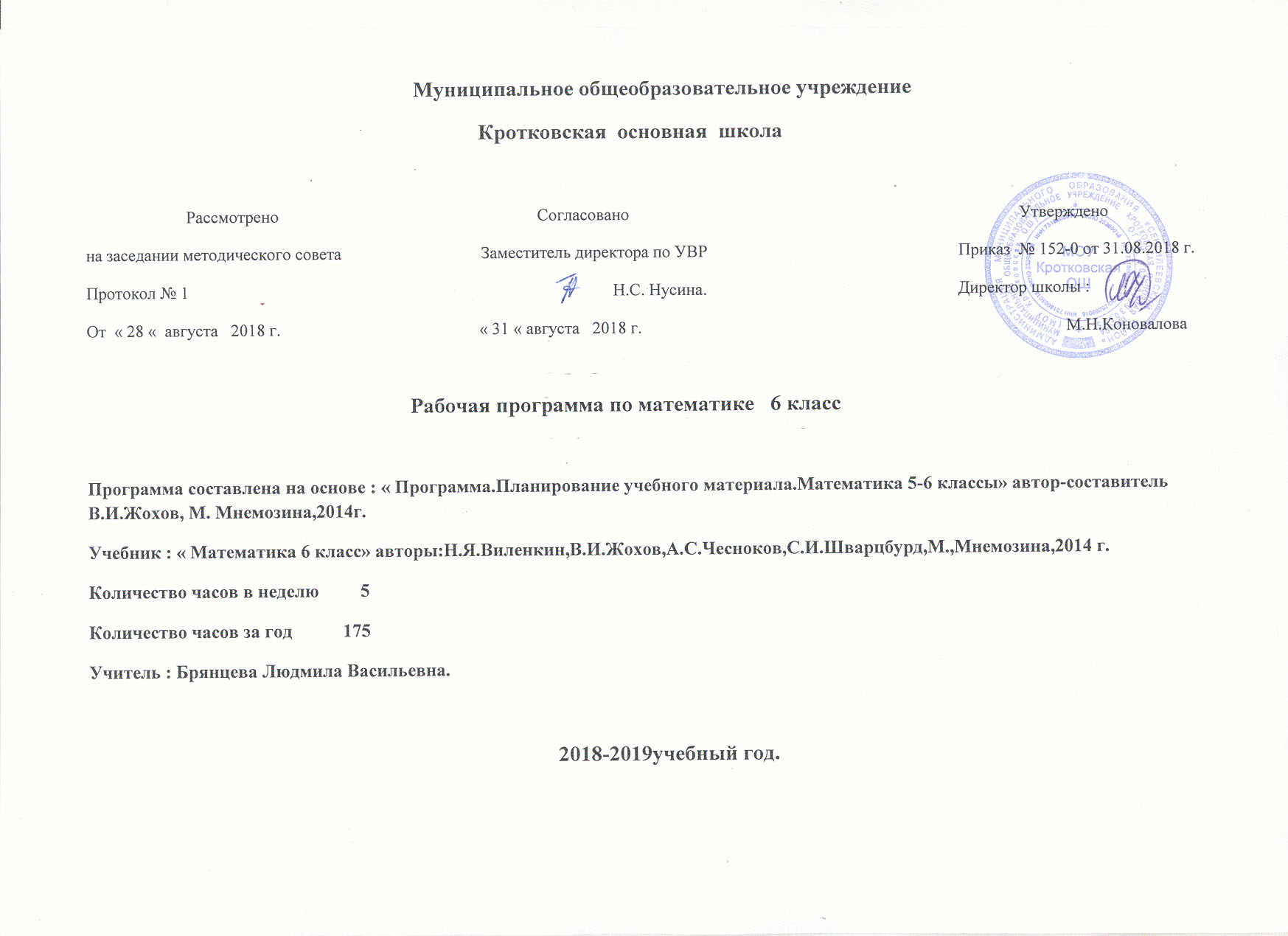 Муниципальное общеобразовательное учреждениеКротковская  основная  школа              Рассмотрено                                                                       Согласовано                                                                                            Утвержденона заседании методического совета                                 Заместитель директора по УВР                                                           Приказ  № 152-0 от 31.08.2018 г.Протокол № 1                                                                                                    Н.С. Нусина.                                                           Директор школы :От  « 28 «  августа   2018 г.                                             « 31 « августа   2018 г.                                                                                                    М.Н.КоноваловаРабочая программа по математике   6 классПрограмма составлена на основе : « Программа.Планирование учебного материала.Математика 5-6 классы»автор-составительВ.И.Жохов, М. Мнемозина,2014г.Учебник :« Математика 6 класс» авторы:Н.Я.Виленкин,В.И.Жохов,А.С.Чесноков,С.И.Шварцбурд,М.,Мнемозина,2014 г. Количество часов в неделю         5Количество часов за год           175Учитель : Брянцева Людмила Васильевна.2018-2019учебный год.Основное содержание курса математикиВкурсе математики 6 класса можно выделить следующие основные содержательные линии: арифметика, элементы алгебры, вероятность и статистика, наглядная геометрия.Наряду с этим в содержание включаются две дополнительные методологические темы: множества и математика в историческом развитии, что связано с реализацией целей общеинтеллектуального и общекультурного развития учащихся. Содержание каждой из этих тем разворачивается в содержательно-методологическую линию, пронизывающую все основные содержательные линии. При этом первая линия – « Математика» - служит цели овладения учащимся некоторыми элементами универсального математического языка, вторая – « Математика в историческом развитии» - способствует созданию общекультурного, гуманитарного фона изучения курса. Содержание линии «Арифметика» служит фундаментом для дальнейшего изучения учащимся математики и смежных дисциплин, способствует развитию не только вычислительных навыков, но и логического мышления, формированию умения пользоваться алгоритмами, способствует развитию умений планировать и осуществлять деятельность, направленную на решение различных задач, а также приобретению практических навыков, необходимых в повседневной жизни. Содержание линии «Элементы алгебры» систематизирует знания о математическом языке, показывая применение букв для обозначения чисел и записи свойств арифметических действий, а также для нахождения неизвестных компонентов арифметических действий. Содержание линии «Наглядная геометрия» способствует формированию у учащихся первичных представлений о геометрических абстракциях реального мира, закладывает основы правильной геометрической речи, развивает образное мышление и пространственные представления. Линия «Вероятность и статистика» - обязательный компонент школьного образования, усиливающий его прикладное и практическое значение. Этот материал необходим, прежде всего, для формирования у учащегося функциональной грамотности – умения воспринимать и критически анализировать информацию, представленную в различных формах, понимать вероятностный характер многих реальных зависимостей, производить простейшие вероятностные расчеты. Изучение основ комбинаторики позволит учащимся осуществлять рассмотрение случаев, перебор и подсчет числа вариантов, в том числе в простейших прикладных заданиях. При изучении статистики и вероятности обогащаются представления о современной картине мира и методах его исследования, формируется понимание роли статистики как источника социально значимой информации, закладываются основы вероятностного мышления. Изучение учебного предмета предполагает  получение  прочных  умений  и  навыков  на  примерах,  обеспечивающих дальнейшее применение изученного, каждое умение доводить до навыка, как можно чаще побуждая  учащихся  к  выполнению  самостоятельных  работ  различного  характера:  математических диктантов,  практических,    контрольных  работ,  зачетов.  Часть  этих  работ  можно  проводить  в полуустной  форме,  когда  на  одни  вопросы  учащиеся  отвечают  письменно,  а  на  другие  устно, подняв  руку  и  дождавшись,  когда  учитель  сможет  подойти  и  выслушать  ответ. Целесообразно уделять специальное внимание развитию устной речи. Предусматривается  довольно  много  самостоятельных  работ.  Разрешается  консультироваться с учителем, пользоваться учебником, устно давать ответы на некоторые вопросы. Контрольные работы  выполняются только письменно, а форма зачета может быть разной: одни  ученики  могут  отвечать  устно  по  специальным  билетам,  а  другие  выполнять  задания  в письменном виде. Для формирования творческой активности учащихся предполагаются уроки коллективных рассуждений, обсуждений, дискуссий, коллективного решения наиболее значимых задач, групповая и парная работа, обучение работать  самостоятельно  с  учебником,  справочниками, дополнительной  литературой,  творческие  задания.  Разработаны  индивидуальные  карточки  учета  и  коррекции знаний по основным темам. Домашние задания предполагаются не только для закрепления изученного материала, но и для самостоятельной исследовательской деятельности. Для этого разработаны индивидуальные карточки задания.  При изучении математики  основное  внимание  уделяется формированию широкого  круга практических  навыков  вычислений  (прочные  навыки  выполнения  действий  над  сравнительно небольшими числами, приемы прикидки и оценки результатов действий, проверка результата на правдоподобие и др.), а также обучению решению несложных, но достаточно разнообразных по ситуациям текстовых задач, а также систематическое решение несложных нестандартных задач. Решение  задач  такого  рода  является  обязательным  элементом  обучения,  так  как  при  этом  учащиеся  овладевают  разнообразными  приемами  мыслительной  деятельности.  Степень  самостоятельности учеников при решении указанных задач не так уж важна  (для многих это может оказаться непосильным). Главное  здесь – сознание каждым учеником приема решения, с помощью которого получен ответ. В каждой теме выделяется главное, и исходя из этого четко дифференцирован  материал:  вычленены  те  задачи,  которые  должны  отрабатываться  и  выполняться  многократно, и те, которые служат другим целям (развитие, пробуждение интереса и др.) и в соответствии с этим не должны дублироваться. Такое различие делается явным и для учащихся. Большое  внимание  уделяется  накоплению  учащимися  опыта  геометрической  деятельности,  развитию их  пространственных представлений,  глазомера,  наблюдательности. Геометрические понятия возникают в естественном контексте из практической деятельности и ассоциируются со зрительным образом. Их рассмотрение не предполагает формализации, однако способствует накоплению  достаточно  большого  объема  геометрических  знаний  и  развитию  геометрического мышления. Значительное место занимают упражнения, в которых требуется начертить, перерисовать, измерить, найти на рисунке или предмете, вырезать, разрезать, составить фигуру и др. Отработка  основных  умений  и  навыков  осуществляется  на  большом  числе  несложных, доступных учащимся упражнений. В то же время это не означает монотонной и скучной деятельности, так как курс наполняется заданиями, разнообразными по форме и содержанию, позволяющими применять получаемые знания в большом многообразии ситуаций. Необходимо отрабатывать прочные вычислительные навыки.  Начинается  изучение  новой  содержательной  линии  «Элементы  логики,  комбинаторики, статистики и теории вероятностей». Предлагается естественный и доступный детям этого возраста метод решения комбинаторных задач, заключающийся в непосредственном переборе возможных вариантов  (комбинаций). Он носит общий характер и применим в тех случаях, когда число вариантов невелико.Вводное повторение курса математики 5 класса (5 часов)§ 1. Делимость чисел (17 часов).Делители и кратные числа. Общий делитель и общее кратное. Признаки делимости на 2, 3, 5, 9, 10. Простые и составные числа. Разложение натурального числа на множители.Цель:завершить изучение натуральных чисел, подготовить основу для освоения действий с обыкновенными дробями.В данной теме завершается изучение вопросов, связанных с натуральными числами. Основное внимание должно быть уделено знакомству с понятиями «делитель» и «кратное», которые находят применение при сокращении обыкновенных дробей и при их приведении  к общему знаменателю. Упражнения полезно выполнять с опорой на таблицу умножения прямым подбором. Понятия «наибольший общий делитель» и «наименьшее общее кратное» вместе с алгоритмами их нахождения можно не рассматривать.Определённое внимание уделяется знакомству с признаками делимости, понятиями простого и составного числа. При их изучении целесообразно формировать умения проводить простейшие умозаключения, обосновывая свои действия ссылками на определение, правило.Учащиеся должны уметь разложить число на множители. Например, они должны понимать, что 36 = 6 ∙ 6 = 4 ∙ 9. Вопрос о разложении числа на простые множители не относится к числу обязательных.§ 2. Сложение и вычитание дробей с разными знаменателями (21 час).Основное свойство дроби. Сокращение дробей. Приведение дробей к общему знаменателю. Понятие о наименьшем общем знаменателе нескольких дробей. Сравнение дробей. Сложение и вычитание дробей. Решение текстовых задач.Цель: выработать прочные навыки преобразования дробей, сложения и вычитания дробей.Одним из важнейших результатов обучения является усвоение основного свойства дроби, применяемого для преобразования дробей: сокращения, приведения к новому знаменателю. При этом рекомендуется излагать материал без опоры на понятия НОД и НОК. Умение приводить дроби к новому знаменателю используется для сравнения дробей.При рассмотрении действий с дробями используются правила сложении и вычитания дробей с одинаковыми знаменателями, понятие смешанного числа. Важно обратить внимание на случай вычитания дроби из целого числа. Что касается сложения и вычитания смешанных чисел, которые не находят активного применения в последующем изучении курса, то учащиеся должны лишь получать представление о принципиальной возможности выполнения таких действий.§ 3. Умножение и деление обыкновенных дробей (27 часов).Умножение и деление обыкновенных дробей. Основные задачи на дроби.Цель: выработать прочные навыки арифметических действий с обыкновенными дробями и решения основных задач на дроби.В этой теме завершается работа над формированием навыков арифметических действий с обыкновенными дробями. Навыки должны быть достаточно прочными, чтобы учащиеся не испытывали затруднений в вычислениях с рациональными числами, чтобы алгоритмы действий с обыкновенными дробями могли стать в дальнейшем опорой для формирования умений выполнять действия с алгебраическими дробями.Расширение аппарата действий с дробями позволяет решать текстовые задачи, в которых требуется найти дробь от числа или числа по данному значению его дроби, выполняя соответственно умножение или деление на дробь.§ 4. Отношения и пропорции (22 часа).Пропорции. Основное свойство пропорции. Решение задач с помощью пропорции. Понятия о прямой и обратной пропорциональностях величин. Задачи на пропорции. Масштаб. Формулы длины окружности и площади круга. Шар.Цель: сформировать понятия пропорции, прямой и обратной пропорциональностей величин.Необходимо, чтобы учащиеся усвоили основное свойство пропорции, так как оно находит применение на уроках математики, химии, физики. В частности, достаточное внимание должно быть уделено решению с помощью пропорции задач на проценты.Понятия о прямой и обратной пропорциональностях величин можно сформировать как обобщение нескольких конкретных примеров, подчеркнув при этом практическую значимость этих понятий, возможность их применения для упрощения решения соответствующих задач.В данной теме даются представления о длине окружности и площади круга. Соответствующие формулы к обязательному материалу не относятся. Рассмотрение геометрических фигур завершается знакомством с шаром.§ 5. Положительные и отрицательные числа (13 часов).Положительные и отрицательные числа. Противоположные числа. Модуль числа и его геометрический смысл. Сравнение чисел. Целые числа. Изображение чисел на прямой. Координата точки.Цель: расширить представления учащихся о числе путём введения отрицательных чисел.Целесообразность введения отрицательных чисел показывается на содержательных примерах. Учащиеся должны научиться изображать положительные и отрицательные числа на координатной прямой, с тем, чтобы она могла служить наглядной основой для правил сравнения чисел, сложения и вычитания чисел, рассматриваемых в следующей теме.Специальное внимание должно быть уделено усвоению вводимого здесь понятия модуля числа, прочное знание которого необходимо для формирования умения сравнивать отрицательные числа, а в дальнейшем для овладения и алгоритмами арифметических действий с положительными и отрицательными числами.§ 6. Сложение и вычитание положительных и отрицательных чисел (12 часов).Сложение и вычитание положительных и отрицательных чисел.Цель: выработать прочные навыки сложения и вычитания положительных и отрицательных чисел.Действия с отрицательными числами вводятся на основе представления об изменении величин: сложение и вычитание чисел иллюстрируется соответствующими перемещениями точек числовой оси. При изучении данной темы целенаправленно отрабатываются алгоритмы сложения и вычитания при выполнении действий с целыми и дробными числами.§ 7. Умножение и деление положительных и отрицательных чисел (13 часов).Умножение и деление положительных и отрицательных чисел. Понятие о рациональном числе. Десятичное приближение обыкновенной дроби. Применение законов арифметических действий для рациональных вычислений.Цель: выработать прочные навыки арифметических действий с положительными и отрицательными числами.Навыки умножения и деления положительных и отрицательных чисел отрабатываются сначала при выполнении отдельных действий, а затем в сочетании с навыками сложения и вычитания при вычислении значений числовых выражений.При изучении данной темы учащиеся должны усвоить, что для обращения обыкновенной дроби в десятичную достаточно разделить числитель на знаменатель. В каждом конкретном случае они должны знать, в какую десятичную дробь обращается данная обыкновенная дробь – конечную или бесконечную. При этом необязательно акцентировать внимание на том, что бесконечная десятичная дробь оказывается периодической. Учащиеся должны знать представление в виде десятичной дроби таких дробей, как ½, ¼, 1/5, 1/20.§ 8. Решение уравнений (15 часов).Простейшие преобразования выражений: раскрытие скобок, приведение подобных слагаемых. Решение линейных уравнений. Примеры решения текстовых задач с помощью линейных уравнений.Цель: подготовить учащихся к выполнению преобразований выражений, решению уравнений.Преобразование буквенных выражений путём раскрытия скобок и приведения подобных слагаемых отрабатываются в той степени, в которой они необходимы для решения несложных уравнений.Введение арифметических действий над отрицательными числами позволяет ознакомить учащихся с общими приёмами решения линейных уравнений с одним неизвестным.§ 9. Координаты на плоскости (13 часов).Построение перпендикуляра к прямой и параллельных прямых с помощью угольника и линейки. Прямоугольная система координат на плоскости, абсцисса и ордината точки. Примеры графиков, диаграмм.Цель: познакомить учащихся с прямоугольной системой координат на плоскости.Учащиеся должны научиться распознавать и изображать перпендикулярные и параллельные прямые. Основное внимание следует уделить отработке навыков их построения с помощью линейки и угольника, не требуя воспроизведения точных определений.Основным результатом знакомства учащихся с координатной плоскостью должны явиться знания порядка записи координат точек плоскости и их названий, умения построить координатные оси, отметить точку по заданным её координатам, определить координаты точки, отмеченной на координатной плоскости.Формирование вычислительных и графических умений способствует построение столбчатых диаграмм. При выполнении соответствующих упражнений найдут применение изученные ранее сведения о масштабе и округлении чисел. Комбинаторика. Случайные события (5 часов из резерва,дополнительный теоретический материал)Логика перебора. Правило умножения. Сравнение шансов. Эксперименты со случайными исходами.Цель: познакомить учащихся со способами решения комбинаторных задач. Итоговое повторение курса математики 5 - 6 класса (12 часов).Цель: повторение, обобщение и систематизация знаний, умений и навыков за курс математики 6 классаВ результате изучения курса математики в 6 классе обучающиеся должны: знать/пониматьсущество понятия алгоритма; примеры алгоритмов;как используются математические формулы, уравнения и неравенства; примеры их применения для решения математических и практических задач;как потребности практики привели математическую науку к необходимости расширения понятия числа;каким образом геометрия возникла из практических задач землемерия;  примеры геометрических объектов и утверждений о них, важных для практики;уметьвыполнять действия сложения и вычитания, умножения и деления с рациональными числами, возводить рациональное число в квадрат, в куб;переходить от одной формы записи чисел к другой, представлять десятичную дробь в виде обыкновенной и обыкновенную в виде десятичной, проценты — в виде дроби и дробь — в виде процентов; находить значения числовых выражений;решать задачи на проценты с помощью пропорций; применять прямо и обратно пропорциональные величины при решении практических задач; решать задачи на масштаб;распознавать и изображать перпендикулярные и параллельные прямые с помощью линейки и угольника; определять координаты точки на координатной плоскости, отмечать точки по заданным координатам;решать текстовые задачи арифметическим способом и с помощью уравнений, включая задачи, связанные с дробями и процентами.использовать приобретенные знания и умения в практической деятельности и повседневной жизни для:решения несложных практических расчетных задач, в том числе с использованием при необходимости справочных материалов, калькулятора, компьютера;устной прикидки и оценки результата вычислений; проверки результата вычисления с использованием различных приемов;интерпретации результатов решения задач с учетом ограничений, связанных с реальными свойствами рассматриваемых процессов и явлений.Планируемые результаты освоения математикиИзучение математики в 6 классе направлено на достижение обучающимися личностных, метапредметных (регулятивных, познавательных и коммуникативных) и предметных результатов.Личностные результаты:У обучающегося будут сформированы:-внутренняя позиция школьника на уровне положительного отношения к урокам математики;понимание роли математических действий в жизни человека;первичнаясформированность коммуникативной компетентности в общении и сотрудничестве со сверстниками, старшими и младшими в образовательной, учебно-исследовательской, творческой и других видах деятельности; -умение ясно, точно, грамотно излагать свои мысли в устной и письменной речи, понимать смысл поставленнойзадачи, выстраивать аргументацию, приводить примеры и контрпримеры;м-интерес к различным видам учебной деятельности, включая элементы предметно-исследовательской деятельности; -ориентация на понимание предложений и оценок учителей и одноклассников; ответственное отношение к учению, -готовность и способность обучающихся к саморазвитию и самообразованию на основе мотивации к обучению и познанию;-формирование способности к эмоциональному восприятию математических объектов, задач, решений-понимание причин успеха в учебе;-понимание нравственного содержания поступков окружающих людей.Обучающийся получит возможность для формирования:    -интереса к познанию математических фактов, количественных отношений, математических зависимостей в окружающем мире; - ориентации на оценку результатов познавательной деятельности;- общих представлений о рациональной организации мыслительной деятельности; - самооценки на основе заданных  критериев успешности учебной деятельности;   -первоначальной ориентации в поведении на принятые моральные нормы;   -понимания чувств одноклассников, учителей; - представления о значении математики   для   познания окружающего мира.Метапредметные результаты:Регулятивные:Ученик получит возможность научиться: - понимать смысл инструкции учителя и заданий, предложенных в учебнике; - выполнять действия в опоре на заданный ориентир;- воспринимать мнение и предложения (о способе решения задачи) сверстников; - в сотрудничестве с учителем, классом находить несколько вариантов решения учебной задачи;на основе вариантов решения практических задач под руководством учителя делать выводы о свойствах изучаемых объектов; - выполнять учебные действия в устной, письменной речи и во внутреннем плане;-самостоятельно оценивать правильность выполнения действия и вносить необходимые коррективы в действия с наглядно-образным материалом.Познавательные:Ученик получит возможность научиться: - под руководством учителя осуществлять поиск необходимой и дополнительной информации; - работать с дополнительными текстами и заданиями; - соотносить содержание схематических изображений с математической записью; - моделировать задачи на основе анализа жизненных сюжетов;  - устанавливать  аналогии; формулировать выводы на основе аналогии, сравнения, обобщения; - строить рассуждения о математических явлениях;пользоваться эвристическими приемами для нахождения решения математических задач.Коммуникативные:Ученик получит возможность научиться: - строить понятные для партнера высказывания и аргументировать свою позицию;  - использовать средства устного общения для решения коммуникативных задач. - корректно формулировать свою точку зрения;  - проявлять инициативу в учебно-познавательной деятельности;- контролировать свои действия в коллективной работе; осуществлять взаимный контроль.Предметные:- умения работать с математическим текстом (структурирование, извлечение необходимой информации), точно и грамотно выражать свои мысли в устной и письменной речи, применяя математическую терминологию и символику, использовать различные языки математики (словесный, символический, графический), развития способности обосновывать суждения, проводить классификацию; - владения базовым понятийным аппаратом: иметь представление о числе, дроби, процентах, об основных геометрических объектах (точка, прямая, ломаная, угол, многоугольник, многогранник, круг, окружность, шар, сфера и пр.), формирования представлений о статистических закономерностях в реальном мире и различных способах их изучения; - умения выполнять арифметические преобразования рациональных выражений, применять их для решения учебных математических задач и задач, возникающих в смежных учебных предметах; - умения пользоваться изученными математическими формулами; - знания основных способов представления и анализа статистических данных; умения решать задачи с помощью перебора всех возможных вариантов; - умения применять изученные понятия, результаты и методы при решении задач из различных разделов курса, в том числе задач, не сводящихся к непосредственному применению известных алгоритмов. Рациональные числа-понимать особенности десятичной системы счисления; -владеть понятиями, связанными с делимостью натуральных чисел; -выражать числа в эквивалентных формах, выбирая наиболее подходящую в зависимости от конкретной ситуации; -сравнивать и упорядочивать рациональные числа; -выполнять вычисления с рациональными числами, сочетая устные и письменные приёмы вычислений, применение калькулятора; -использовать понятия и умения, связанные с пропорциональностью величин, процентами в ходе решения математических задач и задач из смежных предметов, выполнять несложные практические расчёты. Арифметика -Выполнять устно арифметические действия: сложение и вычитание двузначных чисел и десятичных дробей с двумя    знаками, умножение однозначных чисел, арифметические операции с обыкновенными дробями с однозначным знаменателем и числителем;-переходить от одной формы записи чисел к другой, представлять десятичную дробь в виде обыкновенной и в простейших случаях обыкновенную в виде десятичной, проценты — в виде дроби и дробь — в виде процентов; -выполнять арифметические действия с рациональными числами, находить значения числовых выражений (целых и дробных); -округлять целые числа и десятичные дроби, выполнять оценку числовых выражений; -пользоваться основными единицами длины, массы, времени, скорости, площади, объема; переводить одни единицы измерения в другие; -решать текстовые задачи, в том числе связанные с отношениями и с пропорциональностью величин, дробями и процентами.Использовать приобретенные знания и умения в практической деятельности и повседневной жизни для:  -решения несложных практических расчетных задач, в том числе с использованием при необходимости справочных материалов, калькулятора; -устной прикидки и оценки результата вычислений; - интерпретации результатов решения задач с учетом ограничений, связанных с реальными свойствами рассматриваемых процессов и явлений.Предметная область «Алгебра»: -Переводить условия задачи на математический язык; использовать методы работы с математическими моделями;-осуществлять в выражениях и формулах числовые подстановки и выполнять соответствующие вычисления;  -определять координаты точки и изображать числа точками на координатной прямой;- составлять буквенные выражения и формулы по условиям задач; осуществлять в выражениях и формулах числовые подстановки и выполнять соответствующие вычисления;-решать текстовые задачи алгебраическим методом.Использовать приобретенные знания и умения в практической деятельности и повседневной жизни для:-выполнения расчетов по формулам, составления формул, выражающих зависимости между реальными величинами.Предметная область «Геометрия»:      -Пользоваться геометрическим языком для описания предметов окружающего мира;      -распознавать геометрические фигуры, различать их взаимное расположение;      -изображать геометрические фигуры, распознавать на чертежах, моделях и в окружающей обстановке основные пространственные тела; -в простейших случаях строить развертки пространственных тел;-вычислять площади, периметры, объемы простейших геометрических фигур (тел) по формулам.Использовать приобретенные знания и умения в практической деятельности и повседневной жизни для:-решения несложных геометрических задач, связанных с нахождением изученных геометрических величин (используя при необходимости справочники и технические средства);-построений геометрическими инструментами (линейка, угольник, циркуль, транспортир).ПРИМЕРНОЕ ПЛАНИРОВАНИЕУЧЕБНОГО МАТЕРИАЛА ПО МАТЕМАТИКЕВ 6 КЛАССЕ ПРИ 5 УРОКАХ В НЕДЕЛЮ(Всего 175 уроков) Приложение                              Календарно-тематическое планированиеНомерурокаСодержание учебного материалаПунктыКоличество часов1234I четверть5 уроков в неделю, 47 уроков за четвертьI четверть5 уроков в неделю, 47 уроков за четвертьI четверть5 уроков в неделю, 47 уроков за четвертьI четверть5 уроков в неделю, 47 уроков за четверть1-5Повторение курса математики 5 класса  ( 5 часов)                  Глава I. ОБЫКНОВЕННЫЕ ДРОБИ§ 1. ДЕЛИМОСТЬ ЧИСЕЛ (17уроков)                 17ч6-8Делители и кратные.п. 13 ч9–10Признаки делимости на 10, на 5 и на 2.п. 22 ч11-12Признаки делимости на 9 и на 3.п. 32 ч13-14Простые и составные числа.п. 42 ч15-16Разложение на простые множители.п. 52 ч17-19Наибольший общий делитель. Взаимно простыеп. 63 ччисла.20-21Наименьшее общее кратное.п. 72 ч22Контрольная работа № 11 ч§ 2. СЛОЖЕНИЕ И ВЫЧИТАНИЕ ДРОБЕЙ21чС РАЗНЫМИ ЗНАМЕНАТЕЛЯМИ (21 урок)21ч23–24Основное свойство дроби.п. 82 ч25–26Сокращение дробей.п. 92 ч27–28Приведение дробей к общему знаменателю.п. 102 ч29–34Сравнение, сложение и вычитание дробей п. 116 чс разными знаменателями.35Контрольная работа № 2.1 ч36            37-42Анализ контрольной работыСложение и вычитание смешанных чисел.п. 126 ч43Контрольная работа № 31 ч§ 3. УМНОЖЕНИЕ И ДЕЛЕНИЕОБЫКНОВЕННЫХ ДРОБЕЙ (27 уроков)27ч44–47Умножение дробей.п. 134 чII четверть5 уроков в неделю, 35 уроков за четвертьII четверть5 уроков в неделю, 35 уроков за четвертьII четверть5 уроков в неделю, 35 уроков за четвертьII четверть5 уроков в неделю, 35 уроков за четверть48–5152–55            56Нахождение дроби от числа.Применение распределительного свойства умножений.Контрольная работа № 4п. 14п. 154 ч4 ч1 ч123457–58Взаимно обратные числа.п. 162 ч59–63Деление.п. 175 ч64Контрольная работа № 5.1 ч65–66Нахождение числа по его дроби.п. 182 ч67–69Дробные выражения.п. 193 ч70Контрольная работа № 61 ч§ 4 ОТНОШЕНИЯ И ПРОПОРЦИИ (22 урока)22 ч71–75Отношения.п. 205 ч76–79Пропорции.п. 214 ч1III четвертьIII четвертьIII четвертьIII четверть5 уроков в неделю, 51 урок за четверть5 уроков в неделю, 51 урок за четверть5 уроков в неделю, 51 урок за четверть5 уроков в неделю, 51 урок за четверть80–82Прямая и обратная пропорциональныеп. 223 чзависимости.83Контрольная работа № 71ч84  Повторение .Решение задач.1ч85-86Масштаб.п. 232 ч87–88Длина окружности и площадь круга.п. 242 ч89–90Шар.п. 252 ч9192Контрольная работа № 8Анализ контрольной работы.Решение задач.1 ч1чГлава II. РАЦИОНАЛЬНЫЕ ЧИСЛА§ 5. ПОЛОЖИТЕЛЬНЫЕ И ОТРИЦАТЕЛЬНЫЕЧИСЛА (13уроков)14чГлава II. РАЦИОНАЛЬНЫЕ ЧИСЛА§ 5. ПОЛОЖИТЕЛЬНЫЕ И ОТРИЦАТЕЛЬНЫЕЧИСЛА (13уроков)14ч93–94Координаты на прямой.п. 262 ч95–96Противоположные числа.п. 272 ч97–98Модуль числа.п. 282 ч99–101Сравнение чисел.п. 293 ч102–103Изменение величин.п. 302 ч104105Контрольная работа № 9Резерв.Решение задач.1 ч                  1ч§ 6. СЛОЖЕНИЕ И ВЫЧИТАНИЕПОЛОЖИТЕЛЬНЫХ И ОТРИЦАТЕЛЬНЫХЧИСЕЛ (12уроков)12 ч106–107108–109110–112113–115116117Сложение чисел с  помощью координатнойпрямой.Сложение отрицательных чисел.Сложение чисел с разными знаками.Вычитание.Контрольная работа № 10Резерв.Решение задач.п. 31п. 32п. 33п. 342 ч2 ч1 ч1ч1234§ 7. УМНОЖЕНИЕ И ДЕЛЕНИЕПОЛОЖИТЕЛЬНЫХ И ОТРИЦАТЕЛЬНЫХ13 чЧИСЕЛ (13 уроков)118–120Умножение.п. 353 ч121–123Деление.п. 363 ч124–125Рациональные числа.п. 372 ч126127Контрольная работа № 11.Резерв.Решение задач.1 ч1ч128–130Свойства действий с рациональными числами.п. 383 ч§ 8 РЕШЕНИЕ УРАВНЕНИЙ (15 уроков)15 ч131–133Раскрытие скобок.п. 393 чIV четвертьIV четвертьIV четвертьIV четверть5 уроков в неделю, 37 уроков за четверть5 уроков в неделю, 37 уроков за четверть5 уроков в неделю, 37 уроков за четверть5 уроков в неделю, 37 уроков за четверть§ 8РЕШЕНИЕ УРАВНЕНИЙ (окончание)134Коэффициент.п. 401ч135–137Подобные слагаемые.п. 413 ч138Контрольная работа 12.1 ч139–143Решение уравнений.п. 425 ч144145Контрольная работа  13Резерв.Решение задач.1ч1ч§ 9. КООРДИНАТЫ НА ПЛОСКОСТИ13 ч(13 уроков)146–147Перпендикулярные прямые.п. 432 ч148–149Параллельные прямые.п. 442 ч150–152Координатная плоскость.п. 453 ч153–154Столбчатые диаграммып. 462 ч155–157158Графики.Контрольная работа  14п. 473 ч1 чИТОГОВОЕ ПОВТОРЕНИЕ КУРСА5–6 КЛАССОВ (12уроков)159–169170171-175Вопросы и задачи на повторение.Контрольная работа 15Резерв.12 ч5ч№ урокап/п№ урокап/пТема урокаТема урока  Виды учебной деятельности  Виды учебной деятельности  Виды учебной деятельности  Виды учебной деятельности  Виды учебной деятельности  Виды учебной деятельности  Виды учебной деятельности  Виды учебной деятельности  Виды учебной деятельности  Виды учебной деятельности  Виды учебной деятельности  Виды учебной деятельности  Виды учебной деятельности  Виды учебной деятельности  Виды учебной деятельности  Виды учебной деятельности  Виды учебной деятельности  Виды учебной деятельности  Виды учебной деятельности  Виды учебной деятельности  Виды учебной деятельностиДата проведенияДата проведенияДата проведенияДата проведенияДата проведенияДата проведенияДата проведенияДата проведенияДата проведенияДата проведения№ урокап/п№ урокап/пТема урокаТема урока  Виды учебной деятельности  Виды учебной деятельности  Виды учебной деятельности  Виды учебной деятельности  Виды учебной деятельности  Виды учебной деятельности  Виды учебной деятельности  Виды учебной деятельности  Виды учебной деятельности  Виды учебной деятельности  Виды учебной деятельности  Виды учебной деятельности  Виды учебной деятельности  Виды учебной деятельности  Виды учебной деятельности  Виды учебной деятельности  Виды учебной деятельности  Виды учебной деятельности  Виды учебной деятельности  Виды учебной деятельности  Виды учебной деятельности№ урокап/п№ урокап/пТема урокаТема урокаПредметные УУДПредметные УУДПредметные УУДПредметные УУДПредметные УУДПредметные УУДПредметные УУДМетапредметные УУДМетапредметные УУДМетапредметные УУДМетапредметные УУДМетапредметные УУДМетапредметные УУДМетапредметные УУДМетапредметные УУДЛичностные УУДЛичностные УУДЛичностные УУДЛичностные УУДЛичностные УУДЛичностные УУДпланпланпланпланпланпланфактфактфактфакт11       2       2                       3                       3                       3                       3                       3                       3                       3                                4                                4                                4                                4                                4                                4                                4                                4                   5                   5                   5                   5                   5                   5       6                7       6                7       6                7       6                7       6                7       6                7       6                7       6                7       6                7       6                7                                                       Повторение курса математики 5 класса ( 5 часов )                                                       Повторение курса математики 5 класса ( 5 часов )                                                       Повторение курса математики 5 класса ( 5 часов )                                                       Повторение курса математики 5 класса ( 5 часов )                                                       Повторение курса математики 5 класса ( 5 часов )                                                       Повторение курса математики 5 класса ( 5 часов )                                                       Повторение курса математики 5 класса ( 5 часов )                                                       Повторение курса математики 5 класса ( 5 часов )                                                       Повторение курса математики 5 класса ( 5 часов )                                                       Повторение курса математики 5 класса ( 5 часов )                                                       Повторение курса математики 5 класса ( 5 часов )                                                       Повторение курса математики 5 класса ( 5 часов )                                                       Повторение курса математики 5 класса ( 5 часов )                                                       Повторение курса математики 5 класса ( 5 часов )                                                       Повторение курса математики 5 класса ( 5 часов )                                                       Повторение курса математики 5 класса ( 5 часов )                                                       Повторение курса математики 5 класса ( 5 часов )                                                       Повторение курса математики 5 класса ( 5 часов )11Дроби.Арифметические действия с дробями.Дроби.Арифметические действия с дробями.Дроби.Арифметические действия с дробями.Читаюти записывают многозначные числа,дроби.,выполняют сложение ,вычитание,умножение и деление дробейЧитаюти записывают многозначные числа,дроби.,выполняют сложение ,вычитание,умножение и деление дробейЧитаюти записывают многозначные числа,дроби.,выполняют сложение ,вычитание,умножение и деление дробейЧитаюти записывают многозначные числа,дроби.,выполняют сложение ,вычитание,умножение и деление дробейЧитаюти записывают многозначные числа,дроби.,выполняют сложение ,вычитание,умножение и деление дробейЧитаюти записывают многозначные числа,дроби.,выполняют сложение ,вычитание,умножение и деление дробейРегулятивные:работают по составленному плану, используют наряду с основными и дополнительные средства;Познавательные:передают содержание в сжатом, выборочном или развёрнутом виде;Коммуникативные:умеют при необходимости отстаивать точку зрения, аргументируя ее, подтверждая фактами.Регулятивные:работают по составленному плану, используют наряду с основными и дополнительные средства;Познавательные:передают содержание в сжатом, выборочном или развёрнутом виде;Коммуникативные:умеют при необходимости отстаивать точку зрения, аргументируя ее, подтверждая фактами.Регулятивные:работают по составленному плану, используют наряду с основными и дополнительные средства;Познавательные:передают содержание в сжатом, выборочном или развёрнутом виде;Коммуникативные:умеют при необходимости отстаивать точку зрения, аргументируя ее, подтверждая фактами.Регулятивные:работают по составленному плану, используют наряду с основными и дополнительные средства;Познавательные:передают содержание в сжатом, выборочном или развёрнутом виде;Коммуникативные:умеют при необходимости отстаивать точку зрения, аргументируя ее, подтверждая фактами.Регулятивные:работают по составленному плану, используют наряду с основными и дополнительные средства;Познавательные:передают содержание в сжатом, выборочном или развёрнутом виде;Коммуникативные:умеют при необходимости отстаивать точку зрения, аргументируя ее, подтверждая фактами.Регулятивные:работают по составленному плану, используют наряду с основными и дополнительные средства;Познавательные:передают содержание в сжатом, выборочном или развёрнутом виде;Коммуникативные:умеют при необходимости отстаивать точку зрения, аргументируя ее, подтверждая фактами.Регулятивные:работают по составленному плану, используют наряду с основными и дополнительные средства;Познавательные:передают содержание в сжатом, выборочном или развёрнутом виде;Коммуникативные:умеют при необходимости отстаивать точку зрения, аргументируя ее, подтверждая фактами.Регулятивные:работают по составленному плану, используют наряду с основными и дополнительные средства;Познавательные:передают содержание в сжатом, выборочном или развёрнутом виде;Коммуникативные:умеют при необходимости отстаивать точку зрения, аргументируя ее, подтверждая фактами.Принимают и осваивают социальнуюрольобучающе-гося; Принимают и осваивают социальнуюрольобучающе-гося; Принимают и осваивают социальнуюрольобучающе-гося; Принимают и осваивают социальнуюрольобучающе-гося; Принимают и осваивают социальнуюрольобучающе-гося; Принимают и осваивают социальнуюрольобучающе-гося; 3.093.093.093.093.093.0922Свойствадействий над числа-ми.Упрощениевыраже-ний.Решениеуравнений.Свойствадействий над числа-ми.Упрощениевыраже-ний.Решениеуравнений.Свойствадействий над числа-ми.Упрощениевыраже-ний.Решениеуравнений.Решение уравнений,упрощение выраженийРешение уравнений,упрощение выраженийРешение уравнений,упрощение выраженийРешение уравнений,упрощение выраженийРешение уравнений,упрощение выраженийРешение уравнений,упрощение выраженийРегулятивные:определяют цель учебной деятельности, осуществляют поиск средства её достижения;Познавательные:передают содержание в сжатом, выборочном или развёрнутом виде;Коммуникативные:умеют принимать точку зрения другого.Регулятивные:определяют цель учебной деятельности, осуществляют поиск средства её достижения;Познавательные:передают содержание в сжатом, выборочном или развёрнутом виде;Коммуникативные:умеют принимать точку зрения другого.Регулятивные:определяют цель учебной деятельности, осуществляют поиск средства её достижения;Познавательные:передают содержание в сжатом, выборочном или развёрнутом виде;Коммуникативные:умеют принимать точку зрения другого.Регулятивные:определяют цель учебной деятельности, осуществляют поиск средства её достижения;Познавательные:передают содержание в сжатом, выборочном или развёрнутом виде;Коммуникативные:умеют принимать точку зрения другого.Регулятивные:определяют цель учебной деятельности, осуществляют поиск средства её достижения;Познавательные:передают содержание в сжатом, выборочном или развёрнутом виде;Коммуникативные:умеют принимать точку зрения другого.Регулятивные:определяют цель учебной деятельности, осуществляют поиск средства её достижения;Познавательные:передают содержание в сжатом, выборочном или развёрнутом виде;Коммуникативные:умеют принимать точку зрения другого.Регулятивные:определяют цель учебной деятельности, осуществляют поиск средства её достижения;Познавательные:передают содержание в сжатом, выборочном или развёрнутом виде;Коммуникативные:умеют принимать точку зрения другого.Регулятивные:определяют цель учебной деятельности, осуществляют поиск средства её достижения;Познавательные:передают содержание в сжатом, выборочном или развёрнутом виде;Коммуникативные:умеют принимать точку зрения другого.Проявляют мотивы учебной деятельности; понимают личностный смысл учения; Проявляют мотивы учебной деятельности; понимают личностный смысл учения; Проявляют мотивы учебной деятельности; понимают личностный смысл учения; Проявляют мотивы учебной деятельности; понимают личностный смысл учения; Проявляют мотивы учебной деятельности; понимают личностный смысл учения; Проявляют мотивы учебной деятельности; понимают личностный смысл учения; 4.094.094.094.094.094.0933Проценты.Основные задачи на проценты.Проценты.Основные задачи на проценты.Проценты.Основные задачи на проценты.Решение основных задач на вычисление процентов.Решение основных задач на вычисление процентов.Решение основных задач на вычисление процентов.Решение основных задач на вычисление процентов.Решение основных задач на вычисление процентов.Решение основных задач на вычисление процентов.Регулятивные:определяют цель учебной деятельности, осуществляют поиск средства её достижения;Познавательные:делают предположения об информации, которая нужна для решения учебной задачи;Коммуникативные:умеют отстаивать свою точку зрения, аргументируя ее, подтверждать аргументы фактами.Регулятивные:определяют цель учебной деятельности, осуществляют поиск средства её достижения;Познавательные:делают предположения об информации, которая нужна для решения учебной задачи;Коммуникативные:умеют отстаивать свою точку зрения, аргументируя ее, подтверждать аргументы фактами.Регулятивные:определяют цель учебной деятельности, осуществляют поиск средства её достижения;Познавательные:делают предположения об информации, которая нужна для решения учебной задачи;Коммуникативные:умеют отстаивать свою точку зрения, аргументируя ее, подтверждать аргументы фактами.Регулятивные:определяют цель учебной деятельности, осуществляют поиск средства её достижения;Познавательные:делают предположения об информации, которая нужна для решения учебной задачи;Коммуникативные:умеют отстаивать свою точку зрения, аргументируя ее, подтверждать аргументы фактами.Регулятивные:определяют цель учебной деятельности, осуществляют поиск средства её достижения;Познавательные:делают предположения об информации, которая нужна для решения учебной задачи;Коммуникативные:умеют отстаивать свою точку зрения, аргументируя ее, подтверждать аргументы фактами.Регулятивные:определяют цель учебной деятельности, осуществляют поиск средства её достижения;Познавательные:делают предположения об информации, которая нужна для решения учебной задачи;Коммуникативные:умеют отстаивать свою точку зрения, аргументируя ее, подтверждать аргументы фактами.Регулятивные:определяют цель учебной деятельности, осуществляют поиск средства её достижения;Познавательные:делают предположения об информации, которая нужна для решения учебной задачи;Коммуникативные:умеют отстаивать свою точку зрения, аргументируя ее, подтверждать аргументы фактами.Регулятивные:определяют цель учебной деятельности, осуществляют поиск средства её достижения;Познавательные:делают предположения об информации, которая нужна для решения учебной задачи;Коммуникативные:умеют отстаивать свою точку зрения, аргументируя ее, подтверждать аргументы фактами.Оценивают свою учебную деятельность, выражают положительное отношение к процессу познанияОценивают свою учебную деятельность, выражают положительное отношение к процессу познанияОценивают свою учебную деятельность, выражают положительное отношение к процессу познанияОценивают свою учебную деятельность, выражают положительное отношение к процессу познанияОценивают свою учебную деятельность, выражают положительное отношение к процессу познанияОценивают свою учебную деятельность, выражают положительное отношение к процессу познания4.094.094.094.094.094.0944Решение текстовых задач.С.р.Решение текстовых задач.С.р.Решение текстовых задач.С.р.Прогнозируют результат вычисленийПрогнозируют результат вычисленийПрогнозируют результат вычисленийПрогнозируют результат вычисленийПрогнозируют результат вычисленийПрогнозируют результат вычисленийРегулятивные:определяют цель учебной деятельности, осуществляют поиск средства её достижения;Познавательные:передают содержание в сжатом (развернутом) виде;Коммуникативные:оформляют мысли в устной и письменной речи с учетом речевых ситуаций.Регулятивные:определяют цель учебной деятельности, осуществляют поиск средства её достижения;Познавательные:передают содержание в сжатом (развернутом) виде;Коммуникативные:оформляют мысли в устной и письменной речи с учетом речевых ситуаций.Регулятивные:определяют цель учебной деятельности, осуществляют поиск средства её достижения;Познавательные:передают содержание в сжатом (развернутом) виде;Коммуникативные:оформляют мысли в устной и письменной речи с учетом речевых ситуаций.Регулятивные:определяют цель учебной деятельности, осуществляют поиск средства её достижения;Познавательные:передают содержание в сжатом (развернутом) виде;Коммуникативные:оформляют мысли в устной и письменной речи с учетом речевых ситуаций.Регулятивные:определяют цель учебной деятельности, осуществляют поиск средства её достижения;Познавательные:передают содержание в сжатом (развернутом) виде;Коммуникативные:оформляют мысли в устной и письменной речи с учетом речевых ситуаций.Регулятивные:определяют цель учебной деятельности, осуществляют поиск средства её достижения;Познавательные:передают содержание в сжатом (развернутом) виде;Коммуникативные:оформляют мысли в устной и письменной речи с учетом речевых ситуаций.Регулятивные:определяют цель учебной деятельности, осуществляют поиск средства её достижения;Познавательные:передают содержание в сжатом (развернутом) виде;Коммуникативные:оформляют мысли в устной и письменной речи с учетом речевых ситуаций.Регулятивные:определяют цель учебной деятельности, осуществляют поиск средства её достижения;Познавательные:передают содержание в сжатом (развернутом) виде;Коммуникативные:оформляют мысли в устной и письменной речи с учетом речевых ситуаций.Дают позитивную самооценку своей учебной деятельности.применяют правила делового сотрудничестваДают позитивную самооценку своей учебной деятельности.применяют правила делового сотрудничестваДают позитивную самооценку своей учебной деятельности.применяют правила делового сотрудничестваДают позитивную самооценку своей учебной деятельности.применяют правила делового сотрудничестваДают позитивную самооценку своей учебной деятельности.применяют правила делового сотрудничестваДают позитивную самооценку своей учебной деятельности.применяют правила делового сотрудничества5.095.095.095.095.095.0955Вводный срез.Вводный срез.Вводный срез.Научиться применять приобретенные знания, умения, навыки в конкретной деятельностиНаучиться применять приобретенные знания, умения, навыки в конкретной деятельностиНаучиться применять приобретенные знания, умения, навыки в конкретной деятельностиНаучиться применять приобретенные знания, умения, навыки в конкретной деятельностиНаучиться применять приобретенные знания, умения, навыки в конкретной деятельностиНаучиться применять приобретенные знания, умения, навыки в конкретной деятельности Регулятивные:обнаруживают и формулируют учебную проблему совместно с учителем;Познавательные:сопоставляют и отбирают информацию, полученную из разных источников (справочники, Интернет);Коммуникативные:умеют понимать точку зрения другого, слушать друг друга Регулятивные:обнаруживают и формулируют учебную проблему совместно с учителем;Познавательные:сопоставляют и отбирают информацию, полученную из разных источников (справочники, Интернет);Коммуникативные:умеют понимать точку зрения другого, слушать друг друга Регулятивные:обнаруживают и формулируют учебную проблему совместно с учителем;Познавательные:сопоставляют и отбирают информацию, полученную из разных источников (справочники, Интернет);Коммуникативные:умеют понимать точку зрения другого, слушать друг друга Регулятивные:обнаруживают и формулируют учебную проблему совместно с учителем;Познавательные:сопоставляют и отбирают информацию, полученную из разных источников (справочники, Интернет);Коммуникативные:умеют понимать точку зрения другого, слушать друг друга Регулятивные:обнаруживают и формулируют учебную проблему совместно с учителем;Познавательные:сопоставляют и отбирают информацию, полученную из разных источников (справочники, Интернет);Коммуникативные:умеют понимать точку зрения другого, слушать друг друга Регулятивные:обнаруживают и формулируют учебную проблему совместно с учителем;Познавательные:сопоставляют и отбирают информацию, полученную из разных источников (справочники, Интернет);Коммуникативные:умеют понимать точку зрения другого, слушать друг друга Регулятивные:обнаруживают и формулируют учебную проблему совместно с учителем;Познавательные:сопоставляют и отбирают информацию, полученную из разных источников (справочники, Интернет);Коммуникативные:умеют понимать точку зрения другого, слушать друг друга Регулятивные:обнаруживают и формулируют учебную проблему совместно с учителем;Познавательные:сопоставляют и отбирают информацию, полученную из разных источников (справочники, Интернет);Коммуникативные:умеют понимать точку зрения другого, слушать друг другаПонимают причины успеха вучебнойдеятельности, проявляют познавательный интереск изучению предметаПонимают причины успеха вучебнойдеятельности, проявляют познавательный интереск изучению предметаПонимают причины успеха вучебнойдеятельности, проявляют познавательный интереск изучению предметаПонимают причины успеха вучебнойдеятельности, проявляют познавательный интереск изучению предметаПонимают причины успеха вучебнойдеятельности, проявляют познавательный интереск изучению предметаПонимают причины успеха вучебнойдеятельности, проявляют познавательный интереск изучению предмета6.096.096.096.096.096.09Делимость чисел ( 17 часов )Делимость чисел ( 17 часов )Делимость чисел ( 17 часов )Делимость чисел ( 17 часов )Делимость чисел ( 17 часов )Делимость чисел ( 17 часов )Делимость чисел ( 17 часов )Делимость чисел ( 17 часов )Делимость чисел ( 17 часов )Делимость чисел ( 17 часов )Делимость чисел ( 17 часов )Делимость чисел ( 17 часов )Делимость чисел ( 17 часов )Делимость чисел ( 17 часов )Делимость чисел ( 17 часов )Делимость чисел ( 17 часов )Делимость чисел ( 17 часов )Делимость чисел ( 17 часов )Делимость чисел ( 17 часов )Делимость чисел ( 17 часов )Делимость чисел ( 17 часов )Делимость чисел ( 17 часов )Делимость чисел ( 17 часов )Делимость чисел ( 17 часов )Делимость чисел ( 17 часов )Делимость чисел ( 17 часов )Делимость чисел ( 17 часов )Делимость чисел ( 17 часов )Делимость чисел ( 17 часов )Делимость чисел ( 17 часов )Делимость чисел ( 17 часов )Делимость чисел ( 17 часов )Делимость чисел ( 17 часов )66Делители и кратныеДелители и кратныеДелители и кратныеОсвоить понятие делителя и кратного данного числа. Научиться определять, является ли число делителем (кратным) данного числаОсвоить понятие делителя и кратного данного числа. Научиться определять, является ли число делителем (кратным) данного числаОсвоить понятие делителя и кратного данного числа. Научиться определять, является ли число делителем (кратным) данного числаОсвоить понятие делителя и кратного данного числа. Научиться определять, является ли число делителем (кратным) данного числаОсвоить понятие делителя и кратного данного числа. Научиться определять, является ли число делителем (кратным) данного числаОсвоить понятие делителя и кратного данного числа. Научиться определять, является ли число делителем (кратным) данного числаКоммуникативные: организовывать и планировать учебное сотрудничество с учителем и сверстниками.Регулятивные: составлять план последовательности действий, формировать способность к волевому усилию в преодолении препятствий.Познавательные: сопоставлять характеристики объектов по одному или нескольким признакам, выявлять сходства и различия объектовКоммуникативные: организовывать и планировать учебное сотрудничество с учителем и сверстниками.Регулятивные: составлять план последовательности действий, формировать способность к волевому усилию в преодолении препятствий.Познавательные: сопоставлять характеристики объектов по одному или нескольким признакам, выявлять сходства и различия объектовКоммуникативные: организовывать и планировать учебное сотрудничество с учителем и сверстниками.Регулятивные: составлять план последовательности действий, формировать способность к волевому усилию в преодолении препятствий.Познавательные: сопоставлять характеристики объектов по одному или нескольким признакам, выявлять сходства и различия объектовКоммуникативные: организовывать и планировать учебное сотрудничество с учителем и сверстниками.Регулятивные: составлять план последовательности действий, формировать способность к волевому усилию в преодолении препятствий.Познавательные: сопоставлять характеристики объектов по одному или нескольким признакам, выявлять сходства и различия объектовКоммуникативные: организовывать и планировать учебное сотрудничество с учителем и сверстниками.Регулятивные: составлять план последовательности действий, формировать способность к волевому усилию в преодолении препятствий.Познавательные: сопоставлять характеристики объектов по одному или нескольким признакам, выявлять сходства и различия объектовКоммуникативные: организовывать и планировать учебное сотрудничество с учителем и сверстниками.Регулятивные: составлять план последовательности действий, формировать способность к волевому усилию в преодолении препятствий.Познавательные: сопоставлять характеристики объектов по одному или нескольким признакам, выявлять сходства и различия объектовКоммуникативные: организовывать и планировать учебное сотрудничество с учителем и сверстниками.Регулятивные: составлять план последовательности действий, формировать способность к волевому усилию в преодолении препятствий.Познавательные: сопоставлять характеристики объектов по одному или нескольким признакам, выявлять сходства и различия объектовКоммуникативные: организовывать и планировать учебное сотрудничество с учителем и сверстниками.Регулятивные: составлять план последовательности действий, формировать способность к волевому усилию в преодолении препятствий.Познавательные: сопоставлять характеристики объектов по одному или нескольким признакам, выявлять сходства и различия объектовФормирование стартовой мотивации к изучению новогоФормирование стартовой мотивации к изучению новогоФормирование стартовой мотивации к изучению новогоФормирование стартовой мотивации к изучению новогоФормирование стартовой мотивации к изучению новогоФормирование стартовой мотивации к изучению нового10.0910.0910.0910.0910.0910.0977Решение задач на нахождение делителя и кратных чиселРешение задач на нахождение делителя и кратных чиселРешение задач на нахождение делителя и кратных чиселНаучиться находить все делители данного числа. Научиться находить кратные данного числаНаучиться находить все делители данного числа. Научиться находить кратные данного числаНаучиться находить все делители данного числа. Научиться находить кратные данного числаНаучиться находить все делители данного числа. Научиться находить кратные данного числаНаучиться находить все делители данного числа. Научиться находить кратные данного числаНаучиться находить все делители данного числа. Научиться находить кратные данного числаКоммуникативные: уметь выслушивать мнение членов команды, не перебивая; принимать коллективные решения. Регулятивные: обнаруживать и формулировать учебную проблему, составлять план выполнения работы.Познавательные: уметь устанавливать причинно-следственные связиКоммуникативные: уметь выслушивать мнение членов команды, не перебивая; принимать коллективные решения. Регулятивные: обнаруживать и формулировать учебную проблему, составлять план выполнения работы.Познавательные: уметь устанавливать причинно-следственные связиКоммуникативные: уметь выслушивать мнение членов команды, не перебивая; принимать коллективные решения. Регулятивные: обнаруживать и формулировать учебную проблему, составлять план выполнения работы.Познавательные: уметь устанавливать причинно-следственные связиКоммуникативные: уметь выслушивать мнение членов команды, не перебивая; принимать коллективные решения. Регулятивные: обнаруживать и формулировать учебную проблему, составлять план выполнения работы.Познавательные: уметь устанавливать причинно-следственные связиКоммуникативные: уметь выслушивать мнение членов команды, не перебивая; принимать коллективные решения. Регулятивные: обнаруживать и формулировать учебную проблему, составлять план выполнения работы.Познавательные: уметь устанавливать причинно-следственные связиКоммуникативные: уметь выслушивать мнение членов команды, не перебивая; принимать коллективные решения. Регулятивные: обнаруживать и формулировать учебную проблему, составлять план выполнения работы.Познавательные: уметь устанавливать причинно-следственные связиКоммуникативные: уметь выслушивать мнение членов команды, не перебивая; принимать коллективные решения. Регулятивные: обнаруживать и формулировать учебную проблему, составлять план выполнения работы.Познавательные: уметь устанавливать причинно-следственные связиКоммуникативные: уметь выслушивать мнение членов команды, не перебивая; принимать коллективные решения. Регулятивные: обнаруживать и формулировать учебную проблему, составлять план выполнения работы.Познавательные: уметь устанавливать причинно-следственные связиФормирование навыков анализа, индивидуального и коллективного проек-тированияФормирование навыков анализа, индивидуального и коллективного проек-тированияФормирование навыков анализа, индивидуального и коллективного проек-тированияФормирование навыков анализа, индивидуального и коллективного проек-тированияФормирование навыков анализа, индивидуального и коллективного проек-тированияФормирование навыков анализа, индивидуального и коллективного проек-тирования11.0911.0911.0911.0911.0911.0988Нахождение делителей и кратных чиселНахождение делителей и кратных чиселНахождение делителей и кратных чиселСовершенствовать навыки нахождения делителей и кратных данного числаСовершенствовать навыки нахождения делителей и кратных данного числаСовершенствовать навыки нахождения делителей и кратных данного числаСовершенствовать навыки нахождения делителей и кратных данного числаСовершенствовать навыки нахождения делителей и кратных данного числаСовершенствовать навыки нахождения делителей и кратных данного числаКоммуникативные: способствовать формированию научного мировоззрения учащихся.Регулятивные: формировать целевые установки учебной деятельности, выстраивать последовательности необходимых операций (алгоритм действий).Познавательные: уметь осуществлять сравнение и классификацию по заданным критериямКоммуникативные: способствовать формированию научного мировоззрения учащихся.Регулятивные: формировать целевые установки учебной деятельности, выстраивать последовательности необходимых операций (алгоритм действий).Познавательные: уметь осуществлять сравнение и классификацию по заданным критериямКоммуникативные: способствовать формированию научного мировоззрения учащихся.Регулятивные: формировать целевые установки учебной деятельности, выстраивать последовательности необходимых операций (алгоритм действий).Познавательные: уметь осуществлять сравнение и классификацию по заданным критериямКоммуникативные: способствовать формированию научного мировоззрения учащихся.Регулятивные: формировать целевые установки учебной деятельности, выстраивать последовательности необходимых операций (алгоритм действий).Познавательные: уметь осуществлять сравнение и классификацию по заданным критериямКоммуникативные: способствовать формированию научного мировоззрения учащихся.Регулятивные: формировать целевые установки учебной деятельности, выстраивать последовательности необходимых операций (алгоритм действий).Познавательные: уметь осуществлять сравнение и классификацию по заданным критериямКоммуникативные: способствовать формированию научного мировоззрения учащихся.Регулятивные: формировать целевые установки учебной деятельности, выстраивать последовательности необходимых операций (алгоритм действий).Познавательные: уметь осуществлять сравнение и классификацию по заданным критериямКоммуникативные: способствовать формированию научного мировоззрения учащихся.Регулятивные: формировать целевые установки учебной деятельности, выстраивать последовательности необходимых операций (алгоритм действий).Познавательные: уметь осуществлять сравнение и классификацию по заданным критериямКоммуникативные: способствовать формированию научного мировоззрения учащихся.Регулятивные: формировать целевые установки учебной деятельности, выстраивать последовательности необходимых операций (алгоритм действий).Познавательные: уметь осуществлять сравнение и классификацию по заданным критериямФормирование навыка осознанного выбора наиболее эффективного способа решенияФормирование навыка осознанного выбора наиболее эффективного способа решенияФормирование навыка осознанного выбора наиболее эффективного способа решенияФормирование навыка осознанного выбора наиболее эффективного способа решенияФормирование навыка осознанного выбора наиболее эффективного способа решенияФормирование навыка осознанного выбора наиболее эффективного способа решения11.0911.0911.0911.0911.0911.0999Признаки делимости на 2,5,10Признаки делимости на 2,5,10Признаки делимости на 2,5,10Выучить признаки делимости на 2; 5; 10 и применять их для нахождения кратных и делителей данного числаВыучить признаки делимости на 2; 5; 10 и применять их для нахождения кратных и делителей данного числаВыучить признаки делимости на 2; 5; 10 и применять их для нахождения кратных и делителей данного числаВыучить признаки делимости на 2; 5; 10 и применять их для нахождения кратных и делителей данного числаВыучить признаки делимости на 2; 5; 10 и применять их для нахождения кратных и делителей данного числаВыучить признаки делимости на 2; 5; 10 и применять их для нахождения кратных и делителей данного числаКоммуникативные: воспринимать текст с учетом поставленной учебной задачи, находить в тексте информацию, необходимую для решения.Регулятивные: оценивать весомость приводимых доказательств и рассуждений. Познавательные: выявлять особенности (качества, признаки) разных объектов в процессе их рассматриванияКоммуникативные: воспринимать текст с учетом поставленной учебной задачи, находить в тексте информацию, необходимую для решения.Регулятивные: оценивать весомость приводимых доказательств и рассуждений. Познавательные: выявлять особенности (качества, признаки) разных объектов в процессе их рассматриванияКоммуникативные: воспринимать текст с учетом поставленной учебной задачи, находить в тексте информацию, необходимую для решения.Регулятивные: оценивать весомость приводимых доказательств и рассуждений. Познавательные: выявлять особенности (качества, признаки) разных объектов в процессе их рассматриванияКоммуникативные: воспринимать текст с учетом поставленной учебной задачи, находить в тексте информацию, необходимую для решения.Регулятивные: оценивать весомость приводимых доказательств и рассуждений. Познавательные: выявлять особенности (качества, признаки) разных объектов в процессе их рассматриванияКоммуникативные: воспринимать текст с учетом поставленной учебной задачи, находить в тексте информацию, необходимую для решения.Регулятивные: оценивать весомость приводимых доказательств и рассуждений. Познавательные: выявлять особенности (качества, признаки) разных объектов в процессе их рассматриванияКоммуникативные: воспринимать текст с учетом поставленной учебной задачи, находить в тексте информацию, необходимую для решения.Регулятивные: оценивать весомость приводимых доказательств и рассуждений. Познавательные: выявлять особенности (качества, признаки) разных объектов в процессе их рассматриванияКоммуникативные: воспринимать текст с учетом поставленной учебной задачи, находить в тексте информацию, необходимую для решения.Регулятивные: оценивать весомость приводимых доказательств и рассуждений. Познавательные: выявлять особенности (качества, признаки) разных объектов в процессе их рассматриванияКоммуникативные: воспринимать текст с учетом поставленной учебной задачи, находить в тексте информацию, необходимую для решения.Регулятивные: оценивать весомость приводимых доказательств и рассуждений. Познавательные: выявлять особенности (качества, признаки) разных объектов в процессе их рассматриванияФормирование устойчивой мотивации к обучениюФормирование устойчивой мотивации к обучениюФормирование устойчивой мотивации к обучениюФормирование устойчивой мотивации к обучениюФормирование устойчивой мотивации к обучениюФормирование устойчивой мотивации к обучению12.0912.0912.0912.0912.0912.091010Признаки делимости на 2,5,10Признаки делимости на 2,5,10Признаки делимости на 2,5,10Научиться применять признаки делимости на 2; 5; 10 для решения задач на делимостьНаучиться применять признаки делимости на 2; 5; 10 для решения задач на делимостьНаучиться применять признаки делимости на 2; 5; 10 для решения задач на делимостьНаучиться применять признаки делимости на 2; 5; 10 для решения задач на делимостьНаучиться применять признаки делимости на 2; 5; 10 для решения задач на делимостьНаучиться применять признаки делимости на 2; 5; 10 для решения задач на делимостьКоммуникативные: формировать коммуникативные действия, направленные на структурирование информации по данной теме. Регулятивные: удерживать цель деятельности до получения ее результата. Познавательные: уметь осуществлять выбор наиболее эффективных способов решения образовательных задач в зависимости от конкретных условийКоммуникативные: формировать коммуникативные действия, направленные на структурирование информации по данной теме. Регулятивные: удерживать цель деятельности до получения ее результата. Познавательные: уметь осуществлять выбор наиболее эффективных способов решения образовательных задач в зависимости от конкретных условийКоммуникативные: формировать коммуникативные действия, направленные на структурирование информации по данной теме. Регулятивные: удерживать цель деятельности до получения ее результата. Познавательные: уметь осуществлять выбор наиболее эффективных способов решения образовательных задач в зависимости от конкретных условийКоммуникативные: формировать коммуникативные действия, направленные на структурирование информации по данной теме. Регулятивные: удерживать цель деятельности до получения ее результата. Познавательные: уметь осуществлять выбор наиболее эффективных способов решения образовательных задач в зависимости от конкретных условийКоммуникативные: формировать коммуникативные действия, направленные на структурирование информации по данной теме. Регулятивные: удерживать цель деятельности до получения ее результата. Познавательные: уметь осуществлять выбор наиболее эффективных способов решения образовательных задач в зависимости от конкретных условийКоммуникативные: формировать коммуникативные действия, направленные на структурирование информации по данной теме. Регулятивные: удерживать цель деятельности до получения ее результата. Познавательные: уметь осуществлять выбор наиболее эффективных способов решения образовательных задач в зависимости от конкретных условийКоммуникативные: формировать коммуникативные действия, направленные на структурирование информации по данной теме. Регулятивные: удерживать цель деятельности до получения ее результата. Познавательные: уметь осуществлять выбор наиболее эффективных способов решения образовательных задач в зависимости от конкретных условийКоммуникативные: формировать коммуникативные действия, направленные на структурирование информации по данной теме. Регулятивные: удерживать цель деятельности до получения ее результата. Познавательные: уметь осуществлять выбор наиболее эффективных способов решения образовательных задач в зависимости от конкретных условийФормирование устойчивой мотивации к индивидуаль-ной деятельности по самостоятельно составленному плануФормирование устойчивой мотивации к индивидуаль-ной деятельности по самостоятельно составленному плануФормирование устойчивой мотивации к индивидуаль-ной деятельности по самостоятельно составленному плануФормирование устойчивой мотивации к индивидуаль-ной деятельности по самостоятельно составленному плануФормирование устойчивой мотивации к индивидуаль-ной деятельности по самостоятельно составленному плануФормирование устойчивой мотивации к индивидуаль-ной деятельности по самостоятельно составленному плану13.0913.0913.0913.0913.0913.091111Признаки делимости на 9 и на 3Признаки делимости на 9 и на 3Признаки делимости на 9 и на 3Выучить признаки делимости на 3; 9 и применять их для нахождения кратных и делителей данного числаВыучить признаки делимости на 3; 9 и применять их для нахождения кратных и делителей данного числаВыучить признаки делимости на 3; 9 и применять их для нахождения кратных и делителей данного числаВыучить признаки делимости на 3; 9 и применять их для нахождения кратных и делителей данного числаВыучить признаки делимости на 3; 9 и применять их для нахождения кратных и делителей данного числаВыучить признаки делимости на 3; 9 и применять их для нахождения кратных и делителей данного числаКоммуникативные: воспринимать текст с учетом поставленной учебной задачи, находить в тексте информацию, необходимую для решения.Регулятивные: составлять план последовательности действий, формировать способность к волевому усилию в преодолении препятствий.Познавательные: уметь выделять существенную информацию из текстов разных видовКоммуникативные: воспринимать текст с учетом поставленной учебной задачи, находить в тексте информацию, необходимую для решения.Регулятивные: составлять план последовательности действий, формировать способность к волевому усилию в преодолении препятствий.Познавательные: уметь выделять существенную информацию из текстов разных видовКоммуникативные: воспринимать текст с учетом поставленной учебной задачи, находить в тексте информацию, необходимую для решения.Регулятивные: составлять план последовательности действий, формировать способность к волевому усилию в преодолении препятствий.Познавательные: уметь выделять существенную информацию из текстов разных видовКоммуникативные: воспринимать текст с учетом поставленной учебной задачи, находить в тексте информацию, необходимую для решения.Регулятивные: составлять план последовательности действий, формировать способность к волевому усилию в преодолении препятствий.Познавательные: уметь выделять существенную информацию из текстов разных видовКоммуникативные: воспринимать текст с учетом поставленной учебной задачи, находить в тексте информацию, необходимую для решения.Регулятивные: составлять план последовательности действий, формировать способность к волевому усилию в преодолении препятствий.Познавательные: уметь выделять существенную информацию из текстов разных видовКоммуникативные: воспринимать текст с учетом поставленной учебной задачи, находить в тексте информацию, необходимую для решения.Регулятивные: составлять план последовательности действий, формировать способность к волевому усилию в преодолении препятствий.Познавательные: уметь выделять существенную информацию из текстов разных видовКоммуникативные: воспринимать текст с учетом поставленной учебной задачи, находить в тексте информацию, необходимую для решения.Регулятивные: составлять план последовательности действий, формировать способность к волевому усилию в преодолении препятствий.Познавательные: уметь выделять существенную информацию из текстов разных видовКоммуникативные: воспринимать текст с учетом поставленной учебной задачи, находить в тексте информацию, необходимую для решения.Регулятивные: составлять план последовательности действий, формировать способность к волевому усилию в преодолении препятствий.Познавательные: уметь выделять существенную информацию из текстов разных видовФормирование устойчивой мотивации к изучению и закреплению новогоФормирование устойчивой мотивации к изучению и закреплению новогоФормирование устойчивой мотивации к изучению и закреплению новогоФормирование устойчивой мотивации к изучению и закреплению новогоФормирование устойчивой мотивации к изучению и закреплению новогоФормирование устойчивой мотивации к изучению и закреплению нового17.0917.0917.0917.0917.0917.091212Признаки делимости на 9 и на 3Признаки делимости на 9 и на 3Признаки делимости на 9 и на 3Научиться применять признаки делимости на 3; 9 для решения задач на делимостьНаучиться применять признаки делимости на 3; 9 для решения задач на делимостьНаучиться применять признаки делимости на 3; 9 для решения задач на делимостьНаучиться применять признаки делимости на 3; 9 для решения задач на делимостьНаучиться применять признаки делимости на 3; 9 для решения задач на делимостьНаучиться применять признаки делимости на 3; 9 для решения задач на делимостьКоммуникативные: управлять своим поведением (контроль, самокоррекция, оценка своего действия).Регулятивные: контролировать в форме сравнения способ действия и его результат с заданным эталоном с целью обнаружения отклонений от эталона и вносить необходимые коррективы.Познавательные: владеть общим приемом решения учебных задачКоммуникативные: управлять своим поведением (контроль, самокоррекция, оценка своего действия).Регулятивные: контролировать в форме сравнения способ действия и его результат с заданным эталоном с целью обнаружения отклонений от эталона и вносить необходимые коррективы.Познавательные: владеть общим приемом решения учебных задачКоммуникативные: управлять своим поведением (контроль, самокоррекция, оценка своего действия).Регулятивные: контролировать в форме сравнения способ действия и его результат с заданным эталоном с целью обнаружения отклонений от эталона и вносить необходимые коррективы.Познавательные: владеть общим приемом решения учебных задачКоммуникативные: управлять своим поведением (контроль, самокоррекция, оценка своего действия).Регулятивные: контролировать в форме сравнения способ действия и его результат с заданным эталоном с целью обнаружения отклонений от эталона и вносить необходимые коррективы.Познавательные: владеть общим приемом решения учебных задачКоммуникативные: управлять своим поведением (контроль, самокоррекция, оценка своего действия).Регулятивные: контролировать в форме сравнения способ действия и его результат с заданным эталоном с целью обнаружения отклонений от эталона и вносить необходимые коррективы.Познавательные: владеть общим приемом решения учебных задачКоммуникативные: управлять своим поведением (контроль, самокоррекция, оценка своего действия).Регулятивные: контролировать в форме сравнения способ действия и его результат с заданным эталоном с целью обнаружения отклонений от эталона и вносить необходимые коррективы.Познавательные: владеть общим приемом решения учебных задачКоммуникативные: управлять своим поведением (контроль, самокоррекция, оценка своего действия).Регулятивные: контролировать в форме сравнения способ действия и его результат с заданным эталоном с целью обнаружения отклонений от эталона и вносить необходимые коррективы.Познавательные: владеть общим приемом решения учебных задачКоммуникативные: управлять своим поведением (контроль, самокоррекция, оценка своего действия).Регулятивные: контролировать в форме сравнения способ действия и его результат с заданным эталоном с целью обнаружения отклонений от эталона и вносить необходимые коррективы.Познавательные: владеть общим приемом решения учебных задачФормирование навыка осознанного выбора наи-более эффективного способа решенияФормирование навыка осознанного выбора наи-более эффективного способа решенияФормирование навыка осознанного выбора наи-более эффективного способа решенияФормирование навыка осознанного выбора наи-более эффективного способа решенияФормирование навыка осознанного выбора наи-более эффективного способа решенияФормирование навыка осознанного выбора наи-более эффективного способа решения18.0918.0918.0918.0918.0918.091313Простые и составные числаПростые и составные числаПростые и составные числаНаучиться отличать простые числа от составных, основываясь на определении простого и составного числа. Научиться работать с таблицей простых чиселНаучиться отличать простые числа от составных, основываясь на определении простого и составного числа. Научиться работать с таблицей простых чиселНаучиться отличать простые числа от составных, основываясь на определении простого и составного числа. Научиться работать с таблицей простых чиселНаучиться отличать простые числа от составных, основываясь на определении простого и составного числа. Научиться работать с таблицей простых чиселНаучиться отличать простые числа от составных, основываясь на определении простого и составного числа. Научиться работать с таблицей простых чиселНаучиться отличать простые числа от составных, основываясь на определении простого и составного числа. Научиться работать с таблицей простых чиселКоммуникативные: воспринимать текст с учетом поставленной учебной задачи, находить в тексте информацию, необходимую для решения.Регулятивные: обнаруживать и форму-лировать учебную проблему, составлять план выполнения работы.Познавательные: сравнивать различные объекты: выделять из множества один или несколько объектов, имеющих общие свойстваКоммуникативные: воспринимать текст с учетом поставленной учебной задачи, находить в тексте информацию, необходимую для решения.Регулятивные: обнаруживать и форму-лировать учебную проблему, составлять план выполнения работы.Познавательные: сравнивать различные объекты: выделять из множества один или несколько объектов, имеющих общие свойстваКоммуникативные: воспринимать текст с учетом поставленной учебной задачи, находить в тексте информацию, необходимую для решения.Регулятивные: обнаруживать и форму-лировать учебную проблему, составлять план выполнения работы.Познавательные: сравнивать различные объекты: выделять из множества один или несколько объектов, имеющих общие свойстваКоммуникативные: воспринимать текст с учетом поставленной учебной задачи, находить в тексте информацию, необходимую для решения.Регулятивные: обнаруживать и форму-лировать учебную проблему, составлять план выполнения работы.Познавательные: сравнивать различные объекты: выделять из множества один или несколько объектов, имеющих общие свойстваКоммуникативные: воспринимать текст с учетом поставленной учебной задачи, находить в тексте информацию, необходимую для решения.Регулятивные: обнаруживать и форму-лировать учебную проблему, составлять план выполнения работы.Познавательные: сравнивать различные объекты: выделять из множества один или несколько объектов, имеющих общие свойстваКоммуникативные: воспринимать текст с учетом поставленной учебной задачи, находить в тексте информацию, необходимую для решения.Регулятивные: обнаруживать и форму-лировать учебную проблему, составлять план выполнения работы.Познавательные: сравнивать различные объекты: выделять из множества один или несколько объектов, имеющих общие свойстваКоммуникативные: воспринимать текст с учетом поставленной учебной задачи, находить в тексте информацию, необходимую для решения.Регулятивные: обнаруживать и форму-лировать учебную проблему, составлять план выполнения работы.Познавательные: сравнивать различные объекты: выделять из множества один или несколько объектов, имеющих общие свойстваКоммуникативные: воспринимать текст с учетом поставленной учебной задачи, находить в тексте информацию, необходимую для решения.Регулятивные: обнаруживать и форму-лировать учебную проблему, составлять план выполнения работы.Познавательные: сравнивать различные объекты: выделять из множества один или несколько объектов, имеющих общие свойстваФормирование устойчивой мотивации к обучению на основе алгоритма выполнения задачиФормирование устойчивой мотивации к обучению на основе алгоритма выполнения задачиФормирование устойчивой мотивации к обучению на основе алгоритма выполнения задачиФормирование устойчивой мотивации к обучению на основе алгоритма выполнения задачиФормирование устойчивой мотивации к обучению на основе алгоритма выполнения задачиФормирование устойчивой мотивации к обучению на основе алгоритма выполнения задачи18.0918.0918.0918.0918.0918.091414Простые и составные числаПростые и составные числаПростые и составные числаНаучиться доказывать, что данное число является составным. Познакомиться с методом  отыскания простых чиселНаучиться доказывать, что данное число является составным. Познакомиться с методом  отыскания простых чиселНаучиться доказывать, что данное число является составным. Познакомиться с методом  отыскания простых чиселНаучиться доказывать, что данное число является составным. Познакомиться с методом  отыскания простых чиселНаучиться доказывать, что данное число является составным. Познакомиться с методом  отыскания простых чиселНаучиться доказывать, что данное число является составным. Познакомиться с методом  отыскания простых чиселКоммуникативные: учиться критично относиться к своему мнению, с достоинством признавать ошибочность своего мнения (если оно таково) и корректировать его. Регулятивные: применять методы информационного поиска, в том числе с помощью компьютерных средств.Познавательные: осуществлять расширенный поиск информации с использованием интернет-ресурсовКоммуникативные: учиться критично относиться к своему мнению, с достоинством признавать ошибочность своего мнения (если оно таково) и корректировать его. Регулятивные: применять методы информационного поиска, в том числе с помощью компьютерных средств.Познавательные: осуществлять расширенный поиск информации с использованием интернет-ресурсовКоммуникативные: учиться критично относиться к своему мнению, с достоинством признавать ошибочность своего мнения (если оно таково) и корректировать его. Регулятивные: применять методы информационного поиска, в том числе с помощью компьютерных средств.Познавательные: осуществлять расширенный поиск информации с использованием интернет-ресурсовКоммуникативные: учиться критично относиться к своему мнению, с достоинством признавать ошибочность своего мнения (если оно таково) и корректировать его. Регулятивные: применять методы информационного поиска, в том числе с помощью компьютерных средств.Познавательные: осуществлять расширенный поиск информации с использованием интернет-ресурсовКоммуникативные: учиться критично относиться к своему мнению, с достоинством признавать ошибочность своего мнения (если оно таково) и корректировать его. Регулятивные: применять методы информационного поиска, в том числе с помощью компьютерных средств.Познавательные: осуществлять расширенный поиск информации с использованием интернет-ресурсовКоммуникативные: учиться критично относиться к своему мнению, с достоинством признавать ошибочность своего мнения (если оно таково) и корректировать его. Регулятивные: применять методы информационного поиска, в том числе с помощью компьютерных средств.Познавательные: осуществлять расширенный поиск информации с использованием интернет-ресурсовКоммуникативные: учиться критично относиться к своему мнению, с достоинством признавать ошибочность своего мнения (если оно таково) и корректировать его. Регулятивные: применять методы информационного поиска, в том числе с помощью компьютерных средств.Познавательные: осуществлять расширенный поиск информации с использованием интернет-ресурсовКоммуникативные: учиться критично относиться к своему мнению, с достоинством признавать ошибочность своего мнения (если оно таково) и корректировать его. Регулятивные: применять методы информационного поиска, в том числе с помощью компьютерных средств.Познавательные: осуществлять расширенный поиск информации с использованием интернет-ресурсовФормирование устойчивой мотивации к конструиро-ванию, творческому самовыражениюФормирование устойчивой мотивации к конструиро-ванию, творческому самовыражениюФормирование устойчивой мотивации к конструиро-ванию, творческому самовыражениюФормирование устойчивой мотивации к конструиро-ванию, творческому самовыражениюФормирование устойчивой мотивации к конструиро-ванию, творческому самовыражениюФормирование устойчивой мотивации к конструиро-ванию, творческому самовыражению19.0919.0919.0919.0919.0919.091515Разложение на простыемножителиРазложение на простыемножителиРазложение на простыемножителиОсвоить алгоритм разложения числа на простые множители на основе признаков делимостиОсвоить алгоритм разложения числа на простые множители на основе признаков делимостиОсвоить алгоритм разложения числа на простые множители на основе признаков делимостиОсвоить алгоритм разложения числа на простые множители на основе признаков делимостиОсвоить алгоритм разложения числа на простые множители на основе признаков делимостиОсвоить алгоритм разложения числа на простые множители на основе признаков делимостиКоммуникативные: определять цели и функции участников, способы взаимодействия; планировать общие способы работы, обмениваться знаниями между членами группы для принятия эффективных совместных решений.Регулятивные: корректировать деятельность: вносить изменения в процесс с учетом возникших трудностей и ошибок, намечать способы их устранения.Познавательные: создавать и преобразовывать модели и схемы для решения задачКоммуникативные: определять цели и функции участников, способы взаимодействия; планировать общие способы работы, обмениваться знаниями между членами группы для принятия эффективных совместных решений.Регулятивные: корректировать деятельность: вносить изменения в процесс с учетом возникших трудностей и ошибок, намечать способы их устранения.Познавательные: создавать и преобразовывать модели и схемы для решения задачКоммуникативные: определять цели и функции участников, способы взаимодействия; планировать общие способы работы, обмениваться знаниями между членами группы для принятия эффективных совместных решений.Регулятивные: корректировать деятельность: вносить изменения в процесс с учетом возникших трудностей и ошибок, намечать способы их устранения.Познавательные: создавать и преобразовывать модели и схемы для решения задачКоммуникативные: определять цели и функции участников, способы взаимодействия; планировать общие способы работы, обмениваться знаниями между членами группы для принятия эффективных совместных решений.Регулятивные: корректировать деятельность: вносить изменения в процесс с учетом возникших трудностей и ошибок, намечать способы их устранения.Познавательные: создавать и преобразовывать модели и схемы для решения задачКоммуникативные: определять цели и функции участников, способы взаимодействия; планировать общие способы работы, обмениваться знаниями между членами группы для принятия эффективных совместных решений.Регулятивные: корректировать деятельность: вносить изменения в процесс с учетом возникших трудностей и ошибок, намечать способы их устранения.Познавательные: создавать и преобразовывать модели и схемы для решения задачКоммуникативные: определять цели и функции участников, способы взаимодействия; планировать общие способы работы, обмениваться знаниями между членами группы для принятия эффективных совместных решений.Регулятивные: корректировать деятельность: вносить изменения в процесс с учетом возникших трудностей и ошибок, намечать способы их устранения.Познавательные: создавать и преобразовывать модели и схемы для решения задачКоммуникативные: определять цели и функции участников, способы взаимодействия; планировать общие способы работы, обмениваться знаниями между членами группы для принятия эффективных совместных решений.Регулятивные: корректировать деятельность: вносить изменения в процесс с учетом возникших трудностей и ошибок, намечать способы их устранения.Познавательные: создавать и преобразовывать модели и схемы для решения задачКоммуникативные: определять цели и функции участников, способы взаимодействия; планировать общие способы работы, обмениваться знаниями между членами группы для принятия эффективных совместных решений.Регулятивные: корректировать деятельность: вносить изменения в процесс с учетом возникших трудностей и ошибок, намечать способы их устранения.Познавательные: создавать и преобразовывать модели и схемы для решения задачФормирование устойчивой мотивации к обучению на основе алгоритма выполнения задачиФормирование устойчивой мотивации к обучению на основе алгоритма выполнения задачиФормирование устойчивой мотивации к обучению на основе алгоритма выполнения задачиФормирование устойчивой мотивации к обучению на основе алгоритма выполнения задачиФормирование устойчивой мотивации к обучению на основе алгоритма выполнения задачиФормирование устойчивой мотивации к обучению на основе алгоритма выполнения задачи20.0920.0920.0920.0920.0920.091616Разложение на простыемножителиРазложение на простыемножителиРазложение на простыемножителиНаучиться определять делители числаа по его разложению на простые множители. Освоить другие способы разложения на простые множителиНаучиться определять делители числаа по его разложению на простые множители. Освоить другие способы разложения на простые множителиНаучиться определять делители числаа по его разложению на простые множители. Освоить другие способы разложения на простые множителиНаучиться определять делители числаа по его разложению на простые множители. Освоить другие способы разложения на простые множителиНаучиться определять делители числаа по его разложению на простые множители. Освоить другие способы разложения на простые множителиНаучиться определять делители числаа по его разложению на простые множители. Освоить другие способы разложения на простые множителиКоммуникативные: формировать навыки учебного сотрудничества в ходе индивидуальной и групповой работы. Регулятивные: обнаруживать и формулиро-вать учебную проблему, составлять план выполнения работы.Познавательные: выявлять особенности (качества, признаки) разных объектов в процессе их рассматриванияКоммуникативные: формировать навыки учебного сотрудничества в ходе индивидуальной и групповой работы. Регулятивные: обнаруживать и формулиро-вать учебную проблему, составлять план выполнения работы.Познавательные: выявлять особенности (качества, признаки) разных объектов в процессе их рассматриванияКоммуникативные: формировать навыки учебного сотрудничества в ходе индивидуальной и групповой работы. Регулятивные: обнаруживать и формулиро-вать учебную проблему, составлять план выполнения работы.Познавательные: выявлять особенности (качества, признаки) разных объектов в процессе их рассматриванияКоммуникативные: формировать навыки учебного сотрудничества в ходе индивидуальной и групповой работы. Регулятивные: обнаруживать и формулиро-вать учебную проблему, составлять план выполнения работы.Познавательные: выявлять особенности (качества, признаки) разных объектов в процессе их рассматриванияКоммуникативные: формировать навыки учебного сотрудничества в ходе индивидуальной и групповой работы. Регулятивные: обнаруживать и формулиро-вать учебную проблему, составлять план выполнения работы.Познавательные: выявлять особенности (качества, признаки) разных объектов в процессе их рассматриванияКоммуникативные: формировать навыки учебного сотрудничества в ходе индивидуальной и групповой работы. Регулятивные: обнаруживать и формулиро-вать учебную проблему, составлять план выполнения работы.Познавательные: выявлять особенности (качества, признаки) разных объектов в процессе их рассматриванияКоммуникативные: формировать навыки учебного сотрудничества в ходе индивидуальной и групповой работы. Регулятивные: обнаруживать и формулиро-вать учебную проблему, составлять план выполнения работы.Познавательные: выявлять особенности (качества, признаки) разных объектов в процессе их рассматриванияКоммуникативные: формировать навыки учебного сотрудничества в ходе индивидуальной и групповой работы. Регулятивные: обнаруживать и формулиро-вать учебную проблему, составлять план выполнения работы.Познавательные: выявлять особенности (качества, признаки) разных объектов в процессе их рассматриванияФормирование навыков анализа, творческой инициативности и активностиФормирование навыков анализа, творческой инициативности и активностиФормирование навыков анализа, творческой инициативности и активностиФормирование навыков анализа, творческой инициативности и активностиФормирование навыков анализа, творческой инициативности и активностиФормирование навыков анализа, творческой инициативности и активности24.0924.0924.0924.0924.0924.091717Наибольший общий делитель. Взаимно простые числаНаибольший общий делитель. Взаимно простые числаНаибольший общий делитель. Взаимно простые числаНаучиться находить НОД методом перебора. Научиться доказывать, что данные числа являются взаимно простымиНаучиться находить НОД методом перебора. Научиться доказывать, что данные числа являются взаимно простымиНаучиться находить НОД методом перебора. Научиться доказывать, что данные числа являются взаимно простымиНаучиться находить НОД методом перебора. Научиться доказывать, что данные числа являются взаимно простымиНаучиться находить НОД методом перебора. Научиться доказывать, что данные числа являются взаимно простымиНаучиться находить НОД методом перебора. Научиться доказывать, что данные числа являются взаимно простымиКоммуникативные: слушать других, пытаться принимать другую точку зрения, быть готовым изменить свою.Регулятивные: контролировать в форме сравнения способ действия и его результат с заданным эталоном с целью обнаружения отклонений от эталона и вносить необходимые коррективы.Познавательные: устанавливать причинно-следственные связи и зависимости между объектамиКоммуникативные: слушать других, пытаться принимать другую точку зрения, быть готовым изменить свою.Регулятивные: контролировать в форме сравнения способ действия и его результат с заданным эталоном с целью обнаружения отклонений от эталона и вносить необходимые коррективы.Познавательные: устанавливать причинно-следственные связи и зависимости между объектамиКоммуникативные: слушать других, пытаться принимать другую точку зрения, быть готовым изменить свою.Регулятивные: контролировать в форме сравнения способ действия и его результат с заданным эталоном с целью обнаружения отклонений от эталона и вносить необходимые коррективы.Познавательные: устанавливать причинно-следственные связи и зависимости между объектамиКоммуникативные: слушать других, пытаться принимать другую точку зрения, быть готовым изменить свою.Регулятивные: контролировать в форме сравнения способ действия и его результат с заданным эталоном с целью обнаружения отклонений от эталона и вносить необходимые коррективы.Познавательные: устанавливать причинно-следственные связи и зависимости между объектамиКоммуникативные: слушать других, пытаться принимать другую точку зрения, быть готовым изменить свою.Регулятивные: контролировать в форме сравнения способ действия и его результат с заданным эталоном с целью обнаружения отклонений от эталона и вносить необходимые коррективы.Познавательные: устанавливать причинно-следственные связи и зависимости между объектамиКоммуникативные: слушать других, пытаться принимать другую точку зрения, быть готовым изменить свою.Регулятивные: контролировать в форме сравнения способ действия и его результат с заданным эталоном с целью обнаружения отклонений от эталона и вносить необходимые коррективы.Познавательные: устанавливать причинно-следственные связи и зависимости между объектамиКоммуникативные: слушать других, пытаться принимать другую точку зрения, быть готовым изменить свою.Регулятивные: контролировать в форме сравнения способ действия и его результат с заданным эталоном с целью обнаружения отклонений от эталона и вносить необходимые коррективы.Познавательные: устанавливать причинно-следственные связи и зависимости между объектамиКоммуникативные: слушать других, пытаться принимать другую точку зрения, быть готовым изменить свою.Регулятивные: контролировать в форме сравнения способ действия и его результат с заданным эталоном с целью обнаружения отклонений от эталона и вносить необходимые коррективы.Познавательные: устанавливать причинно-следственные связи и зависимости между объектамиФормирование устойчивого интереса к творческой деятельности, проявление креативных способностейФормирование устойчивого интереса к творческой деятельности, проявление креативных способностейФормирование устойчивого интереса к творческой деятельности, проявление креативных способностейФормирование устойчивого интереса к творческой деятельности, проявление креативных способностейФормирование устойчивого интереса к творческой деятельности, проявление креативных способностейФормирование устойчивого интереса к творческой деятельности, проявление креативных способностей25.0925.0925.0925.0925.0925.091818Наибольший общий делитель. Взаимно простые числаНаибольший общий делитель. Взаимно простые числаНаибольший общий делитель. Взаимно простые числаОсвоить алгоритм нахождения НОД двух и трех чиселОсвоить алгоритм нахождения НОД двух и трех чиселОсвоить алгоритм нахождения НОД двух и трех чиселОсвоить алгоритм нахождения НОД двух и трех чиселОсвоить алгоритм нахождения НОД двух и трех чиселОсвоить алгоритм нахождения НОД двух и трех чиселКоммуникативные: развивать умение точно и грамотно выражать свои мысли, отстаивать свою точку зрения в процессе дискуссии. Регулятивные: формировать целевые установки учебной деятельности, выстраивать алгоритм действий.Познавательные: сравнивать различные объекты: выделять из множества один или несколько объектов, имеющих общие свойстваКоммуникативные: развивать умение точно и грамотно выражать свои мысли, отстаивать свою точку зрения в процессе дискуссии. Регулятивные: формировать целевые установки учебной деятельности, выстраивать алгоритм действий.Познавательные: сравнивать различные объекты: выделять из множества один или несколько объектов, имеющих общие свойстваКоммуникативные: развивать умение точно и грамотно выражать свои мысли, отстаивать свою точку зрения в процессе дискуссии. Регулятивные: формировать целевые установки учебной деятельности, выстраивать алгоритм действий.Познавательные: сравнивать различные объекты: выделять из множества один или несколько объектов, имеющих общие свойстваКоммуникативные: развивать умение точно и грамотно выражать свои мысли, отстаивать свою точку зрения в процессе дискуссии. Регулятивные: формировать целевые установки учебной деятельности, выстраивать алгоритм действий.Познавательные: сравнивать различные объекты: выделять из множества один или несколько объектов, имеющих общие свойстваКоммуникативные: развивать умение точно и грамотно выражать свои мысли, отстаивать свою точку зрения в процессе дискуссии. Регулятивные: формировать целевые установки учебной деятельности, выстраивать алгоритм действий.Познавательные: сравнивать различные объекты: выделять из множества один или несколько объектов, имеющих общие свойстваКоммуникативные: развивать умение точно и грамотно выражать свои мысли, отстаивать свою точку зрения в процессе дискуссии. Регулятивные: формировать целевые установки учебной деятельности, выстраивать алгоритм действий.Познавательные: сравнивать различные объекты: выделять из множества один или несколько объектов, имеющих общие свойстваКоммуникативные: развивать умение точно и грамотно выражать свои мысли, отстаивать свою точку зрения в процессе дискуссии. Регулятивные: формировать целевые установки учебной деятельности, выстраивать алгоритм действий.Познавательные: сравнивать различные объекты: выделять из множества один или несколько объектов, имеющих общие свойстваКоммуникативные: развивать умение точно и грамотно выражать свои мысли, отстаивать свою точку зрения в процессе дискуссии. Регулятивные: формировать целевые установки учебной деятельности, выстраивать алгоритм действий.Познавательные: сравнивать различные объекты: выделять из множества один или несколько объектов, имеющих общие свойстваФормирование устойчивой мотивации к обучениюФормирование устойчивой мотивации к обучениюФормирование устойчивой мотивации к обучениюФормирование устойчивой мотивации к обучениюФормирование устойчивой мотивации к обучениюФормирование устойчивой мотивации к обучению25.0925.0925.0925.0925.0925.091919Наибольший общий делитель. Взаимно простые числаНаибольший общий делитель. Взаимно простые числаНаибольший общий делитель. Взаимно простые числаНаучиться применять понятие «наибольший общий делитель» для решения задачНаучиться применять понятие «наибольший общий делитель» для решения задачНаучиться применять понятие «наибольший общий делитель» для решения задачНаучиться применять понятие «наибольший общий делитель» для решения задачНаучиться применять понятие «наибольший общий делитель» для решения задачНаучиться применять понятие «наибольший общий делитель» для решения задачКоммуникативные: слушать других, пытаться принимать другую точку зрения, быть готовым изменить свою.Регулятивные: формировать постановку учебной задачи на основе соотнесения того, что уже известно и усвоено учащимися, и того, что еще неизвестно.Познавательные: приводить примеры в качестве доказательства выдвигаемых положенийКоммуникативные: слушать других, пытаться принимать другую точку зрения, быть готовым изменить свою.Регулятивные: формировать постановку учебной задачи на основе соотнесения того, что уже известно и усвоено учащимися, и того, что еще неизвестно.Познавательные: приводить примеры в качестве доказательства выдвигаемых положенийКоммуникативные: слушать других, пытаться принимать другую точку зрения, быть готовым изменить свою.Регулятивные: формировать постановку учебной задачи на основе соотнесения того, что уже известно и усвоено учащимися, и того, что еще неизвестно.Познавательные: приводить примеры в качестве доказательства выдвигаемых положенийКоммуникативные: слушать других, пытаться принимать другую точку зрения, быть готовым изменить свою.Регулятивные: формировать постановку учебной задачи на основе соотнесения того, что уже известно и усвоено учащимися, и того, что еще неизвестно.Познавательные: приводить примеры в качестве доказательства выдвигаемых положенийКоммуникативные: слушать других, пытаться принимать другую точку зрения, быть готовым изменить свою.Регулятивные: формировать постановку учебной задачи на основе соотнесения того, что уже известно и усвоено учащимися, и того, что еще неизвестно.Познавательные: приводить примеры в качестве доказательства выдвигаемых положенийКоммуникативные: слушать других, пытаться принимать другую точку зрения, быть готовым изменить свою.Регулятивные: формировать постановку учебной задачи на основе соотнесения того, что уже известно и усвоено учащимися, и того, что еще неизвестно.Познавательные: приводить примеры в качестве доказательства выдвигаемых положенийКоммуникативные: слушать других, пытаться принимать другую точку зрения, быть готовым изменить свою.Регулятивные: формировать постановку учебной задачи на основе соотнесения того, что уже известно и усвоено учащимися, и того, что еще неизвестно.Познавательные: приводить примеры в качестве доказательства выдвигаемых положенийКоммуникативные: слушать других, пытаться принимать другую точку зрения, быть готовым изменить свою.Регулятивные: формировать постановку учебной задачи на основе соотнесения того, что уже известно и усвоено учащимися, и того, что еще неизвестно.Познавательные: приводить примеры в качестве доказательства выдвигаемых положенийФормирование навыков индивидуальной и коллективной исследовательской деятельностиФормирование навыков индивидуальной и коллективной исследовательской деятельностиФормирование навыков индивидуальной и коллективной исследовательской деятельностиФормирование навыков индивидуальной и коллективной исследовательской деятельностиФормирование навыков индивидуальной и коллективной исследовательской деятельностиФормирование навыков индивидуальной и коллективной исследовательской деятельности26.0926.0926.0926.0926.0926.092020Наименьшее общее кратноеНаименьшее общее кратноеНаименьшее общее кратноеОсвоить понятие «наименьшее общее кратное». Научиться находить НОК методом перебораОсвоить понятие «наименьшее общее кратное». Научиться находить НОК методом перебораОсвоить понятие «наименьшее общее кратное». Научиться находить НОК методом перебораОсвоить понятие «наименьшее общее кратное». Научиться находить НОК методом перебораОсвоить понятие «наименьшее общее кратное». Научиться находить НОК методом перебораОсвоить понятие «наименьшее общее кратное». Научиться находить НОК методом перебораКоммуникативные: формировать коммуникативные действия, направленные на структурирование информации по данной теме. Регулятивные: определять новый уровень отношения к самому себе как субъекту деятельности.Познавательные: выявлять особенности (качества, признаки) разных объектов в процессе их рассматриванияКоммуникативные: формировать коммуникативные действия, направленные на структурирование информации по данной теме. Регулятивные: определять новый уровень отношения к самому себе как субъекту деятельности.Познавательные: выявлять особенности (качества, признаки) разных объектов в процессе их рассматриванияКоммуникативные: формировать коммуникативные действия, направленные на структурирование информации по данной теме. Регулятивные: определять новый уровень отношения к самому себе как субъекту деятельности.Познавательные: выявлять особенности (качества, признаки) разных объектов в процессе их рассматриванияКоммуникативные: формировать коммуникативные действия, направленные на структурирование информации по данной теме. Регулятивные: определять новый уровень отношения к самому себе как субъекту деятельности.Познавательные: выявлять особенности (качества, признаки) разных объектов в процессе их рассматриванияКоммуникативные: формировать коммуникативные действия, направленные на структурирование информации по данной теме. Регулятивные: определять новый уровень отношения к самому себе как субъекту деятельности.Познавательные: выявлять особенности (качества, признаки) разных объектов в процессе их рассматриванияКоммуникативные: формировать коммуникативные действия, направленные на структурирование информации по данной теме. Регулятивные: определять новый уровень отношения к самому себе как субъекту деятельности.Познавательные: выявлять особенности (качества, признаки) разных объектов в процессе их рассматриванияКоммуникативные: формировать коммуникативные действия, направленные на структурирование информации по данной теме. Регулятивные: определять новый уровень отношения к самому себе как субъекту деятельности.Познавательные: выявлять особенности (качества, признаки) разных объектов в процессе их рассматриванияКоммуникативные: формировать коммуникативные действия, направленные на структурирование информации по данной теме. Регулятивные: определять новый уровень отношения к самому себе как субъекту деятельности.Познавательные: выявлять особенности (качества, признаки) разных объектов в процессе их рассматриванияФормирование устойчивой мотивации к изучению и закреплению новогоФормирование устойчивой мотивации к изучению и закреплению новогоФормирование устойчивой мотивации к изучению и закреплению новогоФормирование устойчивой мотивации к изучению и закреплению новогоФормирование устойчивой мотивации к изучению и закреплению новогоФормирование устойчивой мотивации к изучению и закреплению нового27.0927.0927.0927.0927.0927.092121Наименьшее общее кратноеНаименьшее общее кратноеНаименьшее общее кратноеОсвоить алгоритм нахождения НОК двух, трех чиселОсвоить алгоритм нахождения НОК двух, трех чиселОсвоить алгоритм нахождения НОК двух, трех чиселОсвоить алгоритм нахождения НОК двух, трех чиселОсвоить алгоритм нахождения НОК двух, трех чиселОсвоить алгоритм нахождения НОК двух, трех чиселКоммуникативные: уметь точно и грамотно выражать свои мысли. Регулятивные: обнаруживать и формулировать учебную проблему, составлять план выполнения работы.Познавательные: сопоставлять характеристики объектов по одному или нескольким признакам, выявлять сходства и различия объектовКоммуникативные: уметь точно и грамотно выражать свои мысли. Регулятивные: обнаруживать и формулировать учебную проблему, составлять план выполнения работы.Познавательные: сопоставлять характеристики объектов по одному или нескольким признакам, выявлять сходства и различия объектовКоммуникативные: уметь точно и грамотно выражать свои мысли. Регулятивные: обнаруживать и формулировать учебную проблему, составлять план выполнения работы.Познавательные: сопоставлять характеристики объектов по одному или нескольким признакам, выявлять сходства и различия объектовКоммуникативные: уметь точно и грамотно выражать свои мысли. Регулятивные: обнаруживать и формулировать учебную проблему, составлять план выполнения работы.Познавательные: сопоставлять характеристики объектов по одному или нескольким признакам, выявлять сходства и различия объектовКоммуникативные: уметь точно и грамотно выражать свои мысли. Регулятивные: обнаруживать и формулировать учебную проблему, составлять план выполнения работы.Познавательные: сопоставлять характеристики объектов по одному или нескольким признакам, выявлять сходства и различия объектовКоммуникативные: уметь точно и грамотно выражать свои мысли. Регулятивные: обнаруживать и формулировать учебную проблему, составлять план выполнения работы.Познавательные: сопоставлять характеристики объектов по одному или нескольким признакам, выявлять сходства и различия объектовКоммуникативные: уметь точно и грамотно выражать свои мысли. Регулятивные: обнаруживать и формулировать учебную проблему, составлять план выполнения работы.Познавательные: сопоставлять характеристики объектов по одному или нескольким признакам, выявлять сходства и различия объектовКоммуникативные: уметь точно и грамотно выражать свои мысли. Регулятивные: обнаруживать и формулировать учебную проблему, составлять план выполнения работы.Познавательные: сопоставлять характеристики объектов по одному или нескольким признакам, выявлять сходства и различия объектовФормирование навыков индивидуальной и коллективной исследовательской деятельностиФормирование навыков индивидуальной и коллективной исследовательской деятельностиФормирование навыков индивидуальной и коллективной исследовательской деятельностиФормирование навыков индивидуальной и коллективной исследовательской деятельностиФормирование навыков индивидуальной и коллективной исследовательской деятельностиФормирование навыков индивидуальной и коллективной исследовательской деятельности1.101.101.101.101.101.102222Контрольная работа  1 по теме «НОД и НОК чисел»Контрольная работа  1 по теме «НОД и НОК чисел»Контрольная работа  1 по теме «НОД и НОК чисел»Научиться применять приобретенные знания, умения, навыки в конкретной деятельностиНаучиться применять приобретенные знания, умения, навыки в конкретной деятельностиНаучиться применять приобретенные знания, умения, навыки в конкретной деятельностиНаучиться применять приобретенные знания, умения, навыки в конкретной деятельностиНаучиться применять приобретенные знания, умения, навыки в конкретной деятельностиНаучиться применять приобретенные знания, умения, навыки в конкретной деятельностиКоммуникативные: управлять своим поведением (контроль, самокоррекция, оценка своего действия).Регулятивные: способность к мобилизации сил и энергии, к волевому усилию в преодолении препятствий.Познавательные: произвольно и осознанно владеть общим приемом решения задачКоммуникативные: управлять своим поведением (контроль, самокоррекция, оценка своего действия).Регулятивные: способность к мобилизации сил и энергии, к волевому усилию в преодолении препятствий.Познавательные: произвольно и осознанно владеть общим приемом решения задачКоммуникативные: управлять своим поведением (контроль, самокоррекция, оценка своего действия).Регулятивные: способность к мобилизации сил и энергии, к волевому усилию в преодолении препятствий.Познавательные: произвольно и осознанно владеть общим приемом решения задачКоммуникативные: управлять своим поведением (контроль, самокоррекция, оценка своего действия).Регулятивные: способность к мобилизации сил и энергии, к волевому усилию в преодолении препятствий.Познавательные: произвольно и осознанно владеть общим приемом решения задачКоммуникативные: управлять своим поведением (контроль, самокоррекция, оценка своего действия).Регулятивные: способность к мобилизации сил и энергии, к волевому усилию в преодолении препятствий.Познавательные: произвольно и осознанно владеть общим приемом решения задачКоммуникативные: управлять своим поведением (контроль, самокоррекция, оценка своего действия).Регулятивные: способность к мобилизации сил и энергии, к волевому усилию в преодолении препятствий.Познавательные: произвольно и осознанно владеть общим приемом решения задачКоммуникативные: управлять своим поведением (контроль, самокоррекция, оценка своего действия).Регулятивные: способность к мобилизации сил и энергии, к волевому усилию в преодолении препятствий.Познавательные: произвольно и осознанно владеть общим приемом решения задачКоммуникативные: управлять своим поведением (контроль, самокоррекция, оценка своего действия).Регулятивные: способность к мобилизации сил и энергии, к волевому усилию в преодолении препятствий.Познавательные: произвольно и осознанно владеть общим приемом решения задачФормирование навыков самоанализа и самоконтроляФормирование навыков самоанализа и самоконтроляФормирование навыков самоанализа и самоконтроляФормирование навыков самоанализа и самоконтроляФормирование навыков самоанализа и самоконтроляФормирование навыков самоанализа и самоконтроля2.102.102.102.102.102.10Сложение и вычитание дробей с разными знаменателями ( 21 час )Сложение и вычитание дробей с разными знаменателями ( 21 час )Сложение и вычитание дробей с разными знаменателями ( 21 час )Сложение и вычитание дробей с разными знаменателями ( 21 час )Сложение и вычитание дробей с разными знаменателями ( 21 час )Сложение и вычитание дробей с разными знаменателями ( 21 час )Сложение и вычитание дробей с разными знаменателями ( 21 час )Сложение и вычитание дробей с разными знаменателями ( 21 час )Сложение и вычитание дробей с разными знаменателями ( 21 час )Сложение и вычитание дробей с разными знаменателями ( 21 час )Сложение и вычитание дробей с разными знаменателями ( 21 час )Сложение и вычитание дробей с разными знаменателями ( 21 час )Сложение и вычитание дробей с разными знаменателями ( 21 час )Сложение и вычитание дробей с разными знаменателями ( 21 час )Сложение и вычитание дробей с разными знаменателями ( 21 час )Сложение и вычитание дробей с разными знаменателями ( 21 час )Сложение и вычитание дробей с разными знаменателями ( 21 час )Сложение и вычитание дробей с разными знаменателями ( 21 час )Сложение и вычитание дробей с разными знаменателями ( 21 час )Сложение и вычитание дробей с разными знаменателями ( 21 час )Сложение и вычитание дробей с разными знаменателями ( 21 час )Сложение и вычитание дробей с разными знаменателями ( 21 час )Сложение и вычитание дробей с разными знаменателями ( 21 час )Сложение и вычитание дробей с разными знаменателями ( 21 час )Сложение и вычитание дробей с разными знаменателями ( 21 час )Сложение и вычитание дробей с разными знаменателями ( 21 час )Сложение и вычитание дробей с разными знаменателями ( 21 час )Сложение и вычитание дробей с разными знаменателями ( 21 час )Сложение и вычитание дробей с разными знаменателями ( 21 час )Сложение и вычитание дробей с разными знаменателями ( 21 час )Сложение и вычитание дробей с разными знаменателями ( 21 час )Сложение и вычитание дробей с разными знаменателями ( 21 час )Сложение и вычитание дробей с разными знаменателями ( 21 час )2323Основное свойстводробиОсновное свойстводробиОсновное свойстводробиОсновное свойстводробиВыучить основное свойство дроби, уметь иллюстрировать его с помощью примеровВыучить основное свойство дроби, уметь иллюстрировать его с помощью примеровВыучить основное свойство дроби, уметь иллюстрировать его с помощью примеровВыучить основное свойство дроби, уметь иллюстрировать его с помощью примеровВыучить основное свойство дроби, уметь иллюстрировать его с помощью примеровКоммуникативные: воспринимать текст с учетом поставленной учебной задачи, находить в тексте информацию, необходимую для решения.Регулятивные: планировать решение учебной задачи.Познавательные: различать методы познания окружающего мира по его целям (наблюдение, опыт, эксперимент, моделирование, вычисление)Коммуникативные: воспринимать текст с учетом поставленной учебной задачи, находить в тексте информацию, необходимую для решения.Регулятивные: планировать решение учебной задачи.Познавательные: различать методы познания окружающего мира по его целям (наблюдение, опыт, эксперимент, моделирование, вычисление)Коммуникативные: воспринимать текст с учетом поставленной учебной задачи, находить в тексте информацию, необходимую для решения.Регулятивные: планировать решение учебной задачи.Познавательные: различать методы познания окружающего мира по его целям (наблюдение, опыт, эксперимент, моделирование, вычисление)Коммуникативные: воспринимать текст с учетом поставленной учебной задачи, находить в тексте информацию, необходимую для решения.Регулятивные: планировать решение учебной задачи.Познавательные: различать методы познания окружающего мира по его целям (наблюдение, опыт, эксперимент, моделирование, вычисление)Коммуникативные: воспринимать текст с учетом поставленной учебной задачи, находить в тексте информацию, необходимую для решения.Регулятивные: планировать решение учебной задачи.Познавательные: различать методы познания окружающего мира по его целям (наблюдение, опыт, эксперимент, моделирование, вычисление)Коммуникативные: воспринимать текст с учетом поставленной учебной задачи, находить в тексте информацию, необходимую для решения.Регулятивные: планировать решение учебной задачи.Познавательные: различать методы познания окружающего мира по его целям (наблюдение, опыт, эксперимент, моделирование, вычисление)Коммуникативные: воспринимать текст с учетом поставленной учебной задачи, находить в тексте информацию, необходимую для решения.Регулятивные: планировать решение учебной задачи.Познавательные: различать методы познания окружающего мира по его целям (наблюдение, опыт, эксперимент, моделирование, вычисление)Коммуникативные: воспринимать текст с учетом поставленной учебной задачи, находить в тексте информацию, необходимую для решения.Регулятивные: планировать решение учебной задачи.Познавательные: различать методы познания окружающего мира по его целям (наблюдение, опыт, эксперимент, моделирование, вычисление)Формирование познавательного интересаФормирование познавательного интересаФормирование познавательного интересаФормирование познавательного интересаФормирование познавательного интересаФормирование познавательного интереса2.102.102.102.102.102.102424Основное свойстводробиОсновное свойстводробиОсновное свойстводробиОсновное свойстводробиНаучиться иллюстрировать основное свойство дроби на координатном лучеНаучиться иллюстрировать основное свойство дроби на координатном лучеНаучиться иллюстрировать основное свойство дроби на координатном лучеНаучиться иллюстрировать основное свойство дроби на координатном лучеНаучиться иллюстрировать основное свойство дроби на координатном лучеКоммуникативные: способствовать формированию научного мировоззрения учащихся.Регулятивные: прогнозировать результат и уровень усвоения.Познавательные: сравнивать различные объекты: выделять из множества один или несколько объектов, имеющих общие свойстваКоммуникативные: способствовать формированию научного мировоззрения учащихся.Регулятивные: прогнозировать результат и уровень усвоения.Познавательные: сравнивать различные объекты: выделять из множества один или несколько объектов, имеющих общие свойстваКоммуникативные: способствовать формированию научного мировоззрения учащихся.Регулятивные: прогнозировать результат и уровень усвоения.Познавательные: сравнивать различные объекты: выделять из множества один или несколько объектов, имеющих общие свойстваКоммуникативные: способствовать формированию научного мировоззрения учащихся.Регулятивные: прогнозировать результат и уровень усвоения.Познавательные: сравнивать различные объекты: выделять из множества один или несколько объектов, имеющих общие свойстваКоммуникативные: способствовать формированию научного мировоззрения учащихся.Регулятивные: прогнозировать результат и уровень усвоения.Познавательные: сравнивать различные объекты: выделять из множества один или несколько объектов, имеющих общие свойстваКоммуникативные: способствовать формированию научного мировоззрения учащихся.Регулятивные: прогнозировать результат и уровень усвоения.Познавательные: сравнивать различные объекты: выделять из множества один или несколько объектов, имеющих общие свойстваКоммуникативные: способствовать формированию научного мировоззрения учащихся.Регулятивные: прогнозировать результат и уровень усвоения.Познавательные: сравнивать различные объекты: выделять из множества один или несколько объектов, имеющих общие свойстваКоммуникативные: способствовать формированию научного мировоззрения учащихся.Регулятивные: прогнозировать результат и уровень усвоения.Познавательные: сравнивать различные объекты: выделять из множества один или несколько объектов, имеющих общие свойстваФормирование интереса к творческой деятельности на основе составленного плана, проекта, модели, образцаФормирование интереса к творческой деятельности на основе составленного плана, проекта, модели, образцаФормирование интереса к творческой деятельности на основе составленного плана, проекта, модели, образцаФормирование интереса к творческой деятельности на основе составленного плана, проекта, модели, образцаФормирование интереса к творческой деятельности на основе составленного плана, проекта, модели, образцаФормирование интереса к творческой деятельности на основе составленного плана, проекта, модели, образца3.103.103.103.103.103.102525Сокращение дробейСокращение дробейСокращение дробейСокращение дробейНаучиться сокращать дроби, используя основное свойство дробиНаучиться сокращать дроби, используя основное свойство дробиНаучиться сокращать дроби, используя основное свойство дробиНаучиться сокращать дроби, используя основное свойство дробиНаучиться сокращать дроби, используя основное свойство дробиКоммуникативные: уметь с достаточной полнотой и точностью выражать свои мысли в соответствии с задачами и условиями коммуникации.Регулятивные: удерживать цель деятельности до получения ее результата. Познавательные: создавать и преобразовывать модели и схемы для решения задачКоммуникативные: уметь с достаточной полнотой и точностью выражать свои мысли в соответствии с задачами и условиями коммуникации.Регулятивные: удерживать цель деятельности до получения ее результата. Познавательные: создавать и преобразовывать модели и схемы для решения задачКоммуникативные: уметь с достаточной полнотой и точностью выражать свои мысли в соответствии с задачами и условиями коммуникации.Регулятивные: удерживать цель деятельности до получения ее результата. Познавательные: создавать и преобразовывать модели и схемы для решения задачКоммуникативные: уметь с достаточной полнотой и точностью выражать свои мысли в соответствии с задачами и условиями коммуникации.Регулятивные: удерживать цель деятельности до получения ее результата. Познавательные: создавать и преобразовывать модели и схемы для решения задачКоммуникативные: уметь с достаточной полнотой и точностью выражать свои мысли в соответствии с задачами и условиями коммуникации.Регулятивные: удерживать цель деятельности до получения ее результата. Познавательные: создавать и преобразовывать модели и схемы для решения задачКоммуникативные: уметь с достаточной полнотой и точностью выражать свои мысли в соответствии с задачами и условиями коммуникации.Регулятивные: удерживать цель деятельности до получения ее результата. Познавательные: создавать и преобразовывать модели и схемы для решения задачКоммуникативные: уметь с достаточной полнотой и точностью выражать свои мысли в соответствии с задачами и условиями коммуникации.Регулятивные: удерживать цель деятельности до получения ее результата. Познавательные: создавать и преобразовывать модели и схемы для решения задачКоммуникативные: уметь с достаточной полнотой и точностью выражать свои мысли в соответствии с задачами и условиями коммуникации.Регулятивные: удерживать цель деятельности до получения ее результата. Познавательные: создавать и преобразовывать модели и схемы для решения задачФормирование устойчивой мотивации к обучению на основе алгоритма выполнения задачиФормирование устойчивой мотивации к обучению на основе алгоритма выполнения задачиФормирование устойчивой мотивации к обучению на основе алгоритма выполнения задачиФормирование устойчивой мотивации к обучению на основе алгоритма выполнения задачиФормирование устойчивой мотивации к обучению на основе алгоритма выполнения задачиФормирование устойчивой мотивации к обучению на основе алгоритма выполнения задачи4.104.104.104.104.104.102626Сокращение дробейСокращение дробейСокращение дробейСокращение дробейНаучиться применять сокращение дробей для решения задачНаучиться применять сокращение дробей для решения задачНаучиться применять сокращение дробей для решения задачНаучиться применять сокращение дробей для решения задачНаучиться применять сокращение дробей для решения задачКоммуникативные: формировать коммуникативные действия, направленные на структурирование информации по данной теме.Регулятивные: определять последовательность промежуточных действий с учетом конечного результата, составлять план. Познавательные: сопоставлять характеристики объектов по одному или нескольким признакам, выявлять сходства и различия объектовКоммуникативные: формировать коммуникативные действия, направленные на структурирование информации по данной теме.Регулятивные: определять последовательность промежуточных действий с учетом конечного результата, составлять план. Познавательные: сопоставлять характеристики объектов по одному или нескольким признакам, выявлять сходства и различия объектовКоммуникативные: формировать коммуникативные действия, направленные на структурирование информации по данной теме.Регулятивные: определять последовательность промежуточных действий с учетом конечного результата, составлять план. Познавательные: сопоставлять характеристики объектов по одному или нескольким признакам, выявлять сходства и различия объектовКоммуникативные: формировать коммуникативные действия, направленные на структурирование информации по данной теме.Регулятивные: определять последовательность промежуточных действий с учетом конечного результата, составлять план. Познавательные: сопоставлять характеристики объектов по одному или нескольким признакам, выявлять сходства и различия объектовКоммуникативные: формировать коммуникативные действия, направленные на структурирование информации по данной теме.Регулятивные: определять последовательность промежуточных действий с учетом конечного результата, составлять план. Познавательные: сопоставлять характеристики объектов по одному или нескольким признакам, выявлять сходства и различия объектовКоммуникативные: формировать коммуникативные действия, направленные на структурирование информации по данной теме.Регулятивные: определять последовательность промежуточных действий с учетом конечного результата, составлять план. Познавательные: сопоставлять характеристики объектов по одному или нескольким признакам, выявлять сходства и различия объектовКоммуникативные: формировать коммуникативные действия, направленные на структурирование информации по данной теме.Регулятивные: определять последовательность промежуточных действий с учетом конечного результата, составлять план. Познавательные: сопоставлять характеристики объектов по одному или нескольким признакам, выявлять сходства и различия объектовКоммуникативные: формировать коммуникативные действия, направленные на структурирование информации по данной теме.Регулятивные: определять последовательность промежуточных действий с учетом конечного результата, составлять план. Познавательные: сопоставлять характеристики объектов по одному или нескольким признакам, выявлять сходства и различия объектовФормирование мотивации к самосовершенствованиюФормирование мотивации к самосовершенствованиюФормирование мотивации к самосовершенствованиюФормирование мотивации к самосовершенствованиюФормирование мотивации к самосовершенствованиюФормирование мотивации к самосовершенствованию8.108.108.108.108.108.102727Приведение дробей к общему знаменателюПриведение дробей к общему знаменателюПриведение дробей к общему знаменателюПриведение дробей к общему знаменателюОсвоить алгоритм приведения дробей к общему знаменателюОсвоить алгоритм приведения дробей к общему знаменателюОсвоить алгоритм приведения дробей к общему знаменателюОсвоить алгоритм приведения дробей к общему знаменателюОсвоить алгоритм приведения дробей к общему знаменателюКоммуникативные: воспринимать текст с учетом поставленной учебной задачи, находить в тексте информацию, необходимую для решения.Регулятивные: формировать целевые установки учебной деятельности, выстраивать последовательность необходимых операций (алгоритм действий).Познавательные: создавать и преобразовывать модели и схемы для решения задачКоммуникативные: воспринимать текст с учетом поставленной учебной задачи, находить в тексте информацию, необходимую для решения.Регулятивные: формировать целевые установки учебной деятельности, выстраивать последовательность необходимых операций (алгоритм действий).Познавательные: создавать и преобразовывать модели и схемы для решения задачКоммуникативные: воспринимать текст с учетом поставленной учебной задачи, находить в тексте информацию, необходимую для решения.Регулятивные: формировать целевые установки учебной деятельности, выстраивать последовательность необходимых операций (алгоритм действий).Познавательные: создавать и преобразовывать модели и схемы для решения задачКоммуникативные: воспринимать текст с учетом поставленной учебной задачи, находить в тексте информацию, необходимую для решения.Регулятивные: формировать целевые установки учебной деятельности, выстраивать последовательность необходимых операций (алгоритм действий).Познавательные: создавать и преобразовывать модели и схемы для решения задачКоммуникативные: воспринимать текст с учетом поставленной учебной задачи, находить в тексте информацию, необходимую для решения.Регулятивные: формировать целевые установки учебной деятельности, выстраивать последовательность необходимых операций (алгоритм действий).Познавательные: создавать и преобразовывать модели и схемы для решения задачКоммуникативные: воспринимать текст с учетом поставленной учебной задачи, находить в тексте информацию, необходимую для решения.Регулятивные: формировать целевые установки учебной деятельности, выстраивать последовательность необходимых операций (алгоритм действий).Познавательные: создавать и преобразовывать модели и схемы для решения задачКоммуникативные: воспринимать текст с учетом поставленной учебной задачи, находить в тексте информацию, необходимую для решения.Регулятивные: формировать целевые установки учебной деятельности, выстраивать последовательность необходимых операций (алгоритм действий).Познавательные: создавать и преобразовывать модели и схемы для решения задачКоммуникативные: воспринимать текст с учетом поставленной учебной задачи, находить в тексте информацию, необходимую для решения.Регулятивные: формировать целевые установки учебной деятельности, выстраивать последовательность необходимых операций (алгоритм действий).Познавательные: создавать и преобразовывать модели и схемы для решения задачФормирование навыков составления алгоритма выполнения задания, навыков выполнения творческого заданияФормирование навыков составления алгоритма выполнения задания, навыков выполнения творческого заданияФормирование навыков составления алгоритма выполнения задания, навыков выполнения творческого заданияФормирование навыков составления алгоритма выполнения задания, навыков выполнения творческого заданияФормирование навыков составления алгоритма выполнения задания, навыков выполнения творческого заданияФормирование навыков составления алгоритма выполнения задания, навыков выполнения творческого задания9.109.109.109.109.109.102828Приведение дробей к общему знаменателюПриведение дробей к общему знаменателюПриведение дробей к общему знаменателюПриведение дробей к общему знаменателюСовершенствовать навыки по приведению дробей к наименьшему общему знаменателюСовершенствовать навыки по приведению дробей к наименьшему общему знаменателюСовершенствовать навыки по приведению дробей к наименьшему общему знаменателюСовершенствовать навыки по приведению дробей к наименьшему общему знаменателюСовершенствовать навыки по приведению дробей к наименьшему общему знаменателюКоммуникативные: управлять своим поведением (контроль, самокоррекция, оценка своего действия).Регулятивные: корректировать деятельность: вносить изменения в процесс с учетом возникших трудностей и ошибок, намечать способы их устранения.Познавательные: осуществлять выбор наиболее эффективных способов решения задачКоммуникативные: управлять своим поведением (контроль, самокоррекция, оценка своего действия).Регулятивные: корректировать деятельность: вносить изменения в процесс с учетом возникших трудностей и ошибок, намечать способы их устранения.Познавательные: осуществлять выбор наиболее эффективных способов решения задачКоммуникативные: управлять своим поведением (контроль, самокоррекция, оценка своего действия).Регулятивные: корректировать деятельность: вносить изменения в процесс с учетом возникших трудностей и ошибок, намечать способы их устранения.Познавательные: осуществлять выбор наиболее эффективных способов решения задачКоммуникативные: управлять своим поведением (контроль, самокоррекция, оценка своего действия).Регулятивные: корректировать деятельность: вносить изменения в процесс с учетом возникших трудностей и ошибок, намечать способы их устранения.Познавательные: осуществлять выбор наиболее эффективных способов решения задачКоммуникативные: управлять своим поведением (контроль, самокоррекция, оценка своего действия).Регулятивные: корректировать деятельность: вносить изменения в процесс с учетом возникших трудностей и ошибок, намечать способы их устранения.Познавательные: осуществлять выбор наиболее эффективных способов решения задачКоммуникативные: управлять своим поведением (контроль, самокоррекция, оценка своего действия).Регулятивные: корректировать деятельность: вносить изменения в процесс с учетом возникших трудностей и ошибок, намечать способы их устранения.Познавательные: осуществлять выбор наиболее эффективных способов решения задачКоммуникативные: управлять своим поведением (контроль, самокоррекция, оценка своего действия).Регулятивные: корректировать деятельность: вносить изменения в процесс с учетом возникших трудностей и ошибок, намечать способы их устранения.Познавательные: осуществлять выбор наиболее эффективных способов решения задачКоммуникативные: управлять своим поведением (контроль, самокоррекция, оценка своего действия).Регулятивные: корректировать деятельность: вносить изменения в процесс с учетом возникших трудностей и ошибок, намечать способы их устранения.Познавательные: осуществлять выбор наиболее эффективных способов решения задачФормирование устойчивой мотивации к индивидуаль-ной деятельности по самостоятельно составленному плануФормирование устойчивой мотивации к индивидуаль-ной деятельности по самостоятельно составленному плануФормирование устойчивой мотивации к индивидуаль-ной деятельности по самостоятельно составленному плануФормирование устойчивой мотивации к индивидуаль-ной деятельности по самостоятельно составленному плануФормирование устойчивой мотивации к индивидуаль-ной деятельности по самостоятельно составленному плануФормирование устойчивой мотивации к индивидуаль-ной деятельности по самостоятельно составленному плану9.109.109.109.109.109.102929Сравнение дробей с разными знаменателямиСравнение дробей с разными знаменателямиСравнение дробей с разными знаменателямиСравнение дробей с разными знаменателямиНаучиться сравнивать дроби с разными знаменателямиНаучиться сравнивать дроби с разными знаменателямиНаучиться сравнивать дроби с разными знаменателямиНаучиться сравнивать дроби с разными знаменателямиНаучиться сравнивать дроби с разными знаменателямиКоммуникативные: слушать других, пытаться принимать другую точку зрения, быть готовым изменить свою.Регулятивные: планировать решение учебной задачи.Познавательные: уметь выделять существенную информацию из текстов разных видовКоммуникативные: слушать других, пытаться принимать другую точку зрения, быть готовым изменить свою.Регулятивные: планировать решение учебной задачи.Познавательные: уметь выделять существенную информацию из текстов разных видовКоммуникативные: слушать других, пытаться принимать другую точку зрения, быть готовым изменить свою.Регулятивные: планировать решение учебной задачи.Познавательные: уметь выделять существенную информацию из текстов разных видовКоммуникативные: слушать других, пытаться принимать другую точку зрения, быть готовым изменить свою.Регулятивные: планировать решение учебной задачи.Познавательные: уметь выделять существенную информацию из текстов разных видовКоммуникативные: слушать других, пытаться принимать другую точку зрения, быть готовым изменить свою.Регулятивные: планировать решение учебной задачи.Познавательные: уметь выделять существенную информацию из текстов разных видовКоммуникативные: слушать других, пытаться принимать другую точку зрения, быть готовым изменить свою.Регулятивные: планировать решение учебной задачи.Познавательные: уметь выделять существенную информацию из текстов разных видовКоммуникативные: слушать других, пытаться принимать другую точку зрения, быть готовым изменить свою.Регулятивные: планировать решение учебной задачи.Познавательные: уметь выделять существенную информацию из текстов разных видовКоммуникативные: слушать других, пытаться принимать другую точку зрения, быть готовым изменить свою.Регулятивные: планировать решение учебной задачи.Познавательные: уметь выделять существенную информацию из текстов разных видовФормирование устойчивой мотивации к обучению на основе алгоритма выпол-нения задачиФормирование устойчивой мотивации к обучению на основе алгоритма выпол-нения задачиФормирование устойчивой мотивации к обучению на основе алгоритма выпол-нения задачиФормирование устойчивой мотивации к обучению на основе алгоритма выпол-нения задачиФормирование устойчивой мотивации к обучению на основе алгоритма выпол-нения задачиФормирование устойчивой мотивации к обучению на основе алгоритма выпол-нения задачи10.1010.1010.1010.1010.1010.103030Сравнение дробей с разными знаменателямиСравнение дробей с разными знаменателямиСравнение дробей с разными знаменателямиСравнение дробей с разными знаменателямиВспомнить основные правила сравнения дробей и научиться применять наиболее действенные в данной ситуации способы сравненияВспомнить основные правила сравнения дробей и научиться применять наиболее действенные в данной ситуации способы сравненияВспомнить основные правила сравнения дробей и научиться применять наиболее действенные в данной ситуации способы сравненияВспомнить основные правила сравнения дробей и научиться применять наиболее действенные в данной ситуации способы сравненияВспомнить основные правила сравнения дробей и научиться применять наиболее действенные в данной ситуации способы сравненияКоммуникативные: формировать навыки учебного сотрудничества в ходе индивидуальной и групповой работы. Регулятивные: обнаруживать и формулировать учебную проблему, составлять план выполнения работы.Познавательные: уметь строить рассуждения в форме связи простых суждений об объекте, его строении, свойствах и связяхКоммуникативные: формировать навыки учебного сотрудничества в ходе индивидуальной и групповой работы. Регулятивные: обнаруживать и формулировать учебную проблему, составлять план выполнения работы.Познавательные: уметь строить рассуждения в форме связи простых суждений об объекте, его строении, свойствах и связяхКоммуникативные: формировать навыки учебного сотрудничества в ходе индивидуальной и групповой работы. Регулятивные: обнаруживать и формулировать учебную проблему, составлять план выполнения работы.Познавательные: уметь строить рассуждения в форме связи простых суждений об объекте, его строении, свойствах и связяхКоммуникативные: формировать навыки учебного сотрудничества в ходе индивидуальной и групповой работы. Регулятивные: обнаруживать и формулировать учебную проблему, составлять план выполнения работы.Познавательные: уметь строить рассуждения в форме связи простых суждений об объекте, его строении, свойствах и связяхКоммуникативные: формировать навыки учебного сотрудничества в ходе индивидуальной и групповой работы. Регулятивные: обнаруживать и формулировать учебную проблему, составлять план выполнения работы.Познавательные: уметь строить рассуждения в форме связи простых суждений об объекте, его строении, свойствах и связяхКоммуникативные: формировать навыки учебного сотрудничества в ходе индивидуальной и групповой работы. Регулятивные: обнаруживать и формулировать учебную проблему, составлять план выполнения работы.Познавательные: уметь строить рассуждения в форме связи простых суждений об объекте, его строении, свойствах и связяхКоммуникативные: формировать навыки учебного сотрудничества в ходе индивидуальной и групповой работы. Регулятивные: обнаруживать и формулировать учебную проблему, составлять план выполнения работы.Познавательные: уметь строить рассуждения в форме связи простых суждений об объекте, его строении, свойствах и связяхКоммуникативные: формировать навыки учебного сотрудничества в ходе индивидуальной и групповой работы. Регулятивные: обнаруживать и формулировать учебную проблему, составлять план выполнения работы.Познавательные: уметь строить рассуждения в форме связи простых суждений об объекте, его строении, свойствах и связяхФормирование навыков индивидуальной и коллективной исследовательской деятельностиФормирование навыков индивидуальной и коллективной исследовательской деятельностиФормирование навыков индивидуальной и коллективной исследовательской деятельностиФормирование навыков индивидуальной и коллективной исследовательской деятельностиФормирование навыков индивидуальной и коллективной исследовательской деятельностиФормирование навыков индивидуальной и коллективной исследовательской деятельности11.1011.1011.1011.1011.1011.103131Сложение и вычитание дробей с разными знаменателямиСложение и вычитание дробей с разными знаменателямиСложение и вычитание дробей с разными знаменателямиСложение и вычитание дробей с разными знаменателямиОсвоить алгоритм сложения и вычитания дробей с разными знаменателямиОсвоить алгоритм сложения и вычитания дробей с разными знаменателямиОсвоить алгоритм сложения и вычитания дробей с разными знаменателямиОсвоить алгоритм сложения и вычитания дробей с разными знаменателямиОсвоить алгоритм сложения и вычитания дробей с разными знаменателямиКоммуникативные: организовывать и планировать учебное сотрудничество с учителем и сверстниками.Регулятивные: планировать решение учебной задачи.Познавательные: уметь осуществлять анализ объектов с выделением существенных и несущественных признаковКоммуникативные: организовывать и планировать учебное сотрудничество с учителем и сверстниками.Регулятивные: планировать решение учебной задачи.Познавательные: уметь осуществлять анализ объектов с выделением существенных и несущественных признаковКоммуникативные: организовывать и планировать учебное сотрудничество с учителем и сверстниками.Регулятивные: планировать решение учебной задачи.Познавательные: уметь осуществлять анализ объектов с выделением существенных и несущественных признаковКоммуникативные: организовывать и планировать учебное сотрудничество с учителем и сверстниками.Регулятивные: планировать решение учебной задачи.Познавательные: уметь осуществлять анализ объектов с выделением существенных и несущественных признаковКоммуникативные: организовывать и планировать учебное сотрудничество с учителем и сверстниками.Регулятивные: планировать решение учебной задачи.Познавательные: уметь осуществлять анализ объектов с выделением существенных и несущественных признаковКоммуникативные: организовывать и планировать учебное сотрудничество с учителем и сверстниками.Регулятивные: планировать решение учебной задачи.Познавательные: уметь осуществлять анализ объектов с выделением существенных и несущественных признаковКоммуникативные: организовывать и планировать учебное сотрудничество с учителем и сверстниками.Регулятивные: планировать решение учебной задачи.Познавательные: уметь осуществлять анализ объектов с выделением существенных и несущественных признаковКоммуникативные: организовывать и планировать учебное сотрудничество с учителем и сверстниками.Регулятивные: планировать решение учебной задачи.Познавательные: уметь осуществлять анализ объектов с выделением существенных и несущественных признаковФормирование навыков составления алгоритма выполнения задания, навыков выполнения творческого заданияФормирование навыков составления алгоритма выполнения задания, навыков выполнения творческого заданияФормирование навыков составления алгоритма выполнения задания, навыков выполнения творческого заданияФормирование навыков составления алгоритма выполнения задания, навыков выполнения творческого заданияФормирование навыков составления алгоритма выполнения задания, навыков выполнения творческого заданияФормирование навыков составления алгоритма выполнения задания, навыков выполнения творческого задания15.1015.1015.1015.1015.1015.103232Сложение и вычитаниедробей с разными знаменателямиСложение и вычитаниедробей с разными знаменателямиСложение и вычитаниедробей с разными знаменателямиСложение и вычитаниедробей с разными знаменателямиСовершенствовать навыки сложения и вычитания дробей, выбирая наиболее рациональный способ в зависимости от исходных данныхСовершенствовать навыки сложения и вычитания дробей, выбирая наиболее рациональный способ в зависимости от исходных данныхСовершенствовать навыки сложения и вычитания дробей, выбирая наиболее рациональный способ в зависимости от исходных данныхСовершенствовать навыки сложения и вычитания дробей, выбирая наиболее рациональный способ в зависимости от исходных данныхСовершенствовать навыки сложения и вычитания дробей, выбирая наиболее рациональный способ в зависимости от исходных данныхКоммуникативные: поддерживать инициативное сотрудничество в поиске и сборе информации.Регулятивные: определять последовательность промежуточных действий с учетом конечного результата, составлять план. Познавательные: уметь осуществлять выбор наиболее эффективных способов решения образовательных задач в зависимости от конкретных условийКоммуникативные: поддерживать инициативное сотрудничество в поиске и сборе информации.Регулятивные: определять последовательность промежуточных действий с учетом конечного результата, составлять план. Познавательные: уметь осуществлять выбор наиболее эффективных способов решения образовательных задач в зависимости от конкретных условийКоммуникативные: поддерживать инициативное сотрудничество в поиске и сборе информации.Регулятивные: определять последовательность промежуточных действий с учетом конечного результата, составлять план. Познавательные: уметь осуществлять выбор наиболее эффективных способов решения образовательных задач в зависимости от конкретных условийКоммуникативные: поддерживать инициативное сотрудничество в поиске и сборе информации.Регулятивные: определять последовательность промежуточных действий с учетом конечного результата, составлять план. Познавательные: уметь осуществлять выбор наиболее эффективных способов решения образовательных задач в зависимости от конкретных условийКоммуникативные: поддерживать инициативное сотрудничество в поиске и сборе информации.Регулятивные: определять последовательность промежуточных действий с учетом конечного результата, составлять план. Познавательные: уметь осуществлять выбор наиболее эффективных способов решения образовательных задач в зависимости от конкретных условийКоммуникативные: поддерживать инициативное сотрудничество в поиске и сборе информации.Регулятивные: определять последовательность промежуточных действий с учетом конечного результата, составлять план. Познавательные: уметь осуществлять выбор наиболее эффективных способов решения образовательных задач в зависимости от конкретных условийКоммуникативные: поддерживать инициативное сотрудничество в поиске и сборе информации.Регулятивные: определять последовательность промежуточных действий с учетом конечного результата, составлять план. Познавательные: уметь осуществлять выбор наиболее эффективных способов решения образовательных задач в зависимости от конкретных условийКоммуникативные: поддерживать инициативное сотрудничество в поиске и сборе информации.Регулятивные: определять последовательность промежуточных действий с учетом конечного результата, составлять план. Познавательные: уметь осуществлять выбор наиболее эффективных способов решения образовательных задач в зависимости от конкретных условийФормирование устойчивой мотивации к конструирова-нию, творческомусамовы-ражениюФормирование устойчивой мотивации к конструирова-нию, творческомусамовы-ражениюФормирование устойчивой мотивации к конструирова-нию, творческомусамовы-ражениюФормирование устойчивой мотивации к конструирова-нию, творческомусамовы-ражениюФормирование устойчивой мотивации к конструирова-нию, творческомусамовы-ражениюФормирование устойчивой мотивации к конструирова-нию, творческомусамовы-ражению16.1016.1016.1016.1016.1016.103333Сложение и вычитаниедробей с разными знаменателямиСложение и вычитаниедробей с разными знаменателямиСложение и вычитаниедробей с разными знаменателямиСложение и вычитаниедробей с разными знаменателямиНаучиться правильно применять алгоритм сравне-ния, сложения и вычитания дробей с разными знамена-телямиНаучиться правильно применять алгоритм сравне-ния, сложения и вычитания дробей с разными знамена-телямиНаучиться правильно применять алгоритм сравне-ния, сложения и вычитания дробей с разными знамена-телямиНаучиться правильно применять алгоритм сравне-ния, сложения и вычитания дробей с разными знамена-телямиНаучиться правильно применять алгоритм сравне-ния, сложения и вычитания дробей с разными знамена-телямиКоммуникативные: слушать других, пытаться принимать другую точку зрения, быть готовым изменить свою.Регулятивные: определять новый уровень отношения к самому себе как субъекту деятельности.Познавательные: применять схемы, модели для получения информации, устанавливать причинно-следственные связиКоммуникативные: слушать других, пытаться принимать другую точку зрения, быть готовым изменить свою.Регулятивные: определять новый уровень отношения к самому себе как субъекту деятельности.Познавательные: применять схемы, модели для получения информации, устанавливать причинно-следственные связиКоммуникативные: слушать других, пытаться принимать другую точку зрения, быть готовым изменить свою.Регулятивные: определять новый уровень отношения к самому себе как субъекту деятельности.Познавательные: применять схемы, модели для получения информации, устанавливать причинно-следственные связиКоммуникативные: слушать других, пытаться принимать другую точку зрения, быть готовым изменить свою.Регулятивные: определять новый уровень отношения к самому себе как субъекту деятельности.Познавательные: применять схемы, модели для получения информации, устанавливать причинно-следственные связиКоммуникативные: слушать других, пытаться принимать другую точку зрения, быть готовым изменить свою.Регулятивные: определять новый уровень отношения к самому себе как субъекту деятельности.Познавательные: применять схемы, модели для получения информации, устанавливать причинно-следственные связиКоммуникативные: слушать других, пытаться принимать другую точку зрения, быть готовым изменить свою.Регулятивные: определять новый уровень отношения к самому себе как субъекту деятельности.Познавательные: применять схемы, модели для получения информации, устанавливать причинно-следственные связиКоммуникативные: слушать других, пытаться принимать другую точку зрения, быть готовым изменить свою.Регулятивные: определять новый уровень отношения к самому себе как субъекту деятельности.Познавательные: применять схемы, модели для получения информации, устанавливать причинно-следственные связиКоммуникативные: слушать других, пытаться принимать другую точку зрения, быть готовым изменить свою.Регулятивные: определять новый уровень отношения к самому себе как субъекту деятельности.Познавательные: применять схемы, модели для получения информации, устанавливать причинно-следственные связиФормирование навыка осознанного выбора наиболее эффективного способа решенияФормирование навыка осознанного выбора наиболее эффективного способа решенияФормирование навыка осознанного выбора наиболее эффективного способа решенияФормирование навыка осознанного выбора наиболее эффективного способа решенияФормирование навыка осознанного выбора наиболее эффективного способа решенияФормирование навыка осознанного выбора наиболее эффективного способа решения16.1016.1016.1016.1016.1016.103434Сложение и вычитаниедробей с разными знаменателямиСложение и вычитаниедробей с разными знаменателямиСложение и вычитаниедробей с разными знаменателямиСложение и вычитаниедробей с разными знаменателямиОбобщить приобретенные знания, умения и навыки по теме «Сравнение, сложение и вычитание дробей с разными знаменателями»Обобщить приобретенные знания, умения и навыки по теме «Сравнение, сложение и вычитание дробей с разными знаменателями»Обобщить приобретенные знания, умения и навыки по теме «Сравнение, сложение и вычитание дробей с разными знаменателями»Обобщить приобретенные знания, умения и навыки по теме «Сравнение, сложение и вычитание дробей с разными знаменателями»Обобщить приобретенные знания, умения и навыки по теме «Сравнение, сложение и вычитание дробей с разными знаменателями»Коммуникативные: учиться критично относиться к своему мнению, с достоинством признавать ошибочность своего мнения (если оно таково) и корректировать его. Регулятивные: формировать целевые установки учебной деятельности, выстраивать последовательность необходимых операций (алгоритм действий).Познавательные: использовать знаково-сим-волические средства, в том числе модели и схемы для решения учебных задачКоммуникативные: учиться критично относиться к своему мнению, с достоинством признавать ошибочность своего мнения (если оно таково) и корректировать его. Регулятивные: формировать целевые установки учебной деятельности, выстраивать последовательность необходимых операций (алгоритм действий).Познавательные: использовать знаково-сим-волические средства, в том числе модели и схемы для решения учебных задачКоммуникативные: учиться критично относиться к своему мнению, с достоинством признавать ошибочность своего мнения (если оно таково) и корректировать его. Регулятивные: формировать целевые установки учебной деятельности, выстраивать последовательность необходимых операций (алгоритм действий).Познавательные: использовать знаково-сим-волические средства, в том числе модели и схемы для решения учебных задачКоммуникативные: учиться критично относиться к своему мнению, с достоинством признавать ошибочность своего мнения (если оно таково) и корректировать его. Регулятивные: формировать целевые установки учебной деятельности, выстраивать последовательность необходимых операций (алгоритм действий).Познавательные: использовать знаково-сим-волические средства, в том числе модели и схемы для решения учебных задачКоммуникативные: учиться критично относиться к своему мнению, с достоинством признавать ошибочность своего мнения (если оно таково) и корректировать его. Регулятивные: формировать целевые установки учебной деятельности, выстраивать последовательность необходимых операций (алгоритм действий).Познавательные: использовать знаково-сим-волические средства, в том числе модели и схемы для решения учебных задачКоммуникативные: учиться критично относиться к своему мнению, с достоинством признавать ошибочность своего мнения (если оно таково) и корректировать его. Регулятивные: формировать целевые установки учебной деятельности, выстраивать последовательность необходимых операций (алгоритм действий).Познавательные: использовать знаково-сим-волические средства, в том числе модели и схемы для решения учебных задачКоммуникативные: учиться критично относиться к своему мнению, с достоинством признавать ошибочность своего мнения (если оно таково) и корректировать его. Регулятивные: формировать целевые установки учебной деятельности, выстраивать последовательность необходимых операций (алгоритм действий).Познавательные: использовать знаково-сим-волические средства, в том числе модели и схемы для решения учебных задачКоммуникативные: учиться критично относиться к своему мнению, с достоинством признавать ошибочность своего мнения (если оно таково) и корректировать его. Регулятивные: формировать целевые установки учебной деятельности, выстраивать последовательность необходимых операций (алгоритм действий).Познавательные: использовать знаково-сим-волические средства, в том числе модели и схемы для решения учебных задачФормирование познава-тельного интереса к изучению нового, способам обобщения и систематизации знанийФормирование познава-тельного интереса к изучению нового, способам обобщения и систематизации знанийФормирование познава-тельного интереса к изучению нового, способам обобщения и систематизации знанийФормирование познава-тельного интереса к изучению нового, способам обобщения и систематизации знанийФормирование познава-тельного интереса к изучению нового, способам обобщения и систематизации знанийФормирование познава-тельного интереса к изучению нового, способам обобщения и систематизации знаний17.1017.1017.1017.1017.1017.103535Контрольная работа  2 по теме «Сокращение, сложение и вычитание обыкновенных дробей»Контрольная работа  2 по теме «Сокращение, сложение и вычитание обыкновенных дробей»Контрольная работа  2 по теме «Сокращение, сложение и вычитание обыкновенных дробей»Контрольная работа  2 по теме «Сокращение, сложение и вычитание обыкновенных дробей»Научиться применять приобретенные знания, умения, навыки в конкретной деятельностиНаучиться применять приобретенные знания, умения, навыки в конкретной деятельностиНаучиться применять приобретенные знания, умения, навыки в конкретной деятельностиНаучиться применять приобретенные знания, умения, навыки в конкретной деятельностиНаучиться применять приобретенные знания, умения, навыки в конкретной деятельностиКоммуникативные: управлять своим поведением (контроль, самокоррекция, оценка своего действия).Регулятивные: формировать способность к мобилизации сил и энергии, к волевому усилию в преодолении препятствий. Познавательные: произвольно и осознанно владеть общим приемом решения задачКоммуникативные: управлять своим поведением (контроль, самокоррекция, оценка своего действия).Регулятивные: формировать способность к мобилизации сил и энергии, к волевому усилию в преодолении препятствий. Познавательные: произвольно и осознанно владеть общим приемом решения задачКоммуникативные: управлять своим поведением (контроль, самокоррекция, оценка своего действия).Регулятивные: формировать способность к мобилизации сил и энергии, к волевому усилию в преодолении препятствий. Познавательные: произвольно и осознанно владеть общим приемом решения задачКоммуникативные: управлять своим поведением (контроль, самокоррекция, оценка своего действия).Регулятивные: формировать способность к мобилизации сил и энергии, к волевому усилию в преодолении препятствий. Познавательные: произвольно и осознанно владеть общим приемом решения задачКоммуникативные: управлять своим поведением (контроль, самокоррекция, оценка своего действия).Регулятивные: формировать способность к мобилизации сил и энергии, к волевому усилию в преодолении препятствий. Познавательные: произвольно и осознанно владеть общим приемом решения задачКоммуникативные: управлять своим поведением (контроль, самокоррекция, оценка своего действия).Регулятивные: формировать способность к мобилизации сил и энергии, к волевому усилию в преодолении препятствий. Познавательные: произвольно и осознанно владеть общим приемом решения задачКоммуникативные: управлять своим поведением (контроль, самокоррекция, оценка своего действия).Регулятивные: формировать способность к мобилизации сил и энергии, к волевому усилию в преодолении препятствий. Познавательные: произвольно и осознанно владеть общим приемом решения задачКоммуникативные: управлять своим поведением (контроль, самокоррекция, оценка своего действия).Регулятивные: формировать способность к мобилизации сил и энергии, к волевому усилию в преодолении препятствий. Познавательные: произвольно и осознанно владеть общим приемом решения задачФормирование навыков самоанализа и самоконтроляФормирование навыков самоанализа и самоконтроляФормирование навыков самоанализа и самоконтроляФормирование навыков самоанализа и самоконтроляФормирование навыков самоанализа и самоконтроляФормирование навыков самоанализа и самоконтроля18.1018.1018.1018.1018.1018.103636Анализ контрольнойработыРешениезадач.Анализ контрольнойработыРешениезадач.Анализ контрольнойработыРешениезадач.Анализ контрольнойработыРешениезадач.Научиться применять приобретенные знания, умения, навыки для решения практических задачНаучиться применять приобретенные знания, умения, навыки для решения практических задачНаучиться применять приобретенные знания, умения, навыки для решения практических задачНаучиться применять приобретенные знания, умения, навыки для решения практических задачНаучиться применять приобретенные знания, умения, навыки для решения практических задачКоммуникативные: уметь с достаточной полнотой и точностью выражать свои мысли в соответствии с задачами и условиями коммуникации.Регулятивные: корректировать деятельность: вносить изменения в процесс с учетом возникших трудностей и ошибок, намечать способы их устранения.Познавательные: учиться основам смыслового чтения познавательных и научных текстовКоммуникативные: уметь с достаточной полнотой и точностью выражать свои мысли в соответствии с задачами и условиями коммуникации.Регулятивные: корректировать деятельность: вносить изменения в процесс с учетом возникших трудностей и ошибок, намечать способы их устранения.Познавательные: учиться основам смыслового чтения познавательных и научных текстовКоммуникативные: уметь с достаточной полнотой и точностью выражать свои мысли в соответствии с задачами и условиями коммуникации.Регулятивные: корректировать деятельность: вносить изменения в процесс с учетом возникших трудностей и ошибок, намечать способы их устранения.Познавательные: учиться основам смыслового чтения познавательных и научных текстовКоммуникативные: уметь с достаточной полнотой и точностью выражать свои мысли в соответствии с задачами и условиями коммуникации.Регулятивные: корректировать деятельность: вносить изменения в процесс с учетом возникших трудностей и ошибок, намечать способы их устранения.Познавательные: учиться основам смыслового чтения познавательных и научных текстовКоммуникативные: уметь с достаточной полнотой и точностью выражать свои мысли в соответствии с задачами и условиями коммуникации.Регулятивные: корректировать деятельность: вносить изменения в процесс с учетом возникших трудностей и ошибок, намечать способы их устранения.Познавательные: учиться основам смыслового чтения познавательных и научных текстовКоммуникативные: уметь с достаточной полнотой и точностью выражать свои мысли в соответствии с задачами и условиями коммуникации.Регулятивные: корректировать деятельность: вносить изменения в процесс с учетом возникших трудностей и ошибок, намечать способы их устранения.Познавательные: учиться основам смыслового чтения познавательных и научных текстовКоммуникативные: уметь с достаточной полнотой и точностью выражать свои мысли в соответствии с задачами и условиями коммуникации.Регулятивные: корректировать деятельность: вносить изменения в процесс с учетом возникших трудностей и ошибок, намечать способы их устранения.Познавательные: учиться основам смыслового чтения познавательных и научных текстовКоммуникативные: уметь с достаточной полнотой и точностью выражать свои мысли в соответствии с задачами и условиями коммуникации.Регулятивные: корректировать деятельность: вносить изменения в процесс с учетом возникших трудностей и ошибок, намечать способы их устранения.Познавательные: учиться основам смыслового чтения познавательных и научных текстовФормирование навыка осознанного выбора наиболее эффективного способа решенияФормирование навыка осознанного выбора наиболее эффективного способа решенияФормирование навыка осознанного выбора наиболее эффективного способа решенияФормирование навыка осознанного выбора наиболее эффективного способа решенияФормирование навыка осознанного выбора наиболее эффективного способа решенияФормирование навыка осознанного выбора наиболее эффективного способа решения22.1022.1022.1022.1022.1022.103737Сложение и вычитание смешанных чиселСложение и вычитание смешанных чиселСложение и вычитание смешанных чиселСложение и вычитание смешанных чиселСоставить алгоритм сложения смешанных чисел и научитьсяприменять егоСоставить алгоритм сложения смешанных чисел и научитьсяприменять егоСоставить алгоритм сложения смешанных чисел и научитьсяприменять егоСоставить алгоритм сложения смешанных чисел и научитьсяприменять егоСоставить алгоритм сложения смешанных чисел и научитьсяприменять егоКоммуникативные: уметь находить в тексте информацию, необходимую длярешения задачи.Регулятивные: самостоятельно выделять иформулировать познавательную цель.Познавательные: уметь строить рассуждения в форме связи простых суждений об объекте, его строении, свой-ствах и связяхКоммуникативные: уметь находить в тексте информацию, необходимую длярешения задачи.Регулятивные: самостоятельно выделять иформулировать познавательную цель.Познавательные: уметь строить рассуждения в форме связи простых суждений об объекте, его строении, свой-ствах и связяхКоммуникативные: уметь находить в тексте информацию, необходимую длярешения задачи.Регулятивные: самостоятельно выделять иформулировать познавательную цель.Познавательные: уметь строить рассуждения в форме связи простых суждений об объекте, его строении, свой-ствах и связяхКоммуникативные: уметь находить в тексте информацию, необходимую длярешения задачи.Регулятивные: самостоятельно выделять иформулировать познавательную цель.Познавательные: уметь строить рассуждения в форме связи простых суждений об объекте, его строении, свой-ствах и связяхКоммуникативные: уметь находить в тексте информацию, необходимую длярешения задачи.Регулятивные: самостоятельно выделять иформулировать познавательную цель.Познавательные: уметь строить рассуждения в форме связи простых суждений об объекте, его строении, свой-ствах и связяхКоммуникативные: уметь находить в тексте информацию, необходимую длярешения задачи.Регулятивные: самостоятельно выделять иформулировать познавательную цель.Познавательные: уметь строить рассуждения в форме связи простых суждений об объекте, его строении, свой-ствах и связяхКоммуникативные: уметь находить в тексте информацию, необходимую длярешения задачи.Регулятивные: самостоятельно выделять иформулировать познавательную цель.Познавательные: уметь строить рассуждения в форме связи простых суждений об объекте, его строении, свой-ствах и связяхКоммуникативные: уметь находить в тексте информацию, необходимую длярешения задачи.Регулятивные: самостоятельно выделять иформулировать познавательную цель.Познавательные: уметь строить рассуждения в форме связи простых суждений об объекте, его строении, свой-ствах и связяхФормирование устойчивой мотивации к обучению наоснове алгоритма выпол-нения задачиФормирование устойчивой мотивации к обучению наоснове алгоритма выпол-нения задачиФормирование устойчивой мотивации к обучению наоснове алгоритма выпол-нения задачиФормирование устойчивой мотивации к обучению наоснове алгоритма выпол-нения задачиФормирование устойчивой мотивации к обучению наоснове алгоритма выпол-нения задачиФормирование устойчивой мотивации к обучению наоснове алгоритма выпол-нения задачи23.1023.1023.1023.1023.1023.103838Сложение и вычитание смешанных чиселСложение и вычитание смешанных чиселСложение и вычитание смешанных чиселСложение и вычитание смешанных чиселСоставить алгоритм вычитания смешанных чисел и научиться применять егоСоставить алгоритм вычитания смешанных чисел и научиться применять егоСоставить алгоритм вычитания смешанных чисел и научиться применять егоСоставить алгоритм вычитания смешанных чисел и научиться применять егоСоставить алгоритм вычитания смешанных чисел и научиться применять егоКоммуникативные: уметь выслушиватьмнение членов команды, не перебивая;принимать коллективные решения. Регулятивные: обнаруживать и форму-лировать учебную проблему, составлять план выполнения работы.Познавательные: уметь устанавливатьаналогииКоммуникативные: уметь выслушиватьмнение членов команды, не перебивая;принимать коллективные решения. Регулятивные: обнаруживать и форму-лировать учебную проблему, составлять план выполнения работы.Познавательные: уметь устанавливатьаналогииКоммуникативные: уметь выслушиватьмнение членов команды, не перебивая;принимать коллективные решения. Регулятивные: обнаруживать и форму-лировать учебную проблему, составлять план выполнения работы.Познавательные: уметь устанавливатьаналогииКоммуникативные: уметь выслушиватьмнение членов команды, не перебивая;принимать коллективные решения. Регулятивные: обнаруживать и форму-лировать учебную проблему, составлять план выполнения работы.Познавательные: уметь устанавливатьаналогииКоммуникативные: уметь выслушиватьмнение членов команды, не перебивая;принимать коллективные решения. Регулятивные: обнаруживать и форму-лировать учебную проблему, составлять план выполнения работы.Познавательные: уметь устанавливатьаналогииКоммуникативные: уметь выслушиватьмнение членов команды, не перебивая;принимать коллективные решения. Регулятивные: обнаруживать и форму-лировать учебную проблему, составлять план выполнения работы.Познавательные: уметь устанавливатьаналогииКоммуникативные: уметь выслушиватьмнение членов команды, не перебивая;принимать коллективные решения. Регулятивные: обнаруживать и форму-лировать учебную проблему, составлять план выполнения работы.Познавательные: уметь устанавливатьаналогииКоммуникативные: уметь выслушиватьмнение членов команды, не перебивая;принимать коллективные решения. Регулятивные: обнаруживать и форму-лировать учебную проблему, составлять план выполнения работы.Познавательные: уметь устанавливатьаналогииФормирование навыков составления алгоритма выполнения задания, навыковвыполнения творческогозаданияФормирование навыков составления алгоритма выполнения задания, навыковвыполнения творческогозаданияФормирование навыков составления алгоритма выполнения задания, навыковвыполнения творческогозаданияФормирование навыков составления алгоритма выполнения задания, навыковвыполнения творческогозаданияФормирование навыков составления алгоритма выполнения задания, навыковвыполнения творческогозаданияФормирование навыков составления алгоритма выполнения задания, навыковвыполнения творческогозадания23.1023.1023.1023.1023.1023.103939Сложение и вычитание смешанных чиселСложение и вычитание смешанных чиселСложение и вычитание смешанных чиселСложение и вычитание смешанных чиселСовершенствовать навыки сложения и вычитания смешанных чисел, выбирая наиболее рациональный способ в зависимости от исходных данныхСовершенствовать навыки сложения и вычитания смешанных чисел, выбирая наиболее рациональный способ в зависимости от исходных данныхСовершенствовать навыки сложения и вычитания смешанных чисел, выбирая наиболее рациональный способ в зависимости от исходных данныхСовершенствовать навыки сложения и вычитания смешанных чисел, выбирая наиболее рациональный способ в зависимости от исходных данныхСовершенствовать навыки сложения и вычитания смешанных чисел, выбирая наиболее рациональный способ в зависимости от исходных данныхКоммуникативные: развивать умение точно и грамотно выражать свои мысли, отстаивать свою точку зрения в процесседискуссии. Регулятивные: планировать решениеучебной задачи.Познавательные: ориентироваться на разнообразие способов решения задачКоммуникативные: развивать умение точно и грамотно выражать свои мысли, отстаивать свою точку зрения в процесседискуссии. Регулятивные: планировать решениеучебной задачи.Познавательные: ориентироваться на разнообразие способов решения задачКоммуникативные: развивать умение точно и грамотно выражать свои мысли, отстаивать свою точку зрения в процесседискуссии. Регулятивные: планировать решениеучебной задачи.Познавательные: ориентироваться на разнообразие способов решения задачКоммуникативные: развивать умение точно и грамотно выражать свои мысли, отстаивать свою точку зрения в процесседискуссии. Регулятивные: планировать решениеучебной задачи.Познавательные: ориентироваться на разнообразие способов решения задачКоммуникативные: развивать умение точно и грамотно выражать свои мысли, отстаивать свою точку зрения в процесседискуссии. Регулятивные: планировать решениеучебной задачи.Познавательные: ориентироваться на разнообразие способов решения задачКоммуникативные: развивать умение точно и грамотно выражать свои мысли, отстаивать свою точку зрения в процесседискуссии. Регулятивные: планировать решениеучебной задачи.Познавательные: ориентироваться на разнообразие способов решения задачКоммуникативные: развивать умение точно и грамотно выражать свои мысли, отстаивать свою точку зрения в процесседискуссии. Регулятивные: планировать решениеучебной задачи.Познавательные: ориентироваться на разнообразие способов решения задачКоммуникативные: развивать умение точно и грамотно выражать свои мысли, отстаивать свою точку зрения в процесседискуссии. Регулятивные: планировать решениеучебной задачи.Познавательные: ориентироваться на разнообразие способов решения задачФормирование мотивации к самосовершенствованиюФормирование мотивации к самосовершенствованиюФормирование мотивации к самосовершенствованиюФормирование мотивации к самосовершенствованиюФормирование мотивации к самосовершенствованиюФормирование мотивации к самосовершенствованию24.1024.1024.1024.1024.1024.104040Сложение и вычитание смешанных чиселСложение и вычитание смешанных чиселСложение и вычитание смешанных чиселСложение и вычитание смешанных чиселНаучиться применятьсложение и вычитание смешанных чисел при решении уравнений и задачНаучиться применятьсложение и вычитание смешанных чисел при решении уравнений и задачНаучиться применятьсложение и вычитание смешанных чисел при решении уравнений и задачНаучиться применятьсложение и вычитание смешанных чисел при решении уравнений и задачНаучиться применятьсложение и вычитание смешанных чисел при решении уравнений и задачКоммуникативные: формировать навыкиучебного сотрудничества в ходе индивиду-альной и групповой работы. Регулятивные: обнаруживать и формули-ровать учебную проблему, составлять план выполнения работы.Познавательные: уметь осуществлять сравнение и классификацию по заданнымкритериямКоммуникативные: формировать навыкиучебного сотрудничества в ходе индивиду-альной и групповой работы. Регулятивные: обнаруживать и формули-ровать учебную проблему, составлять план выполнения работы.Познавательные: уметь осуществлять сравнение и классификацию по заданнымкритериямКоммуникативные: формировать навыкиучебного сотрудничества в ходе индивиду-альной и групповой работы. Регулятивные: обнаруживать и формули-ровать учебную проблему, составлять план выполнения работы.Познавательные: уметь осуществлять сравнение и классификацию по заданнымкритериямКоммуникативные: формировать навыкиучебного сотрудничества в ходе индивиду-альной и групповой работы. Регулятивные: обнаруживать и формули-ровать учебную проблему, составлять план выполнения работы.Познавательные: уметь осуществлять сравнение и классификацию по заданнымкритериямКоммуникативные: формировать навыкиучебного сотрудничества в ходе индивиду-альной и групповой работы. Регулятивные: обнаруживать и формули-ровать учебную проблему, составлять план выполнения работы.Познавательные: уметь осуществлять сравнение и классификацию по заданнымкритериямКоммуникативные: формировать навыкиучебного сотрудничества в ходе индивиду-альной и групповой работы. Регулятивные: обнаруживать и формули-ровать учебную проблему, составлять план выполнения работы.Познавательные: уметь осуществлять сравнение и классификацию по заданнымкритериямКоммуникативные: формировать навыкиучебного сотрудничества в ходе индивиду-альной и групповой работы. Регулятивные: обнаруживать и формули-ровать учебную проблему, составлять план выполнения работы.Познавательные: уметь осуществлять сравнение и классификацию по заданнымкритериямКоммуникативные: формировать навыкиучебного сотрудничества в ходе индивиду-альной и групповой работы. Регулятивные: обнаруживать и формули-ровать учебную проблему, составлять план выполнения работы.Познавательные: уметь осуществлять сравнение и классификацию по заданнымкритериямФормирование навыковиндивидуальной и коллек-тивной исследовательской деятельностиФормирование навыковиндивидуальной и коллек-тивной исследовательской деятельностиФормирование навыковиндивидуальной и коллек-тивной исследовательской деятельностиФормирование навыковиндивидуальной и коллек-тивной исследовательской деятельностиФормирование навыковиндивидуальной и коллек-тивной исследовательской деятельностиФормирование навыковиндивидуальной и коллек-тивной исследовательской деятельности25.1025.1025.1025.1025.1025.104141Сложение и вычитание смешанных чиселСложение и вычитание смешанных чиселСложение и вычитание смешанных чиселСложение и вычитание смешанных чиселСовершенствовать навыки и умения по решению уравненийи задач с применением сложения и вычитания смешанных чиселСовершенствовать навыки и умения по решению уравненийи задач с применением сложения и вычитания смешанных чиселСовершенствовать навыки и умения по решению уравненийи задач с применением сложения и вычитания смешанных чиселСовершенствовать навыки и умения по решению уравненийи задач с применением сложения и вычитания смешанных чиселСовершенствовать навыки и умения по решению уравненийи задач с применением сложения и вычитания смешанных чиселКоммуникативные: организовывать и планировать учебное сотрудничество сучителем и сверстниками.Регулятивные: корректировать деятельность: вносить изменения в процесс с учетом возникших трудностей и ошибок,намечать способы их устранения.Познавательные: уметь строитьрассуждения в форме связи простых суждений об объекте, его строении, свойствах и связяхКоммуникативные: организовывать и планировать учебное сотрудничество сучителем и сверстниками.Регулятивные: корректировать деятельность: вносить изменения в процесс с учетом возникших трудностей и ошибок,намечать способы их устранения.Познавательные: уметь строитьрассуждения в форме связи простых суждений об объекте, его строении, свойствах и связяхКоммуникативные: организовывать и планировать учебное сотрудничество сучителем и сверстниками.Регулятивные: корректировать деятельность: вносить изменения в процесс с учетом возникших трудностей и ошибок,намечать способы их устранения.Познавательные: уметь строитьрассуждения в форме связи простых суждений об объекте, его строении, свойствах и связяхКоммуникативные: организовывать и планировать учебное сотрудничество сучителем и сверстниками.Регулятивные: корректировать деятельность: вносить изменения в процесс с учетом возникших трудностей и ошибок,намечать способы их устранения.Познавательные: уметь строитьрассуждения в форме связи простых суждений об объекте, его строении, свойствах и связяхКоммуникативные: организовывать и планировать учебное сотрудничество сучителем и сверстниками.Регулятивные: корректировать деятельность: вносить изменения в процесс с учетом возникших трудностей и ошибок,намечать способы их устранения.Познавательные: уметь строитьрассуждения в форме связи простых суждений об объекте, его строении, свойствах и связяхКоммуникативные: организовывать и планировать учебное сотрудничество сучителем и сверстниками.Регулятивные: корректировать деятельность: вносить изменения в процесс с учетом возникших трудностей и ошибок,намечать способы их устранения.Познавательные: уметь строитьрассуждения в форме связи простых суждений об объекте, его строении, свойствах и связяхКоммуникативные: организовывать и планировать учебное сотрудничество сучителем и сверстниками.Регулятивные: корректировать деятельность: вносить изменения в процесс с учетом возникших трудностей и ошибок,намечать способы их устранения.Познавательные: уметь строитьрассуждения в форме связи простых суждений об объекте, его строении, свойствах и связяхКоммуникативные: организовывать и планировать учебное сотрудничество сучителем и сверстниками.Регулятивные: корректировать деятельность: вносить изменения в процесс с учетом возникших трудностей и ошибок,намечать способы их устранения.Познавательные: уметь строитьрассуждения в форме связи простых суждений об объекте, его строении, свойствах и связяхФормирование навыковсамоанализа и самоконт-роляФормирование навыковсамоанализа и самоконт-роляФормирование навыковсамоанализа и самоконт-роляФормирование навыковсамоанализа и самоконт-роляФормирование навыковсамоанализа и самоконт-роляФормирование навыковсамоанализа и самоконт-роля6.116.116.116.116.116.114242Сложение и вычитание смешанных чиселСложение и вычитание смешанных чиселСложение и вычитание смешанных чиселСложение и вычитание смешанных чиселСистематизировать знания и умения по теме «Сложение и вычитание смешанных чисел»Систематизировать знания и умения по теме «Сложение и вычитание смешанных чисел»Систематизировать знания и умения по теме «Сложение и вычитание смешанных чисел»Систематизировать знания и умения по теме «Сложение и вычитание смешанных чисел»Систематизировать знания и умения по теме «Сложение и вычитание смешанных чисел»Коммуникативные: уметь с достаточнойполнотой и точностью выражать свои мысли в соответствии с задачами и усло-виями коммуникации.Регулятивные: контролировать в форме сравнения способ действия и его результат с заданным эталоном с целью обнаружения отклонений от эталона и вносить необходимые коррективы.Познавательные: осуществлять выбор наиболее эффективных способов решениязадачКоммуникативные: уметь с достаточнойполнотой и точностью выражать свои мысли в соответствии с задачами и усло-виями коммуникации.Регулятивные: контролировать в форме сравнения способ действия и его результат с заданным эталоном с целью обнаружения отклонений от эталона и вносить необходимые коррективы.Познавательные: осуществлять выбор наиболее эффективных способов решениязадачКоммуникативные: уметь с достаточнойполнотой и точностью выражать свои мысли в соответствии с задачами и усло-виями коммуникации.Регулятивные: контролировать в форме сравнения способ действия и его результат с заданным эталоном с целью обнаружения отклонений от эталона и вносить необходимые коррективы.Познавательные: осуществлять выбор наиболее эффективных способов решениязадачКоммуникативные: уметь с достаточнойполнотой и точностью выражать свои мысли в соответствии с задачами и усло-виями коммуникации.Регулятивные: контролировать в форме сравнения способ действия и его результат с заданным эталоном с целью обнаружения отклонений от эталона и вносить необходимые коррективы.Познавательные: осуществлять выбор наиболее эффективных способов решениязадачКоммуникативные: уметь с достаточнойполнотой и точностью выражать свои мысли в соответствии с задачами и усло-виями коммуникации.Регулятивные: контролировать в форме сравнения способ действия и его результат с заданным эталоном с целью обнаружения отклонений от эталона и вносить необходимые коррективы.Познавательные: осуществлять выбор наиболее эффективных способов решениязадачКоммуникативные: уметь с достаточнойполнотой и точностью выражать свои мысли в соответствии с задачами и усло-виями коммуникации.Регулятивные: контролировать в форме сравнения способ действия и его результат с заданным эталоном с целью обнаружения отклонений от эталона и вносить необходимые коррективы.Познавательные: осуществлять выбор наиболее эффективных способов решениязадачКоммуникативные: уметь с достаточнойполнотой и точностью выражать свои мысли в соответствии с задачами и усло-виями коммуникации.Регулятивные: контролировать в форме сравнения способ действия и его результат с заданным эталоном с целью обнаружения отклонений от эталона и вносить необходимые коррективы.Познавательные: осуществлять выбор наиболее эффективных способов решениязадачКоммуникативные: уметь с достаточнойполнотой и точностью выражать свои мысли в соответствии с задачами и усло-виями коммуникации.Регулятивные: контролировать в форме сравнения способ действия и его результат с заданным эталоном с целью обнаружения отклонений от эталона и вносить необходимые коррективы.Познавательные: осуществлять выбор наиболее эффективных способов решениязадачФормирование познава-тельного интереса к изучению нового, способам обобщения и систематизации знанийФормирование познава-тельного интереса к изучению нового, способам обобщения и систематизации знанийФормирование познава-тельного интереса к изучению нового, способам обобщения и систематизации знанийФормирование познава-тельного интереса к изучению нового, способам обобщения и систематизации знанийФормирование познава-тельного интереса к изучению нового, способам обобщения и систематизации знанийФормирование познава-тельного интереса к изучению нового, способам обобщения и систематизации знаний6.116.116.116.116.116.114343Контрольная работа  3 по теме «Сложение и вычитание смешанных чисел»Контрольная работа  3 по теме «Сложение и вычитание смешанных чисел»Контрольная работа  3 по теме «Сложение и вычитание смешанных чисел»Контрольная работа  3 по теме «Сложение и вычитание смешанных чисел»Научиться применять приобретенные знания, умения, навыки в конкретной деятельностиНаучиться применять приобретенные знания, умения, навыки в конкретной деятельностиНаучиться применять приобретенные знания, умения, навыки в конкретной деятельностиНаучиться применять приобретенные знания, умения, навыки в конкретной деятельностиНаучиться применять приобретенные знания, умения, навыки в конкретной деятельностиКоммуникативные: управлять своим поведением (контроль, самокоррекция, оценка своего действия).Регулятивные: формировать способность к мобилизации сил и энергии, к волевому усилию в преодолении препятствий. Познавательные: произвольно и осознанно владеть общим приемом решения задачКоммуникативные: управлять своим поведением (контроль, самокоррекция, оценка своего действия).Регулятивные: формировать способность к мобилизации сил и энергии, к волевому усилию в преодолении препятствий. Познавательные: произвольно и осознанно владеть общим приемом решения задачКоммуникативные: управлять своим поведением (контроль, самокоррекция, оценка своего действия).Регулятивные: формировать способность к мобилизации сил и энергии, к волевому усилию в преодолении препятствий. Познавательные: произвольно и осознанно владеть общим приемом решения задачКоммуникативные: управлять своим поведением (контроль, самокоррекция, оценка своего действия).Регулятивные: формировать способность к мобилизации сил и энергии, к волевому усилию в преодолении препятствий. Познавательные: произвольно и осознанно владеть общим приемом решения задачКоммуникативные: управлять своим поведением (контроль, самокоррекция, оценка своего действия).Регулятивные: формировать способность к мобилизации сил и энергии, к волевому усилию в преодолении препятствий. Познавательные: произвольно и осознанно владеть общим приемом решения задачКоммуникативные: управлять своим поведением (контроль, самокоррекция, оценка своего действия).Регулятивные: формировать способность к мобилизации сил и энергии, к волевому усилию в преодолении препятствий. Познавательные: произвольно и осознанно владеть общим приемом решения задачКоммуникативные: управлять своим поведением (контроль, самокоррекция, оценка своего действия).Регулятивные: формировать способность к мобилизации сил и энергии, к волевому усилию в преодолении препятствий. Познавательные: произвольно и осознанно владеть общим приемом решения задачКоммуникативные: управлять своим поведением (контроль, самокоррекция, оценка своего действия).Регулятивные: формировать способность к мобилизации сил и энергии, к волевому усилию в преодолении препятствий. Познавательные: произвольно и осознанно владеть общим приемом решения задачФормирование навыков самоанализа и самоконтроляФормирование навыков самоанализа и самоконтроляФормирование навыков самоанализа и самоконтроляФормирование навыков самоанализа и самоконтроляФормирование навыков самоанализа и самоконтроляФормирование навыков самоанализа и самоконтроля7.117.117.117.117.117.11Умножение и деление обыкновенных дробей ( 27 часов )Умножение и деление обыкновенных дробей ( 27 часов )Умножение и деление обыкновенных дробей ( 27 часов )Умножение и деление обыкновенных дробей ( 27 часов )Умножение и деление обыкновенных дробей ( 27 часов )Умножение и деление обыкновенных дробей ( 27 часов )Умножение и деление обыкновенных дробей ( 27 часов )Умножение и деление обыкновенных дробей ( 27 часов )Умножение и деление обыкновенных дробей ( 27 часов )Умножение и деление обыкновенных дробей ( 27 часов )Умножение и деление обыкновенных дробей ( 27 часов )Умножение и деление обыкновенных дробей ( 27 часов )Умножение и деление обыкновенных дробей ( 27 часов )Умножение и деление обыкновенных дробей ( 27 часов )Умножение и деление обыкновенных дробей ( 27 часов )Умножение и деление обыкновенных дробей ( 27 часов )Умножение и деление обыкновенных дробей ( 27 часов )Умножение и деление обыкновенных дробей ( 27 часов )Умножение и деление обыкновенных дробей ( 27 часов )Умножение и деление обыкновенных дробей ( 27 часов )Умножение и деление обыкновенных дробей ( 27 часов )Умножение и деление обыкновенных дробей ( 27 часов )Умножение и деление обыкновенных дробей ( 27 часов )Умножение и деление обыкновенных дробей ( 27 часов )Умножение и деление обыкновенных дробей ( 27 часов )Умножение и деление обыкновенных дробей ( 27 часов )Умножение и деление обыкновенных дробей ( 27 часов )Умножение и деление обыкновенных дробей ( 27 часов )Умножение и деление обыкновенных дробей ( 27 часов )Умножение и деление обыкновенных дробей ( 27 часов )Умножение и деление обыкновенных дробей ( 27 часов )Умножение и деление обыкновенных дробей ( 27 часов )Умножение и деление обыкновенных дробей ( 27 часов )4444Умножение дробейУмножение дробейУмножение дробейУмножение дробейУмножение дробейСоставить алгоритмы умножения дроби на натуральное число, умножения обыкновенных дробей и научиться применять эти алгоритмыСоставить алгоритмы умножения дроби на натуральное число, умножения обыкновенных дробей и научиться применять эти алгоритмыСоставить алгоритмы умножения дроби на натуральное число, умножения обыкновенных дробей и научиться применять эти алгоритмыСоставить алгоритмы умножения дроби на натуральное число, умножения обыкновенных дробей и научиться применять эти алгоритмыКоммуникативные: уметь выслушивать мнение членов команды, не перебивая; принимать коллективные решения. Регулятивные: обнаруживать и формулировать учебную проблему, составлять план выполнения работы.Познавательные: формировать умение выделять закономерностьКоммуникативные: уметь выслушивать мнение членов команды, не перебивая; принимать коллективные решения. Регулятивные: обнаруживать и формулировать учебную проблему, составлять план выполнения работы.Познавательные: формировать умение выделять закономерностьКоммуникативные: уметь выслушивать мнение членов команды, не перебивая; принимать коллективные решения. Регулятивные: обнаруживать и формулировать учебную проблему, составлять план выполнения работы.Познавательные: формировать умение выделять закономерностьКоммуникативные: уметь выслушивать мнение членов команды, не перебивая; принимать коллективные решения. Регулятивные: обнаруживать и формулировать учебную проблему, составлять план выполнения работы.Познавательные: формировать умение выделять закономерностьКоммуникативные: уметь выслушивать мнение членов команды, не перебивая; принимать коллективные решения. Регулятивные: обнаруживать и формулировать учебную проблему, составлять план выполнения работы.Познавательные: формировать умение выделять закономерностьКоммуникативные: уметь выслушивать мнение членов команды, не перебивая; принимать коллективные решения. Регулятивные: обнаруживать и формулировать учебную проблему, составлять план выполнения работы.Познавательные: формировать умение выделять закономерностьКоммуникативные: уметь выслушивать мнение членов команды, не перебивая; принимать коллективные решения. Регулятивные: обнаруживать и формулировать учебную проблему, составлять план выполнения работы.Познавательные: формировать умение выделять закономерностьКоммуникативные: уметь выслушивать мнение членов команды, не перебивая; принимать коллективные решения. Регулятивные: обнаруживать и формулировать учебную проблему, составлять план выполнения работы.Познавательные: формировать умение выделять закономерностьФормирование навыков составления алгоритма выполнения задания, навыков выполнения творческого заданияФормирование навыков составления алгоритма выполнения задания, навыков выполнения творческого заданияФормирование навыков составления алгоритма выполнения задания, навыков выполнения творческого заданияФормирование навыков составления алгоритма выполнения задания, навыков выполнения творческого заданияФормирование навыков составления алгоритма выполнения задания, навыков выполнения творческого заданияФормирование навыков составления алгоритма выполнения задания, навыков выполнения творческого задания8.118.118.118.118.118.114545Умножение дробейУмножение дробейУмножение дробейУмножение дробейУмножение дробейСоставить алгоритм умножения смешанных чисел и научиться применять этот алгоритмСоставить алгоритм умножения смешанных чисел и научиться применять этот алгоритмСоставить алгоритм умножения смешанных чисел и научиться применять этот алгоритмСоставить алгоритм умножения смешанных чисел и научиться применять этот алгоритмКоммуникативные: развивать умение обмениваться знаниями между одноклассниками для принятия эффективных совместных решений.Регулятивные: формировать способность к мобилизации сил и энергии, к волевому усилию в преодолении препятствий. Познавательные: уметь осуществлять анализ объектов с выделением существенных и несущественных признаковКоммуникативные: развивать умение обмениваться знаниями между одноклассниками для принятия эффективных совместных решений.Регулятивные: формировать способность к мобилизации сил и энергии, к волевому усилию в преодолении препятствий. Познавательные: уметь осуществлять анализ объектов с выделением существенных и несущественных признаковКоммуникативные: развивать умение обмениваться знаниями между одноклассниками для принятия эффективных совместных решений.Регулятивные: формировать способность к мобилизации сил и энергии, к волевому усилию в преодолении препятствий. Познавательные: уметь осуществлять анализ объектов с выделением существенных и несущественных признаковКоммуникативные: развивать умение обмениваться знаниями между одноклассниками для принятия эффективных совместных решений.Регулятивные: формировать способность к мобилизации сил и энергии, к волевому усилию в преодолении препятствий. Познавательные: уметь осуществлять анализ объектов с выделением существенных и несущественных признаковКоммуникативные: развивать умение обмениваться знаниями между одноклассниками для принятия эффективных совместных решений.Регулятивные: формировать способность к мобилизации сил и энергии, к волевому усилию в преодолении препятствий. Познавательные: уметь осуществлять анализ объектов с выделением существенных и несущественных признаковКоммуникативные: развивать умение обмениваться знаниями между одноклассниками для принятия эффективных совместных решений.Регулятивные: формировать способность к мобилизации сил и энергии, к волевому усилию в преодолении препятствий. Познавательные: уметь осуществлять анализ объектов с выделением существенных и несущественных признаковКоммуникативные: развивать умение обмениваться знаниями между одноклассниками для принятия эффективных совместных решений.Регулятивные: формировать способность к мобилизации сил и энергии, к волевому усилию в преодолении препятствий. Познавательные: уметь осуществлять анализ объектов с выделением существенных и несущественных признаковКоммуникативные: развивать умение обмениваться знаниями между одноклассниками для принятия эффективных совместных решений.Регулятивные: формировать способность к мобилизации сил и энергии, к волевому усилию в преодолении препятствий. Познавательные: уметь осуществлять анализ объектов с выделением существенных и несущественных признаковФормирование интереса к творческой деятельности на основе составленного плана, проекта, модели,образцаФормирование интереса к творческой деятельности на основе составленного плана, проекта, модели,образцаФормирование интереса к творческой деятельности на основе составленного плана, проекта, модели,образцаФормирование интереса к творческой деятельности на основе составленного плана, проекта, модели,образцаФормирование интереса к творческой деятельности на основе составленного плана, проекта, модели,образцаФормирование интереса к творческой деятельности на основе составленного плана, проекта, модели,образца12.1112.1112.1112.1112.1112.114646Умножение дробейУмножение дробейУмножение дробейУмножение дробейУмножение дробейНаучиться возводить в степень обыкновенную дробь и смешанное числоНаучиться возводить в степень обыкновенную дробь и смешанное числоНаучиться возводить в степень обыкновенную дробь и смешанное числоНаучиться возводить в степень обыкновенную дробь и смешанное числоКоммуникативные: выражать в речи свои мысли и действия.Регулятивные: удерживать цель деятельности до получения ее результата. Познавательные: осуществлять выбор наиболее эффективных способов решения задачКоммуникативные: выражать в речи свои мысли и действия.Регулятивные: удерживать цель деятельности до получения ее результата. Познавательные: осуществлять выбор наиболее эффективных способов решения задачКоммуникативные: выражать в речи свои мысли и действия.Регулятивные: удерживать цель деятельности до получения ее результата. Познавательные: осуществлять выбор наиболее эффективных способов решения задачКоммуникативные: выражать в речи свои мысли и действия.Регулятивные: удерживать цель деятельности до получения ее результата. Познавательные: осуществлять выбор наиболее эффективных способов решения задачКоммуникативные: выражать в речи свои мысли и действия.Регулятивные: удерживать цель деятельности до получения ее результата. Познавательные: осуществлять выбор наиболее эффективных способов решения задачКоммуникативные: выражать в речи свои мысли и действия.Регулятивные: удерживать цель деятельности до получения ее результата. Познавательные: осуществлять выбор наиболее эффективных способов решения задачКоммуникативные: выражать в речи свои мысли и действия.Регулятивные: удерживать цель деятельности до получения ее результата. Познавательные: осуществлять выбор наиболее эффективных способов решения задачКоммуникативные: выражать в речи свои мысли и действия.Регулятивные: удерживать цель деятельности до получения ее результата. Познавательные: осуществлять выбор наиболее эффективных способов решения задачФормирование навыков индивидуальной и коллективной исследовательской деятельностиФормирование навыков индивидуальной и коллективной исследовательской деятельностиФормирование навыков индивидуальной и коллективной исследовательской деятельностиФормирование навыков индивидуальной и коллективной исследовательской деятельностиФормирование навыков индивидуальной и коллективной исследовательской деятельностиФормирование навыков индивидуальной и коллективной исследовательской деятельности13.1113.1113.1113.1113.1113.114747Умножение дробейУмножение дробейУмножение дробейУмножение дробейУмножение дробейНаучиться применять умножение дробей и смешанных чисел при решении уравнений и задачНаучиться применять умножение дробей и смешанных чисел при решении уравнений и задачНаучиться применять умножение дробей и смешанных чисел при решении уравнений и задачНаучиться применять умножение дробей и смешанных чисел при решении уравнений и задачКоммуникативные: развивать умение точно и грамотно выражать свои мысли, отстаивать свою точку зрения в процессе дискуссии. Регулятивные: оценивать весомость приводимых доказательств и рассуждений. Познавательные: применять схемы, модели для получения информации, устанавливать причинно-следственные связиКоммуникативные: развивать умение точно и грамотно выражать свои мысли, отстаивать свою точку зрения в процессе дискуссии. Регулятивные: оценивать весомость приводимых доказательств и рассуждений. Познавательные: применять схемы, модели для получения информации, устанавливать причинно-следственные связиКоммуникативные: развивать умение точно и грамотно выражать свои мысли, отстаивать свою точку зрения в процессе дискуссии. Регулятивные: оценивать весомость приводимых доказательств и рассуждений. Познавательные: применять схемы, модели для получения информации, устанавливать причинно-следственные связиКоммуникативные: развивать умение точно и грамотно выражать свои мысли, отстаивать свою точку зрения в процессе дискуссии. Регулятивные: оценивать весомость приводимых доказательств и рассуждений. Познавательные: применять схемы, модели для получения информации, устанавливать причинно-следственные связиКоммуникативные: развивать умение точно и грамотно выражать свои мысли, отстаивать свою точку зрения в процессе дискуссии. Регулятивные: оценивать весомость приводимых доказательств и рассуждений. Познавательные: применять схемы, модели для получения информации, устанавливать причинно-следственные связиКоммуникативные: развивать умение точно и грамотно выражать свои мысли, отстаивать свою точку зрения в процессе дискуссии. Регулятивные: оценивать весомость приводимых доказательств и рассуждений. Познавательные: применять схемы, модели для получения информации, устанавливать причинно-следственные связиКоммуникативные: развивать умение точно и грамотно выражать свои мысли, отстаивать свою точку зрения в процессе дискуссии. Регулятивные: оценивать весомость приводимых доказательств и рассуждений. Познавательные: применять схемы, модели для получения информации, устанавливать причинно-следственные связиКоммуникативные: развивать умение точно и грамотно выражать свои мысли, отстаивать свою точку зрения в процессе дискуссии. Регулятивные: оценивать весомость приводимых доказательств и рассуждений. Познавательные: применять схемы, модели для получения информации, устанавливать причинно-следственные связиФормирование устойчивого интереса к творческой деятельности, проявление креативных способностейФормирование устойчивого интереса к творческой деятельности, проявление креативных способностейФормирование устойчивого интереса к творческой деятельности, проявление креативных способностейФормирование устойчивого интереса к творческой деятельности, проявление креативных способностейФормирование устойчивого интереса к творческой деятельности, проявление креативных способностейФормирование устойчивого интереса к творческой деятельности, проявление креативных способностей13.1113.1113.1113.1113.1113.114848Нахождение дроби от числаНахождение дроби от числаНахождение дроби от числаНахождение дроби от числаНахождение дроби от числаНаучиться находить часть отчисла, проценты от числаНаучиться находить часть отчисла, проценты от числаНаучиться находить часть отчисла, проценты от числаНаучиться находить часть отчисла, проценты от числаКоммуникативные: организовывать и планировать учебное сотрудничество с учите-лем и сверстниками.Регулятивные: определять новый уровень отношения к самому себе как субъекту деятельности.Познавательные: уметь строить рассуждения в форме связи простых суждений об объекте, его строении, свойствах и связяхКоммуникативные: организовывать и планировать учебное сотрудничество с учите-лем и сверстниками.Регулятивные: определять новый уровень отношения к самому себе как субъекту деятельности.Познавательные: уметь строить рассуждения в форме связи простых суждений об объекте, его строении, свойствах и связяхКоммуникативные: организовывать и планировать учебное сотрудничество с учите-лем и сверстниками.Регулятивные: определять новый уровень отношения к самому себе как субъекту деятельности.Познавательные: уметь строить рассуждения в форме связи простых суждений об объекте, его строении, свойствах и связяхКоммуникативные: организовывать и планировать учебное сотрудничество с учите-лем и сверстниками.Регулятивные: определять новый уровень отношения к самому себе как субъекту деятельности.Познавательные: уметь строить рассуждения в форме связи простых суждений об объекте, его строении, свойствах и связяхКоммуникативные: организовывать и планировать учебное сотрудничество с учите-лем и сверстниками.Регулятивные: определять новый уровень отношения к самому себе как субъекту деятельности.Познавательные: уметь строить рассуждения в форме связи простых суждений об объекте, его строении, свойствах и связяхКоммуникативные: организовывать и планировать учебное сотрудничество с учите-лем и сверстниками.Регулятивные: определять новый уровень отношения к самому себе как субъекту деятельности.Познавательные: уметь строить рассуждения в форме связи простых суждений об объекте, его строении, свойствах и связяхКоммуникативные: организовывать и планировать учебное сотрудничество с учите-лем и сверстниками.Регулятивные: определять новый уровень отношения к самому себе как субъекту деятельности.Познавательные: уметь строить рассуждения в форме связи простых суждений об объекте, его строении, свойствах и связяхКоммуникативные: организовывать и планировать учебное сотрудничество с учите-лем и сверстниками.Регулятивные: определять новый уровень отношения к самому себе как субъекту деятельности.Познавательные: уметь строить рассуждения в форме связи простых суждений об объекте, его строении, свойствах и связяхФормирование устойчивоймотивации к изучению и закреплению новогоФормирование устойчивоймотивации к изучению и закреплению новогоФормирование устойчивоймотивации к изучению и закреплению новогоФормирование устойчивоймотивации к изучению и закреплению новогоФормирование устойчивоймотивации к изучению и закреплению новогоФормирование устойчивоймотивации к изучению и закреплению нового14.1114.1114.1114.1114.1114.114949Нахождение дроби от числаНахождение дроби от числаНахождение дроби от числаНахождение дроби от числаНахождение дроби от числаНаучиться решать простейшие задачи на нахождение части отчислаНаучиться решать простейшие задачи на нахождение части отчислаНаучиться решать простейшие задачи на нахождение части отчислаНаучиться решать простейшие задачи на нахождение части отчислаКоммуникативные: формировать навыкиучебного сотрудничества в ходе индивидуальной и групповой работы. Регулятивные: определять последовательность промежуточных действий с учетом конечного результата, составлять план. Познавательные: владеть общим приемом решения учебных задачКоммуникативные: формировать навыкиучебного сотрудничества в ходе индивидуальной и групповой работы. Регулятивные: определять последовательность промежуточных действий с учетом конечного результата, составлять план. Познавательные: владеть общим приемом решения учебных задачКоммуникативные: формировать навыкиучебного сотрудничества в ходе индивидуальной и групповой работы. Регулятивные: определять последовательность промежуточных действий с учетом конечного результата, составлять план. Познавательные: владеть общим приемом решения учебных задачКоммуникативные: формировать навыкиучебного сотрудничества в ходе индивидуальной и групповой работы. Регулятивные: определять последовательность промежуточных действий с учетом конечного результата, составлять план. Познавательные: владеть общим приемом решения учебных задачКоммуникативные: формировать навыкиучебного сотрудничества в ходе индивидуальной и групповой работы. Регулятивные: определять последовательность промежуточных действий с учетом конечного результата, составлять план. Познавательные: владеть общим приемом решения учебных задачКоммуникативные: формировать навыкиучебного сотрудничества в ходе индивидуальной и групповой работы. Регулятивные: определять последовательность промежуточных действий с учетом конечного результата, составлять план. Познавательные: владеть общим приемом решения учебных задачКоммуникативные: формировать навыкиучебного сотрудничества в ходе индивидуальной и групповой работы. Регулятивные: определять последовательность промежуточных действий с учетом конечного результата, составлять план. Познавательные: владеть общим приемом решения учебных задачКоммуникативные: формировать навыкиучебного сотрудничества в ходе индивидуальной и групповой работы. Регулятивные: определять последовательность промежуточных действий с учетом конечного результата, составлять план. Познавательные: владеть общим приемом решения учебных задачФормирование навыков анализа, индивидуальногои коллективного проекти-рованияФормирование навыков анализа, индивидуальногои коллективного проекти-рованияФормирование навыков анализа, индивидуальногои коллективного проекти-рованияФормирование навыков анализа, индивидуальногои коллективного проекти-рованияФормирование навыков анализа, индивидуальногои коллективного проекти-рованияФормирование навыков анализа, индивидуальногои коллективного проекти-рования15.1115.1115.1115.1115.1115.115050Нахождение дроби от числаНахождение дроби от числаНахождение дроби от числаНахождение дроби от числаНахождение дроби от числаНаучиться решать более сложные задачи на нахожде-ние дроби от числаНаучиться решать более сложные задачи на нахожде-ние дроби от числаНаучиться решать более сложные задачи на нахожде-ние дроби от числаНаучиться решать более сложные задачи на нахожде-ние дроби от числаКоммуникативные: уметь находить в тексте информацию, необходимую длярешения задачи.Регулятивные: обнаруживать и формули-ровать учебную проблему, составлять план выполнения работы.Познавательные: ориентироваться на разнообразие способов решения задачКоммуникативные: уметь находить в тексте информацию, необходимую длярешения задачи.Регулятивные: обнаруживать и формули-ровать учебную проблему, составлять план выполнения работы.Познавательные: ориентироваться на разнообразие способов решения задачКоммуникативные: уметь находить в тексте информацию, необходимую длярешения задачи.Регулятивные: обнаруживать и формули-ровать учебную проблему, составлять план выполнения работы.Познавательные: ориентироваться на разнообразие способов решения задачКоммуникативные: уметь находить в тексте информацию, необходимую длярешения задачи.Регулятивные: обнаруживать и формули-ровать учебную проблему, составлять план выполнения работы.Познавательные: ориентироваться на разнообразие способов решения задачКоммуникативные: уметь находить в тексте информацию, необходимую длярешения задачи.Регулятивные: обнаруживать и формули-ровать учебную проблему, составлять план выполнения работы.Познавательные: ориентироваться на разнообразие способов решения задачКоммуникативные: уметь находить в тексте информацию, необходимую длярешения задачи.Регулятивные: обнаруживать и формули-ровать учебную проблему, составлять план выполнения работы.Познавательные: ориентироваться на разнообразие способов решения задачКоммуникативные: уметь находить в тексте информацию, необходимую длярешения задачи.Регулятивные: обнаруживать и формули-ровать учебную проблему, составлять план выполнения работы.Познавательные: ориентироваться на разнообразие способов решения задачКоммуникативные: уметь находить в тексте информацию, необходимую длярешения задачи.Регулятивные: обнаруживать и формули-ровать учебную проблему, составлять план выполнения работы.Познавательные: ориентироваться на разнообразие способов решения задачФормирование интереса к творческой деятельностина основе составленного плана, проекта, модели,   образцаФормирование интереса к творческой деятельностина основе составленного плана, проекта, модели,   образцаФормирование интереса к творческой деятельностина основе составленного плана, проекта, модели,   образцаФормирование интереса к творческой деятельностина основе составленного плана, проекта, модели,   образцаФормирование интереса к творческой деятельностина основе составленного плана, проекта, модели,   образцаФормирование интереса к творческой деятельностина основе составленного плана, проекта, модели,   образца19.1119.1119.1119.1119.1119.115151Нахождение дроби от числаНахождение дроби от числаНахождение дроби от числаНахождение дроби от числаНахождение дроби от числаСистематизировать знания и умения по теме «Нахождениедроби от числа»Систематизировать знания и умения по теме «Нахождениедроби от числа»Систематизировать знания и умения по теме «Нахождениедроби от числа»Систематизировать знания и умения по теме «Нахождениедроби от числа»Коммуникативные: воспринимать текст сучетом поставленной учебной задачи, нахо-дить в тексте информацию, необходимую для решения.Регулятивные: осознавать учащимся уровень и качество усвоения результата. Познавательные: учиться основам смыслового чтения научных и познаватель-ных текстовКоммуникативные: воспринимать текст сучетом поставленной учебной задачи, нахо-дить в тексте информацию, необходимую для решения.Регулятивные: осознавать учащимся уровень и качество усвоения результата. Познавательные: учиться основам смыслового чтения научных и познаватель-ных текстовКоммуникативные: воспринимать текст сучетом поставленной учебной задачи, нахо-дить в тексте информацию, необходимую для решения.Регулятивные: осознавать учащимся уровень и качество усвоения результата. Познавательные: учиться основам смыслового чтения научных и познаватель-ных текстовКоммуникативные: воспринимать текст сучетом поставленной учебной задачи, нахо-дить в тексте информацию, необходимую для решения.Регулятивные: осознавать учащимся уровень и качество усвоения результата. Познавательные: учиться основам смыслового чтения научных и познаватель-ных текстовКоммуникативные: воспринимать текст сучетом поставленной учебной задачи, нахо-дить в тексте информацию, необходимую для решения.Регулятивные: осознавать учащимся уровень и качество усвоения результата. Познавательные: учиться основам смыслового чтения научных и познаватель-ных текстовКоммуникативные: воспринимать текст сучетом поставленной учебной задачи, нахо-дить в тексте информацию, необходимую для решения.Регулятивные: осознавать учащимся уровень и качество усвоения результата. Познавательные: учиться основам смыслового чтения научных и познаватель-ных текстовКоммуникативные: воспринимать текст сучетом поставленной учебной задачи, нахо-дить в тексте информацию, необходимую для решения.Регулятивные: осознавать учащимся уровень и качество усвоения результата. Познавательные: учиться основам смыслового чтения научных и познаватель-ных текстовКоммуникативные: воспринимать текст сучетом поставленной учебной задачи, нахо-дить в тексте информацию, необходимую для решения.Регулятивные: осознавать учащимся уровень и качество усвоения результата. Познавательные: учиться основам смыслового чтения научных и познаватель-ных текстовФормирование познава-тельного интереса к изуче-нию нового, способам обобщения и систематиза-ции знанийФормирование познава-тельного интереса к изуче-нию нового, способам обобщения и систематиза-ции знанийФормирование познава-тельного интереса к изуче-нию нового, способам обобщения и систематиза-ции знанийФормирование познава-тельного интереса к изуче-нию нового, способам обобщения и систематиза-ции знанийФормирование познава-тельного интереса к изуче-нию нового, способам обобщения и систематиза-ции знанийФормирование познава-тельного интереса к изуче-нию нового, способам обобщения и систематиза-ции знаний20.1120.1120.1120.1120.1120.115252Применение распределительного свойства умноженияПрименение распределительного свойства умноженияПрименение распределительного свойства умноженияПрименение распределительного свойства умноженияПрименение распределительного свойства умноженияНаучиться умножать смешан-ное число на целое, применяя распределительное свойство умноженияНаучиться умножать смешан-ное число на целое, применяя распределительное свойство умноженияНаучиться умножать смешан-ное число на целое, применяя распределительное свойство умноженияНаучиться умножать смешан-ное число на целое, применяя распределительное свойство умноженияКоммуникативные: уметь выслушиватьмнение членов команды, не перебивая; принимать коллективные решения. Регулятивные: формировать целевые установки учебной деятельности, выстра-ивать алгоритм действий.Познавательные: осуществлять выбор наиболее эффективных способов решения задачКоммуникативные: уметь выслушиватьмнение членов команды, не перебивая; принимать коллективные решения. Регулятивные: формировать целевые установки учебной деятельности, выстра-ивать алгоритм действий.Познавательные: осуществлять выбор наиболее эффективных способов решения задачКоммуникативные: уметь выслушиватьмнение членов команды, не перебивая; принимать коллективные решения. Регулятивные: формировать целевые установки учебной деятельности, выстра-ивать алгоритм действий.Познавательные: осуществлять выбор наиболее эффективных способов решения задачКоммуникативные: уметь выслушиватьмнение членов команды, не перебивая; принимать коллективные решения. Регулятивные: формировать целевые установки учебной деятельности, выстра-ивать алгоритм действий.Познавательные: осуществлять выбор наиболее эффективных способов решения задачКоммуникативные: уметь выслушиватьмнение членов команды, не перебивая; принимать коллективные решения. Регулятивные: формировать целевые установки учебной деятельности, выстра-ивать алгоритм действий.Познавательные: осуществлять выбор наиболее эффективных способов решения задачКоммуникативные: уметь выслушиватьмнение членов команды, не перебивая; принимать коллективные решения. Регулятивные: формировать целевые установки учебной деятельности, выстра-ивать алгоритм действий.Познавательные: осуществлять выбор наиболее эффективных способов решения задачКоммуникативные: уметь выслушиватьмнение членов команды, не перебивая; принимать коллективные решения. Регулятивные: формировать целевые установки учебной деятельности, выстра-ивать алгоритм действий.Познавательные: осуществлять выбор наиболее эффективных способов решения задачКоммуникативные: уметь выслушиватьмнение членов команды, не перебивая; принимать коллективные решения. Регулятивные: формировать целевые установки учебной деятельности, выстра-ивать алгоритм действий.Познавательные: осуществлять выбор наиболее эффективных способов решения задачФормирование навыковиндивидуальной и коллек-тивной исследовательской деятельностиФормирование навыковиндивидуальной и коллек-тивной исследовательской деятельностиФормирование навыковиндивидуальной и коллек-тивной исследовательской деятельностиФормирование навыковиндивидуальной и коллек-тивной исследовательской деятельностиФормирование навыковиндивидуальной и коллек-тивной исследовательской деятельностиФормирование навыковиндивидуальной и коллек-тивной исследовательской деятельности20.1120.1120.1120.1120.1120.115353Применение распределительного свойства умноженияПрименение распределительного свойства умноженияПрименение распределительного свойства умноженияПрименение распределительного свойства умноженияПрименение распределительного свойства умноженияНаучиться применять распределительное свойство умножения для рационализации вычислений со смешанными числамиНаучиться применять распределительное свойство умножения для рационализации вычислений со смешанными числамиНаучиться применять распределительное свойство умножения для рационализации вычислений со смешанными числамиНаучиться применять распределительное свойство умножения для рационализации вычислений со смешанными числамиКоммуникативные: учиться критично относиться к своему мнению, с достоинством признавать ошибочность своего мнения (если оно таково) и корректировать его.Регулятивные: обнаруживать и формулировать учебную проблему, состав-лять план выполнения работы.Познавательные: уметь осуществлять сравнение и классификацию по заданным критериямКоммуникативные: учиться критично относиться к своему мнению, с достоинством признавать ошибочность своего мнения (если оно таково) и корректировать его.Регулятивные: обнаруживать и формулировать учебную проблему, состав-лять план выполнения работы.Познавательные: уметь осуществлять сравнение и классификацию по заданным критериямКоммуникативные: учиться критично относиться к своему мнению, с достоинством признавать ошибочность своего мнения (если оно таково) и корректировать его.Регулятивные: обнаруживать и формулировать учебную проблему, состав-лять план выполнения работы.Познавательные: уметь осуществлять сравнение и классификацию по заданным критериямКоммуникативные: учиться критично относиться к своему мнению, с достоинством признавать ошибочность своего мнения (если оно таково) и корректировать его.Регулятивные: обнаруживать и формулировать учебную проблему, состав-лять план выполнения работы.Познавательные: уметь осуществлять сравнение и классификацию по заданным критериямКоммуникативные: учиться критично относиться к своему мнению, с достоинством признавать ошибочность своего мнения (если оно таково) и корректировать его.Регулятивные: обнаруживать и формулировать учебную проблему, состав-лять план выполнения работы.Познавательные: уметь осуществлять сравнение и классификацию по заданным критериямКоммуникативные: учиться критично относиться к своему мнению, с достоинством признавать ошибочность своего мнения (если оно таково) и корректировать его.Регулятивные: обнаруживать и формулировать учебную проблему, состав-лять план выполнения работы.Познавательные: уметь осуществлять сравнение и классификацию по заданным критериямКоммуникативные: учиться критично относиться к своему мнению, с достоинством признавать ошибочность своего мнения (если оно таково) и корректировать его.Регулятивные: обнаруживать и формулировать учебную проблему, состав-лять план выполнения работы.Познавательные: уметь осуществлять сравнение и классификацию по заданным критериямКоммуникативные: учиться критично относиться к своему мнению, с достоинством признавать ошибочность своего мнения (если оно таково) и корректировать его.Регулятивные: обнаруживать и формулировать учебную проблему, состав-лять план выполнения работы.Познавательные: уметь осуществлять сравнение и классификацию по заданным критериямФормирование устойчивоймотивации к конструирова-нию, творческому самовыражениюФормирование устойчивоймотивации к конструирова-нию, творческому самовыражениюФормирование устойчивоймотивации к конструирова-нию, творческому самовыражениюФормирование устойчивоймотивации к конструирова-нию, творческому самовыражениюФормирование устойчивоймотивации к конструирова-нию, творческому самовыражениюФормирование устойчивоймотивации к конструирова-нию, творческому самовыражению21.1121.1121.1121.1121.1121.115454Применение распределительного свойства умноженияПрименение распределительного свойства умноженияПрименение распределительного свойства умноженияПрименение распределительного свойства умноженияПрименение распределительного свойства умноженияНаучиться применять распределительное свойство при упрощении выражений, решении задач со смешанными числамиНаучиться применять распределительное свойство при упрощении выражений, решении задач со смешанными числамиНаучиться применять распределительное свойство при упрощении выражений, решении задач со смешанными числамиНаучиться применять распределительное свойство при упрощении выражений, решении задач со смешанными числамиКоммуникативные: уметь с достаточной полнотой и точностью выражать свои мысли в соответствии с задачами и условиями коммуникации.Регулятивные: определять новый уровень отношения к самому себе как субъекту деятельности.Познавательные: ориентироваться на разнообразие способов решения задачКоммуникативные: уметь с достаточной полнотой и точностью выражать свои мысли в соответствии с задачами и условиями коммуникации.Регулятивные: определять новый уровень отношения к самому себе как субъекту деятельности.Познавательные: ориентироваться на разнообразие способов решения задачКоммуникативные: уметь с достаточной полнотой и точностью выражать свои мысли в соответствии с задачами и условиями коммуникации.Регулятивные: определять новый уровень отношения к самому себе как субъекту деятельности.Познавательные: ориентироваться на разнообразие способов решения задачКоммуникативные: уметь с достаточной полнотой и точностью выражать свои мысли в соответствии с задачами и условиями коммуникации.Регулятивные: определять новый уровень отношения к самому себе как субъекту деятельности.Познавательные: ориентироваться на разнообразие способов решения задачКоммуникативные: уметь с достаточной полнотой и точностью выражать свои мысли в соответствии с задачами и условиями коммуникации.Регулятивные: определять новый уровень отношения к самому себе как субъекту деятельности.Познавательные: ориентироваться на разнообразие способов решения задачКоммуникативные: уметь с достаточной полнотой и точностью выражать свои мысли в соответствии с задачами и условиями коммуникации.Регулятивные: определять новый уровень отношения к самому себе как субъекту деятельности.Познавательные: ориентироваться на разнообразие способов решения задачКоммуникативные: уметь с достаточной полнотой и точностью выражать свои мысли в соответствии с задачами и условиями коммуникации.Регулятивные: определять новый уровень отношения к самому себе как субъекту деятельности.Познавательные: ориентироваться на разнообразие способов решения задачКоммуникативные: уметь с достаточной полнотой и точностью выражать свои мысли в соответствии с задачами и условиями коммуникации.Регулятивные: определять новый уровень отношения к самому себе как субъекту деятельности.Познавательные: ориентироваться на разнообразие способов решения задачФормирование навыков составления алгоритма выполнения задания, навыков выполнения творческого заданияФормирование навыков составления алгоритма выполнения задания, навыков выполнения творческого заданияФормирование навыков составления алгоритма выполнения задания, навыков выполнения творческого заданияФормирование навыков составления алгоритма выполнения задания, навыков выполнения творческого заданияФормирование навыков составления алгоритма выполнения задания, навыков выполнения творческого заданияФормирование навыков составления алгоритма выполнения задания, навыков выполнения творческого задания22.1122.1122.1122.1122.1122.115555Применение распределительного свойства умноженияПрименение распределительного свойства умноженияПрименение распределительного свойства умноженияПрименение распределительного свойства умноженияПрименение распределительного свойства умноженияСистематизация знаний учащихся по теме «Умножение обыкновенных дробей»Систематизация знаний учащихся по теме «Умножение обыкновенных дробей»Систематизация знаний учащихся по теме «Умножение обыкновенных дробей»Систематизация знаний учащихся по теме «Умножение обыкновенных дробей»Коммуникативные: уметь выслушивать мнение членов команды, не перебивая; принимать коллективные решения. Регулятивные: определять последовательность промежуточных действий с учетом конечного результата, составлять план. Познавательные: осуществлять выбор наиболее эффективных способов решения задачКоммуникативные: уметь выслушивать мнение членов команды, не перебивая; принимать коллективные решения. Регулятивные: определять последовательность промежуточных действий с учетом конечного результата, составлять план. Познавательные: осуществлять выбор наиболее эффективных способов решения задачКоммуникативные: уметь выслушивать мнение членов команды, не перебивая; принимать коллективные решения. Регулятивные: определять последовательность промежуточных действий с учетом конечного результата, составлять план. Познавательные: осуществлять выбор наиболее эффективных способов решения задачКоммуникативные: уметь выслушивать мнение членов команды, не перебивая; принимать коллективные решения. Регулятивные: определять последовательность промежуточных действий с учетом конечного результата, составлять план. Познавательные: осуществлять выбор наиболее эффективных способов решения задачКоммуникативные: уметь выслушивать мнение членов команды, не перебивая; принимать коллективные решения. Регулятивные: определять последовательность промежуточных действий с учетом конечного результата, составлять план. Познавательные: осуществлять выбор наиболее эффективных способов решения задачКоммуникативные: уметь выслушивать мнение членов команды, не перебивая; принимать коллективные решения. Регулятивные: определять последовательность промежуточных действий с учетом конечного результата, составлять план. Познавательные: осуществлять выбор наиболее эффективных способов решения задачКоммуникативные: уметь выслушивать мнение членов команды, не перебивая; принимать коллективные решения. Регулятивные: определять последовательность промежуточных действий с учетом конечного результата, составлять план. Познавательные: осуществлять выбор наиболее эффективных способов решения задачКоммуникативные: уметь выслушивать мнение членов команды, не перебивая; принимать коллективные решения. Регулятивные: определять последовательность промежуточных действий с учетом конечного результата, составлять план. Познавательные: осуществлять выбор наиболее эффективных способов решения задачФормирование познавательного интереса к изучению нового, способам обобщения и систематизации знанийФормирование познавательного интереса к изучению нового, способам обобщения и систематизации знанийФормирование познавательного интереса к изучению нового, способам обобщения и систематизации знанийФормирование познавательного интереса к изучению нового, способам обобщения и систематизации знанийФормирование познавательного интереса к изучению нового, способам обобщения и систематизации знанийФормирование познавательного интереса к изучению нового, способам обобщения и систематизации знаний26.1126.1126.1126.1126.1126.115656Контрольная работа  4 по теме «Умножение обыкновенных дробей»Контрольная работа  4 по теме «Умножение обыкновенных дробей»Контрольная работа  4 по теме «Умножение обыкновенных дробей»Контрольная работа  4 по теме «Умножение обыкновенных дробей»Контрольная работа  4 по теме «Умножение обыкновенных дробей»Научиться применять приобретенные знания, умения, навыки в конкретной деятельностиНаучиться применять приобретенные знания, умения, навыки в конкретной деятельностиНаучиться применять приобретенные знания, умения, навыки в конкретной деятельностиНаучиться применять приобретенные знания, умения, навыки в конкретной деятельностиКоммуникативные: управлять своим поведением (контроль, самокоррекция, оценка своего действия).Регулятивные: формировать способность к мобилизации сил и энергии, к волевому усилию в преодолении препятствий. Познавательные: произвольно и осознанно владеть общим приемом решения задачКоммуникативные: управлять своим поведением (контроль, самокоррекция, оценка своего действия).Регулятивные: формировать способность к мобилизации сил и энергии, к волевому усилию в преодолении препятствий. Познавательные: произвольно и осознанно владеть общим приемом решения задачКоммуникативные: управлять своим поведением (контроль, самокоррекция, оценка своего действия).Регулятивные: формировать способность к мобилизации сил и энергии, к волевому усилию в преодолении препятствий. Познавательные: произвольно и осознанно владеть общим приемом решения задачКоммуникативные: управлять своим поведением (контроль, самокоррекция, оценка своего действия).Регулятивные: формировать способность к мобилизации сил и энергии, к волевому усилию в преодолении препятствий. Познавательные: произвольно и осознанно владеть общим приемом решения задачКоммуникативные: управлять своим поведением (контроль, самокоррекция, оценка своего действия).Регулятивные: формировать способность к мобилизации сил и энергии, к волевому усилию в преодолении препятствий. Познавательные: произвольно и осознанно владеть общим приемом решения задачКоммуникативные: управлять своим поведением (контроль, самокоррекция, оценка своего действия).Регулятивные: формировать способность к мобилизации сил и энергии, к волевому усилию в преодолении препятствий. Познавательные: произвольно и осознанно владеть общим приемом решения задачКоммуникативные: управлять своим поведением (контроль, самокоррекция, оценка своего действия).Регулятивные: формировать способность к мобилизации сил и энергии, к волевому усилию в преодолении препятствий. Познавательные: произвольно и осознанно владеть общим приемом решения задачКоммуникативные: управлять своим поведением (контроль, самокоррекция, оценка своего действия).Регулятивные: формировать способность к мобилизации сил и энергии, к волевому усилию в преодолении препятствий. Познавательные: произвольно и осознанно владеть общим приемом решения задачФормирование навыков самоанализа и самоконтроляФормирование навыков самоанализа и самоконтроляФормирование навыков самоанализа и самоконтроляФормирование навыков самоанализа и самоконтроляФормирование навыков самоанализа и самоконтроляФормирование навыков самоанализа и самоконтроля27.1127.1127.1127.1127.1127.115757Взаимно обратныечислаВзаимно обратныечислаВзаимно обратныечислаВзаимно обратныечислаВзаимно обратныечислаПроверять, являются ли данные числа взаимно обратными. Научиться находить число,обратное данному числу (натуральному, смешанному, десятичной дроби)Проверять, являются ли данные числа взаимно обратными. Научиться находить число,обратное данному числу (натуральному, смешанному, десятичной дроби)Проверять, являются ли данные числа взаимно обратными. Научиться находить число,обратное данному числу (натуральному, смешанному, десятичной дроби)Проверять, являются ли данные числа взаимно обратными. Научиться находить число,обратное данному числу (натуральному, смешанному, десятичной дроби)Коммуникативные: формировать коммуникативные действия, направленные на структурирование информации по данной теме. Регулятивные: обнаруживать и формулировать учебную проблему, составлять план выполнения работы.Познавательные: уметь устанавливать причинно-следственные связиКоммуникативные: формировать коммуникативные действия, направленные на структурирование информации по данной теме. Регулятивные: обнаруживать и формулировать учебную проблему, составлять план выполнения работы.Познавательные: уметь устанавливать причинно-следственные связиКоммуникативные: формировать коммуникативные действия, направленные на структурирование информации по данной теме. Регулятивные: обнаруживать и формулировать учебную проблему, составлять план выполнения работы.Познавательные: уметь устанавливать причинно-следственные связиКоммуникативные: формировать коммуникативные действия, направленные на структурирование информации по данной теме. Регулятивные: обнаруживать и формулировать учебную проблему, составлять план выполнения работы.Познавательные: уметь устанавливать причинно-следственные связиКоммуникативные: формировать коммуникативные действия, направленные на структурирование информации по данной теме. Регулятивные: обнаруживать и формулировать учебную проблему, составлять план выполнения работы.Познавательные: уметь устанавливать причинно-следственные связиКоммуникативные: формировать коммуникативные действия, направленные на структурирование информации по данной теме. Регулятивные: обнаруживать и формулировать учебную проблему, составлять план выполнения работы.Познавательные: уметь устанавливать причинно-следственные связиКоммуникативные: формировать коммуникативные действия, направленные на структурирование информации по данной теме. Регулятивные: обнаруживать и формулировать учебную проблему, составлять план выполнения работы.Познавательные: уметь устанавливать причинно-следственные связиКоммуникативные: формировать коммуникативные действия, направленные на структурирование информации по данной теме. Регулятивные: обнаруживать и формулировать учебную проблему, составлять план выполнения работы.Познавательные: уметь устанавливать причинно-следственные связиФормирование устойчивой мотивации к обучению на основе алгоритма выполнения задачиФормирование устойчивой мотивации к обучению на основе алгоритма выполнения задачиФормирование устойчивой мотивации к обучению на основе алгоритма выполнения задачиФормирование устойчивой мотивации к обучению на основе алгоритма выполнения задачиФормирование устойчивой мотивации к обучению на основе алгоритма выполнения задачиФормирование устойчивой мотивации к обучению на основе алгоритма выполнения задачи27.1127.1127.1127.1127.1127.115858Взаимно обратныечислаВзаимно обратныечислаВзаимно обратныечислаВзаимно обратныечислаВзаимно обратныечислаНаучиться правильно приме-нять взаимно обратные числа при нахождении значения выражений,решении уравненийНаучиться правильно приме-нять взаимно обратные числа при нахождении значения выражений,решении уравненийНаучиться правильно приме-нять взаимно обратные числа при нахождении значения выражений,решении уравненийНаучиться правильно приме-нять взаимно обратные числа при нахождении значения выражений,решении уравненийКоммуникативные: формировать навыки учебного сотрудничества в ходе индивидуальной и групповой работы. Регулятивные: формировать целевые установки учебной деятельности, выстраивать последовательность необходимых операций (алгоритм действий).Познавательные: уметь осуществлять выбор наиболее эффективных способов решения образовательных задач в зависимости от конкретных условийКоммуникативные: формировать навыки учебного сотрудничества в ходе индивидуальной и групповой работы. Регулятивные: формировать целевые установки учебной деятельности, выстраивать последовательность необходимых операций (алгоритм действий).Познавательные: уметь осуществлять выбор наиболее эффективных способов решения образовательных задач в зависимости от конкретных условийКоммуникативные: формировать навыки учебного сотрудничества в ходе индивидуальной и групповой работы. Регулятивные: формировать целевые установки учебной деятельности, выстраивать последовательность необходимых операций (алгоритм действий).Познавательные: уметь осуществлять выбор наиболее эффективных способов решения образовательных задач в зависимости от конкретных условийКоммуникативные: формировать навыки учебного сотрудничества в ходе индивидуальной и групповой работы. Регулятивные: формировать целевые установки учебной деятельности, выстраивать последовательность необходимых операций (алгоритм действий).Познавательные: уметь осуществлять выбор наиболее эффективных способов решения образовательных задач в зависимости от конкретных условийКоммуникативные: формировать навыки учебного сотрудничества в ходе индивидуальной и групповой работы. Регулятивные: формировать целевые установки учебной деятельности, выстраивать последовательность необходимых операций (алгоритм действий).Познавательные: уметь осуществлять выбор наиболее эффективных способов решения образовательных задач в зависимости от конкретных условийКоммуникативные: формировать навыки учебного сотрудничества в ходе индивидуальной и групповой работы. Регулятивные: формировать целевые установки учебной деятельности, выстраивать последовательность необходимых операций (алгоритм действий).Познавательные: уметь осуществлять выбор наиболее эффективных способов решения образовательных задач в зависимости от конкретных условийКоммуникативные: формировать навыки учебного сотрудничества в ходе индивидуальной и групповой работы. Регулятивные: формировать целевые установки учебной деятельности, выстраивать последовательность необходимых операций (алгоритм действий).Познавательные: уметь осуществлять выбор наиболее эффективных способов решения образовательных задач в зависимости от конкретных условийКоммуникативные: формировать навыки учебного сотрудничества в ходе индивидуальной и групповой работы. Регулятивные: формировать целевые установки учебной деятельности, выстраивать последовательность необходимых операций (алгоритм действий).Познавательные: уметь осуществлять выбор наиболее эффективных способов решения образовательных задач в зависимости от конкретных условийФормирование навыков анализа, индивидуального и коллективного проектированияФормирование навыков анализа, индивидуального и коллективного проектированияФормирование навыков анализа, индивидуального и коллективного проектированияФормирование навыков анализа, индивидуального и коллективного проектированияФормирование навыков анализа, индивидуального и коллективного проектированияФормирование навыков анализа, индивидуального и коллективного проектирования28.1128.1128.1128.1128.1128.115959ДелениеДелениеДелениеДелениеДелениеСоставить алгоритм делениядробей и научиться его применятьСоставить алгоритм делениядробей и научиться его применятьСоставить алгоритм делениядробей и научиться его применятьСоставить алгоритм делениядробей и научиться его применятьКоммуникативные: способствовать формированию научного мировоззрения учащихся.Регулятивные: формироватьпостановку учебной задачи на основе соотнесения того, что уже известно и усвоено учащимися, и того, что еще неизвестно.Познавательные: уметь выделять сущест-венную информацию из текстов разных видовКоммуникативные: способствовать формированию научного мировоззрения учащихся.Регулятивные: формироватьпостановку учебной задачи на основе соотнесения того, что уже известно и усвоено учащимися, и того, что еще неизвестно.Познавательные: уметь выделять сущест-венную информацию из текстов разных видовКоммуникативные: способствовать формированию научного мировоззрения учащихся.Регулятивные: формироватьпостановку учебной задачи на основе соотнесения того, что уже известно и усвоено учащимися, и того, что еще неизвестно.Познавательные: уметь выделять сущест-венную информацию из текстов разных видовКоммуникативные: способствовать формированию научного мировоззрения учащихся.Регулятивные: формироватьпостановку учебной задачи на основе соотнесения того, что уже известно и усвоено учащимися, и того, что еще неизвестно.Познавательные: уметь выделять сущест-венную информацию из текстов разных видовКоммуникативные: способствовать формированию научного мировоззрения учащихся.Регулятивные: формироватьпостановку учебной задачи на основе соотнесения того, что уже известно и усвоено учащимися, и того, что еще неизвестно.Познавательные: уметь выделять сущест-венную информацию из текстов разных видовКоммуникативные: способствовать формированию научного мировоззрения учащихся.Регулятивные: формироватьпостановку учебной задачи на основе соотнесения того, что уже известно и усвоено учащимися, и того, что еще неизвестно.Познавательные: уметь выделять сущест-венную информацию из текстов разных видовКоммуникативные: способствовать формированию научного мировоззрения учащихся.Регулятивные: формироватьпостановку учебной задачи на основе соотнесения того, что уже известно и усвоено учащимися, и того, что еще неизвестно.Познавательные: уметь выделять сущест-венную информацию из текстов разных видовКоммуникативные: способствовать формированию научного мировоззрения учащихся.Регулятивные: формироватьпостановку учебной задачи на основе соотнесения того, что уже известно и усвоено учащимися, и того, что еще неизвестно.Познавательные: уметь выделять сущест-венную информацию из текстов разных видовФормирование навыков составления алгоритма выполнения задания, навыковвыполнения творческогозаданияФормирование навыков составления алгоритма выполнения задания, навыковвыполнения творческогозаданияФормирование навыков составления алгоритма выполнения задания, навыковвыполнения творческогозаданияФормирование навыков составления алгоритма выполнения задания, навыковвыполнения творческогозаданияФормирование навыков составления алгоритма выполнения задания, навыковвыполнения творческогозаданияФормирование навыков составления алгоритма выполнения задания, навыковвыполнения творческогозадания29.1129.1129.1129.1129.1129.116060ДелениеДелениеДелениеДелениеДелениеСоставить алгоритм деления смешанных чисел и научитьсяприменять егоСоставить алгоритм деления смешанных чисел и научитьсяприменять егоСоставить алгоритм деления смешанных чисел и научитьсяприменять егоСоставить алгоритм деления смешанных чисел и научитьсяприменять егоКоммуникативные: уметь точно и грамотно выражать свои мысли. Регулятивные: самостоятельно выделять и формулировать познавательную цель. Познавательные: уметь осуществлять анализ объектов с выделением существенных и несущественных признаковКоммуникативные: уметь точно и грамотно выражать свои мысли. Регулятивные: самостоятельно выделять и формулировать познавательную цель. Познавательные: уметь осуществлять анализ объектов с выделением существенных и несущественных признаковКоммуникативные: уметь точно и грамотно выражать свои мысли. Регулятивные: самостоятельно выделять и формулировать познавательную цель. Познавательные: уметь осуществлять анализ объектов с выделением существенных и несущественных признаковКоммуникативные: уметь точно и грамотно выражать свои мысли. Регулятивные: самостоятельно выделять и формулировать познавательную цель. Познавательные: уметь осуществлять анализ объектов с выделением существенных и несущественных признаковКоммуникативные: уметь точно и грамотно выражать свои мысли. Регулятивные: самостоятельно выделять и формулировать познавательную цель. Познавательные: уметь осуществлять анализ объектов с выделением существенных и несущественных признаковКоммуникативные: уметь точно и грамотно выражать свои мысли. Регулятивные: самостоятельно выделять и формулировать познавательную цель. Познавательные: уметь осуществлять анализ объектов с выделением существенных и несущественных признаковКоммуникативные: уметь точно и грамотно выражать свои мысли. Регулятивные: самостоятельно выделять и формулировать познавательную цель. Познавательные: уметь осуществлять анализ объектов с выделением существенных и несущественных признаковКоммуникативные: уметь точно и грамотно выражать свои мысли. Регулятивные: самостоятельно выделять и формулировать познавательную цель. Познавательные: уметь осуществлять анализ объектов с выделением существенных и несущественных признаковФормирование устойчивоймотивации к индивидуаль-ной деятельности по самостоятельно составленному плануФормирование устойчивоймотивации к индивидуаль-ной деятельности по самостоятельно составленному плануФормирование устойчивоймотивации к индивидуаль-ной деятельности по самостоятельно составленному плануФормирование устойчивоймотивации к индивидуаль-ной деятельности по самостоятельно составленному плануФормирование устойчивоймотивации к индивидуаль-ной деятельности по самостоятельно составленному плануФормирование устойчивоймотивации к индивидуаль-ной деятельности по самостоятельно составленному плану3.123.123.123.123.123.126161ДелениеДелениеДелениеДелениеДелениеНаучиться применять делениедробей при нахождении значения выражений, решении уравнений и задачНаучиться применять делениедробей при нахождении значения выражений, решении уравнений и задачНаучиться применять делениедробей при нахождении значения выражений, решении уравнений и задачНаучиться применять делениедробей при нахождении значения выражений, решении уравнений и задачКоммуникативные: развивать умение обмениваться знаниями между одноклас-сниками для принятия эффективных сов-местных решений.Регулятивные: определять последовательность промежуточных действий с учетом конечного результата, составлять план.Познавательные: создавать и преобра-зовывать модели и схемы для решения задачКоммуникативные: развивать умение обмениваться знаниями между одноклас-сниками для принятия эффективных сов-местных решений.Регулятивные: определять последовательность промежуточных действий с учетом конечного результата, составлять план.Познавательные: создавать и преобра-зовывать модели и схемы для решения задачКоммуникативные: развивать умение обмениваться знаниями между одноклас-сниками для принятия эффективных сов-местных решений.Регулятивные: определять последовательность промежуточных действий с учетом конечного результата, составлять план.Познавательные: создавать и преобра-зовывать модели и схемы для решения задачКоммуникативные: развивать умение обмениваться знаниями между одноклас-сниками для принятия эффективных сов-местных решений.Регулятивные: определять последовательность промежуточных действий с учетом конечного результата, составлять план.Познавательные: создавать и преобра-зовывать модели и схемы для решения задачКоммуникативные: развивать умение обмениваться знаниями между одноклас-сниками для принятия эффективных сов-местных решений.Регулятивные: определять последовательность промежуточных действий с учетом конечного результата, составлять план.Познавательные: создавать и преобра-зовывать модели и схемы для решения задачКоммуникативные: развивать умение обмениваться знаниями между одноклас-сниками для принятия эффективных сов-местных решений.Регулятивные: определять последовательность промежуточных действий с учетом конечного результата, составлять план.Познавательные: создавать и преобра-зовывать модели и схемы для решения задачКоммуникативные: развивать умение обмениваться знаниями между одноклас-сниками для принятия эффективных сов-местных решений.Регулятивные: определять последовательность промежуточных действий с учетом конечного результата, составлять план.Познавательные: создавать и преобра-зовывать модели и схемы для решения задачКоммуникативные: развивать умение обмениваться знаниями между одноклас-сниками для принятия эффективных сов-местных решений.Регулятивные: определять последовательность промежуточных действий с учетом конечного результата, составлять план.Познавательные: создавать и преобра-зовывать модели и схемы для решения задачФормирование навыков сотрудничества со взрослымии сверстникамиФормирование навыков сотрудничества со взрослымии сверстникамиФормирование навыков сотрудничества со взрослымии сверстникамиФормирование навыков сотрудничества со взрослымии сверстникамиФормирование навыков сотрудничества со взрослымии сверстникамиФормирование навыков сотрудничества со взрослымии сверстниками4.124.124.124.124.124.126262ДелениеДелениеДелениеДелениеДелениеНаучиться применять деление для упрощения вычисленийНаучиться применять деление для упрощения вычисленийНаучиться применять деление для упрощения вычисленийНаучиться применять деление для упрощения вычисленийКоммуникативные: воспринимать текст сучетом поставленной учебной задачи, находить в тексте информацию, необходимую для решения.Регулятивные: осознавать учащимся уровень и качество усвоения результата. Познавательные: ориентироваться на разнообразие способов решения задачКоммуникативные: воспринимать текст сучетом поставленной учебной задачи, находить в тексте информацию, необходимую для решения.Регулятивные: осознавать учащимся уровень и качество усвоения результата. Познавательные: ориентироваться на разнообразие способов решения задачКоммуникативные: воспринимать текст сучетом поставленной учебной задачи, находить в тексте информацию, необходимую для решения.Регулятивные: осознавать учащимся уровень и качество усвоения результата. Познавательные: ориентироваться на разнообразие способов решения задачКоммуникативные: воспринимать текст сучетом поставленной учебной задачи, находить в тексте информацию, необходимую для решения.Регулятивные: осознавать учащимся уровень и качество усвоения результата. Познавательные: ориентироваться на разнообразие способов решения задачКоммуникативные: воспринимать текст сучетом поставленной учебной задачи, находить в тексте информацию, необходимую для решения.Регулятивные: осознавать учащимся уровень и качество усвоения результата. Познавательные: ориентироваться на разнообразие способов решения задачКоммуникативные: воспринимать текст сучетом поставленной учебной задачи, находить в тексте информацию, необходимую для решения.Регулятивные: осознавать учащимся уровень и качество усвоения результата. Познавательные: ориентироваться на разнообразие способов решения задачКоммуникативные: воспринимать текст сучетом поставленной учебной задачи, находить в тексте информацию, необходимую для решения.Регулятивные: осознавать учащимся уровень и качество усвоения результата. Познавательные: ориентироваться на разнообразие способов решения задачКоммуникативные: воспринимать текст сучетом поставленной учебной задачи, находить в тексте информацию, необходимую для решения.Регулятивные: осознавать учащимся уровень и качество усвоения результата. Познавательные: ориентироваться на разнообразие способов решения задачРазвитие творческих способностей через актив-ные формы деятельностиРазвитие творческих способностей через актив-ные формы деятельностиРазвитие творческих способностей через актив-ные формы деятельностиРазвитие творческих способностей через актив-ные формы деятельностиРазвитие творческих способностей через актив-ные формы деятельностиРазвитие творческих способностей через актив-ные формы деятельности4.124.124.124.124.124.126363Деление .С.рДеление .С.рДеление .С.рДеление .С.рДеление .С.рОбобщить приобретенные знания и умения по теме «Деление дробей»Обобщить приобретенные знания и умения по теме «Деление дробей»Обобщить приобретенные знания и умения по теме «Деление дробей»Обобщить приобретенные знания и умения по теме «Деление дробей»Коммуникативные: формировать коммуникативные действия, направленные на структурирование информации по данной теме. Регулятивные: корректировать деятельность: вносить изменения в процесс с учетом возникших трудностей и ошибок, намечать способы их устранения.Познавательные: осуществлять выбор наиболее эффективных способов решения задачКоммуникативные: формировать коммуникативные действия, направленные на структурирование информации по данной теме. Регулятивные: корректировать деятельность: вносить изменения в процесс с учетом возникших трудностей и ошибок, намечать способы их устранения.Познавательные: осуществлять выбор наиболее эффективных способов решения задачКоммуникативные: формировать коммуникативные действия, направленные на структурирование информации по данной теме. Регулятивные: корректировать деятельность: вносить изменения в процесс с учетом возникших трудностей и ошибок, намечать способы их устранения.Познавательные: осуществлять выбор наиболее эффективных способов решения задачКоммуникативные: формировать коммуникативные действия, направленные на структурирование информации по данной теме. Регулятивные: корректировать деятельность: вносить изменения в процесс с учетом возникших трудностей и ошибок, намечать способы их устранения.Познавательные: осуществлять выбор наиболее эффективных способов решения задачКоммуникативные: формировать коммуникативные действия, направленные на структурирование информации по данной теме. Регулятивные: корректировать деятельность: вносить изменения в процесс с учетом возникших трудностей и ошибок, намечать способы их устранения.Познавательные: осуществлять выбор наиболее эффективных способов решения задачКоммуникативные: формировать коммуникативные действия, направленные на структурирование информации по данной теме. Регулятивные: корректировать деятельность: вносить изменения в процесс с учетом возникших трудностей и ошибок, намечать способы их устранения.Познавательные: осуществлять выбор наиболее эффективных способов решения задачКоммуникативные: формировать коммуникативные действия, направленные на структурирование информации по данной теме. Регулятивные: корректировать деятельность: вносить изменения в процесс с учетом возникших трудностей и ошибок, намечать способы их устранения.Познавательные: осуществлять выбор наиболее эффективных способов решения задачКоммуникативные: формировать коммуникативные действия, направленные на структурирование информации по данной теме. Регулятивные: корректировать деятельность: вносить изменения в процесс с учетом возникших трудностей и ошибок, намечать способы их устранения.Познавательные: осуществлять выбор наиболее эффективных способов решения задачФормирование познавательного интереса к изучению нового, способам обобщения и систематизации знанийФормирование познавательного интереса к изучению нового, способам обобщения и систематизации знанийФормирование познавательного интереса к изучению нового, способам обобщения и систематизации знанийФормирование познавательного интереса к изучению нового, способам обобщения и систематизации знанийФормирование познавательного интереса к изучению нового, способам обобщения и систематизации знанийФормирование познавательного интереса к изучению нового, способам обобщения и систематизации знаний5.125.125.125.125.125.126464Контрольная работа  5 по теме «Деление дро-бей»Контрольная работа  5 по теме «Деление дро-бей»Контрольная работа  5 по теме «Деление дро-бей»Контрольная работа  5 по теме «Деление дро-бей»Контрольная работа  5 по теме «Деление дро-бей»Научиться применять приобретенные знания, умения, навыки в конкретной деятельностиНаучиться применять приобретенные знания, умения, навыки в конкретной деятельностиНаучиться применять приобретенные знания, умения, навыки в конкретной деятельностиНаучиться применять приобретенные знания, умения, навыки в конкретной деятельностиКоммуникативные: управлять своим поведением (контроль, самокоррекция, оценка своего действия).Регулятивные: формировать способность к мобилизации сил и энергии, к волевомуусилию в преодолении препятствий. Познавательные: произвольно и осознан-но владеть общим приемом решения задачКоммуникативные: управлять своим поведением (контроль, самокоррекция, оценка своего действия).Регулятивные: формировать способность к мобилизации сил и энергии, к волевомуусилию в преодолении препятствий. Познавательные: произвольно и осознан-но владеть общим приемом решения задачКоммуникативные: управлять своим поведением (контроль, самокоррекция, оценка своего действия).Регулятивные: формировать способность к мобилизации сил и энергии, к волевомуусилию в преодолении препятствий. Познавательные: произвольно и осознан-но владеть общим приемом решения задачКоммуникативные: управлять своим поведением (контроль, самокоррекция, оценка своего действия).Регулятивные: формировать способность к мобилизации сил и энергии, к волевомуусилию в преодолении препятствий. Познавательные: произвольно и осознан-но владеть общим приемом решения задачКоммуникативные: управлять своим поведением (контроль, самокоррекция, оценка своего действия).Регулятивные: формировать способность к мобилизации сил и энергии, к волевомуусилию в преодолении препятствий. Познавательные: произвольно и осознан-но владеть общим приемом решения задачКоммуникативные: управлять своим поведением (контроль, самокоррекция, оценка своего действия).Регулятивные: формировать способность к мобилизации сил и энергии, к волевомуусилию в преодолении препятствий. Познавательные: произвольно и осознан-но владеть общим приемом решения задачКоммуникативные: управлять своим поведением (контроль, самокоррекция, оценка своего действия).Регулятивные: формировать способность к мобилизации сил и энергии, к волевомуусилию в преодолении препятствий. Познавательные: произвольно и осознан-но владеть общим приемом решения задачКоммуникативные: управлять своим поведением (контроль, самокоррекция, оценка своего действия).Регулятивные: формировать способность к мобилизации сил и энергии, к волевомуусилию в преодолении препятствий. Познавательные: произвольно и осознан-но владеть общим приемом решения задачФормирование навыков самоанализа и самоконт-роляФормирование навыков самоанализа и самоконт-роляФормирование навыков самоанализа и самоконт-роляФормирование навыков самоанализа и самоконт-роляФормирование навыков самоанализа и самоконт-роляФормирование навыков самоанализа и самоконт-роля6.126.126.126.126.126.126565Нахождение числа поегодробиНахождение числа поегодробиНахождение числа поегодробиНахождение числа поегодробиНахождение числа поегодробиНаучиться находить число позаданному значению его дробиНаучиться находить число позаданному значению его дробиНаучиться находить число позаданному значению его дробиНаучиться находить число позаданному значению его дробиКоммуникативные: воспринимать текст сучетом поставленной учебной задачи, находить в тексте информацию, необходи-мую для решения.Регулятивные: обнаруживать и формули-ровать учебную проблему, составлять план выполнения работы.Познавательные: формировать умение выделять закономерностьКоммуникативные: воспринимать текст сучетом поставленной учебной задачи, находить в тексте информацию, необходи-мую для решения.Регулятивные: обнаруживать и формули-ровать учебную проблему, составлять план выполнения работы.Познавательные: формировать умение выделять закономерностьКоммуникативные: воспринимать текст сучетом поставленной учебной задачи, находить в тексте информацию, необходи-мую для решения.Регулятивные: обнаруживать и формули-ровать учебную проблему, составлять план выполнения работы.Познавательные: формировать умение выделять закономерностьКоммуникативные: воспринимать текст сучетом поставленной учебной задачи, находить в тексте информацию, необходи-мую для решения.Регулятивные: обнаруживать и формули-ровать учебную проблему, составлять план выполнения работы.Познавательные: формировать умение выделять закономерностьКоммуникативные: воспринимать текст сучетом поставленной учебной задачи, находить в тексте информацию, необходи-мую для решения.Регулятивные: обнаруживать и формули-ровать учебную проблему, составлять план выполнения работы.Познавательные: формировать умение выделять закономерностьКоммуникативные: воспринимать текст сучетом поставленной учебной задачи, находить в тексте информацию, необходи-мую для решения.Регулятивные: обнаруживать и формули-ровать учебную проблему, составлять план выполнения работы.Познавательные: формировать умение выделять закономерностьКоммуникативные: воспринимать текст сучетом поставленной учебной задачи, находить в тексте информацию, необходи-мую для решения.Регулятивные: обнаруживать и формули-ровать учебную проблему, составлять план выполнения работы.Познавательные: формировать умение выделять закономерностьКоммуникативные: воспринимать текст сучетом поставленной учебной задачи, находить в тексте информацию, необходи-мую для решения.Регулятивные: обнаруживать и формули-ровать учебную проблему, составлять план выполнения работы.Познавательные: формировать умение выделять закономерностьФормирование устойчивоймотивации к конструирова-нию, творческому самовыражениюФормирование устойчивоймотивации к конструирова-нию, творческому самовыражениюФормирование устойчивоймотивации к конструирова-нию, творческому самовыражениюФормирование устойчивоймотивации к конструирова-нию, творческому самовыражениюФормирование устойчивоймотивации к конструирова-нию, творческому самовыражениюФормирование устойчивоймотивации к конструирова-нию, творческому самовыражению10.1210.1210.1210.1210.1210.126666Нахождение числа поегодробиНахождение числа поегодробиНахождение числа поегодробиНахождение числа поегодробиНахождение числа поегодробиНаучиться находить число по заданному значению его процентовНаучиться находить число по заданному значению его процентовНаучиться находить число по заданному значению его процентовНаучиться находить число по заданному значению его процентовКоммуникативные: развивать умение точно и грамотно выражать свои мысли, отстаивать свою точку зрения в процессе дискуссии. Регулятивные: формироватьпостановку учебной задачи на основе соотнесения того, что уже известно и ус-воено учащимися, и того, что еще неиз-вестно.Познавательные: применять схемы, модели для получения информации, устанавливать причинно-следственные связиКоммуникативные: развивать умение точно и грамотно выражать свои мысли, отстаивать свою точку зрения в процессе дискуссии. Регулятивные: формироватьпостановку учебной задачи на основе соотнесения того, что уже известно и ус-воено учащимися, и того, что еще неиз-вестно.Познавательные: применять схемы, модели для получения информации, устанавливать причинно-следственные связиКоммуникативные: развивать умение точно и грамотно выражать свои мысли, отстаивать свою точку зрения в процессе дискуссии. Регулятивные: формироватьпостановку учебной задачи на основе соотнесения того, что уже известно и ус-воено учащимися, и того, что еще неиз-вестно.Познавательные: применять схемы, модели для получения информации, устанавливать причинно-следственные связиКоммуникативные: развивать умение точно и грамотно выражать свои мысли, отстаивать свою точку зрения в процессе дискуссии. Регулятивные: формироватьпостановку учебной задачи на основе соотнесения того, что уже известно и ус-воено учащимися, и того, что еще неиз-вестно.Познавательные: применять схемы, модели для получения информации, устанавливать причинно-следственные связиКоммуникативные: развивать умение точно и грамотно выражать свои мысли, отстаивать свою точку зрения в процессе дискуссии. Регулятивные: формироватьпостановку учебной задачи на основе соотнесения того, что уже известно и ус-воено учащимися, и того, что еще неиз-вестно.Познавательные: применять схемы, модели для получения информации, устанавливать причинно-следственные связиКоммуникативные: развивать умение точно и грамотно выражать свои мысли, отстаивать свою точку зрения в процессе дискуссии. Регулятивные: формироватьпостановку учебной задачи на основе соотнесения того, что уже известно и ус-воено учащимися, и того, что еще неиз-вестно.Познавательные: применять схемы, модели для получения информации, устанавливать причинно-следственные связиКоммуникативные: развивать умение точно и грамотно выражать свои мысли, отстаивать свою точку зрения в процессе дискуссии. Регулятивные: формироватьпостановку учебной задачи на основе соотнесения того, что уже известно и ус-воено учащимися, и того, что еще неиз-вестно.Познавательные: применять схемы, модели для получения информации, устанавливать причинно-следственные связиКоммуникативные: развивать умение точно и грамотно выражать свои мысли, отстаивать свою точку зрения в процессе дискуссии. Регулятивные: формироватьпостановку учебной задачи на основе соотнесения того, что уже известно и ус-воено учащимися, и того, что еще неиз-вестно.Познавательные: применять схемы, модели для получения информации, устанавливать причинно-следственные связиФормирование навыков составления алгоритма выполнения задания, навыков выполнения творческого заданияФормирование навыков составления алгоритма выполнения задания, навыков выполнения творческого заданияФормирование навыков составления алгоритма выполнения задания, навыков выполнения творческого заданияФормирование навыков составления алгоритма выполнения задания, навыков выполнения творческого заданияФормирование навыков составления алгоритма выполнения задания, навыков выполнения творческого заданияФормирование навыков составления алгоритма выполнения задания, навыков выполнения творческого задания11.1211.1211.1211.1211.1211.126767Дробные выраженияДробные выраженияДробные выраженияДробные выраженияДробные выраженияОсвоить понятие «дробное выражение», уметь называть числитель, знаменатель дробного выражения, находить значение простейших дробных выраженийОсвоить понятие «дробное выражение», уметь называть числитель, знаменатель дробного выражения, находить значение простейших дробных выраженийОсвоить понятие «дробное выражение», уметь называть числитель, знаменатель дробного выражения, находить значение простейших дробных выраженийОсвоить понятие «дробное выражение», уметь называть числитель, знаменатель дробного выражения, находить значение простейших дробных выраженийКоммуникативные: формировать навыкиучебного сотрудничества в ходе индивидуальной и групповой работы. Регулятивные: определять последовательность промежуточных действий с учетом конечного результата, составлять план. Познавательные: уметь осуществлять анализ объектов с выделением существенных и несущественных признаковКоммуникативные: формировать навыкиучебного сотрудничества в ходе индивидуальной и групповой работы. Регулятивные: определять последовательность промежуточных действий с учетом конечного результата, составлять план. Познавательные: уметь осуществлять анализ объектов с выделением существенных и несущественных признаковКоммуникативные: формировать навыкиучебного сотрудничества в ходе индивидуальной и групповой работы. Регулятивные: определять последовательность промежуточных действий с учетом конечного результата, составлять план. Познавательные: уметь осуществлять анализ объектов с выделением существенных и несущественных признаковКоммуникативные: формировать навыкиучебного сотрудничества в ходе индивидуальной и групповой работы. Регулятивные: определять последовательность промежуточных действий с учетом конечного результата, составлять план. Познавательные: уметь осуществлять анализ объектов с выделением существенных и несущественных признаковКоммуникативные: формировать навыкиучебного сотрудничества в ходе индивидуальной и групповой работы. Регулятивные: определять последовательность промежуточных действий с учетом конечного результата, составлять план. Познавательные: уметь осуществлять анализ объектов с выделением существенных и несущественных признаковКоммуникативные: формировать навыкиучебного сотрудничества в ходе индивидуальной и групповой работы. Регулятивные: определять последовательность промежуточных действий с учетом конечного результата, составлять план. Познавательные: уметь осуществлять анализ объектов с выделением существенных и несущественных признаковКоммуникативные: формировать навыкиучебного сотрудничества в ходе индивидуальной и групповой работы. Регулятивные: определять последовательность промежуточных действий с учетом конечного результата, составлять план. Познавательные: уметь осуществлять анализ объектов с выделением существенных и несущественных признаковКоммуникативные: формировать навыкиучебного сотрудничества в ходе индивидуальной и групповой работы. Регулятивные: определять последовательность промежуточных действий с учетом конечного результата, составлять план. Познавательные: уметь осуществлять анализ объектов с выделением существенных и несущественных признаковФормирование устойчивоймотивации к обучениюФормирование устойчивоймотивации к обучениюФормирование устойчивоймотивации к обучениюФормирование устойчивоймотивации к обучениюФормирование устойчивоймотивации к обучениюФормирование устойчивоймотивации к обучению11.1211.1211.1211.1211.1211.126868Дробные выраженияДробные выраженияДробные выраженияДробные выраженияДробные выраженияНаучиться применять свойства арифметических действий для наххождения значения дробных выраженийНаучиться применять свойства арифметических действий для наххождения значения дробных выраженийНаучиться применять свойства арифметических действий для наххождения значения дробных выраженийНаучиться применять свойства арифметических действий для наххождения значения дробных выраженийКоммуникативные: развивать умение точно и грамотно выражать свои мысли, отстаивать свою точку зрения в процессе дискуссии. Регулятивные: оценивать весомость приводимых доказательств и рассуждений. Познавательные: уметь строить рассуждения в форме связи простых суждений об объекте, его строении, свойствах и связяхКоммуникативные: развивать умение точно и грамотно выражать свои мысли, отстаивать свою точку зрения в процессе дискуссии. Регулятивные: оценивать весомость приводимых доказательств и рассуждений. Познавательные: уметь строить рассуждения в форме связи простых суждений об объекте, его строении, свойствах и связяхКоммуникативные: развивать умение точно и грамотно выражать свои мысли, отстаивать свою точку зрения в процессе дискуссии. Регулятивные: оценивать весомость приводимых доказательств и рассуждений. Познавательные: уметь строить рассуждения в форме связи простых суждений об объекте, его строении, свойствах и связяхКоммуникативные: развивать умение точно и грамотно выражать свои мысли, отстаивать свою точку зрения в процессе дискуссии. Регулятивные: оценивать весомость приводимых доказательств и рассуждений. Познавательные: уметь строить рассуждения в форме связи простых суждений об объекте, его строении, свойствах и связяхКоммуникативные: развивать умение точно и грамотно выражать свои мысли, отстаивать свою точку зрения в процессе дискуссии. Регулятивные: оценивать весомость приводимых доказательств и рассуждений. Познавательные: уметь строить рассуждения в форме связи простых суждений об объекте, его строении, свойствах и связяхКоммуникативные: развивать умение точно и грамотно выражать свои мысли, отстаивать свою точку зрения в процессе дискуссии. Регулятивные: оценивать весомость приводимых доказательств и рассуждений. Познавательные: уметь строить рассуждения в форме связи простых суждений об объекте, его строении, свойствах и связяхКоммуникативные: развивать умение точно и грамотно выражать свои мысли, отстаивать свою точку зрения в процессе дискуссии. Регулятивные: оценивать весомость приводимых доказательств и рассуждений. Познавательные: уметь строить рассуждения в форме связи простых суждений об объекте, его строении, свойствах и связяхКоммуникативные: развивать умение точно и грамотно выражать свои мысли, отстаивать свою точку зрения в процессе дискуссии. Регулятивные: оценивать весомость приводимых доказательств и рассуждений. Познавательные: уметь строить рассуждения в форме связи простых суждений об объекте, его строении, свойствах и связяхФормирование навыка осознанного выбора наиболееэффективного способа решенияФормирование навыка осознанного выбора наиболееэффективного способа решенияФормирование навыка осознанного выбора наиболееэффективного способа решенияФормирование навыка осознанного выбора наиболееэффективного способа решенияФормирование навыка осознанного выбора наиболееэффективного способа решенияФормирование навыка осознанного выбора наиболееэффективного способа решения12.1212.1212.1212.1212.1212.126969Дробные выраженияДробные выраженияДробные выраженияДробные выраженияДробные выраженияСистематизировать знания и умения учащихся по теме «Дробные выражения»Систематизировать знания и умения учащихся по теме «Дробные выражения»Систематизировать знания и умения учащихся по теме «Дробные выражения»Систематизировать знания и умения учащихся по теме «Дробные выражения»Коммуникативные: уметь с достаточной полнотой и точностью выражать свои мысли в соответствии с задачами и условиями коммуникации.Регулятивные: осознавать учащимся уровень и качество усвоения результата. Познавательные: владеть общим приемом решения учебных задачКоммуникативные: уметь с достаточной полнотой и точностью выражать свои мысли в соответствии с задачами и условиями коммуникации.Регулятивные: осознавать учащимся уровень и качество усвоения результата. Познавательные: владеть общим приемом решения учебных задачКоммуникативные: уметь с достаточной полнотой и точностью выражать свои мысли в соответствии с задачами и условиями коммуникации.Регулятивные: осознавать учащимся уровень и качество усвоения результата. Познавательные: владеть общим приемом решения учебных задачКоммуникативные: уметь с достаточной полнотой и точностью выражать свои мысли в соответствии с задачами и условиями коммуникации.Регулятивные: осознавать учащимся уровень и качество усвоения результата. Познавательные: владеть общим приемом решения учебных задачКоммуникативные: уметь с достаточной полнотой и точностью выражать свои мысли в соответствии с задачами и условиями коммуникации.Регулятивные: осознавать учащимся уровень и качество усвоения результата. Познавательные: владеть общим приемом решения учебных задачКоммуникативные: уметь с достаточной полнотой и точностью выражать свои мысли в соответствии с задачами и условиями коммуникации.Регулятивные: осознавать учащимся уровень и качество усвоения результата. Познавательные: владеть общим приемом решения учебных задачКоммуникативные: уметь с достаточной полнотой и точностью выражать свои мысли в соответствии с задачами и условиями коммуникации.Регулятивные: осознавать учащимся уровень и качество усвоения результата. Познавательные: владеть общим приемом решения учебных задачКоммуникативные: уметь с достаточной полнотой и точностью выражать свои мысли в соответствии с задачами и условиями коммуникации.Регулятивные: осознавать учащимся уровень и качество усвоения результата. Познавательные: владеть общим приемом решения учебных задачФормирование познавательного интереса к изучению нового, способам обобщения и систематизации знанийФормирование познавательного интереса к изучению нового, способам обобщения и систематизации знанийФормирование познавательного интереса к изучению нового, способам обобщения и систематизации знанийФормирование познавательного интереса к изучению нового, способам обобщения и систематизации знанийФормирование познавательного интереса к изучению нового, способам обобщения и систематизации знанийФормирование познавательного интереса к изучению нового, способам обобщения и систематизации знаний13.1213.1213.1213.1213.1213.127070Контрольная работа  6 по теме «Дробные выражения»Контрольная работа  6 по теме «Дробные выражения»Контрольная работа  6 по теме «Дробные выражения»Контрольная работа  6 по теме «Дробные выражения»Контрольная работа  6 по теме «Дробные выражения»Научиться применять приобретенные знания, умения, навыки в конкретной деятельностиНаучиться применять приобретенные знания, умения, навыки в конкретной деятельностиНаучиться применять приобретенные знания, умения, навыки в конкретной деятельностиНаучиться применять приобретенные знания, умения, навыки в конкретной деятельностиКоммуникативные: управлять своим поведением (контроль, самокоррекция, оценка своего действия).Регулятивные: формировать способность к мобилизации сил и энергии, к волевому усилию в преодолении препятствий. Познавательные: произвольно и осознан-но владеть общим приемом решения задачКоммуникативные: управлять своим поведением (контроль, самокоррекция, оценка своего действия).Регулятивные: формировать способность к мобилизации сил и энергии, к волевому усилию в преодолении препятствий. Познавательные: произвольно и осознан-но владеть общим приемом решения задачКоммуникативные: управлять своим поведением (контроль, самокоррекция, оценка своего действия).Регулятивные: формировать способность к мобилизации сил и энергии, к волевому усилию в преодолении препятствий. Познавательные: произвольно и осознан-но владеть общим приемом решения задачКоммуникативные: управлять своим поведением (контроль, самокоррекция, оценка своего действия).Регулятивные: формировать способность к мобилизации сил и энергии, к волевому усилию в преодолении препятствий. Познавательные: произвольно и осознан-но владеть общим приемом решения задачКоммуникативные: управлять своим поведением (контроль, самокоррекция, оценка своего действия).Регулятивные: формировать способность к мобилизации сил и энергии, к волевому усилию в преодолении препятствий. Познавательные: произвольно и осознан-но владеть общим приемом решения задачКоммуникативные: управлять своим поведением (контроль, самокоррекция, оценка своего действия).Регулятивные: формировать способность к мобилизации сил и энергии, к волевому усилию в преодолении препятствий. Познавательные: произвольно и осознан-но владеть общим приемом решения задачКоммуникативные: управлять своим поведением (контроль, самокоррекция, оценка своего действия).Регулятивные: формировать способность к мобилизации сил и энергии, к волевому усилию в преодолении препятствий. Познавательные: произвольно и осознан-но владеть общим приемом решения задачКоммуникативные: управлять своим поведением (контроль, самокоррекция, оценка своего действия).Регулятивные: формировать способность к мобилизации сил и энергии, к волевому усилию в преодолении препятствий. Познавательные: произвольно и осознан-но владеть общим приемом решения задачФормирование навыков самоанализа и самоконтроляФормирование навыков самоанализа и самоконтроляФормирование навыков самоанализа и самоконтроляФормирование навыков самоанализа и самоконтроляФормирование навыков самоанализа и самоконтроляФормирование навыков самоанализа и самоконтроля17.1217.1217.1217.1217.1217.12Отношения и пропорции  ( 21 час )Отношения и пропорции  ( 21 час )Отношения и пропорции  ( 21 час )Отношения и пропорции  ( 21 час )Отношения и пропорции  ( 21 час )Отношения и пропорции  ( 21 час )Отношения и пропорции  ( 21 час )Отношения и пропорции  ( 21 час )Отношения и пропорции  ( 21 час )Отношения и пропорции  ( 21 час )Отношения и пропорции  ( 21 час )Отношения и пропорции  ( 21 час )Отношения и пропорции  ( 21 час )Отношения и пропорции  ( 21 час )Отношения и пропорции  ( 21 час )Отношения и пропорции  ( 21 час )Отношения и пропорции  ( 21 час )Отношения и пропорции  ( 21 час )Отношения и пропорции  ( 21 час )Отношения и пропорции  ( 21 час )Отношения и пропорции  ( 21 час )Отношения и пропорции  ( 21 час )Отношения и пропорции  ( 21 час )Отношения и пропорции  ( 21 час )Отношения и пропорции  ( 21 час )Отношения и пропорции  ( 21 час )Отношения и пропорции  ( 21 час )Отношения и пропорции  ( 21 час )Отношения и пропорции  ( 21 час )Отношения и пропорции  ( 21 час )Отношения и пропорции  ( 21 час )Отношения и пропорции  ( 21 час )Отношения и пропорции  ( 21 час )Отношения и пропорции  ( 21 час )7171ОтношенияОтношенияОтношенияОтношенияОтношенияНаучиться находить отношение двух чисел и объяснять, что показывает найденное отношениеНаучиться находить отношение двух чисел и объяснять, что показывает найденное отношениеНаучиться находить отношение двух чисел и объяснять, что показывает найденное отношениеНаучиться находить отношение двух чисел и объяснять, что показывает найденное отношениеНаучиться находить отношение двух чисел и объяснять, что показывает найденное отношениеКоммуникативные: воспринимать текст с учетом поставленной учебной задачи, находить в тексте информацию, необходимую для решения.Регулятивные: самостоятельно выделять и формулировать познавательную цель. Познавательные: применять схемы, модели для получения информации, устанавливать причинно-следственные связиКоммуникативные: воспринимать текст с учетом поставленной учебной задачи, находить в тексте информацию, необходимую для решения.Регулятивные: самостоятельно выделять и формулировать познавательную цель. Познавательные: применять схемы, модели для получения информации, устанавливать причинно-следственные связиКоммуникативные: воспринимать текст с учетом поставленной учебной задачи, находить в тексте информацию, необходимую для решения.Регулятивные: самостоятельно выделять и формулировать познавательную цель. Познавательные: применять схемы, модели для получения информации, устанавливать причинно-следственные связиКоммуникативные: воспринимать текст с учетом поставленной учебной задачи, находить в тексте информацию, необходимую для решения.Регулятивные: самостоятельно выделять и формулировать познавательную цель. Познавательные: применять схемы, модели для получения информации, устанавливать причинно-следственные связиКоммуникативные: воспринимать текст с учетом поставленной учебной задачи, находить в тексте информацию, необходимую для решения.Регулятивные: самостоятельно выделять и формулировать познавательную цель. Познавательные: применять схемы, модели для получения информации, устанавливать причинно-следственные связиКоммуникативные: воспринимать текст с учетом поставленной учебной задачи, находить в тексте информацию, необходимую для решения.Регулятивные: самостоятельно выделять и формулировать познавательную цель. Познавательные: применять схемы, модели для получения информации, устанавливать причинно-следственные связиКоммуникативные: воспринимать текст с учетом поставленной учебной задачи, находить в тексте информацию, необходимую для решения.Регулятивные: самостоятельно выделять и формулировать познавательную цель. Познавательные: применять схемы, модели для получения информации, устанавливать причинно-следственные связиФормирование устойчивой мотивации к обучению на основе алгоритма выполнения задачиФормирование устойчивой мотивации к обучению на основе алгоритма выполнения задачиФормирование устойчивой мотивации к обучению на основе алгоритма выполнения задачиФормирование устойчивой мотивации к обучению на основе алгоритма выполнения задачиФормирование устойчивой мотивации к обучению на основе алгоритма выполнения задачиФормирование устойчивой мотивации к обучению на основе алгоритма выполнения задачи18.1218.1218.1218.1218.1218.127272ОтношенияОтношенияОтношенияОтношенияОтношенияНаучиться выражать найденное отношение в процентах и применять это умение при решении задачНаучиться выражать найденное отношение в процентах и применять это умение при решении задачНаучиться выражать найденное отношение в процентах и применять это умение при решении задачНаучиться выражать найденное отношение в процентах и применять это умение при решении задачНаучиться выражать найденное отношение в процентах и применять это умение при решении задачКоммуникативные: уметь точно и грамотно выражать свои мысли.Регулятивные: формировать целевые установки учебной деятельности, выстраивать алгоритм действий.Познавательные: уметь осуществлять анализ объектов с выделением существенных и несущественных признаковКоммуникативные: уметь точно и грамотно выражать свои мысли.Регулятивные: формировать целевые установки учебной деятельности, выстраивать алгоритм действий.Познавательные: уметь осуществлять анализ объектов с выделением существенных и несущественных признаковКоммуникативные: уметь точно и грамотно выражать свои мысли.Регулятивные: формировать целевые установки учебной деятельности, выстраивать алгоритм действий.Познавательные: уметь осуществлять анализ объектов с выделением существенных и несущественных признаковКоммуникативные: уметь точно и грамотно выражать свои мысли.Регулятивные: формировать целевые установки учебной деятельности, выстраивать алгоритм действий.Познавательные: уметь осуществлять анализ объектов с выделением существенных и несущественных признаковКоммуникативные: уметь точно и грамотно выражать свои мысли.Регулятивные: формировать целевые установки учебной деятельности, выстраивать алгоритм действий.Познавательные: уметь осуществлять анализ объектов с выделением существенных и несущественных признаковКоммуникативные: уметь точно и грамотно выражать свои мысли.Регулятивные: формировать целевые установки учебной деятельности, выстраивать алгоритм действий.Познавательные: уметь осуществлять анализ объектов с выделением существенных и несущественных признаковКоммуникативные: уметь точно и грамотно выражать свои мысли.Регулятивные: формировать целевые установки учебной деятельности, выстраивать алгоритм действий.Познавательные: уметь осуществлять анализ объектов с выделением существенных и несущественных признаковФормирование навыков индивидуальной и коллективной исследовательской деятельностиФормирование навыков индивидуальной и коллективной исследовательской деятельностиФормирование навыков индивидуальной и коллективной исследовательской деятельностиФормирование навыков индивидуальной и коллективной исследовательской деятельностиФормирование навыков индивидуальной и коллективной исследовательской деятельностиФормирование навыков индивидуальной и коллективной исследовательской деятельности18.1218.1218.1218.1218.1218.127373ОтношенияОтношенияОтношенияОтношенияОтношенияНаучиться находить отношения именованных величин и применять эти умения при решении задачНаучиться находить отношения именованных величин и применять эти умения при решении задачНаучиться находить отношения именованных величин и применять эти умения при решении задачНаучиться находить отношения именованных величин и применять эти умения при решении задачНаучиться находить отношения именованных величин и применять эти умения при решении задачКоммуникативные: формировать коммуникативные действия, направленные на структурирование информации по данной теме. Регулятивные: планировать решение учебной задачи.Познавательные: уметь осуществлять сравнение и классификацию по заданным критериямКоммуникативные: формировать коммуникативные действия, направленные на структурирование информации по данной теме. Регулятивные: планировать решение учебной задачи.Познавательные: уметь осуществлять сравнение и классификацию по заданным критериямКоммуникативные: формировать коммуникативные действия, направленные на структурирование информации по данной теме. Регулятивные: планировать решение учебной задачи.Познавательные: уметь осуществлять сравнение и классификацию по заданным критериямКоммуникативные: формировать коммуникативные действия, направленные на структурирование информации по данной теме. Регулятивные: планировать решение учебной задачи.Познавательные: уметь осуществлять сравнение и классификацию по заданным критериямКоммуникативные: формировать коммуникативные действия, направленные на структурирование информации по данной теме. Регулятивные: планировать решение учебной задачи.Познавательные: уметь осуществлять сравнение и классификацию по заданным критериямКоммуникативные: формировать коммуникативные действия, направленные на структурирование информации по данной теме. Регулятивные: планировать решение учебной задачи.Познавательные: уметь осуществлять сравнение и классификацию по заданным критериямКоммуникативные: формировать коммуникативные действия, направленные на структурирование информации по данной теме. Регулятивные: планировать решение учебной задачи.Познавательные: уметь осуществлять сравнение и классификацию по заданным критериямФормирование устойчивой мотивации к индивидуальной деятельности по самостоятельно составленному плануФормирование устойчивой мотивации к индивидуальной деятельности по самостоятельно составленному плануФормирование устойчивой мотивации к индивидуальной деятельности по самостоятельно составленному плануФормирование устойчивой мотивации к индивидуальной деятельности по самостоятельно составленному плануФормирование устойчивой мотивации к индивидуальной деятельности по самостоятельно составленному плануФормирование устойчивой мотивации к индивидуальной деятельности по самостоятельно составленному плану19.1219.1219.1219.1219.1219.1274-7574-75ОтношенияОтношенияОтношенияОтношенияОтношенияСистематизировать знания и умения учащихся по теме «Отношения»Систематизировать знания и умения учащихся по теме «Отношения»Систематизировать знания и умения учащихся по теме «Отношения»Систематизировать знания и умения учащихся по теме «Отношения»Систематизировать знания и умения учащихся по теме «Отношения»Коммуникативные: управлять своим поведением (контроль, самокоррекция,оценка своего действия).Регулятивные: корректировать деятельность: вносить изменения в процесс с учетом возникших трудностей и ошибок, намечать способы их устранения.Познавательные: осуществлять выборнаиболее эффективных способов решения задачКоммуникативные: управлять своим поведением (контроль, самокоррекция,оценка своего действия).Регулятивные: корректировать деятельность: вносить изменения в процесс с учетом возникших трудностей и ошибок, намечать способы их устранения.Познавательные: осуществлять выборнаиболее эффективных способов решения задачКоммуникативные: управлять своим поведением (контроль, самокоррекция,оценка своего действия).Регулятивные: корректировать деятельность: вносить изменения в процесс с учетом возникших трудностей и ошибок, намечать способы их устранения.Познавательные: осуществлять выборнаиболее эффективных способов решения задачКоммуникативные: управлять своим поведением (контроль, самокоррекция,оценка своего действия).Регулятивные: корректировать деятельность: вносить изменения в процесс с учетом возникших трудностей и ошибок, намечать способы их устранения.Познавательные: осуществлять выборнаиболее эффективных способов решения задачКоммуникативные: управлять своим поведением (контроль, самокоррекция,оценка своего действия).Регулятивные: корректировать деятельность: вносить изменения в процесс с учетом возникших трудностей и ошибок, намечать способы их устранения.Познавательные: осуществлять выборнаиболее эффективных способов решения задачКоммуникативные: управлять своим поведением (контроль, самокоррекция,оценка своего действия).Регулятивные: корректировать деятельность: вносить изменения в процесс с учетом возникших трудностей и ошибок, намечать способы их устранения.Познавательные: осуществлять выборнаиболее эффективных способов решения задачКоммуникативные: управлять своим поведением (контроль, самокоррекция,оценка своего действия).Регулятивные: корректировать деятельность: вносить изменения в процесс с учетом возникших трудностей и ошибок, намечать способы их устранения.Познавательные: осуществлять выборнаиболее эффективных способов решения задачФормирование познавательного интереса к изучению нового, способам обобщения и систематизации знанийФормирование познавательного интереса к изучению нового, способам обобщения и систематизации знанийФормирование познавательного интереса к изучению нового, способам обобщения и систематизации знанийФормирование познавательного интереса к изучению нового, способам обобщения и систематизации знанийФормирование познавательного интереса к изучению нового, способам обобщения и систематизации знанийФормирование познавательного интереса к изучению нового, способам обобщения и систематизации знаний20.1224.1220.1224.1220.1224.1220.1224.1220.1224.1220.1224.127676ПропорцииПропорцииПропорцииПропорцииПропорцииНаучиться правильно читать, записывать пропорции; определять крайние и средние члены; составлять пропорцию изданных отношений (чисел)Научиться правильно читать, записывать пропорции; определять крайние и средние члены; составлять пропорцию изданных отношений (чисел)Научиться правильно читать, записывать пропорции; определять крайние и средние члены; составлять пропорцию изданных отношений (чисел)Научиться правильно читать, записывать пропорции; определять крайние и средние члены; составлять пропорцию изданных отношений (чисел)Научиться правильно читать, записывать пропорции; определять крайние и средние члены; составлять пропорцию изданных отношений (чисел)Коммуникативные: уметь с достаточ-ной полнотой и точностью выражать свои мысли в соответствии с задачами и условиями коммуникации.Регулятивные: формировать постановку учебной задачи на основе соотнесения того, что уже известно и усвоено учащимися, и того, что еще неизвестно.Познавательные: уметь выделять существенную информацию из текстов разных видовКоммуникативные: уметь с достаточ-ной полнотой и точностью выражать свои мысли в соответствии с задачами и условиями коммуникации.Регулятивные: формировать постановку учебной задачи на основе соотнесения того, что уже известно и усвоено учащимися, и того, что еще неизвестно.Познавательные: уметь выделять существенную информацию из текстов разных видовКоммуникативные: уметь с достаточ-ной полнотой и точностью выражать свои мысли в соответствии с задачами и условиями коммуникации.Регулятивные: формировать постановку учебной задачи на основе соотнесения того, что уже известно и усвоено учащимися, и того, что еще неизвестно.Познавательные: уметь выделять существенную информацию из текстов разных видовКоммуникативные: уметь с достаточ-ной полнотой и точностью выражать свои мысли в соответствии с задачами и условиями коммуникации.Регулятивные: формировать постановку учебной задачи на основе соотнесения того, что уже известно и усвоено учащимися, и того, что еще неизвестно.Познавательные: уметь выделять существенную информацию из текстов разных видовКоммуникативные: уметь с достаточ-ной полнотой и точностью выражать свои мысли в соответствии с задачами и условиями коммуникации.Регулятивные: формировать постановку учебной задачи на основе соотнесения того, что уже известно и усвоено учащимися, и того, что еще неизвестно.Познавательные: уметь выделять существенную информацию из текстов разных видовКоммуникативные: уметь с достаточ-ной полнотой и точностью выражать свои мысли в соответствии с задачами и условиями коммуникации.Регулятивные: формировать постановку учебной задачи на основе соотнесения того, что уже известно и усвоено учащимися, и того, что еще неизвестно.Познавательные: уметь выделять существенную информацию из текстов разных видовКоммуникативные: уметь с достаточ-ной полнотой и точностью выражать свои мысли в соответствии с задачами и условиями коммуникации.Регулятивные: формировать постановку учебной задачи на основе соотнесения того, что уже известно и усвоено учащимися, и того, что еще неизвестно.Познавательные: уметь выделять существенную информацию из текстов разных видовФормирование познавательного интересаФормирование познавательного интересаФормирование познавательного интересаФормирование познавательного интересаФормирование познавательного интересаФормирование познавательного интереса25.1225.1225.1225.1225.1225.127777ПропорцииПропорцииПропорцииПропорцииПропорцииВыучить основное свойство пропорции и применять его для составления, проверки истинности пропорцийВыучить основное свойство пропорции и применять его для составления, проверки истинности пропорцийВыучить основное свойство пропорции и применять его для составления, проверки истинности пропорцийВыучить основное свойство пропорции и применять его для составления, проверки истинности пропорцийВыучить основное свойство пропорции и применять его для составления, проверки истинности пропорцийКоммуникативные: формировать навыки учебного сотрудничества в ходе индивидуальной и групповой работы. Регулятивные: обнаруживать и формулировать учебную проблему, составлять план выполнения работы.Познавательные: уметь осуществлятьсинтез как составление целого из частейКоммуникативные: формировать навыки учебного сотрудничества в ходе индивидуальной и групповой работы. Регулятивные: обнаруживать и формулировать учебную проблему, составлять план выполнения работы.Познавательные: уметь осуществлятьсинтез как составление целого из частейКоммуникативные: формировать навыки учебного сотрудничества в ходе индивидуальной и групповой работы. Регулятивные: обнаруживать и формулировать учебную проблему, составлять план выполнения работы.Познавательные: уметь осуществлятьсинтез как составление целого из частейКоммуникативные: формировать навыки учебного сотрудничества в ходе индивидуальной и групповой работы. Регулятивные: обнаруживать и формулировать учебную проблему, составлять план выполнения работы.Познавательные: уметь осуществлятьсинтез как составление целого из частейКоммуникативные: формировать навыки учебного сотрудничества в ходе индивидуальной и групповой работы. Регулятивные: обнаруживать и формулировать учебную проблему, составлять план выполнения работы.Познавательные: уметь осуществлятьсинтез как составление целого из частейКоммуникативные: формировать навыки учебного сотрудничества в ходе индивидуальной и групповой работы. Регулятивные: обнаруживать и формулировать учебную проблему, составлять план выполнения работы.Познавательные: уметь осуществлятьсинтез как составление целого из частейКоммуникативные: формировать навыки учебного сотрудничества в ходе индивидуальной и групповой работы. Регулятивные: обнаруживать и формулировать учебную проблему, составлять план выполнения работы.Познавательные: уметь осуществлятьсинтез как составление целого из частейФормирование навыков анализа, индивидуального и коллективного проектированияФормирование навыков анализа, индивидуального и коллективного проектированияФормирование навыков анализа, индивидуального и коллективного проектированияФормирование навыков анализа, индивидуального и коллективного проектированияФормирование навыков анализа, индивидуального и коллективного проектированияФормирование навыков анализа, индивидуального и коллективного проектирования25.1225.1225.1225.1225.1225.1278-7978-79ПропорцииПропорцииПропорцииПропорцииПропорцииНаучиться находить неизвестный крайний (средний) член пропорциии использовать это умение при решении уравненийНаучиться находить неизвестный крайний (средний) член пропорциии использовать это умение при решении уравненийНаучиться находить неизвестный крайний (средний) член пропорциии использовать это умение при решении уравненийНаучиться находить неизвестный крайний (средний) член пропорциии использовать это умение при решении уравненийНаучиться находить неизвестный крайний (средний) член пропорциии использовать это умение при решении уравненийКоммуникативные: развивать умениеобмениваться знаниями между одноклассниками для принятия эффективных совместных решений.Регулятивные: удерживать цель деятельности до получения ее резуль-тата. Познавательные: применять схемы, модели для получения информации, устанавливать причинно-следственные связиКоммуникативные: развивать умениеобмениваться знаниями между одноклассниками для принятия эффективных совместных решений.Регулятивные: удерживать цель деятельности до получения ее резуль-тата. Познавательные: применять схемы, модели для получения информации, устанавливать причинно-следственные связиКоммуникативные: развивать умениеобмениваться знаниями между одноклассниками для принятия эффективных совместных решений.Регулятивные: удерживать цель деятельности до получения ее резуль-тата. Познавательные: применять схемы, модели для получения информации, устанавливать причинно-следственные связиКоммуникативные: развивать умениеобмениваться знаниями между одноклассниками для принятия эффективных совместных решений.Регулятивные: удерживать цель деятельности до получения ее резуль-тата. Познавательные: применять схемы, модели для получения информации, устанавливать причинно-следственные связиКоммуникативные: развивать умениеобмениваться знаниями между одноклассниками для принятия эффективных совместных решений.Регулятивные: удерживать цель деятельности до получения ее резуль-тата. Познавательные: применять схемы, модели для получения информации, устанавливать причинно-следственные связиКоммуникативные: развивать умениеобмениваться знаниями между одноклассниками для принятия эффективных совместных решений.Регулятивные: удерживать цель деятельности до получения ее резуль-тата. Познавательные: применять схемы, модели для получения информации, устанавливать причинно-следственные связиКоммуникативные: развивать умениеобмениваться знаниями между одноклассниками для принятия эффективных совместных решений.Регулятивные: удерживать цель деятельности до получения ее резуль-тата. Познавательные: применять схемы, модели для получения информации, устанавливать причинно-следственные связиРазвитие творческих способностей через актив-ные формы деятельностиРазвитие творческих способностей через актив-ные формы деятельностиРазвитие творческих способностей через актив-ные формы деятельностиРазвитие творческих способностей через актив-ные формы деятельностиРазвитие творческих способностей через актив-ные формы деятельностиРазвитие творческих способностей через актив-ные формы деятельности26.1227.1226.1227.1226.1227.1226.1227.1226.1227.1226.1227.128080Прямая и обратная пропорциональные зависимостиПрямая и обратная пропорциональные зависимостиПрямая и обратная пропорциональные зависимостиПрямая и обратная пропорциональные зависимостиПрямая и обратная пропорциональные зависимостиНаучиться определять тип зависимости между величинами и приводить соответствующие примеры из практики. Научиться решать задачи на прямую и обратную пропорциональные зависимостиНаучиться определять тип зависимости между величинами и приводить соответствующие примеры из практики. Научиться решать задачи на прямую и обратную пропорциональные зависимостиНаучиться определять тип зависимости между величинами и приводить соответствующие примеры из практики. Научиться решать задачи на прямую и обратную пропорциональные зависимостиНаучиться определять тип зависимости между величинами и приводить соответствующие примеры из практики. Научиться решать задачи на прямую и обратную пропорциональные зависимостиНаучиться определять тип зависимости между величинами и приводить соответствующие примеры из практики. Научиться решать задачи на прямую и обратную пропорциональные зависимостиКоммуникативные: уметь находить в тексте информацию, необходимую длярешения задачи.Регулятивные: определять последовательность промежуточных действий с учетом конечного результата, составлять план. Познавательные: уметь выделять существенную информацию из текстов разных видовКоммуникативные: уметь находить в тексте информацию, необходимую длярешения задачи.Регулятивные: определять последовательность промежуточных действий с учетом конечного результата, составлять план. Познавательные: уметь выделять существенную информацию из текстов разных видовКоммуникативные: уметь находить в тексте информацию, необходимую длярешения задачи.Регулятивные: определять последовательность промежуточных действий с учетом конечного результата, составлять план. Познавательные: уметь выделять существенную информацию из текстов разных видовКоммуникативные: уметь находить в тексте информацию, необходимую длярешения задачи.Регулятивные: определять последовательность промежуточных действий с учетом конечного результата, составлять план. Познавательные: уметь выделять существенную информацию из текстов разных видовКоммуникативные: уметь находить в тексте информацию, необходимую длярешения задачи.Регулятивные: определять последовательность промежуточных действий с учетом конечного результата, составлять план. Познавательные: уметь выделять существенную информацию из текстов разных видовКоммуникативные: уметь находить в тексте информацию, необходимую длярешения задачи.Регулятивные: определять последовательность промежуточных действий с учетом конечного результата, составлять план. Познавательные: уметь выделять существенную информацию из текстов разных видовКоммуникативные: уметь находить в тексте информацию, необходимую длярешения задачи.Регулятивные: определять последовательность промежуточных действий с учетом конечного результата, составлять план. Познавательные: уметь выделять существенную информацию из текстов разных видовФормирование устойчивого интереса к творческой деятельности, проявление креативных способностейФормирование устойчивого интереса к творческой деятельности, проявление креативных способностейФормирование устойчивого интереса к творческой деятельности, проявление креативных способностейФормирование устойчивого интереса к творческой деятельности, проявление креативных способностейФормирование устойчивого интереса к творческой деятельности, проявление креативных способностейФормирование устойчивого интереса к творческой деятельности, проявление креативных способностей14.0114.0114.0114.0114.0114.018181Прямая и обратная пропорциональные зависимостиПрямая и обратная пропорциональные зависимостиПрямая и обратная пропорциональные зависимостиПрямая и обратная пропорциональные зависимостиПрямая и обратная пропорциональные зависимостиСовершенствовать знания и умения по решению задач на прямую и обратную пропорциональные зависимостиСовершенствовать знания и умения по решению задач на прямую и обратную пропорциональные зависимостиСовершенствовать знания и умения по решению задач на прямую и обратную пропорциональные зависимостиСовершенствовать знания и умения по решению задач на прямую и обратную пропорциональные зависимостиСовершенствовать знания и умения по решению задач на прямую и обратную пропорциональные зависимостиКоммуникативные: управлять своим поведением (контроль, самокоррекция,оценка своего действия).Регулятивные: самостоятельно выделять и формулировать познавательную цель. Познавательные: уметь строить рассуждения в форме связи простых суждений об объекте, его строении, свойствах и связяхКоммуникативные: управлять своим поведением (контроль, самокоррекция,оценка своего действия).Регулятивные: самостоятельно выделять и формулировать познавательную цель. Познавательные: уметь строить рассуждения в форме связи простых суждений об объекте, его строении, свойствах и связяхКоммуникативные: управлять своим поведением (контроль, самокоррекция,оценка своего действия).Регулятивные: самостоятельно выделять и формулировать познавательную цель. Познавательные: уметь строить рассуждения в форме связи простых суждений об объекте, его строении, свойствах и связяхКоммуникативные: управлять своим поведением (контроль, самокоррекция,оценка своего действия).Регулятивные: самостоятельно выделять и формулировать познавательную цель. Познавательные: уметь строить рассуждения в форме связи простых суждений об объекте, его строении, свойствах и связяхКоммуникативные: управлять своим поведением (контроль, самокоррекция,оценка своего действия).Регулятивные: самостоятельно выделять и формулировать познавательную цель. Познавательные: уметь строить рассуждения в форме связи простых суждений об объекте, его строении, свойствах и связяхКоммуникативные: управлять своим поведением (контроль, самокоррекция,оценка своего действия).Регулятивные: самостоятельно выделять и формулировать познавательную цель. Познавательные: уметь строить рассуждения в форме связи простых суждений об объекте, его строении, свойствах и связяхКоммуникативные: управлять своим поведением (контроль, самокоррекция,оценка своего действия).Регулятивные: самостоятельно выделять и формулировать познавательную цель. Познавательные: уметь строить рассуждения в форме связи простых суждений об объекте, его строении, свойствах и связяхФормирование навыков составления алгоритма выполнения задания, навыков выполнения творческого заданияФормирование навыков составления алгоритма выполнения задания, навыков выполнения творческого заданияФормирование навыков составления алгоритма выполнения задания, навыков выполнения творческого заданияФормирование навыков составления алгоритма выполнения задания, навыков выполнения творческого заданияФормирование навыков составления алгоритма выполнения задания, навыков выполнения творческого заданияФормирование навыков составления алгоритма выполнения задания, навыков выполнения творческого задания15.0115.0115.0115.0115.0115.018282Прямая и обратная пропорциональные зависимостиПрямая и обратная пропорциональные зависимостиПрямая и обратная пропорциональные зависимостиПрямая и обратная пропорциональные зависимостиПрямая и обратная пропорциональные зависимостиОбобщить знания и умения учащихся по теме «Отношения и пропорции»Обобщить знания и умения учащихся по теме «Отношения и пропорции»Обобщить знания и умения учащихся по теме «Отношения и пропорции»Обобщить знания и умения учащихся по теме «Отношения и пропорции»Обобщить знания и умения учащихся по теме «Отношения и пропорции»Коммуникативные: организовывать и планировать учебное сотрудничество сучителем и сверстниками.Регулятивные: корректировать деятельность: вносить изменения в процесс с учетом возникших трудностей и ошибок, намечать способы их устранения.Познавательные: уметь осуществлятьанализ объектов с выделением существенных и несущественных признаковКоммуникативные: организовывать и планировать учебное сотрудничество сучителем и сверстниками.Регулятивные: корректировать деятельность: вносить изменения в процесс с учетом возникших трудностей и ошибок, намечать способы их устранения.Познавательные: уметь осуществлятьанализ объектов с выделением существенных и несущественных признаковКоммуникативные: организовывать и планировать учебное сотрудничество сучителем и сверстниками.Регулятивные: корректировать деятельность: вносить изменения в процесс с учетом возникших трудностей и ошибок, намечать способы их устранения.Познавательные: уметь осуществлятьанализ объектов с выделением существенных и несущественных признаковКоммуникативные: организовывать и планировать учебное сотрудничество сучителем и сверстниками.Регулятивные: корректировать деятельность: вносить изменения в процесс с учетом возникших трудностей и ошибок, намечать способы их устранения.Познавательные: уметь осуществлятьанализ объектов с выделением существенных и несущественных признаковКоммуникативные: организовывать и планировать учебное сотрудничество сучителем и сверстниками.Регулятивные: корректировать деятельность: вносить изменения в процесс с учетом возникших трудностей и ошибок, намечать способы их устранения.Познавательные: уметь осуществлятьанализ объектов с выделением существенных и несущественных признаковКоммуникативные: организовывать и планировать учебное сотрудничество сучителем и сверстниками.Регулятивные: корректировать деятельность: вносить изменения в процесс с учетом возникших трудностей и ошибок, намечать способы их устранения.Познавательные: уметь осуществлятьанализ объектов с выделением существенных и несущественных признаковКоммуникативные: организовывать и планировать учебное сотрудничество сучителем и сверстниками.Регулятивные: корректировать деятельность: вносить изменения в процесс с учетом возникших трудностей и ошибок, намечать способы их устранения.Познавательные: уметь осуществлятьанализ объектов с выделением существенных и несущественных признаковФормирование познава-тельного интереса к изучению нового, способам обобщения и систематизации знанийФормирование познава-тельного интереса к изучению нового, способам обобщения и систематизации знанийФормирование познава-тельного интереса к изучению нового, способам обобщения и систематизации знанийФормирование познава-тельного интереса к изучению нового, способам обобщения и систематизации знанийФормирование познава-тельного интереса к изучению нового, способам обобщения и систематизации знанийФормирование познава-тельного интереса к изучению нового, способам обобщения и систематизации знаний15.0115.0115.0115.0115.0115.018383Контрольная работа 7 по теме «Отношения и пропорции»Контрольная работа 7 по теме «Отношения и пропорции»Контрольная работа 7 по теме «Отношения и пропорции»Контрольная работа 7 по теме «Отношения и пропорции»Контрольная работа 7 по теме «Отношения и пропорции»Научиться применять приобретенные знания, умения, навыки в конкретной деятельностиНаучиться применять приобретенные знания, умения, навыки в конкретной деятельностиНаучиться применять приобретенные знания, умения, навыки в конкретной деятельностиНаучиться применять приобретенные знания, умения, навыки в конкретной деятельностиНаучиться применять приобретенные знания, умения, навыки в конкретной деятельностиКоммуникативные: управлять своим поведением (контроль, самокоррекция,оценка своего действия).Регулятивные: формировать способность к мобилизации сил и энергии, к волевому усилию в преодолении препятствий. Познавательные: произвольно и осознанно владеть общим приемом решения задачКоммуникативные: управлять своим поведением (контроль, самокоррекция,оценка своего действия).Регулятивные: формировать способность к мобилизации сил и энергии, к волевому усилию в преодолении препятствий. Познавательные: произвольно и осознанно владеть общим приемом решения задачКоммуникативные: управлять своим поведением (контроль, самокоррекция,оценка своего действия).Регулятивные: формировать способность к мобилизации сил и энергии, к волевому усилию в преодолении препятствий. Познавательные: произвольно и осознанно владеть общим приемом решения задачКоммуникативные: управлять своим поведением (контроль, самокоррекция,оценка своего действия).Регулятивные: формировать способность к мобилизации сил и энергии, к волевому усилию в преодолении препятствий. Познавательные: произвольно и осознанно владеть общим приемом решения задачКоммуникативные: управлять своим поведением (контроль, самокоррекция,оценка своего действия).Регулятивные: формировать способность к мобилизации сил и энергии, к волевому усилию в преодолении препятствий. Познавательные: произвольно и осознанно владеть общим приемом решения задачКоммуникативные: управлять своим поведением (контроль, самокоррекция,оценка своего действия).Регулятивные: формировать способность к мобилизации сил и энергии, к волевому усилию в преодолении препятствий. Познавательные: произвольно и осознанно владеть общим приемом решения задачКоммуникативные: управлять своим поведением (контроль, самокоррекция,оценка своего действия).Регулятивные: формировать способность к мобилизации сил и энергии, к волевому усилию в преодолении препятствий. Познавательные: произвольно и осознанно владеть общим приемом решения задачФормирование навыков самоанализа и самоконтроляФормирование навыков самоанализа и самоконтроляФормирование навыков самоанализа и самоконтроляФормирование навыков самоанализа и самоконтроляФормирование навыков самоанализа и самоконтроляФормирование навыков самоанализа и самоконтроля16.0116.0116.0116.0116.0116.018484Повторение .Решение задачПовторение .Решение задачПовторение .Решение задачПовторение .Решение задачПовторение .Решение задачНаучиться применять приобретенные знания, умения, навыки для решения практических задачНаучиться применять приобретенные знания, умения, навыки для решения практических задачНаучиться применять приобретенные знания, умения, навыки для решения практических задачНаучиться применять приобретенные знания, умения, навыки для решения практических задачНаучиться применять приобретенные знания, умения, навыки для решения практических задачКоммуникативные: слушать других,пытаться принимать другую точку зрения, быть готовым изменить свою.Регулятивные: определять новый уровень отношения к самому себе как субъекту деятельности.Познавательные: произвольно и осознанно владеть общим приемом решения задачКоммуникативные: слушать других,пытаться принимать другую точку зрения, быть готовым изменить свою.Регулятивные: определять новый уровень отношения к самому себе как субъекту деятельности.Познавательные: произвольно и осознанно владеть общим приемом решения задачКоммуникативные: слушать других,пытаться принимать другую точку зрения, быть готовым изменить свою.Регулятивные: определять новый уровень отношения к самому себе как субъекту деятельности.Познавательные: произвольно и осознанно владеть общим приемом решения задачКоммуникативные: слушать других,пытаться принимать другую точку зрения, быть готовым изменить свою.Регулятивные: определять новый уровень отношения к самому себе как субъекту деятельности.Познавательные: произвольно и осознанно владеть общим приемом решения задачКоммуникативные: слушать других,пытаться принимать другую точку зрения, быть готовым изменить свою.Регулятивные: определять новый уровень отношения к самому себе как субъекту деятельности.Познавательные: произвольно и осознанно владеть общим приемом решения задачКоммуникативные: слушать других,пытаться принимать другую точку зрения, быть готовым изменить свою.Регулятивные: определять новый уровень отношения к самому себе как субъекту деятельности.Познавательные: произвольно и осознанно владеть общим приемом решения задачКоммуникативные: слушать других,пытаться принимать другую точку зрения, быть готовым изменить свою.Регулятивные: определять новый уровень отношения к самому себе как субъекту деятельности.Познавательные: произвольно и осознанно владеть общим приемом решения задачФормирование навыков индивидуальной и коллективной исследовательской деятельностиФормирование навыков индивидуальной и коллективной исследовательской деятельностиФормирование навыков индивидуальной и коллективной исследовательской деятельностиФормирование навыков индивидуальной и коллективной исследовательской деятельностиФормирование навыков индивидуальной и коллективной исследовательской деятельностиФормирование навыков индивидуальной и коллективной исследовательской деятельности17.0117.0117.0117.0117.0117.018585МасштабМасштабМасштабМасштабМасштабУсвоить понятие «масштаб» и научиться применять его при решении задачУсвоить понятие «масштаб» и научиться применять его при решении задачУсвоить понятие «масштаб» и научиться применять его при решении задачУсвоить понятие «масштаб» и научиться применять его при решении задачУсвоить понятие «масштаб» и научиться применять его при решении задачКоммуникативные: воспринимать текст с учетом поставленной учебной задачи, находить в тексте информацию, необходимую для решения.Регулятивные: обнаруживать и формулировать учебную проблему, составлять план выполнения работы.Познавательные: уметь осуществлятьанализ объектов с выделением существенных и несущественных признаковКоммуникативные: воспринимать текст с учетом поставленной учебной задачи, находить в тексте информацию, необходимую для решения.Регулятивные: обнаруживать и формулировать учебную проблему, составлять план выполнения работы.Познавательные: уметь осуществлятьанализ объектов с выделением существенных и несущественных признаковКоммуникативные: воспринимать текст с учетом поставленной учебной задачи, находить в тексте информацию, необходимую для решения.Регулятивные: обнаруживать и формулировать учебную проблему, составлять план выполнения работы.Познавательные: уметь осуществлятьанализ объектов с выделением существенных и несущественных признаковКоммуникативные: воспринимать текст с учетом поставленной учебной задачи, находить в тексте информацию, необходимую для решения.Регулятивные: обнаруживать и формулировать учебную проблему, составлять план выполнения работы.Познавательные: уметь осуществлятьанализ объектов с выделением существенных и несущественных признаковКоммуникативные: воспринимать текст с учетом поставленной учебной задачи, находить в тексте информацию, необходимую для решения.Регулятивные: обнаруживать и формулировать учебную проблему, составлять план выполнения работы.Познавательные: уметь осуществлятьанализ объектов с выделением существенных и несущественных признаковКоммуникативные: воспринимать текст с учетом поставленной учебной задачи, находить в тексте информацию, необходимую для решения.Регулятивные: обнаруживать и формулировать учебную проблему, составлять план выполнения работы.Познавательные: уметь осуществлятьанализ объектов с выделением существенных и несущественных признаковКоммуникативные: воспринимать текст с учетом поставленной учебной задачи, находить в тексте информацию, необходимую для решения.Регулятивные: обнаруживать и формулировать учебную проблему, составлять план выполнения работы.Познавательные: уметь осуществлятьанализ объектов с выделением существенных и несущественных признаковФормирование навыков анализаФормирование навыков анализаФормирование навыков анализаФормирование навыков анализаФормирование навыков анализаФормирование навыков анализа21.0121.0121.0121.0121.0121.018686МасштабМасштабМасштабМасштабМасштабСовершенствовать знания и умения по решению задач на масштабСовершенствовать знания и умения по решению задач на масштабСовершенствовать знания и умения по решению задач на масштабСовершенствовать знания и умения по решению задач на масштабСовершенствовать знания и умения по решению задач на масштабКоммуникативные: формировать навыки учебного сотрудничества в ходе индивидуальной и групповой работы. Регулятивные: удерживать цель деятельности до получения ее результата. Познавательные: уметь осуществлять сравнение и классификацию по заданным критериямКоммуникативные: формировать навыки учебного сотрудничества в ходе индивидуальной и групповой работы. Регулятивные: удерживать цель деятельности до получения ее результата. Познавательные: уметь осуществлять сравнение и классификацию по заданным критериямКоммуникативные: формировать навыки учебного сотрудничества в ходе индивидуальной и групповой работы. Регулятивные: удерживать цель деятельности до получения ее результата. Познавательные: уметь осуществлять сравнение и классификацию по заданным критериямКоммуникативные: формировать навыки учебного сотрудничества в ходе индивидуальной и групповой работы. Регулятивные: удерживать цель деятельности до получения ее результата. Познавательные: уметь осуществлять сравнение и классификацию по заданным критериямКоммуникативные: формировать навыки учебного сотрудничества в ходе индивидуальной и групповой работы. Регулятивные: удерживать цель деятельности до получения ее результата. Познавательные: уметь осуществлять сравнение и классификацию по заданным критериямКоммуникативные: формировать навыки учебного сотрудничества в ходе индивидуальной и групповой работы. Регулятивные: удерживать цель деятельности до получения ее результата. Познавательные: уметь осуществлять сравнение и классификацию по заданным критериямКоммуникативные: формировать навыки учебного сотрудничества в ходе индивидуальной и групповой работы. Регулятивные: удерживать цель деятельности до получения ее результата. Познавательные: уметь осуществлять сравнение и классификацию по заданным критериямФормирование навыка осознанного выбора наиболееэффективного способа решенияФормирование навыка осознанного выбора наиболееэффективного способа решенияФормирование навыка осознанного выбора наиболееэффективного способа решенияФормирование навыка осознанного выбора наиболееэффективного способа решенияФормирование навыка осознанного выбора наиболееэффективного способа решенияФормирование навыка осознанного выбора наиболееэффективного способа решения22.0122.0122.0122.0122.0122.018787Длина окружности и площадь кругаДлина окружности и площадь кругаДлина окружности и площадь кругаДлина окружности и площадь кругаДлина окружности и площадь кругаДать представление об окружностии ее основных элементах, познакомиться с формулой длины окружности и научиться применять ее при решении задачДать представление об окружностии ее основных элементах, познакомиться с формулой длины окружности и научиться применять ее при решении задачДать представление об окружностии ее основных элементах, познакомиться с формулой длины окружности и научиться применять ее при решении задачДать представление об окружностии ее основных элементах, познакомиться с формулой длины окружности и научиться применять ее при решении задачДать представление об окружностии ее основных элементах, познакомиться с формулой длины окружности и научиться применять ее при решении задачКоммуникативные: организовывать и планировать учебное сотрудничество сучителем и сверстниками.Регулятивные: формировать целевыеустановки учебной деятельности, выстраивать алгоритм действий.Познавательные: уметь устанавливать причинно-следственные связиКоммуникативные: организовывать и планировать учебное сотрудничество сучителем и сверстниками.Регулятивные: формировать целевыеустановки учебной деятельности, выстраивать алгоритм действий.Познавательные: уметь устанавливать причинно-следственные связиКоммуникативные: организовывать и планировать учебное сотрудничество сучителем и сверстниками.Регулятивные: формировать целевыеустановки учебной деятельности, выстраивать алгоритм действий.Познавательные: уметь устанавливать причинно-следственные связиКоммуникативные: организовывать и планировать учебное сотрудничество сучителем и сверстниками.Регулятивные: формировать целевыеустановки учебной деятельности, выстраивать алгоритм действий.Познавательные: уметь устанавливать причинно-следственные связиКоммуникативные: организовывать и планировать учебное сотрудничество сучителем и сверстниками.Регулятивные: формировать целевыеустановки учебной деятельности, выстраивать алгоритм действий.Познавательные: уметь устанавливать причинно-следственные связиКоммуникативные: организовывать и планировать учебное сотрудничество сучителем и сверстниками.Регулятивные: формировать целевыеустановки учебной деятельности, выстраивать алгоритм действий.Познавательные: уметь устанавливать причинно-следственные связиКоммуникативные: организовывать и планировать учебное сотрудничество сучителем и сверстниками.Регулятивные: формировать целевыеустановки учебной деятельности, выстраивать алгоритм действий.Познавательные: уметь устанавливать причинно-следственные связиРазвитие творческих способностей через активные формы деятельностиРазвитие творческих способностей через активные формы деятельностиРазвитие творческих способностей через активные формы деятельностиРазвитие творческих способностей через активные формы деятельностиРазвитие творческих способностей через активные формы деятельностиРазвитие творческих способностей через активные формы деятельности22.0122.0122.0122.0122.0122.018888Длина окружности и площадь кругаДлина окружности и площадь кругаДлина окружности и площадь кругаДлина окружности и площадь кругаДлина окружности и площадь кругаПознакомиться с формулой площади круга и научиться применять ее при решении задачПознакомиться с формулой площади круга и научиться применять ее при решении задачПознакомиться с формулой площади круга и научиться применять ее при решении задачПознакомиться с формулой площади круга и научиться применять ее при решении задачПознакомиться с формулой площади круга и научиться применять ее при решении задачКоммуникативные: развивать умениеобмениваться знаниями между одноклассниками для принятия эффективных совместных решений.Регулятивные: осознавать учащимсяуровень и качество усвоения результата. Познавательные: построить логическую цепь рассужденийКоммуникативные: развивать умениеобмениваться знаниями между одноклассниками для принятия эффективных совместных решений.Регулятивные: осознавать учащимсяуровень и качество усвоения результата. Познавательные: построить логическую цепь рассужденийКоммуникативные: развивать умениеобмениваться знаниями между одноклассниками для принятия эффективных совместных решений.Регулятивные: осознавать учащимсяуровень и качество усвоения результата. Познавательные: построить логическую цепь рассужденийКоммуникативные: развивать умениеобмениваться знаниями между одноклассниками для принятия эффективных совместных решений.Регулятивные: осознавать учащимсяуровень и качество усвоения результата. Познавательные: построить логическую цепь рассужденийКоммуникативные: развивать умениеобмениваться знаниями между одноклассниками для принятия эффективных совместных решений.Регулятивные: осознавать учащимсяуровень и качество усвоения результата. Познавательные: построить логическую цепь рассужденийКоммуникативные: развивать умениеобмениваться знаниями между одноклассниками для принятия эффективных совместных решений.Регулятивные: осознавать учащимсяуровень и качество усвоения результата. Познавательные: построить логическую цепь рассужденийКоммуникативные: развивать умениеобмениваться знаниями между одноклассниками для принятия эффективных совместных решений.Регулятивные: осознавать учащимсяуровень и качество усвоения результата. Познавательные: построить логическую цепь рассужденийЦелостное восприятие окружающего мираЦелостное восприятие окружающего мираЦелостное восприятие окружающего мираЦелостное восприятие окружающего мираЦелостное восприятие окружающего мираЦелостное восприятие окружающего мира23.0123.0123.0123.0123.0123.018989ШарШарШарШарШарДать представление о шаре и его элементах; применять полученныезнания при решении задачДать представление о шаре и его элементах; применять полученныезнания при решении задачДать представление о шаре и его элементах; применять полученныезнания при решении задачДать представление о шаре и его элементах; применять полученныезнания при решении задачДать представление о шаре и его элементах; применять полученныезнания при решении задачКоммуникативные: слушать других,пытаться принимать другую точку зрения, быть готовым изменить свою.Регулятивные: формировать целевыеустановки учебной деятельности, выстраивать последовательность необходимых операций (алгоритм действий).Познавательные: использовать знаково-символические средства, в том числе модели и схемы для решения учебных задачКоммуникативные: слушать других,пытаться принимать другую точку зрения, быть готовым изменить свою.Регулятивные: формировать целевыеустановки учебной деятельности, выстраивать последовательность необходимых операций (алгоритм действий).Познавательные: использовать знаково-символические средства, в том числе модели и схемы для решения учебных задачКоммуникативные: слушать других,пытаться принимать другую точку зрения, быть готовым изменить свою.Регулятивные: формировать целевыеустановки учебной деятельности, выстраивать последовательность необходимых операций (алгоритм действий).Познавательные: использовать знаково-символические средства, в том числе модели и схемы для решения учебных задачКоммуникативные: слушать других,пытаться принимать другую точку зрения, быть готовым изменить свою.Регулятивные: формировать целевыеустановки учебной деятельности, выстраивать последовательность необходимых операций (алгоритм действий).Познавательные: использовать знаково-символические средства, в том числе модели и схемы для решения учебных задачКоммуникативные: слушать других,пытаться принимать другую точку зрения, быть готовым изменить свою.Регулятивные: формировать целевыеустановки учебной деятельности, выстраивать последовательность необходимых операций (алгоритм действий).Познавательные: использовать знаково-символические средства, в том числе модели и схемы для решения учебных задачКоммуникативные: слушать других,пытаться принимать другую точку зрения, быть готовым изменить свою.Регулятивные: формировать целевыеустановки учебной деятельности, выстраивать последовательность необходимых операций (алгоритм действий).Познавательные: использовать знаково-символические средства, в том числе модели и схемы для решения учебных задачКоммуникативные: слушать других,пытаться принимать другую точку зрения, быть готовым изменить свою.Регулятивные: формировать целевыеустановки учебной деятельности, выстраивать последовательность необходимых операций (алгоритм действий).Познавательные: использовать знаково-символические средства, в том числе модели и схемы для решения учебных задачФормирование устойчивого интереса к творческой деятельности, проявление креативных способностейФормирование устойчивого интереса к творческой деятельности, проявление креативных способностейФормирование устойчивого интереса к творческой деятельности, проявление креативных способностейФормирование устойчивого интереса к творческой деятельности, проявление креативных способностейФормирование устойчивого интереса к творческой деятельности, проявление креативных способностейФормирование устойчивого интереса к творческой деятельности, проявление креативных способностей24.0124.0124.0124.0124.0124.019090ШарШарШарШарШарСистематизировать знания и умения учащихся по теме «Окружность и круг»Систематизировать знания и умения учащихся по теме «Окружность и круг»Систематизировать знания и умения учащихся по теме «Окружность и круг»Систематизировать знания и умения учащихся по теме «Окружность и круг»Систематизировать знания и умения учащихся по теме «Окружность и круг»Коммуникативные: развивать умениеобмениваться знаниями между одноклассниками для принятия эффективных совместных решений.Регулятивные: осознавать учащимся уровень и качество усвоения результата. Познавательные: произвольно и осознанно владеть общим приемом решения задачКоммуникативные: развивать умениеобмениваться знаниями между одноклассниками для принятия эффективных совместных решений.Регулятивные: осознавать учащимся уровень и качество усвоения результата. Познавательные: произвольно и осознанно владеть общим приемом решения задачКоммуникативные: развивать умениеобмениваться знаниями между одноклассниками для принятия эффективных совместных решений.Регулятивные: осознавать учащимся уровень и качество усвоения результата. Познавательные: произвольно и осознанно владеть общим приемом решения задачКоммуникативные: развивать умениеобмениваться знаниями между одноклассниками для принятия эффективных совместных решений.Регулятивные: осознавать учащимся уровень и качество усвоения результата. Познавательные: произвольно и осознанно владеть общим приемом решения задачКоммуникативные: развивать умениеобмениваться знаниями между одноклассниками для принятия эффективных совместных решений.Регулятивные: осознавать учащимся уровень и качество усвоения результата. Познавательные: произвольно и осознанно владеть общим приемом решения задачКоммуникативные: развивать умениеобмениваться знаниями между одноклассниками для принятия эффективных совместных решений.Регулятивные: осознавать учащимся уровень и качество усвоения результата. Познавательные: произвольно и осознанно владеть общим приемом решения задачКоммуникативные: развивать умениеобмениваться знаниями между одноклассниками для принятия эффективных совместных решений.Регулятивные: осознавать учащимся уровень и качество усвоения результата. Познавательные: произвольно и осознанно владеть общим приемом решения задачФормирование познава-тельного интереса к изуче-нию нового, способам обобщения и систематизации знанийФормирование познава-тельного интереса к изуче-нию нового, способам обобщения и систематизации знанийФормирование познава-тельного интереса к изуче-нию нового, способам обобщения и систематизации знанийФормирование познава-тельного интереса к изуче-нию нового, способам обобщения и систематизации знанийФормирование познава-тельного интереса к изуче-нию нового, способам обобщения и систематизации знанийФормирование познава-тельного интереса к изуче-нию нового, способам обобщения и систематизации знаний28.0128.0128.0128.0128.0128.019191Контрольная работа  8 по теме «Окружность и круг»Контрольная работа  8 по теме «Окружность и круг»Контрольная работа  8 по теме «Окружность и круг»Контрольная работа  8 по теме «Окружность и круг»Контрольная работа  8 по теме «Окружность и круг»Научиться применять приобретенные знания, умения, навыки в конкретной деятельностиНаучиться применять приобретенные знания, умения, навыки в конкретной деятельностиНаучиться применять приобретенные знания, умения, навыки в конкретной деятельностиНаучиться применять приобретенные знания, умения, навыки в конкретной деятельностиНаучиться применять приобретенные знания, умения, навыки в конкретной деятельностиКоммуникативные: управлять своим поведением (контроль, самокоррекция,оценка своего действия).Регулятивные: формировать способ-ность к мобилизации сил и энергии, к волевому усилию в преодолении препятствий. Познавательные: произвольно и осознанно владеть общим приемом решения задачКоммуникативные: управлять своим поведением (контроль, самокоррекция,оценка своего действия).Регулятивные: формировать способ-ность к мобилизации сил и энергии, к волевому усилию в преодолении препятствий. Познавательные: произвольно и осознанно владеть общим приемом решения задачКоммуникативные: управлять своим поведением (контроль, самокоррекция,оценка своего действия).Регулятивные: формировать способ-ность к мобилизации сил и энергии, к волевому усилию в преодолении препятствий. Познавательные: произвольно и осознанно владеть общим приемом решения задачКоммуникативные: управлять своим поведением (контроль, самокоррекция,оценка своего действия).Регулятивные: формировать способ-ность к мобилизации сил и энергии, к волевому усилию в преодолении препятствий. Познавательные: произвольно и осознанно владеть общим приемом решения задачКоммуникативные: управлять своим поведением (контроль, самокоррекция,оценка своего действия).Регулятивные: формировать способ-ность к мобилизации сил и энергии, к волевому усилию в преодолении препятствий. Познавательные: произвольно и осознанно владеть общим приемом решения задачКоммуникативные: управлять своим поведением (контроль, самокоррекция,оценка своего действия).Регулятивные: формировать способ-ность к мобилизации сил и энергии, к волевому усилию в преодолении препятствий. Познавательные: произвольно и осознанно владеть общим приемом решения задачКоммуникативные: управлять своим поведением (контроль, самокоррекция,оценка своего действия).Регулятивные: формировать способ-ность к мобилизации сил и энергии, к волевому усилию в преодолении препятствий. Познавательные: произвольно и осознанно владеть общим приемом решения задачФормирование навыков самоанализа и самоконт-роляФормирование навыков самоанализа и самоконт-роляФормирование навыков самоанализа и самоконт-роляФормирование навыков самоанализа и самоконт-роляФормирование навыков самоанализа и самоконт-роляФормирование навыков самоанализа и самоконт-роля29.0129.0129.0129.0129.0129.019292Анализ к.р. РешениезадачАнализ к.р. РешениезадачАнализ к.р. РешениезадачАнализ к.р. РешениезадачАнализ к.р. РешениезадачНаучиться применять приобретенные знания, умения, навыки для решения практических задачНаучиться применять приобретенные знания, умения, навыки для решения практических задачНаучиться применять приобретенные знания, умения, навыки для решения практических задачНаучиться применять приобретенные знания, умения, навыки для решения практических задачНаучиться применять приобретенные знания, умения, навыки для решения практических задачКоммуникативные: учиться критичноотноситься к своему мнению, с достоинством признавать ошибочность своего мнения (если оно таково) и корректировать его. Регулятивные: корректировать деятельность: вносить изменения в процесс с учетом возникших трудностей и ошибок, намечать способы их устранения.Познавательные: осуществлять выборнаиболее эффективных способов решения задачКоммуникативные: учиться критичноотноситься к своему мнению, с достоинством признавать ошибочность своего мнения (если оно таково) и корректировать его. Регулятивные: корректировать деятельность: вносить изменения в процесс с учетом возникших трудностей и ошибок, намечать способы их устранения.Познавательные: осуществлять выборнаиболее эффективных способов решения задачКоммуникативные: учиться критичноотноситься к своему мнению, с достоинством признавать ошибочность своего мнения (если оно таково) и корректировать его. Регулятивные: корректировать деятельность: вносить изменения в процесс с учетом возникших трудностей и ошибок, намечать способы их устранения.Познавательные: осуществлять выборнаиболее эффективных способов решения задачКоммуникативные: учиться критичноотноситься к своему мнению, с достоинством признавать ошибочность своего мнения (если оно таково) и корректировать его. Регулятивные: корректировать деятельность: вносить изменения в процесс с учетом возникших трудностей и ошибок, намечать способы их устранения.Познавательные: осуществлять выборнаиболее эффективных способов решения задачКоммуникативные: учиться критичноотноситься к своему мнению, с достоинством признавать ошибочность своего мнения (если оно таково) и корректировать его. Регулятивные: корректировать деятельность: вносить изменения в процесс с учетом возникших трудностей и ошибок, намечать способы их устранения.Познавательные: осуществлять выборнаиболее эффективных способов решения задачКоммуникативные: учиться критичноотноситься к своему мнению, с достоинством признавать ошибочность своего мнения (если оно таково) и корректировать его. Регулятивные: корректировать деятельность: вносить изменения в процесс с учетом возникших трудностей и ошибок, намечать способы их устранения.Познавательные: осуществлять выборнаиболее эффективных способов решения задачКоммуникативные: учиться критичноотноситься к своему мнению, с достоинством признавать ошибочность своего мнения (если оно таково) и корректировать его. Регулятивные: корректировать деятельность: вносить изменения в процесс с учетом возникших трудностей и ошибок, намечать способы их устранения.Познавательные: осуществлять выборнаиболее эффективных способов решения задачФормирование навыка осознанного выбора наиболееэффективного способа решенияФормирование навыка осознанного выбора наиболееэффективного способа решенияФормирование навыка осознанного выбора наиболееэффективного способа решенияФормирование навыка осознанного выбора наиболееэффективного способа решенияФормирование навыка осознанного выбора наиболееэффективного способа решенияФормирование навыка осознанного выбора наиболееэффективного способа решения29.0129.0129.0129.0129.0129.01Глава II .   Рациональные числа.Глава II .   Рациональные числа.Глава II .   Рациональные числа.Глава II .   Рациональные числа.Глава II .   Рациональные числа.Глава II .   Рациональные числа.Глава II .   Рациональные числа.Глава II .   Рациональные числа.Глава II .   Рациональные числа.Глава II .   Рациональные числа.Глава II .   Рациональные числа.Глава II .   Рациональные числа.Глава II .   Рациональные числа.Глава II .   Рациональные числа.Глава II .   Рациональные числа.Глава II .   Рациональные числа.Глава II .   Рациональные числа.Глава II .   Рациональные числа.Глава II .   Рациональные числа.Глава II .   Рациональные числа.Глава II .   Рациональные числа.Глава II .   Рациональные числа.Глава II .   Рациональные числа.Глава II .   Рациональные числа.Глава II .   Рациональные числа.Глава II .   Рациональные числа.Глава II .   Рациональные числа.Глава II .   Рациональные числа.Глава II .   Рациональные числа.Глава II .   Рациональные числа.Глава II .   Рациональные числа.Глава II .   Рациональные числа.Глава II .   Рациональные числа.Положительные и отрицательные числа ( 13 часов )Положительные и отрицательные числа ( 13 часов )Положительные и отрицательные числа ( 13 часов )Положительные и отрицательные числа ( 13 часов )Положительные и отрицательные числа ( 13 часов )Положительные и отрицательные числа ( 13 часов )Положительные и отрицательные числа ( 13 часов )Положительные и отрицательные числа ( 13 часов )Положительные и отрицательные числа ( 13 часов )Положительные и отрицательные числа ( 13 часов )Положительные и отрицательные числа ( 13 часов )Положительные и отрицательные числа ( 13 часов )Положительные и отрицательные числа ( 13 часов )Положительные и отрицательные числа ( 13 часов )Положительные и отрицательные числа ( 13 часов )Положительные и отрицательные числа ( 13 часов )Положительные и отрицательные числа ( 13 часов )Положительные и отрицательные числа ( 13 часов )Положительные и отрицательные числа ( 13 часов )Положительные и отрицательные числа ( 13 часов )Положительные и отрицательные числа ( 13 часов )Положительные и отрицательные числа ( 13 часов )Положительные и отрицательные числа ( 13 часов )Положительные и отрицательные числа ( 13 часов )Положительные и отрицательные числа ( 13 часов )Положительные и отрицательные числа ( 13 часов )Положительные и отрицательные числа ( 13 часов )Положительные и отрицательные числа ( 13 часов )Положительные и отрицательные числа ( 13 часов )Положительные и отрицательные числа ( 13 часов )Положительные и отрицательные числа ( 13 часов )Положительные и отрицательные числа ( 13 часов )Положительные и отрицательные числа ( 13 часов )9393Координаты на прямойКоординаты на прямойКоординаты на прямойКоординаты на прямойКоординаты на прямойКоординаты на прямойРазличать положительные и отрицательные числа, научиться строить точки накоординатной прямой по заданным координатам и находить координаты имеющихся точекРазличать положительные и отрицательные числа, научиться строить точки накоординатной прямой по заданным координатам и находить координаты имеющихся точекРазличать положительные и отрицательные числа, научиться строить точки накоординатной прямой по заданным координатам и находить координаты имеющихся точекРазличать положительные и отрицательные числа, научиться строить точки накоординатной прямой по заданным координатам и находить координаты имеющихся точекКоммуникативные: уметь с достаточной полнотой и точностью выражать свои мысли в соответствии с задачами и условиями коммуникации.Регулятивные: формировать постановку учебной задачи на основе соотнесения того, что уже известно и усвоено учащимися, и того, что еще неизвестно.Познавательные: уметь осуществлять анализ объектов с выделением существенных и несущественных признаковКоммуникативные: уметь с достаточной полнотой и точностью выражать свои мысли в соответствии с задачами и условиями коммуникации.Регулятивные: формировать постановку учебной задачи на основе соотнесения того, что уже известно и усвоено учащимися, и того, что еще неизвестно.Познавательные: уметь осуществлять анализ объектов с выделением существенных и несущественных признаковКоммуникативные: уметь с достаточной полнотой и точностью выражать свои мысли в соответствии с задачами и условиями коммуникации.Регулятивные: формировать постановку учебной задачи на основе соотнесения того, что уже известно и усвоено учащимися, и того, что еще неизвестно.Познавательные: уметь осуществлять анализ объектов с выделением существенных и несущественных признаковКоммуникативные: уметь с достаточной полнотой и точностью выражать свои мысли в соответствии с задачами и условиями коммуникации.Регулятивные: формировать постановку учебной задачи на основе соотнесения того, что уже известно и усвоено учащимися, и того, что еще неизвестно.Познавательные: уметь осуществлять анализ объектов с выделением существенных и несущественных признаковКоммуникативные: уметь с достаточной полнотой и точностью выражать свои мысли в соответствии с задачами и условиями коммуникации.Регулятивные: формировать постановку учебной задачи на основе соотнесения того, что уже известно и усвоено учащимися, и того, что еще неизвестно.Познавательные: уметь осуществлять анализ объектов с выделением существенных и несущественных признаковКоммуникативные: уметь с достаточной полнотой и точностью выражать свои мысли в соответствии с задачами и условиями коммуникации.Регулятивные: формировать постановку учебной задачи на основе соотнесения того, что уже известно и усвоено учащимися, и того, что еще неизвестно.Познавательные: уметь осуществлять анализ объектов с выделением существенных и несущественных признаковКоммуникативные: уметь с достаточной полнотой и точностью выражать свои мысли в соответствии с задачами и условиями коммуникации.Регулятивные: формировать постановку учебной задачи на основе соотнесения того, что уже известно и усвоено учащимися, и того, что еще неизвестно.Познавательные: уметь осуществлять анализ объектов с выделением существенных и несущественных признаковФормирование познавательного интереса к изучению новогоФормирование познавательного интереса к изучению новогоФормирование познавательного интереса к изучению новогоФормирование познавательного интереса к изучению новогоФормирование познавательного интереса к изучению новогоФормирование познавательного интереса к изучению нового30.0130.0130.0130.0130.0130.019494Координаты на прямойКоординаты на прямойКоординаты на прямойКоординаты на прямойКоординаты на прямойКоординаты на прямойНаучиться работать со шкалами,применяемыми в повседневной жизниНаучиться работать со шкалами,применяемыми в повседневной жизниНаучиться работать со шкалами,применяемыми в повседневной жизниНаучиться работать со шкалами,применяемыми в повседневной жизниКоммуникативные: формировать навыки учебного сотрудничества в ходе индивидуальной и групповой работы. Регулятивные: определять последовательность промежуточных действий с учетом конечного результата, составлять план. Познавательные: использовать знаково-сим-волические средства, в том числе модели и схемы для решения учебных задачКоммуникативные: формировать навыки учебного сотрудничества в ходе индивидуальной и групповой работы. Регулятивные: определять последовательность промежуточных действий с учетом конечного результата, составлять план. Познавательные: использовать знаково-сим-волические средства, в том числе модели и схемы для решения учебных задачКоммуникативные: формировать навыки учебного сотрудничества в ходе индивидуальной и групповой работы. Регулятивные: определять последовательность промежуточных действий с учетом конечного результата, составлять план. Познавательные: использовать знаково-сим-волические средства, в том числе модели и схемы для решения учебных задачКоммуникативные: формировать навыки учебного сотрудничества в ходе индивидуальной и групповой работы. Регулятивные: определять последовательность промежуточных действий с учетом конечного результата, составлять план. Познавательные: использовать знаково-сим-волические средства, в том числе модели и схемы для решения учебных задачКоммуникативные: формировать навыки учебного сотрудничества в ходе индивидуальной и групповой работы. Регулятивные: определять последовательность промежуточных действий с учетом конечного результата, составлять план. Познавательные: использовать знаково-сим-волические средства, в том числе модели и схемы для решения учебных задачКоммуникативные: формировать навыки учебного сотрудничества в ходе индивидуальной и групповой работы. Регулятивные: определять последовательность промежуточных действий с учетом конечного результата, составлять план. Познавательные: использовать знаково-сим-волические средства, в том числе модели и схемы для решения учебных задачКоммуникативные: формировать навыки учебного сотрудничества в ходе индивидуальной и групповой работы. Регулятивные: определять последовательность промежуточных действий с учетом конечного результата, составлять план. Познавательные: использовать знаково-сим-волические средства, в том числе модели и схемы для решения учебных задачФормирование навыков анализа, индивидуального и коллективного проектированияФормирование навыков анализа, индивидуального и коллективного проектированияФормирование навыков анализа, индивидуального и коллективного проектированияФормирование навыков анализа, индивидуального и коллективного проектированияФормирование навыков анализа, индивидуального и коллективного проектированияФормирование навыков анализа, индивидуального и коллективного проектирования31.0131.0131.0131.0131.0131.019595Противоположные числаПротивоположные числаПротивоположные числаПротивоположные числаПротивоположные числаПротивоположные числаПознакомиться с понятием «противоположные числа», научиться находить числа, противоположныеданному числу, и применять полученные умения при решении простейших уравнений и нахождении значений выраженийПознакомиться с понятием «противоположные числа», научиться находить числа, противоположныеданному числу, и применять полученные умения при решении простейших уравнений и нахождении значений выраженийПознакомиться с понятием «противоположные числа», научиться находить числа, противоположныеданному числу, и применять полученные умения при решении простейших уравнений и нахождении значений выраженийПознакомиться с понятием «противоположные числа», научиться находить числа, противоположныеданному числу, и применять полученные умения при решении простейших уравнений и нахождении значений выраженийКоммуникативные: уметь точно и грамотно выражать свои мысли.Регулятивные: корректировать деятельность: вносить изменения в процесс с учетом возникших трудностей и ошибок, намечать способы их устранения.Познавательные: уметь осуществлятьсравнение и классификацию по заданным критериямКоммуникативные: уметь точно и грамотно выражать свои мысли.Регулятивные: корректировать деятельность: вносить изменения в процесс с учетом возникших трудностей и ошибок, намечать способы их устранения.Познавательные: уметь осуществлятьсравнение и классификацию по заданным критериямКоммуникативные: уметь точно и грамотно выражать свои мысли.Регулятивные: корректировать деятельность: вносить изменения в процесс с учетом возникших трудностей и ошибок, намечать способы их устранения.Познавательные: уметь осуществлятьсравнение и классификацию по заданным критериямКоммуникативные: уметь точно и грамотно выражать свои мысли.Регулятивные: корректировать деятельность: вносить изменения в процесс с учетом возникших трудностей и ошибок, намечать способы их устранения.Познавательные: уметь осуществлятьсравнение и классификацию по заданным критериямКоммуникативные: уметь точно и грамотно выражать свои мысли.Регулятивные: корректировать деятельность: вносить изменения в процесс с учетом возникших трудностей и ошибок, намечать способы их устранения.Познавательные: уметь осуществлятьсравнение и классификацию по заданным критериямКоммуникативные: уметь точно и грамотно выражать свои мысли.Регулятивные: корректировать деятельность: вносить изменения в процесс с учетом возникших трудностей и ошибок, намечать способы их устранения.Познавательные: уметь осуществлятьсравнение и классификацию по заданным критериямКоммуникативные: уметь точно и грамотно выражать свои мысли.Регулятивные: корректировать деятельность: вносить изменения в процесс с учетом возникших трудностей и ошибок, намечать способы их устранения.Познавательные: уметь осуществлятьсравнение и классификацию по заданным критериямФормирование устойчивоймотивации к изучению и закреплению новогоФормирование устойчивоймотивации к изучению и закреплению новогоФормирование устойчивоймотивации к изучению и закреплению новогоФормирование устойчивоймотивации к изучению и закреплению новогоФормирование устойчивоймотивации к изучению и закреплению новогоФормирование устойчивоймотивации к изучению и закреплению нового4.024.024.024.024.024.029696Противоположные числаПротивоположные числаПротивоположные числаПротивоположные числаПротивоположные числаПротивоположные числаДать строгое математическое определение целых чисел, научиться применять его в устной речи и при решении задачДать строгое математическое определение целых чисел, научиться применять его в устной речи и при решении задачДать строгое математическое определение целых чисел, научиться применять его в устной речи и при решении задачДать строгое математическое определение целых чисел, научиться применять его в устной речи и при решении задачКоммуникативные: уметь выслуши-вать мнение членов команды, не перебивая; принимать коллективные решения. Регулятивные: осознавать учащимся уровень и качество усвоения результата. Познавательные: уметь осуществлять синтез как составление целого из частейКоммуникативные: уметь выслуши-вать мнение членов команды, не перебивая; принимать коллективные решения. Регулятивные: осознавать учащимся уровень и качество усвоения результата. Познавательные: уметь осуществлять синтез как составление целого из частейКоммуникативные: уметь выслуши-вать мнение членов команды, не перебивая; принимать коллективные решения. Регулятивные: осознавать учащимся уровень и качество усвоения результата. Познавательные: уметь осуществлять синтез как составление целого из частейКоммуникативные: уметь выслуши-вать мнение членов команды, не перебивая; принимать коллективные решения. Регулятивные: осознавать учащимся уровень и качество усвоения результата. Познавательные: уметь осуществлять синтез как составление целого из частейКоммуникативные: уметь выслуши-вать мнение членов команды, не перебивая; принимать коллективные решения. Регулятивные: осознавать учащимся уровень и качество усвоения результата. Познавательные: уметь осуществлять синтез как составление целого из частейКоммуникативные: уметь выслуши-вать мнение членов команды, не перебивая; принимать коллективные решения. Регулятивные: осознавать учащимся уровень и качество усвоения результата. Познавательные: уметь осуществлять синтез как составление целого из частейКоммуникативные: уметь выслуши-вать мнение членов команды, не перебивая; принимать коллективные решения. Регулятивные: осознавать учащимся уровень и качество усвоения результата. Познавательные: уметь осуществлять синтез как составление целого из частейФормирование устойчивоймотивации к индивидуаль-ной деятельности по самостоятельно составленному плануФормирование устойчивоймотивации к индивидуаль-ной деятельности по самостоятельно составленному плануФормирование устойчивоймотивации к индивидуаль-ной деятельности по самостоятельно составленному плануФормирование устойчивоймотивации к индивидуаль-ной деятельности по самостоятельно составленному плануФормирование устойчивоймотивации к индивидуаль-ной деятельности по самостоятельно составленному плануФормирование устойчивоймотивации к индивидуаль-ной деятельности по самостоятельно составленному плану5.025.025.025.025.025.029797Модуль числаМодуль числаМодуль числаМодуль числаМодуль числаМодуль числаНаучиться вычислять модуль числа и применять полученное умение для нахождения значения выражений, содержащих модульНаучиться вычислять модуль числа и применять полученное умение для нахождения значения выражений, содержащих модульНаучиться вычислять модуль числа и применять полученное умение для нахождения значения выражений, содержащих модульНаучиться вычислять модуль числа и применять полученное умение для нахождения значения выражений, содержащих модульКоммуникативные: уметь находить в тексте информацию, необходимую длярешения задачи.Регулятивные: удерживать цель деятельности до получения ее результата. Познавательные: уметь строить рассуждения в форме связи простых суждений об объекте, его строении, свойствах и связяхКоммуникативные: уметь находить в тексте информацию, необходимую длярешения задачи.Регулятивные: удерживать цель деятельности до получения ее результата. Познавательные: уметь строить рассуждения в форме связи простых суждений об объекте, его строении, свойствах и связяхКоммуникативные: уметь находить в тексте информацию, необходимую длярешения задачи.Регулятивные: удерживать цель деятельности до получения ее результата. Познавательные: уметь строить рассуждения в форме связи простых суждений об объекте, его строении, свойствах и связяхКоммуникативные: уметь находить в тексте информацию, необходимую длярешения задачи.Регулятивные: удерживать цель деятельности до получения ее результата. Познавательные: уметь строить рассуждения в форме связи простых суждений об объекте, его строении, свойствах и связяхКоммуникативные: уметь находить в тексте информацию, необходимую длярешения задачи.Регулятивные: удерживать цель деятельности до получения ее результата. Познавательные: уметь строить рассуждения в форме связи простых суждений об объекте, его строении, свойствах и связяхКоммуникативные: уметь находить в тексте информацию, необходимую длярешения задачи.Регулятивные: удерживать цель деятельности до получения ее результата. Познавательные: уметь строить рассуждения в форме связи простых суждений об объекте, его строении, свойствах и связяхКоммуникативные: уметь находить в тексте информацию, необходимую длярешения задачи.Регулятивные: удерживать цель деятельности до получения ее результата. Познавательные: уметь строить рассуждения в форме связи простых суждений об объекте, его строении, свойствах и связяхФормирование навыков анализа, творческой инициативности и активностиФормирование навыков анализа, творческой инициативности и активностиФормирование навыков анализа, творческой инициативности и активностиФормирование навыков анализа, творческой инициативности и активностиФормирование навыков анализа, творческой инициативности и активностиФормирование навыков анализа, творческой инициативности и активности5.025.025.025.025.025.029898Модуль числаМодуль числаМодуль числаМодуль числаМодуль числаМодуль числаНаучиться сравнивать модули чисел, познакомиться со свойствами модуля и научиться находить числа, имеющие данный модульНаучиться сравнивать модули чисел, познакомиться со свойствами модуля и научиться находить числа, имеющие данный модульНаучиться сравнивать модули чисел, познакомиться со свойствами модуля и научиться находить числа, имеющие данный модульНаучиться сравнивать модули чисел, познакомиться со свойствами модуля и научиться находить числа, имеющие данный модульКоммуникативные: развивать умениеточно и грамотно выражать свои мысли, отстаивать свою точку зрения в процессе дискуссии. Регулятивные: прогнозировать результат и уровень усвоения.Познавательные: уметь осуществлятьсравнение и классификацию по заданным критериямКоммуникативные: развивать умениеточно и грамотно выражать свои мысли, отстаивать свою точку зрения в процессе дискуссии. Регулятивные: прогнозировать результат и уровень усвоения.Познавательные: уметь осуществлятьсравнение и классификацию по заданным критериямКоммуникативные: развивать умениеточно и грамотно выражать свои мысли, отстаивать свою точку зрения в процессе дискуссии. Регулятивные: прогнозировать результат и уровень усвоения.Познавательные: уметь осуществлятьсравнение и классификацию по заданным критериямКоммуникативные: развивать умениеточно и грамотно выражать свои мысли, отстаивать свою точку зрения в процессе дискуссии. Регулятивные: прогнозировать результат и уровень усвоения.Познавательные: уметь осуществлятьсравнение и классификацию по заданным критериямКоммуникативные: развивать умениеточно и грамотно выражать свои мысли, отстаивать свою точку зрения в процессе дискуссии. Регулятивные: прогнозировать результат и уровень усвоения.Познавательные: уметь осуществлятьсравнение и классификацию по заданным критериямКоммуникативные: развивать умениеточно и грамотно выражать свои мысли, отстаивать свою точку зрения в процессе дискуссии. Регулятивные: прогнозировать результат и уровень усвоения.Познавательные: уметь осуществлятьсравнение и классификацию по заданным критериямКоммуникативные: развивать умениеточно и грамотно выражать свои мысли, отстаивать свою точку зрения в процессе дискуссии. Регулятивные: прогнозировать результат и уровень усвоения.Познавательные: уметь осуществлятьсравнение и классификацию по заданным критериямФормирование устойчивого интереса к творческой деятельности, проявление креативных способностейФормирование устойчивого интереса к творческой деятельности, проявление креативных способностейФормирование устойчивого интереса к творческой деятельности, проявление креативных способностейФормирование устойчивого интереса к творческой деятельности, проявление креативных способностейФормирование устойчивого интереса к творческой деятельности, проявление креативных способностейФормирование устойчивого интереса к творческой деятельности, проявление креативных способностей6.026.026.026.026.026.029999Сравнение чиселСравнение чиселСравнение чиселСравнение чиселСравнение чиселСравнение чиселОсвоить правила сравнения чиселс различными комбинациями знаков и применять умения при решении задачОсвоить правила сравнения чиселс различными комбинациями знаков и применять умения при решении задачОсвоить правила сравнения чиселс различными комбинациями знаков и применять умения при решении задачОсвоить правила сравнения чиселс различными комбинациями знаков и применять умения при решении задачКоммуникативные: определять цели и функции участников, способы взаимодействия; планировать общие способы работы; обмениваться знаниями между одноклассниками для принятия эффективных совместных решений.Регулятивные: определять последовательность промежуточных действий с учетом конечного результата, составлять план. Познавательные: ориентироваться на разнообразие способов решения задачКоммуникативные: определять цели и функции участников, способы взаимодействия; планировать общие способы работы; обмениваться знаниями между одноклассниками для принятия эффективных совместных решений.Регулятивные: определять последовательность промежуточных действий с учетом конечного результата, составлять план. Познавательные: ориентироваться на разнообразие способов решения задачКоммуникативные: определять цели и функции участников, способы взаимодействия; планировать общие способы работы; обмениваться знаниями между одноклассниками для принятия эффективных совместных решений.Регулятивные: определять последовательность промежуточных действий с учетом конечного результата, составлять план. Познавательные: ориентироваться на разнообразие способов решения задачКоммуникативные: определять цели и функции участников, способы взаимодействия; планировать общие способы работы; обмениваться знаниями между одноклассниками для принятия эффективных совместных решений.Регулятивные: определять последовательность промежуточных действий с учетом конечного результата, составлять план. Познавательные: ориентироваться на разнообразие способов решения задачКоммуникативные: определять цели и функции участников, способы взаимодействия; планировать общие способы работы; обмениваться знаниями между одноклассниками для принятия эффективных совместных решений.Регулятивные: определять последовательность промежуточных действий с учетом конечного результата, составлять план. Познавательные: ориентироваться на разнообразие способов решения задачКоммуникативные: определять цели и функции участников, способы взаимодействия; планировать общие способы работы; обмениваться знаниями между одноклассниками для принятия эффективных совместных решений.Регулятивные: определять последовательность промежуточных действий с учетом конечного результата, составлять план. Познавательные: ориентироваться на разнообразие способов решения задачКоммуникативные: определять цели и функции участников, способы взаимодействия; планировать общие способы работы; обмениваться знаниями между одноклассниками для принятия эффективных совместных решений.Регулятивные: определять последовательность промежуточных действий с учетом конечного результата, составлять план. Познавательные: ориентироваться на разнообразие способов решения задачФормирование навыков анализа, индивидуального и коллективного проектированияФормирование навыков анализа, индивидуального и коллективного проектированияФормирование навыков анализа, индивидуального и коллективного проектированияФормирование навыков анализа, индивидуального и коллективного проектированияФормирование навыков анализа, индивидуального и коллективного проектированияФормирование навыков анализа, индивидуального и коллективного проектирования7.027.027.027.027.027.02100-101100-101Сравнение чиселСравнение чиселСравнение чиселСравнение чиселСравнение чиселСравнение чиселСовершенствовать навыки сравнения положительных и отрицательных чисел и научиться применять их при решении задачСовершенствовать навыки сравнения положительных и отрицательных чисел и научиться применять их при решении задачСовершенствовать навыки сравнения положительных и отрицательных чисел и научиться применять их при решении задачСовершенствовать навыки сравнения положительных и отрицательных чисел и научиться применять их при решении задачКоммуникативные: управлять своим поведением (контроль, самокоррекция, оценка своего действия).Регулятивные: корректировать деятельность: вносить изменения в процесс с учетом возникших трудностей и ошибок, намечать способы их устранения.Познавательные: уметь осуществлять анализ объектов с выделением существенных и несущественных признаковКоммуникативные: управлять своим поведением (контроль, самокоррекция, оценка своего действия).Регулятивные: корректировать деятельность: вносить изменения в процесс с учетом возникших трудностей и ошибок, намечать способы их устранения.Познавательные: уметь осуществлять анализ объектов с выделением существенных и несущественных признаковКоммуникативные: управлять своим поведением (контроль, самокоррекция, оценка своего действия).Регулятивные: корректировать деятельность: вносить изменения в процесс с учетом возникших трудностей и ошибок, намечать способы их устранения.Познавательные: уметь осуществлять анализ объектов с выделением существенных и несущественных признаковКоммуникативные: управлять своим поведением (контроль, самокоррекция, оценка своего действия).Регулятивные: корректировать деятельность: вносить изменения в процесс с учетом возникших трудностей и ошибок, намечать способы их устранения.Познавательные: уметь осуществлять анализ объектов с выделением существенных и несущественных признаковКоммуникативные: управлять своим поведением (контроль, самокоррекция, оценка своего действия).Регулятивные: корректировать деятельность: вносить изменения в процесс с учетом возникших трудностей и ошибок, намечать способы их устранения.Познавательные: уметь осуществлять анализ объектов с выделением существенных и несущественных признаковКоммуникативные: управлять своим поведением (контроль, самокоррекция, оценка своего действия).Регулятивные: корректировать деятельность: вносить изменения в процесс с учетом возникших трудностей и ошибок, намечать способы их устранения.Познавательные: уметь осуществлять анализ объектов с выделением существенных и несущественных признаковКоммуникативные: управлять своим поведением (контроль, самокоррекция, оценка своего действия).Регулятивные: корректировать деятельность: вносить изменения в процесс с учетом возникших трудностей и ошибок, намечать способы их устранения.Познавательные: уметь осуществлять анализ объектов с выделением существенных и несущественных признаковФормирование навыка осознанного выбора наиболее эффективного способа решенияФормирование навыка осознанного выбора наиболее эффективного способа решенияФормирование навыка осознанного выбора наиболее эффективного способа решенияФормирование навыка осознанного выбора наиболее эффективного способа решенияФормирование навыка осознанного выбора наиболее эффективного способа решенияФормирование навыка осознанного выбора наиболее эффективного способа решения11.0212.0211.0212.0211.0212.0211.0212.0211.0212.0211.0212.02102102Изменение величинИзменение величинИзменение величинИзменение величинИзменение величинИзменение величинНаучиться объяснять смысл положительного и отрицательного изменения величин применительно к жизненным ситуациям. Показывать на координатной прямой перемещение точкиНаучиться объяснять смысл положительного и отрицательного изменения величин применительно к жизненным ситуациям. Показывать на координатной прямой перемещение точкиНаучиться объяснять смысл положительного и отрицательного изменения величин применительно к жизненным ситуациям. Показывать на координатной прямой перемещение точкиНаучиться объяснять смысл положительного и отрицательного изменения величин применительно к жизненным ситуациям. Показывать на координатной прямой перемещение точкиКоммуникативные: воспринимать текст с учетом поставленной учебной задачи, находить в тексте информацию, необходимую для решения.Регулятивные: формировать целевые установки учебной деятельности, выстраивать алгоритм действий.Познавательные: уметь строить рассуждения в форме связи простых суждений об объекте, его строении, свойствах и связяхКоммуникативные: воспринимать текст с учетом поставленной учебной задачи, находить в тексте информацию, необходимую для решения.Регулятивные: формировать целевые установки учебной деятельности, выстраивать алгоритм действий.Познавательные: уметь строить рассуждения в форме связи простых суждений об объекте, его строении, свойствах и связяхКоммуникативные: воспринимать текст с учетом поставленной учебной задачи, находить в тексте информацию, необходимую для решения.Регулятивные: формировать целевые установки учебной деятельности, выстраивать алгоритм действий.Познавательные: уметь строить рассуждения в форме связи простых суждений об объекте, его строении, свойствах и связяхКоммуникативные: воспринимать текст с учетом поставленной учебной задачи, находить в тексте информацию, необходимую для решения.Регулятивные: формировать целевые установки учебной деятельности, выстраивать алгоритм действий.Познавательные: уметь строить рассуждения в форме связи простых суждений об объекте, его строении, свойствах и связяхКоммуникативные: воспринимать текст с учетом поставленной учебной задачи, находить в тексте информацию, необходимую для решения.Регулятивные: формировать целевые установки учебной деятельности, выстраивать алгоритм действий.Познавательные: уметь строить рассуждения в форме связи простых суждений об объекте, его строении, свойствах и связяхКоммуникативные: воспринимать текст с учетом поставленной учебной задачи, находить в тексте информацию, необходимую для решения.Регулятивные: формировать целевые установки учебной деятельности, выстраивать алгоритм действий.Познавательные: уметь строить рассуждения в форме связи простых суждений об объекте, его строении, свойствах и связяхКоммуникативные: воспринимать текст с учетом поставленной учебной задачи, находить в тексте информацию, необходимую для решения.Регулятивные: формировать целевые установки учебной деятельности, выстраивать алгоритм действий.Познавательные: уметь строить рассуждения в форме связи простых суждений об объекте, его строении, свойствах и связяхФормирование познавательного интересаФормирование познавательного интересаФормирование познавательного интересаФормирование познавательного интересаФормирование познавательного интересаФормирование познавательного интереса12.0212.0212.0212.0212.0212.02103103Изменение величинИзменение величинИзменение величинИзменение величинИзменение величинИзменение величинОбобщить знания и умения учащихся по теме «Противоположные числа и модуль», познакомить с историей возникновения отрицательных чиселОбобщить знания и умения учащихся по теме «Противоположные числа и модуль», познакомить с историей возникновения отрицательных чиселОбобщить знания и умения учащихся по теме «Противоположные числа и модуль», познакомить с историей возникновения отрицательных чиселОбобщить знания и умения учащихся по теме «Противоположные числа и модуль», познакомить с историей возникновения отрицательных чиселКоммуникативные: поддерживать инициативное сотрудничество в поиске и сборе информации.Регулятивные: применять методы информационного поиска, в том числе с помощью компьютерных средств. Познавательные: ориентироваться на разнообразие способов решения задачКоммуникативные: поддерживать инициативное сотрудничество в поиске и сборе информации.Регулятивные: применять методы информационного поиска, в том числе с помощью компьютерных средств. Познавательные: ориентироваться на разнообразие способов решения задачКоммуникативные: поддерживать инициативное сотрудничество в поиске и сборе информации.Регулятивные: применять методы информационного поиска, в том числе с помощью компьютерных средств. Познавательные: ориентироваться на разнообразие способов решения задачКоммуникативные: поддерживать инициативное сотрудничество в поиске и сборе информации.Регулятивные: применять методы информационного поиска, в том числе с помощью компьютерных средств. Познавательные: ориентироваться на разнообразие способов решения задачКоммуникативные: поддерживать инициативное сотрудничество в поиске и сборе информации.Регулятивные: применять методы информационного поиска, в том числе с помощью компьютерных средств. Познавательные: ориентироваться на разнообразие способов решения задачКоммуникативные: поддерживать инициативное сотрудничество в поиске и сборе информации.Регулятивные: применять методы информационного поиска, в том числе с помощью компьютерных средств. Познавательные: ориентироваться на разнообразие способов решения задачКоммуникативные: поддерживать инициативное сотрудничество в поиске и сборе информации.Регулятивные: применять методы информационного поиска, в том числе с помощью компьютерных средств. Познавательные: ориентироваться на разнообразие способов решения задачФормирование познавательного интереса к изучению нового, способам обобщения и систематизации знанийФормирование познавательного интереса к изучению нового, способам обобщения и систематизации знанийФормирование познавательного интереса к изучению нового, способам обобщения и систематизации знанийФормирование познавательного интереса к изучению нового, способам обобщения и систематизации знанийФормирование познавательного интереса к изучению нового, способам обобщения и систематизации знанийФормирование познавательного интереса к изучению нового, способам обобщения и систематизации знаний13.0213.0213.0213.0213.0213.02104104Контрольная работа  9 по теме «Противоположные числа и модуль»Контрольная работа  9 по теме «Противоположные числа и модуль»Контрольная работа  9 по теме «Противоположные числа и модуль»Контрольная работа  9 по теме «Противоположные числа и модуль»Контрольная работа  9 по теме «Противоположные числа и модуль»Контрольная работа  9 по теме «Противоположные числа и модуль»Научиться применять приобретенные знания, умения, навыки в конкретной деятельностиНаучиться применять приобретенные знания, умения, навыки в конкретной деятельностиНаучиться применять приобретенные знания, умения, навыки в конкретной деятельностиНаучиться применять приобретенные знания, умения, навыки в конкретной деятельностиКоммуникативные: управлять своим поведением (контроль, самокоррекция, оценка своего действия).Регулятивные: формировать способность к мобилизации сил и энергии, к волевому усилию в преодолении препятствий. Познавательные: произвольно и осознанно владеть общим приемом решения задачКоммуникативные: управлять своим поведением (контроль, самокоррекция, оценка своего действия).Регулятивные: формировать способность к мобилизации сил и энергии, к волевому усилию в преодолении препятствий. Познавательные: произвольно и осознанно владеть общим приемом решения задачКоммуникативные: управлять своим поведением (контроль, самокоррекция, оценка своего действия).Регулятивные: формировать способность к мобилизации сил и энергии, к волевому усилию в преодолении препятствий. Познавательные: произвольно и осознанно владеть общим приемом решения задачКоммуникативные: управлять своим поведением (контроль, самокоррекция, оценка своего действия).Регулятивные: формировать способность к мобилизации сил и энергии, к волевому усилию в преодолении препятствий. Познавательные: произвольно и осознанно владеть общим приемом решения задачКоммуникативные: управлять своим поведением (контроль, самокоррекция, оценка своего действия).Регулятивные: формировать способность к мобилизации сил и энергии, к волевому усилию в преодолении препятствий. Познавательные: произвольно и осознанно владеть общим приемом решения задачКоммуникативные: управлять своим поведением (контроль, самокоррекция, оценка своего действия).Регулятивные: формировать способность к мобилизации сил и энергии, к волевому усилию в преодолении препятствий. Познавательные: произвольно и осознанно владеть общим приемом решения задачКоммуникативные: управлять своим поведением (контроль, самокоррекция, оценка своего действия).Регулятивные: формировать способность к мобилизации сил и энергии, к волевому усилию в преодолении препятствий. Познавательные: произвольно и осознанно владеть общим приемом решения задачФормирование навыков самоанализа и самоконтроляФормирование навыков самоанализа и самоконтроляФормирование навыков самоанализа и самоконтроляФормирование навыков самоанализа и самоконтроляФормирование навыков самоанализа и самоконтроляФормирование навыков самоанализа и самоконтроля14.0214.0214.0214.0214.0214.02105105Резерв.РешениезадачРезерв.РешениезадачРезерв.РешениезадачРезерв.РешениезадачРезерв.РешениезадачРезерв.РешениезадачНаучиться применять приобретенные знания, умения, навыки для решения практических задачНаучиться применять приобретенные знания, умения, навыки для решения практических задачНаучиться применять приобретенные знания, умения, навыки для решения практических задачНаучиться применять приобретенные знания, умения, навыки для решения практических задачКоммуникативные: формировать коммуникативные действия, направленные на структурирование информации по данной теме.Регулятивные: осознавать учащимся уровень и качество усвоения результата. Познавательные: осуществлять выбор наиболее эффективных способов решения задачКоммуникативные: формировать коммуникативные действия, направленные на структурирование информации по данной теме.Регулятивные: осознавать учащимся уровень и качество усвоения результата. Познавательные: осуществлять выбор наиболее эффективных способов решения задачКоммуникативные: формировать коммуникативные действия, направленные на структурирование информации по данной теме.Регулятивные: осознавать учащимся уровень и качество усвоения результата. Познавательные: осуществлять выбор наиболее эффективных способов решения задачКоммуникативные: формировать коммуникативные действия, направленные на структурирование информации по данной теме.Регулятивные: осознавать учащимся уровень и качество усвоения результата. Познавательные: осуществлять выбор наиболее эффективных способов решения задачКоммуникативные: формировать коммуникативные действия, направленные на структурирование информации по данной теме.Регулятивные: осознавать учащимся уровень и качество усвоения результата. Познавательные: осуществлять выбор наиболее эффективных способов решения задачКоммуникативные: формировать коммуникативные действия, направленные на структурирование информации по данной теме.Регулятивные: осознавать учащимся уровень и качество усвоения результата. Познавательные: осуществлять выбор наиболее эффективных способов решения задачКоммуникативные: формировать коммуникативные действия, направленные на структурирование информации по данной теме.Регулятивные: осознавать учащимся уровень и качество усвоения результата. Познавательные: осуществлять выбор наиболее эффективных способов решения задачФормирование навыков индивидуальной и коллективной исследовательской деятельностиФормирование навыков индивидуальной и коллективной исследовательской деятельностиФормирование навыков индивидуальной и коллективной исследовательской деятельностиФормирование навыков индивидуальной и коллективной исследовательской деятельностиФормирование навыков индивидуальной и коллективной исследовательской деятельностиФормирование навыков индивидуальной и коллективной исследовательской деятельности18.0218.0218.0218.0218.0218.02Сложение и вычитание положительных и отрицательных чисел ( 12 часов )Сложение и вычитание положительных и отрицательных чисел ( 12 часов )Сложение и вычитание положительных и отрицательных чисел ( 12 часов )Сложение и вычитание положительных и отрицательных чисел ( 12 часов )Сложение и вычитание положительных и отрицательных чисел ( 12 часов )Сложение и вычитание положительных и отрицательных чисел ( 12 часов )Сложение и вычитание положительных и отрицательных чисел ( 12 часов )Сложение и вычитание положительных и отрицательных чисел ( 12 часов )Сложение и вычитание положительных и отрицательных чисел ( 12 часов )Сложение и вычитание положительных и отрицательных чисел ( 12 часов )Сложение и вычитание положительных и отрицательных чисел ( 12 часов )Сложение и вычитание положительных и отрицательных чисел ( 12 часов )Сложение и вычитание положительных и отрицательных чисел ( 12 часов )Сложение и вычитание положительных и отрицательных чисел ( 12 часов )Сложение и вычитание положительных и отрицательных чисел ( 12 часов )Сложение и вычитание положительных и отрицательных чисел ( 12 часов )Сложение и вычитание положительных и отрицательных чисел ( 12 часов )Сложение и вычитание положительных и отрицательных чисел ( 12 часов )Сложение и вычитание положительных и отрицательных чисел ( 12 часов )Сложение и вычитание положительных и отрицательных чисел ( 12 часов )Сложение и вычитание положительных и отрицательных чисел ( 12 часов )Сложение и вычитание положительных и отрицательных чисел ( 12 часов )Сложение и вычитание положительных и отрицательных чисел ( 12 часов )Сложение и вычитание положительных и отрицательных чисел ( 12 часов )Сложение и вычитание положительных и отрицательных чисел ( 12 часов )Сложение и вычитание положительных и отрицательных чисел ( 12 часов )Сложение и вычитание положительных и отрицательных чисел ( 12 часов )Сложение и вычитание положительных и отрицательных чисел ( 12 часов )Сложение и вычитание положительных и отрицательных чисел ( 12 часов )Сложение и вычитание положительных и отрицательных чисел ( 12 часов )Сложение и вычитание положительных и отрицательных чисел ( 12 часов )Сложение и вычитание положительных и отрицательных чисел ( 12 часов )Сложение и вычитание положительных и отрицательных чисел ( 12 часов )106106Сложение чисел с помощью координатной прямойСложение чисел с помощью координатной прямойСложение чисел с помощью координатной прямойСложение чисел с помощью координатной прямойСложение чисел с помощью координатной прямойСложение чисел с помощью координатной прямойНаучиться складывать числа с помощью координатной прямойНаучиться складывать числа с помощью координатной прямойНаучиться складывать числа с помощью координатной прямойНаучиться складывать числа с помощью координатной прямойНаучиться складывать числа с помощью координатной прямойКоммуникативные: слушать других,пытаться принимать другую точку зрения, быть готовым изменить свою.Регулятивные: обнаруживать и формулировать учебную проблему, составлять план выполнения работы.Познавательные: уметь выделять существенную информацию из текстов разных видовКоммуникативные: слушать других,пытаться принимать другую точку зрения, быть готовым изменить свою.Регулятивные: обнаруживать и формулировать учебную проблему, составлять план выполнения работы.Познавательные: уметь выделять существенную информацию из текстов разных видовКоммуникативные: слушать других,пытаться принимать другую точку зрения, быть готовым изменить свою.Регулятивные: обнаруживать и формулировать учебную проблему, составлять план выполнения работы.Познавательные: уметь выделять существенную информацию из текстов разных видовКоммуникативные: слушать других,пытаться принимать другую точку зрения, быть готовым изменить свою.Регулятивные: обнаруживать и формулировать учебную проблему, составлять план выполнения работы.Познавательные: уметь выделять существенную информацию из текстов разных видовКоммуникативные: слушать других,пытаться принимать другую точку зрения, быть готовым изменить свою.Регулятивные: обнаруживать и формулировать учебную проблему, составлять план выполнения работы.Познавательные: уметь выделять существенную информацию из текстов разных видовКоммуникативные: слушать других,пытаться принимать другую точку зрения, быть готовым изменить свою.Регулятивные: обнаруживать и формулировать учебную проблему, составлять план выполнения работы.Познавательные: уметь выделять существенную информацию из текстов разных видовКоммуникативные: слушать других,пытаться принимать другую точку зрения, быть готовым изменить свою.Регулятивные: обнаруживать и формулировать учебную проблему, составлять план выполнения работы.Познавательные: уметь выделять существенную информацию из текстов разных видовФормирование устойчивоймотивации к обучениюФормирование устойчивоймотивации к обучениюФормирование устойчивоймотивации к обучениюФормирование устойчивоймотивации к обучениюФормирование устойчивоймотивации к обучениюФормирование устойчивоймотивации к обучению19.0219.0219.0219.0219.0219.02107107Сложение чисел с помощью координатной прямойСложение чисел с помощью координатной прямойСложение чисел с помощью координатной прямойСложение чисел с помощью координатной прямойСложение чисел с помощью координатной прямойСложение чисел с помощью координатной прямойНаучиться строить на координатной прямой сумму дробных чисел, переменной и числаНаучиться строить на координатной прямой сумму дробных чисел, переменной и числаНаучиться строить на координатной прямой сумму дробных чисел, переменной и числаНаучиться строить на координатной прямой сумму дробных чисел, переменной и числаНаучиться строить на координатной прямой сумму дробных чисел, переменной и числаКоммуникативные: развивать умениеобмениваться знаниями между одноклассниками для принятия эффективных совместных решений.Регулятивные: составлять план и последовательность действий, формировать способность к волевому усилию в преодолении препятствий.Познавательные: уметь выделять существенную информацию из текстов разных видовКоммуникативные: развивать умениеобмениваться знаниями между одноклассниками для принятия эффективных совместных решений.Регулятивные: составлять план и последовательность действий, формировать способность к волевому усилию в преодолении препятствий.Познавательные: уметь выделять существенную информацию из текстов разных видовКоммуникативные: развивать умениеобмениваться знаниями между одноклассниками для принятия эффективных совместных решений.Регулятивные: составлять план и последовательность действий, формировать способность к волевому усилию в преодолении препятствий.Познавательные: уметь выделять существенную информацию из текстов разных видовКоммуникативные: развивать умениеобмениваться знаниями между одноклассниками для принятия эффективных совместных решений.Регулятивные: составлять план и последовательность действий, формировать способность к волевому усилию в преодолении препятствий.Познавательные: уметь выделять существенную информацию из текстов разных видовКоммуникативные: развивать умениеобмениваться знаниями между одноклассниками для принятия эффективных совместных решений.Регулятивные: составлять план и последовательность действий, формировать способность к волевому усилию в преодолении препятствий.Познавательные: уметь выделять существенную информацию из текстов разных видовКоммуникативные: развивать умениеобмениваться знаниями между одноклассниками для принятия эффективных совместных решений.Регулятивные: составлять план и последовательность действий, формировать способность к волевому усилию в преодолении препятствий.Познавательные: уметь выделять существенную информацию из текстов разных видовКоммуникативные: развивать умениеобмениваться знаниями между одноклассниками для принятия эффективных совместных решений.Регулятивные: составлять план и последовательность действий, формировать способность к волевому усилию в преодолении препятствий.Познавательные: уметь выделять существенную информацию из текстов разных видовФормирование интереса ктворческой деятельности на основе составленного плана, проекта, модели, образцаФормирование интереса ктворческой деятельности на основе составленного плана, проекта, модели, образцаФормирование интереса ктворческой деятельности на основе составленного плана, проекта, модели, образцаФормирование интереса ктворческой деятельности на основе составленного плана, проекта, модели, образцаФормирование интереса ктворческой деятельности на основе составленного плана, проекта, модели, образцаФормирование интереса ктворческой деятельности на основе составленного плана, проекта, модели, образца19.0219.0219.0219.0219.0219.02108108Сложение отрицательныхчиселСложение отрицательныхчиселСложение отрицательныхчиселСложение отрицательныхчиселСложение отрицательныхчиселСложение отрицательныхчиселСоставить алгоритм сложения отрицательных чисел и научиться применять егоСоставить алгоритм сложения отрицательных чисел и научиться применять егоСоставить алгоритм сложения отрицательных чисел и научиться применять егоСоставить алгоритм сложения отрицательных чисел и научиться применять егоСоставить алгоритм сложения отрицательных чисел и научиться применять егоКоммуникативные: организовывать и планировать учебное сотрудничество сучителем и сверстниками.Регулятивные: формировать целевыеустановки учебной деятельности, выстраивать алгоритм действий.Познавательные: формировать умения выделять закономерностьКоммуникативные: организовывать и планировать учебное сотрудничество сучителем и сверстниками.Регулятивные: формировать целевыеустановки учебной деятельности, выстраивать алгоритм действий.Познавательные: формировать умения выделять закономерностьКоммуникативные: организовывать и планировать учебное сотрудничество сучителем и сверстниками.Регулятивные: формировать целевыеустановки учебной деятельности, выстраивать алгоритм действий.Познавательные: формировать умения выделять закономерностьКоммуникативные: организовывать и планировать учебное сотрудничество сучителем и сверстниками.Регулятивные: формировать целевыеустановки учебной деятельности, выстраивать алгоритм действий.Познавательные: формировать умения выделять закономерностьКоммуникативные: организовывать и планировать учебное сотрудничество сучителем и сверстниками.Регулятивные: формировать целевыеустановки учебной деятельности, выстраивать алгоритм действий.Познавательные: формировать умения выделять закономерностьКоммуникативные: организовывать и планировать учебное сотрудничество сучителем и сверстниками.Регулятивные: формировать целевыеустановки учебной деятельности, выстраивать алгоритм действий.Познавательные: формировать умения выделять закономерностьКоммуникативные: организовывать и планировать учебное сотрудничество сучителем и сверстниками.Регулятивные: формировать целевыеустановки учебной деятельности, выстраивать алгоритм действий.Познавательные: формировать умения выделять закономерностьФормирование устойчивой мотивации к обучению наоснове алгоритма выпол-нения задачиФормирование устойчивой мотивации к обучению наоснове алгоритма выпол-нения задачиФормирование устойчивой мотивации к обучению наоснове алгоритма выпол-нения задачиФормирование устойчивой мотивации к обучению наоснове алгоритма выпол-нения задачиФормирование устойчивой мотивации к обучению наоснове алгоритма выпол-нения задачиФормирование устойчивой мотивации к обучению наоснове алгоритма выпол-нения задачи20.0220.0220.0220.0220.0220.02109109Сложение отрицательныхчиселСложение отрицательныхчиселСложение отрицательныхчиселСложение отрицательныхчиселСложение отрицательныхчиселСложение отрицательныхчиселНаучиться применять сложениеотрицательных чисел для нахождения значения буквенных выражений и решения задачНаучиться применять сложениеотрицательных чисел для нахождения значения буквенных выражений и решения задачНаучиться применять сложениеотрицательных чисел для нахождения значения буквенных выражений и решения задачНаучиться применять сложениеотрицательных чисел для нахождения значения буквенных выражений и решения задачНаучиться применять сложениеотрицательных чисел для нахождения значения буквенных выражений и решения задачКоммуникативные: развивать умениеточно и грамотно выражать свои мысли, отстаивать свою точку зрения в процессе дискуссии. Регулятивные: определять последовательность промежуточных действий с учетом конечного результата, составлять план. Познавательные: уметь осуществлять анализ объектов с выделением существенных и несущественных признаковКоммуникативные: развивать умениеточно и грамотно выражать свои мысли, отстаивать свою точку зрения в процессе дискуссии. Регулятивные: определять последовательность промежуточных действий с учетом конечного результата, составлять план. Познавательные: уметь осуществлять анализ объектов с выделением существенных и несущественных признаковКоммуникативные: развивать умениеточно и грамотно выражать свои мысли, отстаивать свою точку зрения в процессе дискуссии. Регулятивные: определять последовательность промежуточных действий с учетом конечного результата, составлять план. Познавательные: уметь осуществлять анализ объектов с выделением существенных и несущественных признаковКоммуникативные: развивать умениеточно и грамотно выражать свои мысли, отстаивать свою точку зрения в процессе дискуссии. Регулятивные: определять последовательность промежуточных действий с учетом конечного результата, составлять план. Познавательные: уметь осуществлять анализ объектов с выделением существенных и несущественных признаковКоммуникативные: развивать умениеточно и грамотно выражать свои мысли, отстаивать свою точку зрения в процессе дискуссии. Регулятивные: определять последовательность промежуточных действий с учетом конечного результата, составлять план. Познавательные: уметь осуществлять анализ объектов с выделением существенных и несущественных признаковКоммуникативные: развивать умениеточно и грамотно выражать свои мысли, отстаивать свою точку зрения в процессе дискуссии. Регулятивные: определять последовательность промежуточных действий с учетом конечного результата, составлять план. Познавательные: уметь осуществлять анализ объектов с выделением существенных и несущественных признаковКоммуникативные: развивать умениеточно и грамотно выражать свои мысли, отстаивать свою точку зрения в процессе дискуссии. Регулятивные: определять последовательность промежуточных действий с учетом конечного результата, составлять план. Познавательные: уметь осуществлять анализ объектов с выделением существенных и несущественных признаковФормирование навыков индивидуальной и коллективной исследовательской деятельностиФормирование навыков индивидуальной и коллективной исследовательской деятельностиФормирование навыков индивидуальной и коллективной исследовательской деятельностиФормирование навыков индивидуальной и коллективной исследовательской деятельностиФормирование навыков индивидуальной и коллективной исследовательской деятельностиФормирование навыков индивидуальной и коллективной исследовательской деятельности21.0221.0221.0221.0221.0221.02110110Сложение чисел с разными знакамиСложение чисел с разными знакамиСложение чисел с разными знакамиСложение чисел с разными знакамиСложение чисел с разными знакамиСложение чисел с разными знакамиВывести алгоритм сложения чисел с разными знаками и научиться применять егоВывести алгоритм сложения чисел с разными знаками и научиться применять егоВывести алгоритм сложения чисел с разными знаками и научиться применять егоВывести алгоритм сложения чисел с разными знаками и научиться применять егоВывести алгоритм сложения чисел с разными знаками и научиться применять егоКоммуникативные: воспринимать текст с учетом поставленной учебной задачи, находить в тексте информацию, необходимую для решения.Регулятивные: формировать целевыеустановки учебной деятельности, выстраивать последовательность необходимых операций (алгоритм действий).Познавательные: уметь осуществлятьсравнение и классификацию по заданным критериямКоммуникативные: воспринимать текст с учетом поставленной учебной задачи, находить в тексте информацию, необходимую для решения.Регулятивные: формировать целевыеустановки учебной деятельности, выстраивать последовательность необходимых операций (алгоритм действий).Познавательные: уметь осуществлятьсравнение и классификацию по заданным критериямКоммуникативные: воспринимать текст с учетом поставленной учебной задачи, находить в тексте информацию, необходимую для решения.Регулятивные: формировать целевыеустановки учебной деятельности, выстраивать последовательность необходимых операций (алгоритм действий).Познавательные: уметь осуществлятьсравнение и классификацию по заданным критериямКоммуникативные: воспринимать текст с учетом поставленной учебной задачи, находить в тексте информацию, необходимую для решения.Регулятивные: формировать целевыеустановки учебной деятельности, выстраивать последовательность необходимых операций (алгоритм действий).Познавательные: уметь осуществлятьсравнение и классификацию по заданным критериямКоммуникативные: воспринимать текст с учетом поставленной учебной задачи, находить в тексте информацию, необходимую для решения.Регулятивные: формировать целевыеустановки учебной деятельности, выстраивать последовательность необходимых операций (алгоритм действий).Познавательные: уметь осуществлятьсравнение и классификацию по заданным критериямКоммуникативные: воспринимать текст с учетом поставленной учебной задачи, находить в тексте информацию, необходимую для решения.Регулятивные: формировать целевыеустановки учебной деятельности, выстраивать последовательность необходимых операций (алгоритм действий).Познавательные: уметь осуществлятьсравнение и классификацию по заданным критериямКоммуникативные: воспринимать текст с учетом поставленной учебной задачи, находить в тексте информацию, необходимую для решения.Регулятивные: формировать целевыеустановки учебной деятельности, выстраивать последовательность необходимых операций (алгоритм действий).Познавательные: уметь осуществлятьсравнение и классификацию по заданным критериямФормирование навыков анализа, индивидуального и коллективного проектированияФормирование навыков анализа, индивидуального и коллективного проектированияФормирование навыков анализа, индивидуального и коллективного проектированияФормирование навыков анализа, индивидуального и коллективного проектированияФормирование навыков анализа, индивидуального и коллективного проектированияФормирование навыков анализа, индивидуального и коллективного проектирования25.0225.0225.0225.0225.0225.02111111Сложение чисел с разными знакамиСложение чисел с разными знакамиСложение чисел с разными знакамиСложение чисел с разными знакамиСложение чисел с разными знакамиСложение чисел с разными знакамиНаучиться применять сложение чисел с разными знаками для нахождения значения выражений и решения задачНаучиться применять сложение чисел с разными знаками для нахождения значения выражений и решения задачНаучиться применять сложение чисел с разными знаками для нахождения значения выражений и решения задачНаучиться применять сложение чисел с разными знаками для нахождения значения выражений и решения задачНаучиться применять сложение чисел с разными знаками для нахождения значения выражений и решения задачКоммуникативные: формировать навыки учебного сотрудничества в ходе индивидуальной и групповой работы. Регулятивные: удерживать цель деятельности до получения ее результата. Познавательные: уметь устанавливать причинно-следственные связиКоммуникативные: формировать навыки учебного сотрудничества в ходе индивидуальной и групповой работы. Регулятивные: удерживать цель деятельности до получения ее результата. Познавательные: уметь устанавливать причинно-следственные связиКоммуникативные: формировать навыки учебного сотрудничества в ходе индивидуальной и групповой работы. Регулятивные: удерживать цель деятельности до получения ее результата. Познавательные: уметь устанавливать причинно-следственные связиКоммуникативные: формировать навыки учебного сотрудничества в ходе индивидуальной и групповой работы. Регулятивные: удерживать цель деятельности до получения ее результата. Познавательные: уметь устанавливать причинно-следственные связиКоммуникативные: формировать навыки учебного сотрудничества в ходе индивидуальной и групповой работы. Регулятивные: удерживать цель деятельности до получения ее результата. Познавательные: уметь устанавливать причинно-следственные связиКоммуникативные: формировать навыки учебного сотрудничества в ходе индивидуальной и групповой работы. Регулятивные: удерживать цель деятельности до получения ее результата. Познавательные: уметь устанавливать причинно-следственные связиКоммуникативные: формировать навыки учебного сотрудничества в ходе индивидуальной и групповой работы. Регулятивные: удерживать цель деятельности до получения ее результата. Познавательные: уметь устанавливать причинно-следственные связиФормирование навыка осознанного выбора наиболее эффективного способа решенияФормирование навыка осознанного выбора наиболее эффективного способа решенияФормирование навыка осознанного выбора наиболее эффективного способа решенияФормирование навыка осознанного выбора наиболее эффективного способа решенияФормирование навыка осознанного выбора наиболее эффективного способа решенияФормирование навыка осознанного выбора наиболее эффективного способа решения26.0226.0226.0226.0226.0226.02112112Сложение чисел с разными знакамиСложение чисел с разными знакамиСложение чисел с разными знакамиСложение чисел с разными знакамиСложение чисел с разными знакамиСложение чисел с разными знакамиОбобщить знания и умения учащихся по теме «Сложение положительных и отрицательных чисел»Обобщить знания и умения учащихся по теме «Сложение положительных и отрицательных чисел»Обобщить знания и умения учащихся по теме «Сложение положительных и отрицательных чисел»Обобщить знания и умения учащихся по теме «Сложение положительных и отрицательных чисел»Обобщить знания и умения учащихся по теме «Сложение положительных и отрицательных чисел»Коммуникативные: управлять своим поведением (контроль, самокоррекция,оценка своего действия).Регулятивные: осознавать учащимсяуровень и качество усвоения результата. Познавательные: уметь устанавливать аналогииКоммуникативные: управлять своим поведением (контроль, самокоррекция,оценка своего действия).Регулятивные: осознавать учащимсяуровень и качество усвоения результата. Познавательные: уметь устанавливать аналогииКоммуникативные: управлять своим поведением (контроль, самокоррекция,оценка своего действия).Регулятивные: осознавать учащимсяуровень и качество усвоения результата. Познавательные: уметь устанавливать аналогииКоммуникативные: управлять своим поведением (контроль, самокоррекция,оценка своего действия).Регулятивные: осознавать учащимсяуровень и качество усвоения результата. Познавательные: уметь устанавливать аналогииКоммуникативные: управлять своим поведением (контроль, самокоррекция,оценка своего действия).Регулятивные: осознавать учащимсяуровень и качество усвоения результата. Познавательные: уметь устанавливать аналогииКоммуникативные: управлять своим поведением (контроль, самокоррекция,оценка своего действия).Регулятивные: осознавать учащимсяуровень и качество усвоения результата. Познавательные: уметь устанавливать аналогииКоммуникативные: управлять своим поведением (контроль, самокоррекция,оценка своего действия).Регулятивные: осознавать учащимсяуровень и качество усвоения результата. Познавательные: уметь устанавливать аналогииФормирование познавательного интереса к изучению нового, способам обобщения и систематизации знанийФормирование познавательного интереса к изучению нового, способам обобщения и систематизации знанийФормирование познавательного интереса к изучению нового, способам обобщения и систематизации знанийФормирование познавательного интереса к изучению нового, способам обобщения и систематизации знанийФормирование познавательного интереса к изучению нового, способам обобщения и систематизации знанийФормирование познавательного интереса к изучению нового, способам обобщения и систематизации знаний26.0226.0226.0226.0226.0226.02113113ВычитаниеВычитаниеВычитаниеВычитаниеВычитаниеВычитаниеВывести правило вычитания чисели научиться применять его для нахождения значения числовых выраженийВывести правило вычитания чисели научиться применять его для нахождения значения числовых выраженийВывести правило вычитания чисели научиться применять его для нахождения значения числовых выраженийВывести правило вычитания чисели научиться применять его для нахождения значения числовых выраженийВывести правило вычитания чисели научиться применять его для нахождения значения числовых выраженийКоммуникативные: формировать навыки учебного сотрудничества в ходе индивидуальной и групповой работы. Регулятивные: формировать целевые установки учебной деятельности, выстраивать алгоритм действий.Познавательные: уметь выделять существенную информацию из текстов разных видовКоммуникативные: формировать навыки учебного сотрудничества в ходе индивидуальной и групповой работы. Регулятивные: формировать целевые установки учебной деятельности, выстраивать алгоритм действий.Познавательные: уметь выделять существенную информацию из текстов разных видовКоммуникативные: формировать навыки учебного сотрудничества в ходе индивидуальной и групповой работы. Регулятивные: формировать целевые установки учебной деятельности, выстраивать алгоритм действий.Познавательные: уметь выделять существенную информацию из текстов разных видовКоммуникативные: формировать навыки учебного сотрудничества в ходе индивидуальной и групповой работы. Регулятивные: формировать целевые установки учебной деятельности, выстраивать алгоритм действий.Познавательные: уметь выделять существенную информацию из текстов разных видовКоммуникативные: формировать навыки учебного сотрудничества в ходе индивидуальной и групповой работы. Регулятивные: формировать целевые установки учебной деятельности, выстраивать алгоритм действий.Познавательные: уметь выделять существенную информацию из текстов разных видовКоммуникативные: формировать навыки учебного сотрудничества в ходе индивидуальной и групповой работы. Регулятивные: формировать целевые установки учебной деятельности, выстраивать алгоритм действий.Познавательные: уметь выделять существенную информацию из текстов разных видовКоммуникативные: формировать навыки учебного сотрудничества в ходе индивидуальной и групповой работы. Регулятивные: формировать целевые установки учебной деятельности, выстраивать алгоритм действий.Познавательные: уметь выделять существенную информацию из текстов разных видовФормирование устойчивой мотивации к обучению наоснове алгоритма выполнения задачиФормирование устойчивой мотивации к обучению наоснове алгоритма выполнения задачиФормирование устойчивой мотивации к обучению наоснове алгоритма выполнения задачиФормирование устойчивой мотивации к обучению наоснове алгоритма выполнения задачиФормирование устойчивой мотивации к обучению наоснове алгоритма выполнения задачиФормирование устойчивой мотивации к обучению наоснове алгоритма выполнения задачи27.0227.0227.0227.0227.0227.02114114ВычитаниеВычитаниеВычитаниеВычитаниеВычитаниеВычитаниеНаучиться находить длину отрезкана координатной прямойНаучиться находить длину отрезкана координатной прямойНаучиться находить длину отрезкана координатной прямойНаучиться находить длину отрезкана координатной прямойНаучиться находить длину отрезкана координатной прямойКоммуникативные: формировать коммуникативные действия, направленные на структурирование информации по данной теме. Регулятивные: обнаруживать и формулировать учебную проблему, составлять план выполнения работы.Познавательные: уметь устанавли-вать причинно-следственные связиКоммуникативные: формировать коммуникативные действия, направленные на структурирование информации по данной теме. Регулятивные: обнаруживать и формулировать учебную проблему, составлять план выполнения работы.Познавательные: уметь устанавли-вать причинно-следственные связиКоммуникативные: формировать коммуникативные действия, направленные на структурирование информации по данной теме. Регулятивные: обнаруживать и формулировать учебную проблему, составлять план выполнения работы.Познавательные: уметь устанавли-вать причинно-следственные связиКоммуникативные: формировать коммуникативные действия, направленные на структурирование информации по данной теме. Регулятивные: обнаруживать и формулировать учебную проблему, составлять план выполнения работы.Познавательные: уметь устанавли-вать причинно-следственные связиКоммуникативные: формировать коммуникативные действия, направленные на структурирование информации по данной теме. Регулятивные: обнаруживать и формулировать учебную проблему, составлять план выполнения работы.Познавательные: уметь устанавли-вать причинно-следственные связиКоммуникативные: формировать коммуникативные действия, направленные на структурирование информации по данной теме. Регулятивные: обнаруживать и формулировать учебную проблему, составлять план выполнения работы.Познавательные: уметь устанавли-вать причинно-следственные связиКоммуникативные: формировать коммуникативные действия, направленные на структурирование информации по данной теме. Регулятивные: обнаруживать и формулировать учебную проблему, составлять план выполнения работы.Познавательные: уметь устанавли-вать причинно-следственные связиФормирование навыков составления алгоритма выполнения задания, навыковвыполнения творческого заданияФормирование навыков составления алгоритма выполнения задания, навыковвыполнения творческого заданияФормирование навыков составления алгоритма выполнения задания, навыковвыполнения творческого заданияФормирование навыков составления алгоритма выполнения задания, навыковвыполнения творческого заданияФормирование навыков составления алгоритма выполнения задания, навыковвыполнения творческого заданияФормирование навыков составления алгоритма выполнения задания, навыковвыполнения творческого задания28.0228.0228.0228.0228.0228.02115115ВычитаниеВычитаниеВычитаниеВычитаниеВычитаниеВычитаниеСистематизировать знания и умения учащихся по теме «Сложениеи вычитание положительных и отрицательных чисел»Систематизировать знания и умения учащихся по теме «Сложениеи вычитание положительных и отрицательных чисел»Систематизировать знания и умения учащихся по теме «Сложениеи вычитание положительных и отрицательных чисел»Систематизировать знания и умения учащихся по теме «Сложениеи вычитание положительных и отрицательных чисел»Систематизировать знания и умения учащихся по теме «Сложениеи вычитание положительных и отрицательных чисел»Коммуникативные: уметь с достаточной полнотой и точностью выражать свои мысли в соответствии с задачами и условиями коммуникации.Регулятивные: определять новый уровень отношения к самому себе как субъекту деятельности.Познавательные: осуществлять выборнаиболее эффективных способов решения задачКоммуникативные: уметь с достаточной полнотой и точностью выражать свои мысли в соответствии с задачами и условиями коммуникации.Регулятивные: определять новый уровень отношения к самому себе как субъекту деятельности.Познавательные: осуществлять выборнаиболее эффективных способов решения задачКоммуникативные: уметь с достаточной полнотой и точностью выражать свои мысли в соответствии с задачами и условиями коммуникации.Регулятивные: определять новый уровень отношения к самому себе как субъекту деятельности.Познавательные: осуществлять выборнаиболее эффективных способов решения задачКоммуникативные: уметь с достаточной полнотой и точностью выражать свои мысли в соответствии с задачами и условиями коммуникации.Регулятивные: определять новый уровень отношения к самому себе как субъекту деятельности.Познавательные: осуществлять выборнаиболее эффективных способов решения задачКоммуникативные: уметь с достаточной полнотой и точностью выражать свои мысли в соответствии с задачами и условиями коммуникации.Регулятивные: определять новый уровень отношения к самому себе как субъекту деятельности.Познавательные: осуществлять выборнаиболее эффективных способов решения задачКоммуникативные: уметь с достаточной полнотой и точностью выражать свои мысли в соответствии с задачами и условиями коммуникации.Регулятивные: определять новый уровень отношения к самому себе как субъекту деятельности.Познавательные: осуществлять выборнаиболее эффективных способов решения задачКоммуникативные: уметь с достаточной полнотой и точностью выражать свои мысли в соответствии с задачами и условиями коммуникации.Регулятивные: определять новый уровень отношения к самому себе как субъекту деятельности.Познавательные: осуществлять выборнаиболее эффективных способов решения задачФормирование интереса к творческой деятельности на основе составленного плана, проекта, модели,образцаФормирование интереса к творческой деятельности на основе составленного плана, проекта, модели,образцаФормирование интереса к творческой деятельности на основе составленного плана, проекта, модели,образцаФормирование интереса к творческой деятельности на основе составленного плана, проекта, модели,образцаФормирование интереса к творческой деятельности на основе составленного плана, проекта, модели,образцаФормирование интереса к творческой деятельности на основе составленного плана, проекта, модели,образца4.034.034.034.034.034.03116116Контрольная работа № 10 по теме «Сложение и вычитание положи-тельныхи отрицатель-ных чисел»Контрольная работа № 10 по теме «Сложение и вычитание положи-тельныхи отрицатель-ных чисел»Контрольная работа № 10 по теме «Сложение и вычитание положи-тельныхи отрицатель-ных чисел»Контрольная работа № 10 по теме «Сложение и вычитание положи-тельныхи отрицатель-ных чисел»Контрольная работа № 10 по теме «Сложение и вычитание положи-тельныхи отрицатель-ных чисел»Контрольная работа № 10 по теме «Сложение и вычитание положи-тельныхи отрицатель-ных чисел»Научиться применять приобретенные знания, умения, навыки в конкретной деятельностиНаучиться применять приобретенные знания, умения, навыки в конкретной деятельностиНаучиться применять приобретенные знания, умения, навыки в конкретной деятельностиНаучиться применять приобретенные знания, умения, навыки в конкретной деятельностиНаучиться применять приобретенные знания, умения, навыки в конкретной деятельностиКоммуникативные: управлять своим поведением (контроль, самокоррекция,оценка своего действия).Регулятивные: формировать способность к мобилизации сил и энергии, к волевому усилию в преодолении препятствий. Познавательные: произвольно и осознанно владеть общим приемом решения задачКоммуникативные: управлять своим поведением (контроль, самокоррекция,оценка своего действия).Регулятивные: формировать способность к мобилизации сил и энергии, к волевому усилию в преодолении препятствий. Познавательные: произвольно и осознанно владеть общим приемом решения задачКоммуникативные: управлять своим поведением (контроль, самокоррекция,оценка своего действия).Регулятивные: формировать способность к мобилизации сил и энергии, к волевому усилию в преодолении препятствий. Познавательные: произвольно и осознанно владеть общим приемом решения задачКоммуникативные: управлять своим поведением (контроль, самокоррекция,оценка своего действия).Регулятивные: формировать способность к мобилизации сил и энергии, к волевому усилию в преодолении препятствий. Познавательные: произвольно и осознанно владеть общим приемом решения задачКоммуникативные: управлять своим поведением (контроль, самокоррекция,оценка своего действия).Регулятивные: формировать способность к мобилизации сил и энергии, к волевому усилию в преодолении препятствий. Познавательные: произвольно и осознанно владеть общим приемом решения задачКоммуникативные: управлять своим поведением (контроль, самокоррекция,оценка своего действия).Регулятивные: формировать способность к мобилизации сил и энергии, к волевому усилию в преодолении препятствий. Познавательные: произвольно и осознанно владеть общим приемом решения задачКоммуникативные: управлять своим поведением (контроль, самокоррекция,оценка своего действия).Регулятивные: формировать способность к мобилизации сил и энергии, к волевому усилию в преодолении препятствий. Познавательные: произвольно и осознанно владеть общим приемом решения задачФормирование навыков самоанализа и самоконтроляФормирование навыков самоанализа и самоконтроляФормирование навыков самоанализа и самоконтроляФормирование навыков самоанализа и самоконтроляФормирование навыков самоанализа и самоконтроляФормирование навыков самоанализа и самоконтроля5.035.035.035.035.035.03117117Резерв.РешениезадачРезерв.РешениезадачРезерв.РешениезадачРезерв.РешениезадачРезерв.РешениезадачРезерв.РешениезадачНаучиться применять приобретенные знания, умения,навыки для решения практических задачНаучиться применять приобретенные знания, умения,навыки для решения практических задачНаучиться применять приобретенные знания, умения,навыки для решения практических задачНаучиться применять приобретенные знания, умения,навыки для решения практических задачНаучиться применять приобретенные знания, умения,навыки для решения практических задачКоммуникативные: учиться критичноотноситься к своему мнению, с достоинством признавать ошибочность своего мнения (если оно таково) и корректировать его. Регулятивные: корректировать деятельность: вносить изменения в процесс с учетом возникших трудностей и ошибок, намечать способы их устранения.Познавательные: уметь выделять существенную информацию из текстов разных видовКоммуникативные: учиться критичноотноситься к своему мнению, с достоинством признавать ошибочность своего мнения (если оно таково) и корректировать его. Регулятивные: корректировать деятельность: вносить изменения в процесс с учетом возникших трудностей и ошибок, намечать способы их устранения.Познавательные: уметь выделять существенную информацию из текстов разных видовКоммуникативные: учиться критичноотноситься к своему мнению, с достоинством признавать ошибочность своего мнения (если оно таково) и корректировать его. Регулятивные: корректировать деятельность: вносить изменения в процесс с учетом возникших трудностей и ошибок, намечать способы их устранения.Познавательные: уметь выделять существенную информацию из текстов разных видовКоммуникативные: учиться критичноотноситься к своему мнению, с достоинством признавать ошибочность своего мнения (если оно таково) и корректировать его. Регулятивные: корректировать деятельность: вносить изменения в процесс с учетом возникших трудностей и ошибок, намечать способы их устранения.Познавательные: уметь выделять существенную информацию из текстов разных видовКоммуникативные: учиться критичноотноситься к своему мнению, с достоинством признавать ошибочность своего мнения (если оно таково) и корректировать его. Регулятивные: корректировать деятельность: вносить изменения в процесс с учетом возникших трудностей и ошибок, намечать способы их устранения.Познавательные: уметь выделять существенную информацию из текстов разных видовКоммуникативные: учиться критичноотноситься к своему мнению, с достоинством признавать ошибочность своего мнения (если оно таково) и корректировать его. Регулятивные: корректировать деятельность: вносить изменения в процесс с учетом возникших трудностей и ошибок, намечать способы их устранения.Познавательные: уметь выделять существенную информацию из текстов разных видовКоммуникативные: учиться критичноотноситься к своему мнению, с достоинством признавать ошибочность своего мнения (если оно таково) и корректировать его. Регулятивные: корректировать деятельность: вносить изменения в процесс с учетом возникших трудностей и ошибок, намечать способы их устранения.Познавательные: уметь выделять существенную информацию из текстов разных видовФормирование навыка осознанного выбора наиболееэффективного способа решенияФормирование навыка осознанного выбора наиболееэффективного способа решенияФормирование навыка осознанного выбора наиболееэффективного способа решенияФормирование навыка осознанного выбора наиболееэффективного способа решенияФормирование навыка осознанного выбора наиболееэффективного способа решенияФормирование навыка осознанного выбора наиболееэффективного способа решения5.035.035.035.035.035.03Умножение и деление положительных и отрицательных чисел ( 13 часов )Умножение и деление положительных и отрицательных чисел ( 13 часов )Умножение и деление положительных и отрицательных чисел ( 13 часов )Умножение и деление положительных и отрицательных чисел ( 13 часов )Умножение и деление положительных и отрицательных чисел ( 13 часов )Умножение и деление положительных и отрицательных чисел ( 13 часов )Умножение и деление положительных и отрицательных чисел ( 13 часов )Умножение и деление положительных и отрицательных чисел ( 13 часов )Умножение и деление положительных и отрицательных чисел ( 13 часов )Умножение и деление положительных и отрицательных чисел ( 13 часов )Умножение и деление положительных и отрицательных чисел ( 13 часов )Умножение и деление положительных и отрицательных чисел ( 13 часов )Умножение и деление положительных и отрицательных чисел ( 13 часов )Умножение и деление положительных и отрицательных чисел ( 13 часов )Умножение и деление положительных и отрицательных чисел ( 13 часов )Умножение и деление положительных и отрицательных чисел ( 13 часов )Умножение и деление положительных и отрицательных чисел ( 13 часов )Умножение и деление положительных и отрицательных чисел ( 13 часов )Умножение и деление положительных и отрицательных чисел ( 13 часов )Умножение и деление положительных и отрицательных чисел ( 13 часов )Умножение и деление положительных и отрицательных чисел ( 13 часов )Умножение и деление положительных и отрицательных чисел ( 13 часов )Умножение и деление положительных и отрицательных чисел ( 13 часов )Умножение и деление положительных и отрицательных чисел ( 13 часов )118118УмножениеУмножениеУмножениеУмножениеУмножениеУмножениеСоставить алгоритм умножения положительных и отрицательных чисел и научиться применять егоСоставить алгоритм умножения положительных и отрицательных чисел и научиться применять егоСоставить алгоритм умножения положительных и отрицательных чисел и научиться применять егоСоставить алгоритм умножения положительных и отрицательных чисел и научиться применять егоСоставить алгоритм умножения положительных и отрицательных чисел и научиться применять егоСоставить алгоритм умножения положительных и отрицательных чисел и научиться применять егоКоммуникативные: воспринимать текст с учетом поставленной учебной задачи, находить в тексте информацию, необходимую для решения.Регулятивные: формировать целевыеустановки учебной деятельности, выстраивать последовательность необходимых операций (алгоритм действий).Познавательные: формировать умение выделять закономерностьКоммуникативные: воспринимать текст с учетом поставленной учебной задачи, находить в тексте информацию, необходимую для решения.Регулятивные: формировать целевыеустановки учебной деятельности, выстраивать последовательность необходимых операций (алгоритм действий).Познавательные: формировать умение выделять закономерностьКоммуникативные: воспринимать текст с учетом поставленной учебной задачи, находить в тексте информацию, необходимую для решения.Регулятивные: формировать целевыеустановки учебной деятельности, выстраивать последовательность необходимых операций (алгоритм действий).Познавательные: формировать умение выделять закономерностьКоммуникативные: воспринимать текст с учетом поставленной учебной задачи, находить в тексте информацию, необходимую для решения.Регулятивные: формировать целевыеустановки учебной деятельности, выстраивать последовательность необходимых операций (алгоритм действий).Познавательные: формировать умение выделять закономерностьКоммуникативные: воспринимать текст с учетом поставленной учебной задачи, находить в тексте информацию, необходимую для решения.Регулятивные: формировать целевыеустановки учебной деятельности, выстраивать последовательность необходимых операций (алгоритм действий).Познавательные: формировать умение выделять закономерностьКоммуникативные: воспринимать текст с учетом поставленной учебной задачи, находить в тексте информацию, необходимую для решения.Регулятивные: формировать целевыеустановки учебной деятельности, выстраивать последовательность необходимых операций (алгоритм действий).Познавательные: формировать умение выделять закономерностьКоммуникативные: воспринимать текст с учетом поставленной учебной задачи, находить в тексте информацию, необходимую для решения.Регулятивные: формировать целевыеустановки учебной деятельности, выстраивать последовательность необходимых операций (алгоритм действий).Познавательные: формировать умение выделять закономерностьФормирование навыков составления алгоритма выполнения задания, навыков выполнения творческого заданияФормирование навыков составления алгоритма выполнения задания, навыков выполнения творческого заданияФормирование навыков составления алгоритма выполнения задания, навыков выполнения творческого заданияФормирование навыков составления алгоритма выполнения задания, навыков выполнения творческого заданияФормирование навыков составления алгоритма выполнения задания, навыков выполнения творческого задания6.036.036.036.036.036.03119119УмножениеУмножениеУмножениеУмножениеУмножениеУмножениеНаучиться возводить отрицательное число в степень и применятьполученные навыки при нахождении значения выраженийНаучиться возводить отрицательное число в степень и применятьполученные навыки при нахождении значения выраженийНаучиться возводить отрицательное число в степень и применятьполученные навыки при нахождении значения выраженийНаучиться возводить отрицательное число в степень и применятьполученные навыки при нахождении значения выраженийНаучиться возводить отрицательное число в степень и применятьполученные навыки при нахождении значения выраженийНаучиться возводить отрицательное число в степень и применятьполученные навыки при нахождении значения выраженийКоммуникативные: способствоватьформированию научногомировоз-зрения учащихся. Регулятивные: определять последовательность промежуточных действий с учетом конечного результата, составлять план. Познавательные: уметь устанав-ливать аналогииКоммуникативные: способствоватьформированию научногомировоз-зрения учащихся. Регулятивные: определять последовательность промежуточных действий с учетом конечного результата, составлять план. Познавательные: уметь устанав-ливать аналогииКоммуникативные: способствоватьформированию научногомировоз-зрения учащихся. Регулятивные: определять последовательность промежуточных действий с учетом конечного результата, составлять план. Познавательные: уметь устанав-ливать аналогииКоммуникативные: способствоватьформированию научногомировоз-зрения учащихся. Регулятивные: определять последовательность промежуточных действий с учетом конечного результата, составлять план. Познавательные: уметь устанав-ливать аналогииКоммуникативные: способствоватьформированию научногомировоз-зрения учащихся. Регулятивные: определять последовательность промежуточных действий с учетом конечного результата, составлять план. Познавательные: уметь устанав-ливать аналогииКоммуникативные: способствоватьформированию научногомировоз-зрения учащихся. Регулятивные: определять последовательность промежуточных действий с учетом конечного результата, составлять план. Познавательные: уметь устанав-ливать аналогииКоммуникативные: способствоватьформированию научногомировоз-зрения учащихся. Регулятивные: определять последовательность промежуточных действий с учетом конечного результата, составлять план. Познавательные: уметь устанав-ливать аналогииФормирование навыков анализа, творческой инициативности и активностиФормирование навыков анализа, творческой инициативности и активностиФормирование навыков анализа, творческой инициативности и активностиФормирование навыков анализа, творческой инициативности и активностиФормирование навыков анализа, творческой инициативности и активности7.037.037.037.037.037.03120120УмножениеУмножениеУмножениеУмножениеУмножениеУмножениеНаучиться применять умножение положительных и отрицательных чисел при решении уравнений изадачНаучиться применять умножение положительных и отрицательных чисел при решении уравнений изадачНаучиться применять умножение положительных и отрицательных чисел при решении уравнений изадачНаучиться применять умножение положительных и отрицательных чисел при решении уравнений изадачНаучиться применять умножение положительных и отрицательных чисел при решении уравнений изадачНаучиться применять умножение положительных и отрицательных чисел при решении уравнений изадачКоммуникативные: определять целии функции участников, способы взаимодействия, планировать общие способы работы, обмениваться знаниями между одноклассниками для принятия эффективных совместных решений.Регулятивные: определять новый уровень отношения к самому себе как субъекту деятельности.Познавательные: уметь осуществлятьанализ объектов с выделением существенных и несущественных признаковКоммуникативные: определять целии функции участников, способы взаимодействия, планировать общие способы работы, обмениваться знаниями между одноклассниками для принятия эффективных совместных решений.Регулятивные: определять новый уровень отношения к самому себе как субъекту деятельности.Познавательные: уметь осуществлятьанализ объектов с выделением существенных и несущественных признаковКоммуникативные: определять целии функции участников, способы взаимодействия, планировать общие способы работы, обмениваться знаниями между одноклассниками для принятия эффективных совместных решений.Регулятивные: определять новый уровень отношения к самому себе как субъекту деятельности.Познавательные: уметь осуществлятьанализ объектов с выделением существенных и несущественных признаковКоммуникативные: определять целии функции участников, способы взаимодействия, планировать общие способы работы, обмениваться знаниями между одноклассниками для принятия эффективных совместных решений.Регулятивные: определять новый уровень отношения к самому себе как субъекту деятельности.Познавательные: уметь осуществлятьанализ объектов с выделением существенных и несущественных признаковКоммуникативные: определять целии функции участников, способы взаимодействия, планировать общие способы работы, обмениваться знаниями между одноклассниками для принятия эффективных совместных решений.Регулятивные: определять новый уровень отношения к самому себе как субъекту деятельности.Познавательные: уметь осуществлятьанализ объектов с выделением существенных и несущественных признаковКоммуникативные: определять целии функции участников, способы взаимодействия, планировать общие способы работы, обмениваться знаниями между одноклассниками для принятия эффективных совместных решений.Регулятивные: определять новый уровень отношения к самому себе как субъекту деятельности.Познавательные: уметь осуществлятьанализ объектов с выделением существенных и несущественных признаковКоммуникативные: определять целии функции участников, способы взаимодействия, планировать общие способы работы, обмениваться знаниями между одноклассниками для принятия эффективных совместных решений.Регулятивные: определять новый уровень отношения к самому себе как субъекту деятельности.Познавательные: уметь осуществлятьанализ объектов с выделением существенных и несущественных признаковФормирование навыков сотрудничества со взрослымии сверстникамиФормирование навыков сотрудничества со взрослымии сверстникамиФормирование навыков сотрудничества со взрослымии сверстникамиФормирование навыков сотрудничества со взрослымии сверстникамиФормирование навыков сотрудничества со взрослымии сверстниками11.0311.0311.0311.0311.0311.03121121УмножениеУмножениеУмножениеУмножениеУмножениеУмножениеОбобщить знания и умения учащихся по теме «Умножение положительных и отрицательных чисел»Обобщить знания и умения учащихся по теме «Умножение положительных и отрицательных чисел»Обобщить знания и умения учащихся по теме «Умножение положительных и отрицательных чисел»Обобщить знания и умения учащихся по теме «Умножение положительных и отрицательных чисел»Обобщить знания и умения учащихся по теме «Умножение положительных и отрицательных чисел»Обобщить знания и умения учащихся по теме «Умножение положительных и отрицательных чисел»Коммуникативные: формировать навыки учебного сотрудничества в ходе индивидуальной и групповой работы. Регулятивные: формировать способность к мобилизации сил и энергии, к волевому усилию в преодолении препятствий. Познавательные: осуществлять выбор наиболее эффективных способов решения задачКоммуникативные: формировать навыки учебного сотрудничества в ходе индивидуальной и групповой работы. Регулятивные: формировать способность к мобилизации сил и энергии, к волевому усилию в преодолении препятствий. Познавательные: осуществлять выбор наиболее эффективных способов решения задачКоммуникативные: формировать навыки учебного сотрудничества в ходе индивидуальной и групповой работы. Регулятивные: формировать способность к мобилизации сил и энергии, к волевому усилию в преодолении препятствий. Познавательные: осуществлять выбор наиболее эффективных способов решения задачКоммуникативные: формировать навыки учебного сотрудничества в ходе индивидуальной и групповой работы. Регулятивные: формировать способность к мобилизации сил и энергии, к волевому усилию в преодолении препятствий. Познавательные: осуществлять выбор наиболее эффективных способов решения задачКоммуникативные: формировать навыки учебного сотрудничества в ходе индивидуальной и групповой работы. Регулятивные: формировать способность к мобилизации сил и энергии, к волевому усилию в преодолении препятствий. Познавательные: осуществлять выбор наиболее эффективных способов решения задачКоммуникативные: формировать навыки учебного сотрудничества в ходе индивидуальной и групповой работы. Регулятивные: формировать способность к мобилизации сил и энергии, к волевому усилию в преодолении препятствий. Познавательные: осуществлять выбор наиболее эффективных способов решения задачКоммуникативные: формировать навыки учебного сотрудничества в ходе индивидуальной и групповой работы. Регулятивные: формировать способность к мобилизации сил и энергии, к волевому усилию в преодолении препятствий. Познавательные: осуществлять выбор наиболее эффективных способов решения задачФормирование познава-тельного интереса к изучению нового, способам обобщения и систематизации знанийФормирование познава-тельного интереса к изучению нового, способам обобщения и систематизации знанийФормирование познава-тельного интереса к изучению нового, способам обобщения и систематизации знанийФормирование познава-тельного интереса к изучению нового, способам обобщения и систематизации знанийФормирование познава-тельного интереса к изучению нового, способам обобщения и систематизации знаний12.0312.0312.0312.0312.0312.03122122ДелениеДелениеДелениеДелениеДелениеДелениеСоставить алгоритм деления положительных и отрицательных чисел и научиться применять егоСоставить алгоритм деления положительных и отрицательных чисел и научиться применять егоСоставить алгоритм деления положительных и отрицательных чисел и научиться применять егоСоставить алгоритм деления положительных и отрицательных чисел и научиться применять егоСоставить алгоритм деления положительных и отрицательных чисел и научиться применять егоСоставить алгоритм деления положительных и отрицательных чисел и научиться применять егоКоммуникативные: воспринимать текст с учетом поставленной учебной задачи, находить в тексте информацию, необходимую для решения.Регулятивные: формировать целевыеустановки учебной деятельности, выстраивать последовательность необходимых операций (алгоритм действий).Познавательные: построить логическую цепь рассужденийКоммуникативные: воспринимать текст с учетом поставленной учебной задачи, находить в тексте информацию, необходимую для решения.Регулятивные: формировать целевыеустановки учебной деятельности, выстраивать последовательность необходимых операций (алгоритм действий).Познавательные: построить логическую цепь рассужденийКоммуникативные: воспринимать текст с учетом поставленной учебной задачи, находить в тексте информацию, необходимую для решения.Регулятивные: формировать целевыеустановки учебной деятельности, выстраивать последовательность необходимых операций (алгоритм действий).Познавательные: построить логическую цепь рассужденийКоммуникативные: воспринимать текст с учетом поставленной учебной задачи, находить в тексте информацию, необходимую для решения.Регулятивные: формировать целевыеустановки учебной деятельности, выстраивать последовательность необходимых операций (алгоритм действий).Познавательные: построить логическую цепь рассужденийКоммуникативные: воспринимать текст с учетом поставленной учебной задачи, находить в тексте информацию, необходимую для решения.Регулятивные: формировать целевыеустановки учебной деятельности, выстраивать последовательность необходимых операций (алгоритм действий).Познавательные: построить логическую цепь рассужденийКоммуникативные: воспринимать текст с учетом поставленной учебной задачи, находить в тексте информацию, необходимую для решения.Регулятивные: формировать целевыеустановки учебной деятельности, выстраивать последовательность необходимых операций (алгоритм действий).Познавательные: построить логическую цепь рассужденийКоммуникативные: воспринимать текст с учетом поставленной учебной задачи, находить в тексте информацию, необходимую для решения.Регулятивные: формировать целевыеустановки учебной деятельности, выстраивать последовательность необходимых операций (алгоритм действий).Познавательные: построить логическую цепь рассужденийФормирование навыков составления алгоритма выполнения задания, навыков выполнения творческого заданияФормирование навыков составления алгоритма выполнения задания, навыков выполнения творческого заданияФормирование навыков составления алгоритма выполнения задания, навыков выполнения творческого заданияФормирование навыков составления алгоритма выполнения задания, навыков выполнения творческого заданияФормирование навыков составления алгоритма выполнения задания, навыков выполнения творческого задания12.0312.0312.0312.0312.0312.03123123ДелениеДелениеДелениеДелениеДелениеДелениеНаучиться применять деление положительных и отрицательных чисел для нахождения значения числовых и буквенных выраженийНаучиться применять деление положительных и отрицательных чисел для нахождения значения числовых и буквенных выраженийНаучиться применять деление положительных и отрицательных чисел для нахождения значения числовых и буквенных выраженийНаучиться применять деление положительных и отрицательных чисел для нахождения значения числовых и буквенных выраженийНаучиться применять деление положительных и отрицательных чисел для нахождения значения числовых и буквенных выраженийНаучиться применять деление положительных и отрицательных чисел для нахождения значения числовых и буквенных выраженийКоммуникативные: формировать навыки учебного сотрудничества в ходе индивидуальной и групповой работы. Регулятивные: планировать решение учебной задачи.Познавательные: владеть общим приемом решения учебных задачКоммуникативные: формировать навыки учебного сотрудничества в ходе индивидуальной и групповой работы. Регулятивные: планировать решение учебной задачи.Познавательные: владеть общим приемом решения учебных задачКоммуникативные: формировать навыки учебного сотрудничества в ходе индивидуальной и групповой работы. Регулятивные: планировать решение учебной задачи.Познавательные: владеть общим приемом решения учебных задачКоммуникативные: формировать навыки учебного сотрудничества в ходе индивидуальной и групповой работы. Регулятивные: планировать решение учебной задачи.Познавательные: владеть общим приемом решения учебных задачКоммуникативные: формировать навыки учебного сотрудничества в ходе индивидуальной и групповой работы. Регулятивные: планировать решение учебной задачи.Познавательные: владеть общим приемом решения учебных задачКоммуникативные: формировать навыки учебного сотрудничества в ходе индивидуальной и групповой работы. Регулятивные: планировать решение учебной задачи.Познавательные: владеть общим приемом решения учебных задачКоммуникативные: формировать навыки учебного сотрудничества в ходе индивидуальной и групповой работы. Регулятивные: планировать решение учебной задачи.Познавательные: владеть общим приемом решения учебных задачФормирование устойчивой мотивации к индивидуальной деятельности по самостоятельно составленному плануФормирование устойчивой мотивации к индивидуальной деятельности по самостоятельно составленному плануФормирование устойчивой мотивации к индивидуальной деятельности по самостоятельно составленному плануФормирование устойчивой мотивации к индивидуальной деятельности по самостоятельно составленному плануФормирование устойчивой мотивации к индивидуальной деятельности по самостоятельно составленному плану13.0313.0313.0313.0313.0313.03124124ДелениеДелениеДелениеДелениеДелениеДелениеНаучиться применять деление положительных и отрицательных чисел при решении уравнений и текстовых задачНаучиться применять деление положительных и отрицательных чисел при решении уравнений и текстовых задачНаучиться применять деление положительных и отрицательных чисел при решении уравнений и текстовых задачНаучиться применять деление положительных и отрицательных чисел при решении уравнений и текстовых задачНаучиться применять деление положительных и отрицательных чисел при решении уравнений и текстовых задачНаучиться применять деление положительных и отрицательных чисел при решении уравнений и текстовых задачКоммуникативные: управлять своим поведением (контроль, самокоррекция,оценка своего действия).Регулятивные: самостоятельно выделять и формулировать познавательную цель. Познавательные: владеть общим приемом решения учебных задачКоммуникативные: управлять своим поведением (контроль, самокоррекция,оценка своего действия).Регулятивные: самостоятельно выделять и формулировать познавательную цель. Познавательные: владеть общим приемом решения учебных задачКоммуникативные: управлять своим поведением (контроль, самокоррекция,оценка своего действия).Регулятивные: самостоятельно выделять и формулировать познавательную цель. Познавательные: владеть общим приемом решения учебных задачКоммуникативные: управлять своим поведением (контроль, самокоррекция,оценка своего действия).Регулятивные: самостоятельно выделять и формулировать познавательную цель. Познавательные: владеть общим приемом решения учебных задачКоммуникативные: управлять своим поведением (контроль, самокоррекция,оценка своего действия).Регулятивные: самостоятельно выделять и формулировать познавательную цель. Познавательные: владеть общим приемом решения учебных задачКоммуникативные: управлять своим поведением (контроль, самокоррекция,оценка своего действия).Регулятивные: самостоятельно выделять и формулировать познавательную цель. Познавательные: владеть общим приемом решения учебных задачКоммуникативные: управлять своим поведением (контроль, самокоррекция,оценка своего действия).Регулятивные: самостоятельно выделять и формулировать познавательную цель. Познавательные: владеть общим приемом решения учебных задачФормирование навыков самоанализа и самоконтроляФормирование навыков самоанализа и самоконтроляФормирование навыков самоанализа и самоконтроляФормирование навыков самоанализа и самоконтроляФормирование навыков самоанализа и самоконтроля14.0314.0314.0314.0314.0314.03125125Рациональные числаРациональные числаРациональные числаРациональные числаРациональные числаРациональные числаРасширить представления учащихся о числовых множествах и взаимосвязи между нимиРасширить представления учащихся о числовых множествах и взаимосвязи между нимиРасширить представления учащихся о числовых множествах и взаимосвязи между нимиРасширить представления учащихся о числовых множествах и взаимосвязи между нимиРасширить представления учащихся о числовых множествах и взаимосвязи между нимиРасширить представления учащихся о числовых множествах и взаимосвязи между нимиКоммуникативные: формировать коммуникативные действия, направленные на структурирование информации по данной теме. Регулятивные: формировать постановку учебной задачи на основе соотнесения того, что уже известно и усвоено учащимися, и того, что еще неизвестно.Познавательные: уметь осуществлятьсинтез как составление целого из частейКоммуникативные: формировать коммуникативные действия, направленные на структурирование информации по данной теме. Регулятивные: формировать постановку учебной задачи на основе соотнесения того, что уже известно и усвоено учащимися, и того, что еще неизвестно.Познавательные: уметь осуществлятьсинтез как составление целого из частейКоммуникативные: формировать коммуникативные действия, направленные на структурирование информации по данной теме. Регулятивные: формировать постановку учебной задачи на основе соотнесения того, что уже известно и усвоено учащимися, и того, что еще неизвестно.Познавательные: уметь осуществлятьсинтез как составление целого из частейКоммуникативные: формировать коммуникативные действия, направленные на структурирование информации по данной теме. Регулятивные: формировать постановку учебной задачи на основе соотнесения того, что уже известно и усвоено учащимися, и того, что еще неизвестно.Познавательные: уметь осуществлятьсинтез как составление целого из частейКоммуникативные: формировать коммуникативные действия, направленные на структурирование информации по данной теме. Регулятивные: формировать постановку учебной задачи на основе соотнесения того, что уже известно и усвоено учащимися, и того, что еще неизвестно.Познавательные: уметь осуществлятьсинтез как составление целого из частейКоммуникативные: формировать коммуникативные действия, направленные на структурирование информации по данной теме. Регулятивные: формировать постановку учебной задачи на основе соотнесения того, что уже известно и усвоено учащимися, и того, что еще неизвестно.Познавательные: уметь осуществлятьсинтез как составление целого из частейКоммуникативные: формировать коммуникативные действия, направленные на структурирование информации по данной теме. Регулятивные: формировать постановку учебной задачи на основе соотнесения того, что уже известно и усвоено учащимися, и того, что еще неизвестно.Познавательные: уметь осуществлятьсинтез как составление целого из частейФормирование познавательного интереса к изучению нового, способам обобщения и систематизации знанийФормирование познавательного интереса к изучению нового, способам обобщения и систематизации знанийФормирование познавательного интереса к изучению нового, способам обобщения и систематизации знанийФормирование познавательного интереса к изучению нового, способам обобщения и систематизации знанийФормирование познавательного интереса к изучению нового, способам обобщения и систематизации знаний18.0318.0318.0318.0318.0318.03126126Свойства действий с рациональными числамСвойства действий с рациональными числамСвойства действий с рациональными числамСвойства действий с рациональными числамСвойства действий с рациональными числамСвойства действий с рациональными числамНаучиться применять перемести-тельное и сочетательное свойства сложения и умножения для упрощения вычислений с рациональными числамиНаучиться применять перемести-тельное и сочетательное свойства сложения и умножения для упрощения вычислений с рациональными числамиНаучиться применять перемести-тельное и сочетательное свойства сложения и умножения для упрощения вычислений с рациональными числамиНаучиться применять перемести-тельное и сочетательное свойства сложения и умножения для упрощения вычислений с рациональными числамиНаучиться применять перемести-тельное и сочетательное свойства сложения и умножения для упрощения вычислений с рациональными числамиНаучиться применять перемести-тельное и сочетательное свойства сложения и умножения для упрощения вычислений с рациональными числамиКоммуникативные: развивать умениеточно и грамотно выражать свои мысли, отстаивать свою точку зрения в процессе дискуссии. Регулятивные: формировать целевые установки учебной деятельности, выстраивать алгоритм действий.Познавательные: уметь осуществлятьанализ объектов с выделением существенных и несущественных признаковКоммуникативные: развивать умениеточно и грамотно выражать свои мысли, отстаивать свою точку зрения в процессе дискуссии. Регулятивные: формировать целевые установки учебной деятельности, выстраивать алгоритм действий.Познавательные: уметь осуществлятьанализ объектов с выделением существенных и несущественных признаковКоммуникативные: развивать умениеточно и грамотно выражать свои мысли, отстаивать свою точку зрения в процессе дискуссии. Регулятивные: формировать целевые установки учебной деятельности, выстраивать алгоритм действий.Познавательные: уметь осуществлятьанализ объектов с выделением существенных и несущественных признаковКоммуникативные: развивать умениеточно и грамотно выражать свои мысли, отстаивать свою точку зрения в процессе дискуссии. Регулятивные: формировать целевые установки учебной деятельности, выстраивать алгоритм действий.Познавательные: уметь осуществлятьанализ объектов с выделением существенных и несущественных признаковКоммуникативные: развивать умениеточно и грамотно выражать свои мысли, отстаивать свою точку зрения в процессе дискуссии. Регулятивные: формировать целевые установки учебной деятельности, выстраивать алгоритм действий.Познавательные: уметь осуществлятьанализ объектов с выделением существенных и несущественных признаковКоммуникативные: развивать умениеточно и грамотно выражать свои мысли, отстаивать свою точку зрения в процессе дискуссии. Регулятивные: формировать целевые установки учебной деятельности, выстраивать алгоритм действий.Познавательные: уметь осуществлятьанализ объектов с выделением существенных и несущественных признаковКоммуникативные: развивать умениеточно и грамотно выражать свои мысли, отстаивать свою точку зрения в процессе дискуссии. Регулятивные: формировать целевые установки учебной деятельности, выстраивать алгоритм действий.Познавательные: уметь осуществлятьанализ объектов с выделением существенных и несущественных признаковФормирование устойчивоймотивации к индивидуаль-ной деятельности по самостоятельно составленному плануФормирование устойчивоймотивации к индивидуаль-ной деятельности по самостоятельно составленному плануФормирование устойчивоймотивации к индивидуаль-ной деятельности по самостоятельно составленному плануФормирование устойчивоймотивации к индивидуаль-ной деятельности по самостоятельно составленному плануФормирование устойчивоймотивации к индивидуаль-ной деятельности по самостоятельно составленному плану19.0319.0319.0319.0319.0319.03127127Свойства действий с рациональными числамиСвойства действий с рациональными числамиСвойства действий с рациональными числамиСвойства действий с рациональными числамиСвойства действий с рациональными числамиСвойства действий с рациональными числамиНаучиться применять распределительное свойство умножения для упрощения буквенных выражений, решения уравнений и задачНаучиться применять распределительное свойство умножения для упрощения буквенных выражений, решения уравнений и задачНаучиться применять распределительное свойство умножения для упрощения буквенных выражений, решения уравнений и задачНаучиться применять распределительное свойство умножения для упрощения буквенных выражений, решения уравнений и задачНаучиться применять распределительное свойство умножения для упрощения буквенных выражений, решения уравнений и задачНаучиться применять распределительное свойство умножения для упрощения буквенных выражений, решения уравнений и задачКоммуникативные: формировать навыки учебного сотрудничества в ходе индивидуальной и групповой работы. Регулятивные: определять новый уровень отношения к самому себе как субъекту деятельности.Познавательные: осуществлять выборнаиболее эффективных способов решения задачКоммуникативные: формировать навыки учебного сотрудничества в ходе индивидуальной и групповой работы. Регулятивные: определять новый уровень отношения к самому себе как субъекту деятельности.Познавательные: осуществлять выборнаиболее эффективных способов решения задачКоммуникативные: формировать навыки учебного сотрудничества в ходе индивидуальной и групповой работы. Регулятивные: определять новый уровень отношения к самому себе как субъекту деятельности.Познавательные: осуществлять выборнаиболее эффективных способов решения задачКоммуникативные: формировать навыки учебного сотрудничества в ходе индивидуальной и групповой работы. Регулятивные: определять новый уровень отношения к самому себе как субъекту деятельности.Познавательные: осуществлять выборнаиболее эффективных способов решения задачКоммуникативные: формировать навыки учебного сотрудничества в ходе индивидуальной и групповой работы. Регулятивные: определять новый уровень отношения к самому себе как субъекту деятельности.Познавательные: осуществлять выборнаиболее эффективных способов решения задачКоммуникативные: формировать навыки учебного сотрудничества в ходе индивидуальной и групповой работы. Регулятивные: определять новый уровень отношения к самому себе как субъекту деятельности.Познавательные: осуществлять выборнаиболее эффективных способов решения задачКоммуникативные: формировать навыки учебного сотрудничества в ходе индивидуальной и групповой работы. Регулятивные: определять новый уровень отношения к самому себе как субъекту деятельности.Познавательные: осуществлять выборнаиболее эффективных способов решения задачФормирование навыков индивидуальной и коллективной исследовательской деятельностиФормирование навыков индивидуальной и коллективной исследовательской деятельностиФормирование навыков индивидуальной и коллективной исследовательской деятельностиФормирование навыков индивидуальной и коллективной исследовательской деятельностиФормирование навыков индивидуальной и коллективной исследовательской деятельности19.0319.0319.0319.0319.0319.03128128Свойства действий с рациональными числамиСвойства действий с рациональными числамиСвойства действий с рациональными числамиСвойства действий с рациональными числамиСвойства действий с рациональными числамиСвойства действий с рациональными числамиОбобщить знания и умения учащихся по теме «Умножение и деление рациональных чисел»Обобщить знания и умения учащихся по теме «Умножение и деление рациональных чисел»Обобщить знания и умения учащихся по теме «Умножение и деление рациональных чисел»Обобщить знания и умения учащихся по теме «Умножение и деление рациональных чисел»Обобщить знания и умения учащихся по теме «Умножение и деление рациональных чисел»Обобщить знания и умения учащихся по теме «Умножение и деление рациональных чисел»Коммуникативные: воспринимать текст с учетом поставленной учебной задачи, находить информацию, необходимую для решения. Регулятивные: осознавать учащимся уровень и качество усвоения результата. Познавательные: ориентироваться на разнообразие способов решения задачКоммуникативные: воспринимать текст с учетом поставленной учебной задачи, находить информацию, необходимую для решения. Регулятивные: осознавать учащимся уровень и качество усвоения результата. Познавательные: ориентироваться на разнообразие способов решения задачКоммуникативные: воспринимать текст с учетом поставленной учебной задачи, находить информацию, необходимую для решения. Регулятивные: осознавать учащимся уровень и качество усвоения результата. Познавательные: ориентироваться на разнообразие способов решения задачКоммуникативные: воспринимать текст с учетом поставленной учебной задачи, находить информацию, необходимую для решения. Регулятивные: осознавать учащимся уровень и качество усвоения результата. Познавательные: ориентироваться на разнообразие способов решения задачКоммуникативные: воспринимать текст с учетом поставленной учебной задачи, находить информацию, необходимую для решения. Регулятивные: осознавать учащимся уровень и качество усвоения результата. Познавательные: ориентироваться на разнообразие способов решения задачКоммуникативные: воспринимать текст с учетом поставленной учебной задачи, находить информацию, необходимую для решения. Регулятивные: осознавать учащимся уровень и качество усвоения результата. Познавательные: ориентироваться на разнообразие способов решения задачКоммуникативные: воспринимать текст с учетом поставленной учебной задачи, находить информацию, необходимую для решения. Регулятивные: осознавать учащимся уровень и качество усвоения результата. Познавательные: ориентироваться на разнообразие способов решения задачФормирование устойчивой мотивации к конструи-рованию, творческому самовыражениюФормирование устойчивой мотивации к конструи-рованию, творческому самовыражениюФормирование устойчивой мотивации к конструи-рованию, творческому самовыражениюФормирование устойчивой мотивации к конструи-рованию, творческому самовыражениюФормирование устойчивой мотивации к конструи-рованию, творческому самовыражению20.0320.0320.0320.0320.0320.03129129Контрольная работа 11 по теме «Умножение и деление рациональных чисел»Контрольная работа 11 по теме «Умножение и деление рациональных чисел»Контрольная работа 11 по теме «Умножение и деление рациональных чисел»Контрольная работа 11 по теме «Умножение и деление рациональных чисел»Контрольная работа 11 по теме «Умножение и деление рациональных чисел»Контрольная работа 11 по теме «Умножение и деление рациональных чисел»Научиться применять приобретенные знания, умения, навыки в конкретной деятельностиНаучиться применять приобретенные знания, умения, навыки в конкретной деятельностиНаучиться применять приобретенные знания, умения, навыки в конкретной деятельностиНаучиться применять приобретенные знания, умения, навыки в конкретной деятельностиНаучиться применять приобретенные знания, умения, навыки в конкретной деятельностиНаучиться применять приобретенные знания, умения, навыки в конкретной деятельностиКоммуникативные: управлять своим поведением (контроль, самокоррекция,оценка своего действия).Регулятивные: формировать способность к мобилизации сил и энергии, к волевому усилию в преодолении препятствий. Познавательные: произвольно и осознанно владеть общим приемом решения задачКоммуникативные: управлять своим поведением (контроль, самокоррекция,оценка своего действия).Регулятивные: формировать способность к мобилизации сил и энергии, к волевому усилию в преодолении препятствий. Познавательные: произвольно и осознанно владеть общим приемом решения задачКоммуникативные: управлять своим поведением (контроль, самокоррекция,оценка своего действия).Регулятивные: формировать способность к мобилизации сил и энергии, к волевому усилию в преодолении препятствий. Познавательные: произвольно и осознанно владеть общим приемом решения задачКоммуникативные: управлять своим поведением (контроль, самокоррекция,оценка своего действия).Регулятивные: формировать способность к мобилизации сил и энергии, к волевому усилию в преодолении препятствий. Познавательные: произвольно и осознанно владеть общим приемом решения задачКоммуникативные: управлять своим поведением (контроль, самокоррекция,оценка своего действия).Регулятивные: формировать способность к мобилизации сил и энергии, к волевому усилию в преодолении препятствий. Познавательные: произвольно и осознанно владеть общим приемом решения задачКоммуникативные: управлять своим поведением (контроль, самокоррекция,оценка своего действия).Регулятивные: формировать способность к мобилизации сил и энергии, к волевому усилию в преодолении препятствий. Познавательные: произвольно и осознанно владеть общим приемом решения задачКоммуникативные: управлять своим поведением (контроль, самокоррекция,оценка своего действия).Регулятивные: формировать способность к мобилизации сил и энергии, к волевому усилию в преодолении препятствий. Познавательные: произвольно и осознанно владеть общим приемом решения задачФормирование навыков самоанализа и самоконт-роляФормирование навыков самоанализа и самоконт-роляФормирование навыков самоанализа и самоконт-роляФормирование навыков самоанализа и самоконт-роляФормирование навыков самоанализа и самоконт-роля21.0321.0321.0321.0321.0321.03130130Резерв.РешениезадачРезерв.РешениезадачРезерв.РешениезадачРезерв.РешениезадачРезерв.РешениезадачРезерв.РешениезадачНаучиться применять приобретенные знания, умения, навыки для решения практических задачНаучиться применять приобретенные знания, умения, навыки для решения практических задачНаучиться применять приобретенные знания, умения, навыки для решения практических задачНаучиться применять приобретенные знания, умения, навыки для решения практических задачНаучиться применять приобретенные знания, умения, навыки для решения практических задачНаучиться применять приобретенные знания, умения, навыки для решения практических задачКоммуникативные: учиться критично относиться к своему мнению, с достоинством признавать ошибочность своего мнения (если оно таково) и корректировать его. Регулятивные: корректировать деятельность: вносить изменения в процесс с учетом возникших трудностей и ошибок, намечать способы их устранения.Познавательные: построить логическую цепь рассужденийКоммуникативные: учиться критично относиться к своему мнению, с достоинством признавать ошибочность своего мнения (если оно таково) и корректировать его. Регулятивные: корректировать деятельность: вносить изменения в процесс с учетом возникших трудностей и ошибок, намечать способы их устранения.Познавательные: построить логическую цепь рассужденийКоммуникативные: учиться критично относиться к своему мнению, с достоинством признавать ошибочность своего мнения (если оно таково) и корректировать его. Регулятивные: корректировать деятельность: вносить изменения в процесс с учетом возникших трудностей и ошибок, намечать способы их устранения.Познавательные: построить логическую цепь рассужденийКоммуникативные: учиться критично относиться к своему мнению, с достоинством признавать ошибочность своего мнения (если оно таково) и корректировать его. Регулятивные: корректировать деятельность: вносить изменения в процесс с учетом возникших трудностей и ошибок, намечать способы их устранения.Познавательные: построить логическую цепь рассужденийКоммуникативные: учиться критично относиться к своему мнению, с достоинством признавать ошибочность своего мнения (если оно таково) и корректировать его. Регулятивные: корректировать деятельность: вносить изменения в процесс с учетом возникших трудностей и ошибок, намечать способы их устранения.Познавательные: построить логическую цепь рассужденийКоммуникативные: учиться критично относиться к своему мнению, с достоинством признавать ошибочность своего мнения (если оно таково) и корректировать его. Регулятивные: корректировать деятельность: вносить изменения в процесс с учетом возникших трудностей и ошибок, намечать способы их устранения.Познавательные: построить логическую цепь рассужденийКоммуникативные: учиться критично относиться к своему мнению, с достоинством признавать ошибочность своего мнения (если оно таково) и корректировать его. Регулятивные: корректировать деятельность: вносить изменения в процесс с учетом возникших трудностей и ошибок, намечать способы их устранения.Познавательные: построить логическую цепь рассужденийФормирование навыков анализа, творческой инициативности и активностиФормирование навыков анализа, творческой инициативности и активностиФормирование навыков анализа, творческой инициативности и активностиФормирование навыков анализа, творческой инициативности и активностиФормирование навыков анализа, творческой инициативности и активности1.041.041.041.041.041.04Решение уравнений ( 15 часов )Решение уравнений ( 15 часов )Решение уравнений ( 15 часов )Решение уравнений ( 15 часов )Решение уравнений ( 15 часов )Решение уравнений ( 15 часов )Решение уравнений ( 15 часов )Решение уравнений ( 15 часов )Решение уравнений ( 15 часов )Решение уравнений ( 15 часов )Решение уравнений ( 15 часов )Решение уравнений ( 15 часов )Решение уравнений ( 15 часов )Решение уравнений ( 15 часов )Решение уравнений ( 15 часов )Решение уравнений ( 15 часов )Решение уравнений ( 15 часов )Решение уравнений ( 15 часов )Решение уравнений ( 15 часов )Решение уравнений ( 15 часов )Решение уравнений ( 15 часов )Решение уравнений ( 15 часов )Решение уравнений ( 15 часов )Решение уравнений ( 15 часов )Решение уравнений ( 15 часов )Решение уравнений ( 15 часов )Решение уравнений ( 15 часов )Решение уравнений ( 15 часов )Решение уравнений ( 15 часов )Решение уравнений ( 15 часов )Решение уравнений ( 15 часов )Решение уравнений ( 15 часов )Решение уравнений ( 15 часов )131131Раскрытие скобокРаскрытие скобокРаскрытие скобокРаскрытие скобокРаскрытие скобокРаскрытие скобокРаскрытие скобокНаучиться раскрывать скобки, перед которыми стоит знак «+» или «—», и применять полученные навыки для упрощения числовых и буквенных выраженийНаучиться раскрывать скобки, перед которыми стоит знак «+» или «—», и применять полученные навыки для упрощения числовых и буквенных выраженийНаучиться раскрывать скобки, перед которыми стоит знак «+» или «—», и применять полученные навыки для упрощения числовых и буквенных выраженийНаучиться раскрывать скобки, перед которыми стоит знак «+» или «—», и применять полученные навыки для упрощения числовых и буквенных выраженийНаучиться раскрывать скобки, перед которыми стоит знак «+» или «—», и применять полученные навыки для упрощения числовых и буквенных выраженийНаучиться раскрывать скобки, перед которыми стоит знак «+» или «—», и применять полученные навыки для упрощения числовых и буквенных выраженийКоммуникативные: уметь находить в тексте информацию, необходимую для решения задачи.Регулятивные: самостоятельно выделять и формулировать познавательную цель. Познавательные: уметь выделять существенную информацию из текстов разных видовКоммуникативные: уметь находить в тексте информацию, необходимую для решения задачи.Регулятивные: самостоятельно выделять и формулировать познавательную цель. Познавательные: уметь выделять существенную информацию из текстов разных видовКоммуникативные: уметь находить в тексте информацию, необходимую для решения задачи.Регулятивные: самостоятельно выделять и формулировать познавательную цель. Познавательные: уметь выделять существенную информацию из текстов разных видовКоммуникативные: уметь находить в тексте информацию, необходимую для решения задачи.Регулятивные: самостоятельно выделять и формулировать познавательную цель. Познавательные: уметь выделять существенную информацию из текстов разных видовКоммуникативные: уметь находить в тексте информацию, необходимую для решения задачи.Регулятивные: самостоятельно выделять и формулировать познавательную цель. Познавательные: уметь выделять существенную информацию из текстов разных видовКоммуникативные: уметь находить в тексте информацию, необходимую для решения задачи.Регулятивные: самостоятельно выделять и формулировать познавательную цель. Познавательные: уметь выделять существенную информацию из текстов разных видовКоммуникативные: уметь находить в тексте информацию, необходимую для решения задачи.Регулятивные: самостоятельно выделять и формулировать познавательную цель. Познавательные: уметь выделять существенную информацию из текстов разных видовФормирование навыков анализа, индивидуального и коллективного проектированияФормирование навыков анализа, индивидуального и коллективного проектированияФормирование навыков анализа, индивидуального и коллективного проектированияФормирование навыков анализа, индивидуального и коллективного проектированияФормирование навыков анализа, индивидуального и коллективного проектированияФормирование навыков анализа, индивидуального и коллективного проектирования2.042.042.042.042.04132132Раскрытие скобокРаскрытие скобокРаскрытие скобокРаскрытие скобокРаскрытие скобокРаскрытие скобокРаскрытие скобокСовершенствовать навыки по упрощению выражений, научиться составлять и упрощать сумму и разность двух данных выраженийСовершенствовать навыки по упрощению выражений, научиться составлять и упрощать сумму и разность двух данных выраженийСовершенствовать навыки по упрощению выражений, научиться составлять и упрощать сумму и разность двух данных выраженийСовершенствовать навыки по упрощению выражений, научиться составлять и упрощать сумму и разность двух данных выраженийСовершенствовать навыки по упрощению выражений, научиться составлять и упрощать сумму и разность двух данных выраженийСовершенствовать навыки по упрощению выражений, научиться составлять и упрощать сумму и разность двух данных выраженийКоммуникативные: уметь с достаточной полнотой и точностью выражать свои мысли в соответствии с задачами и условиями коммуникации.Регулятивные: обнаруживать и формулировать учебную проблему, составлять план выполнения работы.Познавательные: уметь осуществлять анализ объектов с выделением существенных и несущественных признаковКоммуникативные: уметь с достаточной полнотой и точностью выражать свои мысли в соответствии с задачами и условиями коммуникации.Регулятивные: обнаруживать и формулировать учебную проблему, составлять план выполнения работы.Познавательные: уметь осуществлять анализ объектов с выделением существенных и несущественных признаковКоммуникативные: уметь с достаточной полнотой и точностью выражать свои мысли в соответствии с задачами и условиями коммуникации.Регулятивные: обнаруживать и формулировать учебную проблему, составлять план выполнения работы.Познавательные: уметь осуществлять анализ объектов с выделением существенных и несущественных признаковКоммуникативные: уметь с достаточной полнотой и точностью выражать свои мысли в соответствии с задачами и условиями коммуникации.Регулятивные: обнаруживать и формулировать учебную проблему, составлять план выполнения работы.Познавательные: уметь осуществлять анализ объектов с выделением существенных и несущественных признаковКоммуникативные: уметь с достаточной полнотой и точностью выражать свои мысли в соответствии с задачами и условиями коммуникации.Регулятивные: обнаруживать и формулировать учебную проблему, составлять план выполнения работы.Познавательные: уметь осуществлять анализ объектов с выделением существенных и несущественных признаковКоммуникативные: уметь с достаточной полнотой и точностью выражать свои мысли в соответствии с задачами и условиями коммуникации.Регулятивные: обнаруживать и формулировать учебную проблему, составлять план выполнения работы.Познавательные: уметь осуществлять анализ объектов с выделением существенных и несущественных признаковКоммуникативные: уметь с достаточной полнотой и точностью выражать свои мысли в соответствии с задачами и условиями коммуникации.Регулятивные: обнаруживать и формулировать учебную проблему, составлять план выполнения работы.Познавательные: уметь осуществлять анализ объектов с выделением существенных и несущественных признаковФормирование навыков индивидуальной и коллективной исследовательской деятельностиФормирование навыков индивидуальной и коллективной исследовательской деятельностиФормирование навыков индивидуальной и коллективной исследовательской деятельностиФормирование навыков индивидуальной и коллективной исследовательской деятельностиФормирование навыков индивидуальной и коллективной исследовательской деятельностиФормирование навыков индивидуальной и коллективной исследовательской деятельности2.042.042.042.042.04133133Раскрытие скобокРаскрытие скобокРаскрытие скобокРаскрытие скобокРаскрытие скобокРаскрытие скобокРаскрытие скобокНаучиться применять правила раскрытия скобок при решении уравнений и задачНаучиться применять правила раскрытия скобок при решении уравнений и задачНаучиться применять правила раскрытия скобок при решении уравнений и задачНаучиться применять правила раскрытия скобок при решении уравнений и задачНаучиться применять правила раскрытия скобок при решении уравнений и задачНаучиться применять правила раскрытия скобок при решении уравнений и задачКоммуникативные: развивать умение точно и грамотно выражать свои мысли, отстаивать свою точку зрения в процессе дискуссии. Регулятивные: осознавать учащимся уровень и качество усвоения результата. Познавательные: произвольно и осознанно владеть общим приемом решения задачКоммуникативные: развивать умение точно и грамотно выражать свои мысли, отстаивать свою точку зрения в процессе дискуссии. Регулятивные: осознавать учащимся уровень и качество усвоения результата. Познавательные: произвольно и осознанно владеть общим приемом решения задачКоммуникативные: развивать умение точно и грамотно выражать свои мысли, отстаивать свою точку зрения в процессе дискуссии. Регулятивные: осознавать учащимся уровень и качество усвоения результата. Познавательные: произвольно и осознанно владеть общим приемом решения задачКоммуникативные: развивать умение точно и грамотно выражать свои мысли, отстаивать свою точку зрения в процессе дискуссии. Регулятивные: осознавать учащимся уровень и качество усвоения результата. Познавательные: произвольно и осознанно владеть общим приемом решения задачКоммуникативные: развивать умение точно и грамотно выражать свои мысли, отстаивать свою точку зрения в процессе дискуссии. Регулятивные: осознавать учащимся уровень и качество усвоения результата. Познавательные: произвольно и осознанно владеть общим приемом решения задачКоммуникативные: развивать умение точно и грамотно выражать свои мысли, отстаивать свою точку зрения в процессе дискуссии. Регулятивные: осознавать учащимся уровень и качество усвоения результата. Познавательные: произвольно и осознанно владеть общим приемом решения задачКоммуникативные: развивать умение точно и грамотно выражать свои мысли, отстаивать свою точку зрения в процессе дискуссии. Регулятивные: осознавать учащимся уровень и качество усвоения результата. Познавательные: произвольно и осознанно владеть общим приемом решения задачФормирование устойчивой мотивации к изучению и закреплению новогоФормирование устойчивой мотивации к изучению и закреплению новогоФормирование устойчивой мотивации к изучению и закреплению новогоФормирование устойчивой мотивации к изучению и закреплению новогоФормирование устойчивой мотивации к изучению и закреплению новогоФормирование устойчивой мотивации к изучению и закреплению нового3.043.043.043.043.04134134КоэффициентКоэффициентКоэффициентКоэффициентКоэффициентКоэффициентКоэффициентНаучиться определять коэффициент в выражении, упрощать выражения с использованием свойств умноженияНаучиться определять коэффициент в выражении, упрощать выражения с использованием свойств умноженияНаучиться определять коэффициент в выражении, упрощать выражения с использованием свойств умноженияНаучиться определять коэффициент в выражении, упрощать выражения с использованием свойств умноженияНаучиться определять коэффициент в выражении, упрощать выражения с использованием свойств умноженияНаучиться определять коэффициент в выражении, упрощать выражения с использованием свойств умноженияКоммуникативные: уметь выслушивать мнение членов команды, не перебивая; принимать коллективные решения. Регулятивные: формировать постановку учебной задачи на основе соотнесения того, что уже известно и усвоено учащимися, и того, что еще неизвестно.Познавательные: уметь осуществлять сравнение и классификацию по заданным критериямКоммуникативные: уметь выслушивать мнение членов команды, не перебивая; принимать коллективные решения. Регулятивные: формировать постановку учебной задачи на основе соотнесения того, что уже известно и усвоено учащимися, и того, что еще неизвестно.Познавательные: уметь осуществлять сравнение и классификацию по заданным критериямКоммуникативные: уметь выслушивать мнение членов команды, не перебивая; принимать коллективные решения. Регулятивные: формировать постановку учебной задачи на основе соотнесения того, что уже известно и усвоено учащимися, и того, что еще неизвестно.Познавательные: уметь осуществлять сравнение и классификацию по заданным критериямКоммуникативные: уметь выслушивать мнение членов команды, не перебивая; принимать коллективные решения. Регулятивные: формировать постановку учебной задачи на основе соотнесения того, что уже известно и усвоено учащимися, и того, что еще неизвестно.Познавательные: уметь осуществлять сравнение и классификацию по заданным критериямКоммуникативные: уметь выслушивать мнение членов команды, не перебивая; принимать коллективные решения. Регулятивные: формировать постановку учебной задачи на основе соотнесения того, что уже известно и усвоено учащимися, и того, что еще неизвестно.Познавательные: уметь осуществлять сравнение и классификацию по заданным критериямКоммуникативные: уметь выслушивать мнение членов команды, не перебивая; принимать коллективные решения. Регулятивные: формировать постановку учебной задачи на основе соотнесения того, что уже известно и усвоено учащимися, и того, что еще неизвестно.Познавательные: уметь осуществлять сравнение и классификацию по заданным критериямКоммуникативные: уметь выслушивать мнение членов команды, не перебивая; принимать коллективные решения. Регулятивные: формировать постановку учебной задачи на основе соотнесения того, что уже известно и усвоено учащимися, и того, что еще неизвестно.Познавательные: уметь осуществлять сравнение и классификацию по заданным критериямФормирование устойчивой мотивации к конструиро-ванию, творческому самовыражениюФормирование устойчивой мотивации к конструиро-ванию, творческому самовыражениюФормирование устойчивой мотивации к конструиро-ванию, творческому самовыражениюФормирование устойчивой мотивации к конструиро-ванию, творческому самовыражениюФормирование устойчивой мотивации к конструиро-ванию, творческому самовыражениюФормирование устойчивой мотивации к конструиро-ванию, творческому самовыражению4.044.044.044.044.04135135Подобные слагаемыеПодобные слагаемыеПодобные слагаемыеПодобные слагаемыеПодобные слагаемыеПодобные слагаемыеПодобные слагаемыеНаучиться раскрывать скобки и приводить подобные слагаемые, основываясь на свойствах действий с рациональными числамиНаучиться раскрывать скобки и приводить подобные слагаемые, основываясь на свойствах действий с рациональными числамиНаучиться раскрывать скобки и приводить подобные слагаемые, основываясь на свойствах действий с рациональными числамиНаучиться раскрывать скобки и приводить подобные слагаемые, основываясь на свойствах действий с рациональными числамиНаучиться раскрывать скобки и приводить подобные слагаемые, основываясь на свойствах действий с рациональными числамиНаучиться раскрывать скобки и приводить подобные слагаемые, основываясь на свойствах действий с рациональными числамиКоммуникативные: развивать умение обмениваться знаниями между одноклассниками для принятия эффективных совместных решений.Регулятивные: формировать целевые установки учебной деятельности, выстраивать алгоритм действий. Познавательные: уметь строить рассуждения в форме связи простых суждений об объекте, его строении, свойствах и связяхКоммуникативные: развивать умение обмениваться знаниями между одноклассниками для принятия эффективных совместных решений.Регулятивные: формировать целевые установки учебной деятельности, выстраивать алгоритм действий. Познавательные: уметь строить рассуждения в форме связи простых суждений об объекте, его строении, свойствах и связяхКоммуникативные: развивать умение обмениваться знаниями между одноклассниками для принятия эффективных совместных решений.Регулятивные: формировать целевые установки учебной деятельности, выстраивать алгоритм действий. Познавательные: уметь строить рассуждения в форме связи простых суждений об объекте, его строении, свойствах и связяхКоммуникативные: развивать умение обмениваться знаниями между одноклассниками для принятия эффективных совместных решений.Регулятивные: формировать целевые установки учебной деятельности, выстраивать алгоритм действий. Познавательные: уметь строить рассуждения в форме связи простых суждений об объекте, его строении, свойствах и связяхКоммуникативные: развивать умение обмениваться знаниями между одноклассниками для принятия эффективных совместных решений.Регулятивные: формировать целевые установки учебной деятельности, выстраивать алгоритм действий. Познавательные: уметь строить рассуждения в форме связи простых суждений об объекте, его строении, свойствах и связяхКоммуникативные: развивать умение обмениваться знаниями между одноклассниками для принятия эффективных совместных решений.Регулятивные: формировать целевые установки учебной деятельности, выстраивать алгоритм действий. Познавательные: уметь строить рассуждения в форме связи простых суждений об объекте, его строении, свойствах и связяхКоммуникативные: развивать умение обмениваться знаниями между одноклассниками для принятия эффективных совместных решений.Регулятивные: формировать целевые установки учебной деятельности, выстраивать алгоритм действий. Познавательные: уметь строить рассуждения в форме связи простых суждений об объекте, его строении, свойствах и связяхФормирование познавательного интересаФормирование познавательного интересаФормирование познавательного интересаФормирование познавательного интересаФормирование познавательного интересаФормирование познавательного интереса8.048.048.048.048.04136136Подобные слагаемыеПодобные слагаемыеПодобные слагаемыеПодобные слагаемыеПодобные слагаемыеПодобные слагаемыеПодобные слагаемыеСовершенствовать навык приведения подобных слагаемых и научиться применять его при решении уравнений и текстовых задачСовершенствовать навык приведения подобных слагаемых и научиться применять его при решении уравнений и текстовых задачСовершенствовать навык приведения подобных слагаемых и научиться применять его при решении уравнений и текстовых задачСовершенствовать навык приведения подобных слагаемых и научиться применять его при решении уравнений и текстовых задачСовершенствовать навык приведения подобных слагаемых и научиться применять его при решении уравнений и текстовых задачСовершенствовать навык приведения подобных слагаемых и научиться применять его при решении уравнений и текстовых задачКоммуникативные: формировать коммуникативные действия, направленные на структурирование информации по данной теме. Регулятивные: удерживать цель деятельности до получения ее результата. Познавательные: уметь выделять существенную информацию из текстов разных видовКоммуникативные: формировать коммуникативные действия, направленные на структурирование информации по данной теме. Регулятивные: удерживать цель деятельности до получения ее результата. Познавательные: уметь выделять существенную информацию из текстов разных видовКоммуникативные: формировать коммуникативные действия, направленные на структурирование информации по данной теме. Регулятивные: удерживать цель деятельности до получения ее результата. Познавательные: уметь выделять существенную информацию из текстов разных видовКоммуникативные: формировать коммуникативные действия, направленные на структурирование информации по данной теме. Регулятивные: удерживать цель деятельности до получения ее результата. Познавательные: уметь выделять существенную информацию из текстов разных видовКоммуникативные: формировать коммуникативные действия, направленные на структурирование информации по данной теме. Регулятивные: удерживать цель деятельности до получения ее результата. Познавательные: уметь выделять существенную информацию из текстов разных видовКоммуникативные: формировать коммуникативные действия, направленные на структурирование информации по данной теме. Регулятивные: удерживать цель деятельности до получения ее результата. Познавательные: уметь выделять существенную информацию из текстов разных видовКоммуникативные: формировать коммуникативные действия, направленные на структурирование информации по данной теме. Регулятивные: удерживать цель деятельности до получения ее результата. Познавательные: уметь выделять существенную информацию из текстов разных видовРазвитие творческих способностей через активные формы деятельностиРазвитие творческих способностей через активные формы деятельностиРазвитие творческих способностей через активные формы деятельностиРазвитие творческих способностей через активные формы деятельностиРазвитие творческих способностей через активные формы деятельностиРазвитие творческих способностей через активные формы деятельности9.049.049.049.049.04137137Подобные слагаемыеПодобные слагаемыеПодобные слагаемыеПодобные слагаемыеПодобные слагаемыеПодобные слагаемыеПодобные слагаемыеОбобщить знания и умения учащихся по теме «Раскрытие скобок»Обобщить знания и умения учащихся по теме «Раскрытие скобок»Обобщить знания и умения учащихся по теме «Раскрытие скобок»Обобщить знания и умения учащихся по теме «Раскрытие скобок»Обобщить знания и умения учащихся по теме «Раскрытие скобок»Обобщить знания и умения учащихся по теме «Раскрытие скобок»Коммуникативные: способствовать формированию научного мировоззрения учащихся.Регулятивные: определять новый уровень отношения к самому себе как субъекту деятельности.Познавательные: осуществлять выбор наиболее эффективных способов решения задачКоммуникативные: способствовать формированию научного мировоззрения учащихся.Регулятивные: определять новый уровень отношения к самому себе как субъекту деятельности.Познавательные: осуществлять выбор наиболее эффективных способов решения задачКоммуникативные: способствовать формированию научного мировоззрения учащихся.Регулятивные: определять новый уровень отношения к самому себе как субъекту деятельности.Познавательные: осуществлять выбор наиболее эффективных способов решения задачКоммуникативные: способствовать формированию научного мировоззрения учащихся.Регулятивные: определять новый уровень отношения к самому себе как субъекту деятельности.Познавательные: осуществлять выбор наиболее эффективных способов решения задачКоммуникативные: способствовать формированию научного мировоззрения учащихся.Регулятивные: определять новый уровень отношения к самому себе как субъекту деятельности.Познавательные: осуществлять выбор наиболее эффективных способов решения задачКоммуникативные: способствовать формированию научного мировоззрения учащихся.Регулятивные: определять новый уровень отношения к самому себе как субъекту деятельности.Познавательные: осуществлять выбор наиболее эффективных способов решения задачКоммуникативные: способствовать формированию научного мировоззрения учащихся.Регулятивные: определять новый уровень отношения к самому себе как субъекту деятельности.Познавательные: осуществлять выбор наиболее эффективных способов решения задачФормирование познавательного интереса к изучению нового, способам обобщения и систематизации знанийФормирование познавательного интереса к изучению нового, способам обобщения и систематизации знанийФормирование познавательного интереса к изучению нового, способам обобщения и систематизации знанийФормирование познавательного интереса к изучению нового, способам обобщения и систематизации знанийФормирование познавательного интереса к изучению нового, способам обобщения и систематизации знанийФормирование познавательного интереса к изучению нового, способам обобщения и систематизации знаний9.049.049.049.049.04138138Контрольная работа № 12 по теме «Раскрытие скобок»Контрольная работа № 12 по теме «Раскрытие скобок»Контрольная работа № 12 по теме «Раскрытие скобок»Контрольная работа № 12 по теме «Раскрытие скобок»Контрольная работа № 12 по теме «Раскрытие скобок»Контрольная работа № 12 по теме «Раскрытие скобок»Контрольная работа № 12 по теме «Раскрытие скобок»Научиться применять приобретенные знания, умения, навыки в конкретной деятельностиНаучиться применять приобретенные знания, умения, навыки в конкретной деятельностиНаучиться применять приобретенные знания, умения, навыки в конкретной деятельностиНаучиться применять приобретенные знания, умения, навыки в конкретной деятельностиНаучиться применять приобретенные знания, умения, навыки в конкретной деятельностиНаучиться применять приобретенные знания, умения, навыки в конкретной деятельностиКоммуникативные: управлять своим поведением (контроль, самокоррекция, оценка своего действия).Регулятивные: формировать способность к мобилизации сил и энергии, к волевому усилию в преодолении препятствий. Познавательные: произвольно и осознанно владеть общим приемом решения задачКоммуникативные: управлять своим поведением (контроль, самокоррекция, оценка своего действия).Регулятивные: формировать способность к мобилизации сил и энергии, к волевому усилию в преодолении препятствий. Познавательные: произвольно и осознанно владеть общим приемом решения задачКоммуникативные: управлять своим поведением (контроль, самокоррекция, оценка своего действия).Регулятивные: формировать способность к мобилизации сил и энергии, к волевому усилию в преодолении препятствий. Познавательные: произвольно и осознанно владеть общим приемом решения задачКоммуникативные: управлять своим поведением (контроль, самокоррекция, оценка своего действия).Регулятивные: формировать способность к мобилизации сил и энергии, к волевому усилию в преодолении препятствий. Познавательные: произвольно и осознанно владеть общим приемом решения задачКоммуникативные: управлять своим поведением (контроль, самокоррекция, оценка своего действия).Регулятивные: формировать способность к мобилизации сил и энергии, к волевому усилию в преодолении препятствий. Познавательные: произвольно и осознанно владеть общим приемом решения задачКоммуникативные: управлять своим поведением (контроль, самокоррекция, оценка своего действия).Регулятивные: формировать способность к мобилизации сил и энергии, к волевому усилию в преодолении препятствий. Познавательные: произвольно и осознанно владеть общим приемом решения задачКоммуникативные: управлять своим поведением (контроль, самокоррекция, оценка своего действия).Регулятивные: формировать способность к мобилизации сил и энергии, к волевому усилию в преодолении препятствий. Познавательные: произвольно и осознанно владеть общим приемом решения задачФормирование навыков самоанализа и самоконтроляФормирование навыков самоанализа и самоконтроляФормирование навыков самоанализа и самоконтроляФормирование навыков самоанализа и самоконтроляФормирование навыков самоанализа и самоконтроляФормирование навыков самоанализа и самоконтроля10.0410.0410.0410.0410.04139139Решение уравненийРешение уравненийРешение уравненийРешение уравненийРешение уравненийРешение уравненийРешение уравненийПознакомиться с основными приемами решения линейных уравнений и научиться применять ихПознакомиться с основными приемами решения линейных уравнений и научиться применять ихПознакомиться с основными приемами решения линейных уравнений и научиться применять ихПознакомиться с основными приемами решения линейных уравнений и научиться применять ихПознакомиться с основными приемами решения линейных уравнений и научиться применять ихПознакомиться с основными приемами решения линейных уравнений и научиться применять ихКоммуникативные: учиться критично относиться к своему мнению, с достоинством признавать ошибочность своего мнения (если оно таково) и корректировать его. Регулятивные: корректировать деятельность: вносить изменения в процесс с учетом возникших трудностей и ошибок, намечать способы их устранения.Познавательные: ориентироваться на разнообразие способов решения задачКоммуникативные: учиться критично относиться к своему мнению, с достоинством признавать ошибочность своего мнения (если оно таково) и корректировать его. Регулятивные: корректировать деятельность: вносить изменения в процесс с учетом возникших трудностей и ошибок, намечать способы их устранения.Познавательные: ориентироваться на разнообразие способов решения задачКоммуникативные: учиться критично относиться к своему мнению, с достоинством признавать ошибочность своего мнения (если оно таково) и корректировать его. Регулятивные: корректировать деятельность: вносить изменения в процесс с учетом возникших трудностей и ошибок, намечать способы их устранения.Познавательные: ориентироваться на разнообразие способов решения задачКоммуникативные: учиться критично относиться к своему мнению, с достоинством признавать ошибочность своего мнения (если оно таково) и корректировать его. Регулятивные: корректировать деятельность: вносить изменения в процесс с учетом возникших трудностей и ошибок, намечать способы их устранения.Познавательные: ориентироваться на разнообразие способов решения задачКоммуникативные: учиться критично относиться к своему мнению, с достоинством признавать ошибочность своего мнения (если оно таково) и корректировать его. Регулятивные: корректировать деятельность: вносить изменения в процесс с учетом возникших трудностей и ошибок, намечать способы их устранения.Познавательные: ориентироваться на разнообразие способов решения задачКоммуникативные: учиться критично относиться к своему мнению, с достоинством признавать ошибочность своего мнения (если оно таково) и корректировать его. Регулятивные: корректировать деятельность: вносить изменения в процесс с учетом возникших трудностей и ошибок, намечать способы их устранения.Познавательные: ориентироваться на разнообразие способов решения задачКоммуникативные: учиться критично относиться к своему мнению, с достоинством признавать ошибочность своего мнения (если оно таково) и корректировать его. Регулятивные: корректировать деятельность: вносить изменения в процесс с учетом возникших трудностей и ошибок, намечать способы их устранения.Познавательные: ориентироваться на разнообразие способов решения задачФормирование навыков анализа, творческой инициативности и активностиФормирование навыков анализа, творческой инициативности и активностиФормирование навыков анализа, творческой инициативности и активностиФормирование навыков анализа, творческой инициативности и активностиФормирование навыков анализа, творческой инициативности и активностиФормирование навыков анализа, творческой инициативности и активности11.0411.0411.0411.0411.04140140Решение уравненийРешение уравненийРешение уравненийРешение уравненийРешение уравненийРешение уравненийРешение уравненийСовершенствовать навык решения линейных уравнений с применением свойств действий над числамиСовершенствовать навык решения линейных уравнений с применением свойств действий над числамиСовершенствовать навык решения линейных уравнений с применением свойств действий над числамиСовершенствовать навык решения линейных уравнений с применением свойств действий над числамиСовершенствовать навык решения линейных уравнений с применением свойств действий над числамиСовершенствовать навык решения линейных уравнений с применением свойств действий над числамиКоммуникативные: организовывать и планировать учебное сотрудничество с учителем и сверстниками.Регулятивные: формировать целевые установки учебной деятельности, выстраивать последовательность необходимых операций (алгоритм действий).Познавательные: уметь осуществлять анализ объектов с выделением существенных и несущественных признаковКоммуникативные: организовывать и планировать учебное сотрудничество с учителем и сверстниками.Регулятивные: формировать целевые установки учебной деятельности, выстраивать последовательность необходимых операций (алгоритм действий).Познавательные: уметь осуществлять анализ объектов с выделением существенных и несущественных признаковКоммуникативные: организовывать и планировать учебное сотрудничество с учителем и сверстниками.Регулятивные: формировать целевые установки учебной деятельности, выстраивать последовательность необходимых операций (алгоритм действий).Познавательные: уметь осуществлять анализ объектов с выделением существенных и несущественных признаковКоммуникативные: организовывать и планировать учебное сотрудничество с учителем и сверстниками.Регулятивные: формировать целевые установки учебной деятельности, выстраивать последовательность необходимых операций (алгоритм действий).Познавательные: уметь осуществлять анализ объектов с выделением существенных и несущественных признаковКоммуникативные: организовывать и планировать учебное сотрудничество с учителем и сверстниками.Регулятивные: формировать целевые установки учебной деятельности, выстраивать последовательность необходимых операций (алгоритм действий).Познавательные: уметь осуществлять анализ объектов с выделением существенных и несущественных признаковКоммуникативные: организовывать и планировать учебное сотрудничество с учителем и сверстниками.Регулятивные: формировать целевые установки учебной деятельности, выстраивать последовательность необходимых операций (алгоритм действий).Познавательные: уметь осуществлять анализ объектов с выделением существенных и несущественных признаковКоммуникативные: организовывать и планировать учебное сотрудничество с учителем и сверстниками.Регулятивные: формировать целевые установки учебной деятельности, выстраивать последовательность необходимых операций (алгоритм действий).Познавательные: уметь осуществлять анализ объектов с выделением существенных и несущественных признаковФормирование интереса к творческой деятельности на основе составленного плана, проекта, модели,образцаФормирование интереса к творческой деятельности на основе составленного плана, проекта, модели,образцаФормирование интереса к творческой деятельности на основе составленного плана, проекта, модели,образцаФормирование интереса к творческой деятельности на основе составленного плана, проекта, модели,образцаФормирование интереса к творческой деятельности на основе составленного плана, проекта, модели,образцаФормирование интереса к творческой деятельности на основе составленного плана, проекта, модели,образца15.0415.0415.0415.0415.04141141Решение уравненийРешение уравненийРешение уравненийРешение уравненийРешение уравненийРешение уравненийРешение уравненийНаучиться применять линейные уравнения для решения текстовых задачНаучиться применять линейные уравнения для решения текстовых задачНаучиться применять линейные уравнения для решения текстовых задачНаучиться применять линейные уравнения для решения текстовых задачНаучиться применять линейные уравнения для решения текстовых задачНаучиться применять линейные уравнения для решения текстовых задачКоммуникативные: уметь выслушивать мнение членов команды, не перебивая; принимать коллективные решения. Регулятивные: определять последовательность промежуточных действий с учетом конечного результата, составлять план. Познавательные: уметь выделять существенную информацию из текстов разных видовКоммуникативные: уметь выслушивать мнение членов команды, не перебивая; принимать коллективные решения. Регулятивные: определять последовательность промежуточных действий с учетом конечного результата, составлять план. Познавательные: уметь выделять существенную информацию из текстов разных видовКоммуникативные: уметь выслушивать мнение членов команды, не перебивая; принимать коллективные решения. Регулятивные: определять последовательность промежуточных действий с учетом конечного результата, составлять план. Познавательные: уметь выделять существенную информацию из текстов разных видовКоммуникативные: уметь выслушивать мнение членов команды, не перебивая; принимать коллективные решения. Регулятивные: определять последовательность промежуточных действий с учетом конечного результата, составлять план. Познавательные: уметь выделять существенную информацию из текстов разных видовКоммуникативные: уметь выслушивать мнение членов команды, не перебивая; принимать коллективные решения. Регулятивные: определять последовательность промежуточных действий с учетом конечного результата, составлять план. Познавательные: уметь выделять существенную информацию из текстов разных видовКоммуникативные: уметь выслушивать мнение членов команды, не перебивая; принимать коллективные решения. Регулятивные: определять последовательность промежуточных действий с учетом конечного результата, составлять план. Познавательные: уметь выделять существенную информацию из текстов разных видовКоммуникативные: уметь выслушивать мнение членов команды, не перебивая; принимать коллективные решения. Регулятивные: определять последовательность промежуточных действий с учетом конечного результата, составлять план. Познавательные: уметь выделять существенную информацию из текстов разных видовФормирование навыков сотрудничества со взрослыми и сверстникамиФормирование навыков сотрудничества со взрослыми и сверстникамиФормирование навыков сотрудничества со взрослыми и сверстникамиФормирование навыков сотрудничества со взрослыми и сверстникамиФормирование навыков сотрудничества со взрослыми и сверстникамиФормирование навыков сотрудничества со взрослыми и сверстниками16.0416.0416.0416.0416.04142142Решение уравненийРешение уравненийРешение уравненийРешение уравненийРешение уравненийРешение уравненийРешение уравненийНаучиться применять линейные уравнения для решения задач на движение, на частиНаучиться применять линейные уравнения для решения задач на движение, на частиНаучиться применять линейные уравнения для решения задач на движение, на частиНаучиться применять линейные уравнения для решения задач на движение, на частиНаучиться применять линейные уравнения для решения задач на движение, на частиНаучиться применять линейные уравнения для решения задач на движение, на частиКоммуникативные: управлять своим поведением (контроль, самокоррекция, оценка своего действия).Регулятивные: формировать способность к мобилизации сил и энергии, к волевому усилию в преодолении препятствий. Познавательные: осуществлять выбор наиболее эффективных способов решения задачКоммуникативные: управлять своим поведением (контроль, самокоррекция, оценка своего действия).Регулятивные: формировать способность к мобилизации сил и энергии, к волевому усилию в преодолении препятствий. Познавательные: осуществлять выбор наиболее эффективных способов решения задачКоммуникативные: управлять своим поведением (контроль, самокоррекция, оценка своего действия).Регулятивные: формировать способность к мобилизации сил и энергии, к волевому усилию в преодолении препятствий. Познавательные: осуществлять выбор наиболее эффективных способов решения задачКоммуникативные: управлять своим поведением (контроль, самокоррекция, оценка своего действия).Регулятивные: формировать способность к мобилизации сил и энергии, к волевому усилию в преодолении препятствий. Познавательные: осуществлять выбор наиболее эффективных способов решения задачКоммуникативные: управлять своим поведением (контроль, самокоррекция, оценка своего действия).Регулятивные: формировать способность к мобилизации сил и энергии, к волевому усилию в преодолении препятствий. Познавательные: осуществлять выбор наиболее эффективных способов решения задачКоммуникативные: управлять своим поведением (контроль, самокоррекция, оценка своего действия).Регулятивные: формировать способность к мобилизации сил и энергии, к волевому усилию в преодолении препятствий. Познавательные: осуществлять выбор наиболее эффективных способов решения задачКоммуникативные: управлять своим поведением (контроль, самокоррекция, оценка своего действия).Регулятивные: формировать способность к мобилизации сил и энергии, к волевому усилию в преодолении препятствий. Познавательные: осуществлять выбор наиболее эффективных способов решения задачФормирование устойчивой мотивации к конструированию, творческому самовыражениюФормирование устойчивой мотивации к конструированию, творческому самовыражениюФормирование устойчивой мотивации к конструированию, творческому самовыражениюФормирование устойчивой мотивации к конструированию, творческому самовыражениюФормирование устойчивой мотивации к конструированию, творческому самовыражениюФормирование устойчивой мотивации к конструированию, творческому самовыражению16.0416.0416.0416.0416.04143143Решение уравненийРешение уравненийРешение уравненийРешение уравненийРешение уравненийРешение уравненийРешение уравненийОбобщить знания и умения учащихся по теме «Решение уравнений»Обобщить знания и умения учащихся по теме «Решение уравнений»Обобщить знания и умения учащихся по теме «Решение уравнений»Обобщить знания и умения учащихся по теме «Решение уравнений»Обобщить знания и умения учащихся по теме «Решение уравнений»Обобщить знания и умения учащихся по теме «Решение уравнений»Коммуникативные: формировать коммуникативные действия, направленные на структурирование информации поданной теме. Регулятивные: осознавать учащимся уровень и качество усвоения результата. Познавательные: применять схемы, модели для получения информации, устанавливать причинно-следственные связиКоммуникативные: формировать коммуникативные действия, направленные на структурирование информации поданной теме. Регулятивные: осознавать учащимся уровень и качество усвоения результата. Познавательные: применять схемы, модели для получения информации, устанавливать причинно-следственные связиКоммуникативные: формировать коммуникативные действия, направленные на структурирование информации поданной теме. Регулятивные: осознавать учащимся уровень и качество усвоения результата. Познавательные: применять схемы, модели для получения информации, устанавливать причинно-следственные связиКоммуникативные: формировать коммуникативные действия, направленные на структурирование информации поданной теме. Регулятивные: осознавать учащимся уровень и качество усвоения результата. Познавательные: применять схемы, модели для получения информации, устанавливать причинно-следственные связиКоммуникативные: формировать коммуникативные действия, направленные на структурирование информации поданной теме. Регулятивные: осознавать учащимся уровень и качество усвоения результата. Познавательные: применять схемы, модели для получения информации, устанавливать причинно-следственные связиКоммуникативные: формировать коммуникативные действия, направленные на структурирование информации поданной теме. Регулятивные: осознавать учащимся уровень и качество усвоения результата. Познавательные: применять схемы, модели для получения информации, устанавливать причинно-следственные связиКоммуникативные: формировать коммуникативные действия, направленные на структурирование информации поданной теме. Регулятивные: осознавать учащимся уровень и качество усвоения результата. Познавательные: применять схемы, модели для получения информации, устанавливать причинно-следственные связиФормирование познавательного интереса к изучению нового, способам обобщения и систематизации знанийФормирование познавательного интереса к изучению нового, способам обобщения и систематизации знанийФормирование познавательного интереса к изучению нового, способам обобщения и систематизации знанийФормирование познавательного интереса к изучению нового, способам обобщения и систематизации знанийФормирование познавательного интереса к изучению нового, способам обобщения и систематизации знанийФормирование познавательного интереса к изучению нового, способам обобщения и систематизации знаний17.0417.0417.0417.0417.04144144Контрольная работа № 13 по теме «Решение уравнений»Контрольная работа № 13 по теме «Решение уравнений»Контрольная работа № 13 по теме «Решение уравнений»Контрольная работа № 13 по теме «Решение уравнений»Контрольная работа № 13 по теме «Решение уравнений»Контрольная работа № 13 по теме «Решение уравнений»Контрольная работа № 13 по теме «Решение уравнений»Научиться применять приобретенные знания, умения, навыки в конкретной деятельностиНаучиться применять приобретенные знания, умения, навыки в конкретной деятельностиНаучиться применять приобретенные знания, умения, навыки в конкретной деятельностиНаучиться применять приобретенные знания, умения, навыки в конкретной деятельностиНаучиться применять приобретенные знания, умения, навыки в конкретной деятельностиНаучиться применять приобретенные знания, умения, навыки в конкретной деятельностиКоммуникативные: управлять своим поведением (контроль, самокоррекция, оценка своего действия).Регулятивные: формировать способность к мобилизации сил и энергии, к волевому усилию в преодолении препятствий. Познавательные: произвольно и осознанно владеть общим приемом решения задачКоммуникативные: управлять своим поведением (контроль, самокоррекция, оценка своего действия).Регулятивные: формировать способность к мобилизации сил и энергии, к волевому усилию в преодолении препятствий. Познавательные: произвольно и осознанно владеть общим приемом решения задачКоммуникативные: управлять своим поведением (контроль, самокоррекция, оценка своего действия).Регулятивные: формировать способность к мобилизации сил и энергии, к волевому усилию в преодолении препятствий. Познавательные: произвольно и осознанно владеть общим приемом решения задачКоммуникативные: управлять своим поведением (контроль, самокоррекция, оценка своего действия).Регулятивные: формировать способность к мобилизации сил и энергии, к волевому усилию в преодолении препятствий. Познавательные: произвольно и осознанно владеть общим приемом решения задачКоммуникативные: управлять своим поведением (контроль, самокоррекция, оценка своего действия).Регулятивные: формировать способность к мобилизации сил и энергии, к волевому усилию в преодолении препятствий. Познавательные: произвольно и осознанно владеть общим приемом решения задачКоммуникативные: управлять своим поведением (контроль, самокоррекция, оценка своего действия).Регулятивные: формировать способность к мобилизации сил и энергии, к волевому усилию в преодолении препятствий. Познавательные: произвольно и осознанно владеть общим приемом решения задачКоммуникативные: управлять своим поведением (контроль, самокоррекция, оценка своего действия).Регулятивные: формировать способность к мобилизации сил и энергии, к волевому усилию в преодолении препятствий. Познавательные: произвольно и осознанно владеть общим приемом решения задачФормирование навыков самоанализа и самоконтроляФормирование навыков самоанализа и самоконтроляФормирование навыков самоанализа и самоконтроляФормирование навыков самоанализа и самоконтроляФормирование навыков самоанализа и самоконтроляФормирование навыков самоанализа и самоконтроля18.0418.0418.0418.0418.04145145Резерв.РешениезадачРезерв.РешениезадачРезерв.РешениезадачРезерв.РешениезадачРезерв.РешениезадачРезерв.РешениезадачРезерв.РешениезадачНаучиться применять приобретенные знания, умения, навыки для решения практических задачНаучиться применять приобретенные знания, умения, навыки для решения практических задачНаучиться применять приобретенные знания, умения, навыки для решения практических задачНаучиться применять приобретенные знания, умения, навыки для решения практических задачНаучиться применять приобретенные знания, умения, навыки для решения практических задачНаучиться применять приобретенные знания, умения, навыки для решения практических задачКоммуникативные: учиться критично относиться к своему мнению, с достоинством признавать ошибочность своего мнения (если оно таково) и корректировать его. Регулятивные: самостоятельно выделять и формулировать познавательную цель. Познавательные: осуществлять выбор наиболее эффективных способов решения задачКоммуникативные: учиться критично относиться к своему мнению, с достоинством признавать ошибочность своего мнения (если оно таково) и корректировать его. Регулятивные: самостоятельно выделять и формулировать познавательную цель. Познавательные: осуществлять выбор наиболее эффективных способов решения задачКоммуникативные: учиться критично относиться к своему мнению, с достоинством признавать ошибочность своего мнения (если оно таково) и корректировать его. Регулятивные: самостоятельно выделять и формулировать познавательную цель. Познавательные: осуществлять выбор наиболее эффективных способов решения задачКоммуникативные: учиться критично относиться к своему мнению, с достоинством признавать ошибочность своего мнения (если оно таково) и корректировать его. Регулятивные: самостоятельно выделять и формулировать познавательную цель. Познавательные: осуществлять выбор наиболее эффективных способов решения задачКоммуникативные: учиться критично относиться к своему мнению, с достоинством признавать ошибочность своего мнения (если оно таково) и корректировать его. Регулятивные: самостоятельно выделять и формулировать познавательную цель. Познавательные: осуществлять выбор наиболее эффективных способов решения задачКоммуникативные: учиться критично относиться к своему мнению, с достоинством признавать ошибочность своего мнения (если оно таково) и корректировать его. Регулятивные: самостоятельно выделять и формулировать познавательную цель. Познавательные: осуществлять выбор наиболее эффективных способов решения задачКоммуникативные: учиться критично относиться к своему мнению, с достоинством признавать ошибочность своего мнения (если оно таково) и корректировать его. Регулятивные: самостоятельно выделять и формулировать познавательную цель. Познавательные: осуществлять выбор наиболее эффективных способов решения задачРазвитие творческих способностей через активные формы деятельностиРазвитие творческих способностей через активные формы деятельностиРазвитие творческих способностей через активные формы деятельностиРазвитие творческих способностей через активные формы деятельностиРазвитие творческих способностей через активные формы деятельностиРазвитие творческих способностей через активные формы деятельности22.0422.0422.0422.0422.04Координаты на плоскости  ( 13 часов )Координаты на плоскости  ( 13 часов )Координаты на плоскости  ( 13 часов )Координаты на плоскости  ( 13 часов )Координаты на плоскости  ( 13 часов )Координаты на плоскости  ( 13 часов )Координаты на плоскости  ( 13 часов )Координаты на плоскости  ( 13 часов )Координаты на плоскости  ( 13 часов )Координаты на плоскости  ( 13 часов )Координаты на плоскости  ( 13 часов )Координаты на плоскости  ( 13 часов )Координаты на плоскости  ( 13 часов )Координаты на плоскости  ( 13 часов )Координаты на плоскости  ( 13 часов )Координаты на плоскости  ( 13 часов )Координаты на плоскости  ( 13 часов )Координаты на плоскости  ( 13 часов )Координаты на плоскости  ( 13 часов )Координаты на плоскости  ( 13 часов )Координаты на плоскости  ( 13 часов )Координаты на плоскости  ( 13 часов )Координаты на плоскости  ( 13 часов )Координаты на плоскости  ( 13 часов )Координаты на плоскости  ( 13 часов )Координаты на плоскости  ( 13 часов )Координаты на плоскости  ( 13 часов )Координаты на плоскости  ( 13 часов )Координаты на плоскости  ( 13 часов )Координаты на плоскости  ( 13 часов )Координаты на плоскости  ( 13 часов )Координаты на плоскости  ( 13 часов )Координаты на плоскости  ( 13 часов )146-147146-147Перпендикулярные прямыеПерпендикулярные прямыеПерпендикулярные прямыеПерпендикулярные прямыеПерпендикулярные прямыеПерпендикулярные прямыеПерпендикулярные прямыеПерпендикулярные прямыеДать представление учащимся о перпендикулярных прямых. Научиться распознавать перпендикулярные прямые, строить их с помощью чертежного угольникаДать представление учащимся о перпендикулярных прямых. Научиться распознавать перпендикулярные прямые, строить их с помощью чертежного угольникаДать представление учащимся о перпендикулярных прямых. Научиться распознавать перпендикулярные прямые, строить их с помощью чертежного угольникаДать представление учащимся о перпендикулярных прямых. Научиться распознавать перпендикулярные прямые, строить их с помощью чертежного угольникаДать представление учащимся о перпендикулярных прямых. Научиться распознавать перпендикулярные прямые, строить их с помощью чертежного угольникаДать представление учащимся о перпендикулярных прямых. Научиться распознавать перпендикулярные прямые, строить их с помощью чертежного угольникаКоммуникативные: воспринимать текст с учетом поставленной учебной задачи, находить информацию, необходимую для решения. Регулятивные: формировать целевые установки учебной деятельности, выстраивать последовательность необходимых операций (алгоритм действий).Познавательные: построить логическую цепь рассужденийКоммуникативные: воспринимать текст с учетом поставленной учебной задачи, находить информацию, необходимую для решения. Регулятивные: формировать целевые установки учебной деятельности, выстраивать последовательность необходимых операций (алгоритм действий).Познавательные: построить логическую цепь рассужденийКоммуникативные: воспринимать текст с учетом поставленной учебной задачи, находить информацию, необходимую для решения. Регулятивные: формировать целевые установки учебной деятельности, выстраивать последовательность необходимых операций (алгоритм действий).Познавательные: построить логическую цепь рассужденийКоммуникативные: воспринимать текст с учетом поставленной учебной задачи, находить информацию, необходимую для решения. Регулятивные: формировать целевые установки учебной деятельности, выстраивать последовательность необходимых операций (алгоритм действий).Познавательные: построить логическую цепь рассужденийКоммуникативные: воспринимать текст с учетом поставленной учебной задачи, находить информацию, необходимую для решения. Регулятивные: формировать целевые установки учебной деятельности, выстраивать последовательность необходимых операций (алгоритм действий).Познавательные: построить логическую цепь рассужденийКоммуникативные: воспринимать текст с учетом поставленной учебной задачи, находить информацию, необходимую для решения. Регулятивные: формировать целевые установки учебной деятельности, выстраивать последовательность необходимых операций (алгоритм действий).Познавательные: построить логическую цепь рассужденийКоммуникативные: воспринимать текст с учетом поставленной учебной задачи, находить информацию, необходимую для решения. Регулятивные: формировать целевые установки учебной деятельности, выстраивать последовательность необходимых операций (алгоритм действий).Познавательные: построить логическую цепь рассужденийФормирование устойчивой мотивации к изучению и закреплению новогоФормирование устойчивой мотивации к изучению и закреплению новогоФормирование устойчивой мотивации к изучению и закреплению новогоФормирование устойчивой мотивации к изучению и закреплению новогоФормирование устойчивой мотивации к изучению и закреплению новогоФормирование устойчивой мотивации к изучению и закреплению нового23.0423.0423.0423.0423.0423.0423.0423.0423.0423.04148148Параллельные прямыеПараллельные прямыеПараллельные прямыеПараллельные прямыеПараллельные прямыеПараллельные прямыеПараллельные прямыеПараллельные прямыеДать представление учащимся о параллельных прямых; научиться распознавать параллельные прямые на чертеже, строить параллельные прямые с помощью линейки и угольникаДать представление учащимся о параллельных прямых; научиться распознавать параллельные прямые на чертеже, строить параллельные прямые с помощью линейки и угольникаДать представление учащимся о параллельных прямых; научиться распознавать параллельные прямые на чертеже, строить параллельные прямые с помощью линейки и угольникаДать представление учащимся о параллельных прямых; научиться распознавать параллельные прямые на чертеже, строить параллельные прямые с помощью линейки и угольникаДать представление учащимся о параллельных прямых; научиться распознавать параллельные прямые на чертеже, строить параллельные прямые с помощью линейки и угольникаДать представление учащимся о параллельных прямых; научиться распознавать параллельные прямые на чертеже, строить параллельные прямые с помощью линейки и угольникаКоммуникативные: формировать навыки учебного сотрудничества в ходе индивидуальной и групповой работы. Регулятивные: определять новый уровень отношения к самому себе как субъекту деятельности.Познавательные: уметь строить рассуждения в форме связи простых суждений об объекте, его строении, свойствах и связяхКоммуникативные: формировать навыки учебного сотрудничества в ходе индивидуальной и групповой работы. Регулятивные: определять новый уровень отношения к самому себе как субъекту деятельности.Познавательные: уметь строить рассуждения в форме связи простых суждений об объекте, его строении, свойствах и связяхКоммуникативные: формировать навыки учебного сотрудничества в ходе индивидуальной и групповой работы. Регулятивные: определять новый уровень отношения к самому себе как субъекту деятельности.Познавательные: уметь строить рассуждения в форме связи простых суждений об объекте, его строении, свойствах и связяхКоммуникативные: формировать навыки учебного сотрудничества в ходе индивидуальной и групповой работы. Регулятивные: определять новый уровень отношения к самому себе как субъекту деятельности.Познавательные: уметь строить рассуждения в форме связи простых суждений об объекте, его строении, свойствах и связяхКоммуникативные: формировать навыки учебного сотрудничества в ходе индивидуальной и групповой работы. Регулятивные: определять новый уровень отношения к самому себе как субъекту деятельности.Познавательные: уметь строить рассуждения в форме связи простых суждений об объекте, его строении, свойствах и связяхКоммуникативные: формировать навыки учебного сотрудничества в ходе индивидуальной и групповой работы. Регулятивные: определять новый уровень отношения к самому себе как субъекту деятельности.Познавательные: уметь строить рассуждения в форме связи простых суждений об объекте, его строении, свойствах и связяхКоммуникативные: формировать навыки учебного сотрудничества в ходе индивидуальной и групповой работы. Регулятивные: определять новый уровень отношения к самому себе как субъекту деятельности.Познавательные: уметь строить рассуждения в форме связи простых суждений об объекте, его строении, свойствах и связяхФормирование устойчивой мотивации к конструированию, творческому самовыражениюФормирование устойчивой мотивации к конструированию, творческому самовыражениюФормирование устойчивой мотивации к конструированию, творческому самовыражениюФормирование устойчивой мотивации к конструированию, творческому самовыражениюФормирование устойчивой мотивации к конструированию, творческому самовыражениюФормирование устойчивой мотивации к конструированию, творческому самовыражению24.0424.0424.0424.0424.04149149Параллельные прямыеПараллельные прямыеПараллельные прямыеПараллельные прямыеПараллельные прямыеПараллельные прямыеПараллельные прямыеПараллельные прямыеРасширить представления учащихся о геометрических фигурах на плоскости, в основе построения которых лежат свойства параллельных прямыхРасширить представления учащихся о геометрических фигурах на плоскости, в основе построения которых лежат свойства параллельных прямыхРасширить представления учащихся о геометрических фигурах на плоскости, в основе построения которых лежат свойства параллельных прямыхРасширить представления учащихся о геометрических фигурах на плоскости, в основе построения которых лежат свойства параллельных прямыхРасширить представления учащихся о геометрических фигурах на плоскости, в основе построения которых лежат свойства параллельных прямыхРасширить представления учащихся о геометрических фигурах на плоскости, в основе построения которых лежат свойства параллельных прямыхКоммуникативные: уметь выслушивать мнение членов команды, не перебивая; принимать коллективные решения. Регулятивные: планировать решение учебной задачи.Познавательные: учиться основам смыслового чтения научных и познавательных текстовКоммуникативные: уметь выслушивать мнение членов команды, не перебивая; принимать коллективные решения. Регулятивные: планировать решение учебной задачи.Познавательные: учиться основам смыслового чтения научных и познавательных текстовКоммуникативные: уметь выслушивать мнение членов команды, не перебивая; принимать коллективные решения. Регулятивные: планировать решение учебной задачи.Познавательные: учиться основам смыслового чтения научных и познавательных текстовКоммуникативные: уметь выслушивать мнение членов команды, не перебивая; принимать коллективные решения. Регулятивные: планировать решение учебной задачи.Познавательные: учиться основам смыслового чтения научных и познавательных текстовКоммуникативные: уметь выслушивать мнение членов команды, не перебивая; принимать коллективные решения. Регулятивные: планировать решение учебной задачи.Познавательные: учиться основам смыслового чтения научных и познавательных текстовКоммуникативные: уметь выслушивать мнение членов команды, не перебивая; принимать коллективные решения. Регулятивные: планировать решение учебной задачи.Познавательные: учиться основам смыслового чтения научных и познавательных текстовКоммуникативные: уметь выслушивать мнение членов команды, не перебивая; принимать коллективные решения. Регулятивные: планировать решение учебной задачи.Познавательные: учиться основам смыслового чтения научных и познавательных текстовФормирование навыков анализа, индивидуального и коллективного проектированияФормирование навыков анализа, индивидуального и коллективного проектированияФормирование навыков анализа, индивидуального и коллективного проектированияФормирование навыков анализа, индивидуального и коллективного проектированияФормирование навыков анализа, индивидуального и коллективного проектированияФормирование навыков анализа, индивидуального и коллективного проектирования25.0425.0425.0425.0425.04150150Координатная плоскостьКоординатная плоскостьКоординатная плоскостьКоординатная плоскостьКоординатная плоскостьКоординатная плоскостьКоординатная плоскостьКоординатная плоскостьПознакомиться с прямоугольной декартовой системой координат и историей ее возникновения, научиться строить точки по заданным координатамПознакомиться с прямоугольной декартовой системой координат и историей ее возникновения, научиться строить точки по заданным координатамПознакомиться с прямоугольной декартовой системой координат и историей ее возникновения, научиться строить точки по заданным координатамПознакомиться с прямоугольной декартовой системой координат и историей ее возникновения, научиться строить точки по заданным координатамПознакомиться с прямоугольной декартовой системой координат и историей ее возникновения, научиться строить точки по заданным координатамПознакомиться с прямоугольной декартовой системой координат и историей ее возникновения, научиться строить точки по заданным координатамКоммуникативные: поддерживать инициативное сотрудничество в поиске и сборе информации.Регулятивные: искать и выделять необходимую информацию.Познавательные: применять схемы, модели для получения информации, устанавливать причинно-следственные связиКоммуникативные: поддерживать инициативное сотрудничество в поиске и сборе информации.Регулятивные: искать и выделять необходимую информацию.Познавательные: применять схемы, модели для получения информации, устанавливать причинно-следственные связиКоммуникативные: поддерживать инициативное сотрудничество в поиске и сборе информации.Регулятивные: искать и выделять необходимую информацию.Познавательные: применять схемы, модели для получения информации, устанавливать причинно-следственные связиКоммуникативные: поддерживать инициативное сотрудничество в поиске и сборе информации.Регулятивные: искать и выделять необходимую информацию.Познавательные: применять схемы, модели для получения информации, устанавливать причинно-следственные связиКоммуникативные: поддерживать инициативное сотрудничество в поиске и сборе информации.Регулятивные: искать и выделять необходимую информацию.Познавательные: применять схемы, модели для получения информации, устанавливать причинно-следственные связиКоммуникативные: поддерживать инициативное сотрудничество в поиске и сборе информации.Регулятивные: искать и выделять необходимую информацию.Познавательные: применять схемы, модели для получения информации, устанавливать причинно-следственные связиКоммуникативные: поддерживать инициативное сотрудничество в поиске и сборе информации.Регулятивные: искать и выделять необходимую информацию.Познавательные: применять схемы, модели для получения информации, устанавливать причинно-следственные связиФормирование навыков индивидуальной и коллективной исследовательской деятельностиФормирование навыков индивидуальной и коллективной исследовательской деятельностиФормирование навыков индивидуальной и коллективной исследовательской деятельностиФормирование навыков индивидуальной и коллективной исследовательской деятельностиФормирование навыков индивидуальной и коллективной исследовательской деятельностиФормирование навыков индивидуальной и коллективной исследовательской деятельности29.0429.0429.0429.0429.04151151Координатная плоскостьКоординатная плоскостьКоординатная плоскостьКоординатная плоскостьКоординатная плоскостьКоординатная плоскостьКоординатная плоскостьКоординатная плоскостьНаучиться находить координаты имеющихся точек, по данным координатам определять, лежит ли точка на оси координатНаучиться находить координаты имеющихся точек, по данным координатам определять, лежит ли точка на оси координатНаучиться находить координаты имеющихся точек, по данным координатам определять, лежит ли точка на оси координатНаучиться находить координаты имеющихся точек, по данным координатам определять, лежит ли точка на оси координатНаучиться находить координаты имеющихся точек, по данным координатам определять, лежит ли точка на оси координатНаучиться находить координаты имеющихся точек, по данным координатам определять, лежит ли точка на оси координатКоммуникативные: уметь точно и грамотно выражать свои мысли. Регулятивные: определять последовательность промежуточных действий с учетом конечного результата, составлять план. Познавательные: уметь осуществлять сравнение и классификацию по заданным критериямКоммуникативные: уметь точно и грамотно выражать свои мысли. Регулятивные: определять последовательность промежуточных действий с учетом конечного результата, составлять план. Познавательные: уметь осуществлять сравнение и классификацию по заданным критериямКоммуникативные: уметь точно и грамотно выражать свои мысли. Регулятивные: определять последовательность промежуточных действий с учетом конечного результата, составлять план. Познавательные: уметь осуществлять сравнение и классификацию по заданным критериямКоммуникативные: уметь точно и грамотно выражать свои мысли. Регулятивные: определять последовательность промежуточных действий с учетом конечного результата, составлять план. Познавательные: уметь осуществлять сравнение и классификацию по заданным критериямКоммуникативные: уметь точно и грамотно выражать свои мысли. Регулятивные: определять последовательность промежуточных действий с учетом конечного результата, составлять план. Познавательные: уметь осуществлять сравнение и классификацию по заданным критериямКоммуникативные: уметь точно и грамотно выражать свои мысли. Регулятивные: определять последовательность промежуточных действий с учетом конечного результата, составлять план. Познавательные: уметь осуществлять сравнение и классификацию по заданным критериямКоммуникативные: уметь точно и грамотно выражать свои мысли. Регулятивные: определять последовательность промежуточных действий с учетом конечного результата, составлять план. Познавательные: уметь осуществлять сравнение и классификацию по заданным критериямФормирование устойчивого интереса к творческой деятельности, проявление креативных способностейФормирование устойчивого интереса к творческой деятельности, проявление креативных способностейФормирование устойчивого интереса к творческой деятельности, проявление креативных способностейФормирование устойчивого интереса к творческой деятельности, проявление креативных способностейФормирование устойчивого интереса к творческой деятельности, проявление креативных способностейФормирование устойчивого интереса к творческой деятельности, проявление креативных способностей30.0430.0430.0430.0430.04152152Координатная плоскостьКоординатная плоскостьКоординатная плоскостьКоординатная плоскостьКоординатная плоскостьКоординатная плоскостьКоординатная плоскостьКоординатная плоскостьНаучиться строить геометрические фигуры в координатной плоскости, находить координаты точек пересечения прямых, отрезковНаучиться строить геометрические фигуры в координатной плоскости, находить координаты точек пересечения прямых, отрезковНаучиться строить геометрические фигуры в координатной плоскости, находить координаты точек пересечения прямых, отрезковНаучиться строить геометрические фигуры в координатной плоскости, находить координаты точек пересечения прямых, отрезковНаучиться строить геометрические фигуры в координатной плоскости, находить координаты точек пересечения прямых, отрезковНаучиться строить геометрические фигуры в координатной плоскости, находить координаты точек пересечения прямых, отрезковКоммуникативные: организовывать и планировать учебное сотрудничество с учителем и сверстниками.Регулятивные: осознавать учащимся уровень и качество усвоения результата. Познавательные: осуществлять выбор наиболее эффективных способов решения задачКоммуникативные: организовывать и планировать учебное сотрудничество с учителем и сверстниками.Регулятивные: осознавать учащимся уровень и качество усвоения результата. Познавательные: осуществлять выбор наиболее эффективных способов решения задачКоммуникативные: организовывать и планировать учебное сотрудничество с учителем и сверстниками.Регулятивные: осознавать учащимся уровень и качество усвоения результата. Познавательные: осуществлять выбор наиболее эффективных способов решения задачКоммуникативные: организовывать и планировать учебное сотрудничество с учителем и сверстниками.Регулятивные: осознавать учащимся уровень и качество усвоения результата. Познавательные: осуществлять выбор наиболее эффективных способов решения задачКоммуникативные: организовывать и планировать учебное сотрудничество с учителем и сверстниками.Регулятивные: осознавать учащимся уровень и качество усвоения результата. Познавательные: осуществлять выбор наиболее эффективных способов решения задачКоммуникативные: организовывать и планировать учебное сотрудничество с учителем и сверстниками.Регулятивные: осознавать учащимся уровень и качество усвоения результата. Познавательные: осуществлять выбор наиболее эффективных способов решения задачКоммуникативные: организовывать и планировать учебное сотрудничество с учителем и сверстниками.Регулятивные: осознавать учащимся уровень и качество усвоения результата. Познавательные: осуществлять выбор наиболее эффективных способов решения задачФормирование устойчивой мотивации к индивидуальной деятельности по самостоятельно составленному плануФормирование устойчивой мотивации к индивидуальной деятельности по самостоятельно составленному плануФормирование устойчивой мотивации к индивидуальной деятельности по самостоятельно составленному плануФормирование устойчивой мотивации к индивидуальной деятельности по самостоятельно составленному плануФормирование устойчивой мотивации к индивидуальной деятельности по самостоятельно составленному плануФормирование устойчивой мотивации к индивидуальной деятельности по самостоятельно составленному плану30.0430.0430.0430.0430.04153153Столбчатые диаграммыСтолбчатые диаграммыСтолбчатые диаграммыСтолбчатые диаграммыСтолбчатые диаграммыСтолбчатые диаграммыСтолбчатые диаграммыСтолбчатые диаграммыДать представление о столбчатых диаграммах, научиться извлекать и анализировать информацию, представленную в виде диаграммыДать представление о столбчатых диаграммах, научиться извлекать и анализировать информацию, представленную в виде диаграммыДать представление о столбчатых диаграммах, научиться извлекать и анализировать информацию, представленную в виде диаграммыДать представление о столбчатых диаграммах, научиться извлекать и анализировать информацию, представленную в виде диаграммыДать представление о столбчатых диаграммах, научиться извлекать и анализировать информацию, представленную в виде диаграммыДать представление о столбчатых диаграммах, научиться извлекать и анализировать информацию, представленную в виде диаграммыКоммуникативные: воспринимать текст с учетом поставленной учебной задачи, находить информацию, необходимую для решения. Регулятивные: корректировать деятельность: вносить изменения в процесс с учетом возникших трудностей и ошибок, намечать способы их устранения.Познавательные: уметь выделять существенную информацию из текстов разных видовКоммуникативные: воспринимать текст с учетом поставленной учебной задачи, находить информацию, необходимую для решения. Регулятивные: корректировать деятельность: вносить изменения в процесс с учетом возникших трудностей и ошибок, намечать способы их устранения.Познавательные: уметь выделять существенную информацию из текстов разных видовКоммуникативные: воспринимать текст с учетом поставленной учебной задачи, находить информацию, необходимую для решения. Регулятивные: корректировать деятельность: вносить изменения в процесс с учетом возникших трудностей и ошибок, намечать способы их устранения.Познавательные: уметь выделять существенную информацию из текстов разных видовКоммуникативные: воспринимать текст с учетом поставленной учебной задачи, находить информацию, необходимую для решения. Регулятивные: корректировать деятельность: вносить изменения в процесс с учетом возникших трудностей и ошибок, намечать способы их устранения.Познавательные: уметь выделять существенную информацию из текстов разных видовКоммуникативные: воспринимать текст с учетом поставленной учебной задачи, находить информацию, необходимую для решения. Регулятивные: корректировать деятельность: вносить изменения в процесс с учетом возникших трудностей и ошибок, намечать способы их устранения.Познавательные: уметь выделять существенную информацию из текстов разных видовКоммуникативные: воспринимать текст с учетом поставленной учебной задачи, находить информацию, необходимую для решения. Регулятивные: корректировать деятельность: вносить изменения в процесс с учетом возникших трудностей и ошибок, намечать способы их устранения.Познавательные: уметь выделять существенную информацию из текстов разных видовКоммуникативные: воспринимать текст с учетом поставленной учебной задачи, находить информацию, необходимую для решения. Регулятивные: корректировать деятельность: вносить изменения в процесс с учетом возникших трудностей и ошибок, намечать способы их устранения.Познавательные: уметь выделять существенную информацию из текстов разных видовФормирование мотивации к самосовершенствованиюФормирование мотивации к самосовершенствованиюФормирование мотивации к самосовершенствованиюФормирование мотивации к самосовершенствованиюФормирование мотивации к самосовершенствованиюФормирование мотивации к самосовершенствованию2.052.052.052.052.05154154Столбчатые диаграммыСтолбчатые диаграммыСтолбчатые диаграммыСтолбчатые диаграммыСтолбчатые диаграммыСтолбчатые диаграммыСтолбчатые диаграммыСтолбчатые диаграммыНаучиться строить столбчатые диаграммы по данным задачиНаучиться строить столбчатые диаграммы по данным задачиНаучиться строить столбчатые диаграммы по данным задачиНаучиться строить столбчатые диаграммы по данным задачиНаучиться строить столбчатые диаграммы по данным задачиНаучиться строить столбчатые диаграммы по данным задачиКоммуникативные: формировать навыки учебного сотрудничества в ходе индивидуальной и групповойработы. Регулятивные: формиро-вать целевые установки учебной деятельности, выстраивать последовательность необходимых операций (алгоритм действий).Познавательные: применять схемы, модели для получения информации, устанавливать причинно-следственные связиКоммуникативные: формировать навыки учебного сотрудничества в ходе индивидуальной и групповойработы. Регулятивные: формиро-вать целевые установки учебной деятельности, выстраивать последовательность необходимых операций (алгоритм действий).Познавательные: применять схемы, модели для получения информации, устанавливать причинно-следственные связиКоммуникативные: формировать навыки учебного сотрудничества в ходе индивидуальной и групповойработы. Регулятивные: формиро-вать целевые установки учебной деятельности, выстраивать последовательность необходимых операций (алгоритм действий).Познавательные: применять схемы, модели для получения информации, устанавливать причинно-следственные связиКоммуникативные: формировать навыки учебного сотрудничества в ходе индивидуальной и групповойработы. Регулятивные: формиро-вать целевые установки учебной деятельности, выстраивать последовательность необходимых операций (алгоритм действий).Познавательные: применять схемы, модели для получения информации, устанавливать причинно-следственные связиКоммуникативные: формировать навыки учебного сотрудничества в ходе индивидуальной и групповойработы. Регулятивные: формиро-вать целевые установки учебной деятельности, выстраивать последовательность необходимых операций (алгоритм действий).Познавательные: применять схемы, модели для получения информации, устанавливать причинно-следственные связиКоммуникативные: формировать навыки учебного сотрудничества в ходе индивидуальной и групповойработы. Регулятивные: формиро-вать целевые установки учебной деятельности, выстраивать последовательность необходимых операций (алгоритм действий).Познавательные: применять схемы, модели для получения информации, устанавливать причинно-следственные связиКоммуникативные: формировать навыки учебного сотрудничества в ходе индивидуальной и групповойработы. Регулятивные: формиро-вать целевые установки учебной деятельности, выстраивать последовательность необходимых операций (алгоритм действий).Познавательные: применять схемы, модели для получения информации, устанавливать причинно-следственные связиФормирование навыков составления алгоритма выполнения зада-ния, навыков выполнения творческого заданияФормирование навыков составления алгоритма выполнения зада-ния, навыков выполнения творческого заданияФормирование навыков составления алгоритма выполнения зада-ния, навыков выполнения творческого заданияФормирование навыков составления алгоритма выполнения зада-ния, навыков выполнения творческого заданияФормирование навыков составления алгоритма выполнения зада-ния, навыков выполнения творческого заданияФормирование навыков составления алгоритма выполнения зада-ния, навыков выполнения творческого задания6.056.056.056.056.05155155ГрафикиГрафикиГрафикиГрафикиГрафикиГрафикиГрафикиГрафикиНаучиться извлекать и анали-зировать информацию, представленную в виде графика зависимости величинНаучиться извлекать и анали-зировать информацию, представленную в виде графика зависимости величинНаучиться извлекать и анали-зировать информацию, представленную в виде графика зависимости величинНаучиться извлекать и анали-зировать информацию, представленную в виде графика зависимости величинНаучиться извлекать и анали-зировать информацию, представленную в виде графика зависимости величинНаучиться извлекать и анали-зировать информацию, представленную в виде графика зависимости величинКоммуникативные: воспринимать текст с учетом поставленной учебной задачи, находить информацию, необходимую для решения. Регулятивные: обнаруживать и формулировать учебную проблему, составлять план выполнения работы.Познавательные: уметь осуществлять анализ объектов с выделением существенных и несущественных признаковКоммуникативные: воспринимать текст с учетом поставленной учебной задачи, находить информацию, необходимую для решения. Регулятивные: обнаруживать и формулировать учебную проблему, составлять план выполнения работы.Познавательные: уметь осуществлять анализ объектов с выделением существенных и несущественных признаковКоммуникативные: воспринимать текст с учетом поставленной учебной задачи, находить информацию, необходимую для решения. Регулятивные: обнаруживать и формулировать учебную проблему, составлять план выполнения работы.Познавательные: уметь осуществлять анализ объектов с выделением существенных и несущественных признаковКоммуникативные: воспринимать текст с учетом поставленной учебной задачи, находить информацию, необходимую для решения. Регулятивные: обнаруживать и формулировать учебную проблему, составлять план выполнения работы.Познавательные: уметь осуществлять анализ объектов с выделением существенных и несущественных признаковКоммуникативные: воспринимать текст с учетом поставленной учебной задачи, находить информацию, необходимую для решения. Регулятивные: обнаруживать и формулировать учебную проблему, составлять план выполнения работы.Познавательные: уметь осуществлять анализ объектов с выделением существенных и несущественных признаковКоммуникативные: воспринимать текст с учетом поставленной учебной задачи, находить информацию, необходимую для решения. Регулятивные: обнаруживать и формулировать учебную проблему, составлять план выполнения работы.Познавательные: уметь осуществлять анализ объектов с выделением существенных и несущественных признаковКоммуникативные: воспринимать текст с учетом поставленной учебной задачи, находить информацию, необходимую для решения. Регулятивные: обнаруживать и формулировать учебную проблему, составлять план выполнения работы.Познавательные: уметь осуществлять анализ объектов с выделением существенных и несущественных признаковФормирование устойчивого интереса к творческой деятельности, проявление креативных способностейФормирование устойчивого интереса к творческой деятельности, проявление креативных способностейФормирование устойчивого интереса к творческой деятельности, проявление креативных способностейФормирование устойчивого интереса к творческой деятельности, проявление креативных способностейФормирование устойчивого интереса к творческой деятельности, проявление креативных способностейФормирование устойчивого интереса к творческой деятельности, проявление креативных способностей7.057.057.057.057.05156156ГрафикиГрафикиГрафикиГрафикиГрафикиГрафикиГрафикиГрафикиНаучиться строить графики зависимости величин по данным задачиНаучиться строить графики зависимости величин по данным задачиНаучиться строить графики зависимости величин по данным задачиНаучиться строить графики зависимости величин по данным задачиНаучиться строить графики зависимости величин по данным задачиНаучиться строить графики зависимости величин по данным задачиКоммуникативные: управлять своим поведением (контроль, самокоррекция, оценка своего действия).Регулятивные: формировать способность к мобилизации сил и энергии, к волевому усилию в преодолении препятствий. Познавательные: применять схемы, модели для получения информации, устанавливать причинно-следственные связиКоммуникативные: управлять своим поведением (контроль, самокоррекция, оценка своего действия).Регулятивные: формировать способность к мобилизации сил и энергии, к волевому усилию в преодолении препятствий. Познавательные: применять схемы, модели для получения информации, устанавливать причинно-следственные связиКоммуникативные: управлять своим поведением (контроль, самокоррекция, оценка своего действия).Регулятивные: формировать способность к мобилизации сил и энергии, к волевому усилию в преодолении препятствий. Познавательные: применять схемы, модели для получения информации, устанавливать причинно-следственные связиКоммуникативные: управлять своим поведением (контроль, самокоррекция, оценка своего действия).Регулятивные: формировать способность к мобилизации сил и энергии, к волевому усилию в преодолении препятствий. Познавательные: применять схемы, модели для получения информации, устанавливать причинно-следственные связиКоммуникативные: управлять своим поведением (контроль, самокоррекция, оценка своего действия).Регулятивные: формировать способность к мобилизации сил и энергии, к волевому усилию в преодолении препятствий. Познавательные: применять схемы, модели для получения информации, устанавливать причинно-следственные связиКоммуникативные: управлять своим поведением (контроль, самокоррекция, оценка своего действия).Регулятивные: формировать способность к мобилизации сил и энергии, к волевому усилию в преодолении препятствий. Познавательные: применять схемы, модели для получения информации, устанавливать причинно-следственные связиКоммуникативные: управлять своим поведением (контроль, самокоррекция, оценка своего действия).Регулятивные: формировать способность к мобилизации сил и энергии, к волевому усилию в преодолении препятствий. Познавательные: применять схемы, модели для получения информации, устанавливать причинно-следственные связиФормирование навыков индивидуальной и коллективной исследовательской деятельностиФормирование навыков индивидуальной и коллективной исследовательской деятельностиФормирование навыков индивидуальной и коллективной исследовательской деятельностиФормирование навыков индивидуальной и коллективной исследовательской деятельностиФормирование навыков индивидуальной и коллективной исследовательской деятельностиФормирование навыков индивидуальной и коллективной исследовательской деятельности7.057.057.057.057.05157157ГрафикиГрафикиГрафикиГрафикиГрафикиГрафикиГрафикиГрафикиОбобщить знания и умения учащихся по теме «Координатная плоскость»Обобщить знания и умения учащихся по теме «Координатная плоскость»Обобщить знания и умения учащихся по теме «Координатная плоскость»Обобщить знания и умения учащихся по теме «Координатная плоскость»Обобщить знания и умения учащихся по теме «Координатная плоскость»Обобщить знания и умения учащихся по теме «Координатная плоскость»Коммуникативные: развивать умение точно и грамотно выражать свои мысли, отстаивать свою точку зрения в процессе дискуссии. Регулятивные: определять новый уровень отношения к самому себе как субъекту деятельности.Познавательные: осуществлять выбор наиболее эффективных способов решения задачКоммуникативные: развивать умение точно и грамотно выражать свои мысли, отстаивать свою точку зрения в процессе дискуссии. Регулятивные: определять новый уровень отношения к самому себе как субъекту деятельности.Познавательные: осуществлять выбор наиболее эффективных способов решения задачКоммуникативные: развивать умение точно и грамотно выражать свои мысли, отстаивать свою точку зрения в процессе дискуссии. Регулятивные: определять новый уровень отношения к самому себе как субъекту деятельности.Познавательные: осуществлять выбор наиболее эффективных способов решения задачКоммуникативные: развивать умение точно и грамотно выражать свои мысли, отстаивать свою точку зрения в процессе дискуссии. Регулятивные: определять новый уровень отношения к самому себе как субъекту деятельности.Познавательные: осуществлять выбор наиболее эффективных способов решения задачКоммуникативные: развивать умение точно и грамотно выражать свои мысли, отстаивать свою точку зрения в процессе дискуссии. Регулятивные: определять новый уровень отношения к самому себе как субъекту деятельности.Познавательные: осуществлять выбор наиболее эффективных способов решения задачКоммуникативные: развивать умение точно и грамотно выражать свои мысли, отстаивать свою точку зрения в процессе дискуссии. Регулятивные: определять новый уровень отношения к самому себе как субъекту деятельности.Познавательные: осуществлять выбор наиболее эффективных способов решения задачКоммуникативные: развивать умение точно и грамотно выражать свои мысли, отстаивать свою точку зрения в процессе дискуссии. Регулятивные: определять новый уровень отношения к самому себе как субъекту деятельности.Познавательные: осуществлять выбор наиболее эффективных способов решения задачФормирование познавательного интереса к изучению нового, способам обобщения и систематизации знанийФормирование познавательного интереса к изучению нового, способам обобщения и систематизации знанийФормирование познавательного интереса к изучению нового, способам обобщения и систематизации знанийФормирование познавательного интереса к изучению нового, способам обобщения и систематизации знанийФормирование познавательного интереса к изучению нового, способам обобщения и систематизации знанийФормирование познавательного интереса к изучению нового, способам обобщения и систематизации знаний8.058.058.058.058.05158158Контрольная работа № 14 по теме «Координатная плоскость»Контрольная работа № 14 по теме «Координатная плоскость»Контрольная работа № 14 по теме «Координатная плоскость»Контрольная работа № 14 по теме «Координатная плоскость»Контрольная работа № 14 по теме «Координатная плоскость»Контрольная работа № 14 по теме «Координатная плоскость»Контрольная работа № 14 по теме «Координатная плоскость»Контрольная работа № 14 по теме «Координатная плоскость»Научиться применять приобретенные знания, умения, навыки в конкретной деятельностиНаучиться применять приобретенные знания, умения, навыки в конкретной деятельностиНаучиться применять приобретенные знания, умения, навыки в конкретной деятельностиНаучиться применять приобретенные знания, умения, навыки в конкретной деятельностиНаучиться применять приобретенные знания, умения, навыки в конкретной деятельностиНаучиться применять приобретенные знания, умения, навыки в конкретной деятельностиКоммуникативные: управлять своим поведением (контроль, самокоррекция, оценка своего действия).Регулятивные: формировать способность к мобилизации сил и энергии, к волевому усилию в преодолении препятствий. Познавательные: произвольно и осознанно владеть общим приемом решения задачКоммуникативные: управлять своим поведением (контроль, самокоррекция, оценка своего действия).Регулятивные: формировать способность к мобилизации сил и энергии, к волевому усилию в преодолении препятствий. Познавательные: произвольно и осознанно владеть общим приемом решения задачКоммуникативные: управлять своим поведением (контроль, самокоррекция, оценка своего действия).Регулятивные: формировать способность к мобилизации сил и энергии, к волевому усилию в преодолении препятствий. Познавательные: произвольно и осознанно владеть общим приемом решения задачКоммуникативные: управлять своим поведением (контроль, самокоррекция, оценка своего действия).Регулятивные: формировать способность к мобилизации сил и энергии, к волевому усилию в преодолении препятствий. Познавательные: произвольно и осознанно владеть общим приемом решения задачКоммуникативные: управлять своим поведением (контроль, самокоррекция, оценка своего действия).Регулятивные: формировать способность к мобилизации сил и энергии, к волевому усилию в преодолении препятствий. Познавательные: произвольно и осознанно владеть общим приемом решения задачКоммуникативные: управлять своим поведением (контроль, самокоррекция, оценка своего действия).Регулятивные: формировать способность к мобилизации сил и энергии, к волевому усилию в преодолении препятствий. Познавательные: произвольно и осознанно владеть общим приемом решения задачКоммуникативные: управлять своим поведением (контроль, самокоррекция, оценка своего действия).Регулятивные: формировать способность к мобилизации сил и энергии, к волевому усилию в преодолении препятствий. Познавательные: произвольно и осознанно владеть общим приемом решения задачФормирование навыков самоанализа и самоконтроляФормирование навыков самоанализа и самоконтроляФормирование навыков самоанализа и самоконтроляФормирование навыков самоанализа и самоконтроляФормирование навыков самоанализа и самоконтроляФормирование навыков самоанализа и самоконтроля13.0513.0513.0513.0513.05Итоговое повторение курса математики 5-6 классов ( 12 часов )Итоговое повторение курса математики 5-6 классов ( 12 часов )Итоговое повторение курса математики 5-6 классов ( 12 часов )Итоговое повторение курса математики 5-6 классов ( 12 часов )Итоговое повторение курса математики 5-6 классов ( 12 часов )Итоговое повторение курса математики 5-6 классов ( 12 часов )Итоговое повторение курса математики 5-6 классов ( 12 часов )Итоговое повторение курса математики 5-6 классов ( 12 часов )Итоговое повторение курса математики 5-6 классов ( 12 часов )Итоговое повторение курса математики 5-6 классов ( 12 часов )Итоговое повторение курса математики 5-6 классов ( 12 часов )Итоговое повторение курса математики 5-6 классов ( 12 часов )Итоговое повторение курса математики 5-6 классов ( 12 часов )Итоговое повторение курса математики 5-6 классов ( 12 часов )Итоговое повторение курса математики 5-6 классов ( 12 часов )Итоговое повторение курса математики 5-6 классов ( 12 часов )Итоговое повторение курса математики 5-6 классов ( 12 часов )Итоговое повторение курса математики 5-6 классов ( 12 часов )Итоговое повторение курса математики 5-6 классов ( 12 часов )Итоговое повторение курса математики 5-6 классов ( 12 часов )Итоговое повторение курса математики 5-6 классов ( 12 часов )Итоговое повторение курса математики 5-6 классов ( 12 часов )Итоговое повторение курса математики 5-6 классов ( 12 часов )Итоговое повторение курса математики 5-6 классов ( 12 часов )Итоговое повторение курса математики 5-6 классов ( 12 часов )Итоговое повторение курса математики 5-6 классов ( 12 часов )Итоговое повторение курса математики 5-6 классов ( 12 часов )Итоговое повторение курса математики 5-6 классов ( 12 часов )Итоговое повторение курса математики 5-6 классов ( 12 часов )Итоговое повторение курса математики 5-6 классов ( 12 часов )Итоговое повторение курса математики 5-6 классов ( 12 часов )Итоговое повторение курса математики 5-6 классов ( 12 часов )Итоговое повторение курса математики 5-6 классов ( 12 часов )159159Признаки делимостиПризнаки делимостиПризнаки делимостиПризнаки делимостиПризнаки делимостиПризнаки делимостиПризнаки делимостиПризнаки делимостиПовторить признаки делимости на 2; 3; 5; 9; 10 и их применениек решению задачПовторить признаки делимости на 2; 3; 5; 9; 10 и их применениек решению задачПовторить признаки делимости на 2; 3; 5; 9; 10 и их применениек решению задачПовторить признаки делимости на 2; 3; 5; 9; 10 и их применениек решению задачПовторить признаки делимости на 2; 3; 5; 9; 10 и их применениек решению задачПовторить признаки делимости на 2; 3; 5; 9; 10 и их применениек решению задачПовторить признаки делимости на 2; 3; 5; 9; 10 и их применениек решению задачКоммуникативные: учиться критично относиться к своему мнению, с достоинством признавать ошибочность своего мнения (если оно таково) и корректировать его. Регулятивные: осознавать учащимся уровень и качество усвоения результата. Познавательные: произвольно и осознанно владеть общим приемом решения задачКоммуникативные: учиться критично относиться к своему мнению, с достоинством признавать ошибочность своего мнения (если оно таково) и корректировать его. Регулятивные: осознавать учащимся уровень и качество усвоения результата. Познавательные: произвольно и осознанно владеть общим приемом решения задачКоммуникативные: учиться критично относиться к своему мнению, с достоинством признавать ошибочность своего мнения (если оно таково) и корректировать его. Регулятивные: осознавать учащимся уровень и качество усвоения результата. Познавательные: произвольно и осознанно владеть общим приемом решения задачКоммуникативные: учиться критично относиться к своему мнению, с достоинством признавать ошибочность своего мнения (если оно таково) и корректировать его. Регулятивные: осознавать учащимся уровень и качество усвоения результата. Познавательные: произвольно и осознанно владеть общим приемом решения задачКоммуникативные: учиться критично относиться к своему мнению, с достоинством признавать ошибочность своего мнения (если оно таково) и корректировать его. Регулятивные: осознавать учащимся уровень и качество усвоения результата. Познавательные: произвольно и осознанно владеть общим приемом решения задачКоммуникативные: учиться критично относиться к своему мнению, с достоинством признавать ошибочность своего мнения (если оно таково) и корректировать его. Регулятивные: осознавать учащимся уровень и качество усвоения результата. Познавательные: произвольно и осознанно владеть общим приемом решения задачКоммуникативные: учиться критично относиться к своему мнению, с достоинством признавать ошибочность своего мнения (если оно таково) и корректировать его. Регулятивные: осознавать учащимся уровень и качество усвоения результата. Познавательные: произвольно и осознанно владеть общим приемом решения задачФормирование интереса к творческой деятельности на основе составленного плана, проекта, модели, образцаФормирование интереса к творческой деятельности на основе составленного плана, проекта, модели, образцаФормирование интереса к творческой деятельности на основе составленного плана, проекта, модели, образцаФормирование интереса к творческой деятельности на основе составленного плана, проекта, модели, образцаФормирование интереса к творческой деятельности на основе составленного плана, проекта, модели, образцаФормирование интереса к творческой деятельности на основе составленного плана, проекта, модели, образца14.0514.0514.0514.05160160НодиНокчиселНодиНокчиселНодиНокчиселНодиНокчиселНодиНокчиселНодиНокчиселНодиНокчиселНодиНокчиселПовторить понятие простого и составного числа, методы разложения на простые множители, алгоритмы нахождения НОД и НОК чисел и их применение к решению задачПовторить понятие простого и составного числа, методы разложения на простые множители, алгоритмы нахождения НОД и НОК чисел и их применение к решению задачПовторить понятие простого и составного числа, методы разложения на простые множители, алгоритмы нахождения НОД и НОК чисел и их применение к решению задачПовторить понятие простого и составного числа, методы разложения на простые множители, алгоритмы нахождения НОД и НОК чисел и их применение к решению задачПовторить понятие простого и составного числа, методы разложения на простые множители, алгоритмы нахождения НОД и НОК чисел и их применение к решению задачПовторить понятие простого и составного числа, методы разложения на простые множители, алгоритмы нахождения НОД и НОК чисел и их применение к решению задачПовторить понятие простого и составного числа, методы разложения на простые множители, алгоритмы нахождения НОД и НОК чисел и их применение к решению задачКоммуникативные: формировать навыки учебного сотрудничества в ходе индивидуальной и групповой работы. Регулятивные: самостоятельновыделять и формулировать познавательную цель. Познавательные: уметь строить рассуждения в форме связи простых суждений об объекте, его строении, свойствах и связяхКоммуникативные: формировать навыки учебного сотрудничества в ходе индивидуальной и групповой работы. Регулятивные: самостоятельновыделять и формулировать познавательную цель. Познавательные: уметь строить рассуждения в форме связи простых суждений об объекте, его строении, свойствах и связяхКоммуникативные: формировать навыки учебного сотрудничества в ходе индивидуальной и групповой работы. Регулятивные: самостоятельновыделять и формулировать познавательную цель. Познавательные: уметь строить рассуждения в форме связи простых суждений об объекте, его строении, свойствах и связяхКоммуникативные: формировать навыки учебного сотрудничества в ходе индивидуальной и групповой работы. Регулятивные: самостоятельновыделять и формулировать познавательную цель. Познавательные: уметь строить рассуждения в форме связи простых суждений об объекте, его строении, свойствах и связяхКоммуникативные: формировать навыки учебного сотрудничества в ходе индивидуальной и групповой работы. Регулятивные: самостоятельновыделять и формулировать познавательную цель. Познавательные: уметь строить рассуждения в форме связи простых суждений об объекте, его строении, свойствах и связяхКоммуникативные: формировать навыки учебного сотрудничества в ходе индивидуальной и групповой работы. Регулятивные: самостоятельновыделять и формулировать познавательную цель. Познавательные: уметь строить рассуждения в форме связи простых суждений об объекте, его строении, свойствах и связяхКоммуникативные: формировать навыки учебного сотрудничества в ходе индивидуальной и групповой работы. Регулятивные: самостоятельновыделять и формулировать познавательную цель. Познавательные: уметь строить рассуждения в форме связи простых суждений об объекте, его строении, свойствах и связяхФормирование навыков сотрудничества со взрослыми и сверстни-камиФормирование навыков сотрудничества со взрослыми и сверстни-камиФормирование навыков сотрудничества со взрослыми и сверстни-камиФормирование навыков сотрудничества со взрослыми и сверстни-камиФормирование навыков сотрудничества со взрослыми и сверстни-камиФормирование навыков сотрудничества со взрослыми и сверстни-ками14.0514.0514.0514.05161161Арифметические действия с обыкновенными дробямиАрифметические действия с обыкновенными дробямиАрифметические действия с обыкновенными дробямиАрифметические действия с обыкновенными дробямиАрифметические действия с обыкновенными дробямиАрифметические действия с обыкновенными дробямиАрифметические действия с обыкновенными дробямиАрифметические действия с обыкновенными дробямиПовторить алгоритм сложения, умножения, деления обыкновенных дробей, свойства действий и их применение к решению задачПовторить алгоритм сложения, умножения, деления обыкновенных дробей, свойства действий и их применение к решению задачПовторить алгоритм сложения, умножения, деления обыкновенных дробей, свойства действий и их применение к решению задачПовторить алгоритм сложения, умножения, деления обыкновенных дробей, свойства действий и их применение к решению задачПовторить алгоритм сложения, умножения, деления обыкновенных дробей, свойства действий и их применение к решению задачПовторить алгоритм сложения, умножения, деления обыкновенных дробей, свойства действий и их применение к решению задачПовторить алгоритм сложения, умножения, деления обыкновенных дробей, свойства действий и их применение к решению задачКоммуникативные: уметь выслушивать мнение членов команды, не перебивая; принимать коллективные решения. Регулятивные: корректировать деятельность: вносить изменения в процесс с учетом возникших трудностей и ошибок, намечать способы их устранения.Познавательные: ориентироваться на разнообразие способов решения задачКоммуникативные: уметь выслушивать мнение членов команды, не перебивая; принимать коллективные решения. Регулятивные: корректировать деятельность: вносить изменения в процесс с учетом возникших трудностей и ошибок, намечать способы их устранения.Познавательные: ориентироваться на разнообразие способов решения задачКоммуникативные: уметь выслушивать мнение членов команды, не перебивая; принимать коллективные решения. Регулятивные: корректировать деятельность: вносить изменения в процесс с учетом возникших трудностей и ошибок, намечать способы их устранения.Познавательные: ориентироваться на разнообразие способов решения задачКоммуникативные: уметь выслушивать мнение членов команды, не перебивая; принимать коллективные решения. Регулятивные: корректировать деятельность: вносить изменения в процесс с учетом возникших трудностей и ошибок, намечать способы их устранения.Познавательные: ориентироваться на разнообразие способов решения задачКоммуникативные: уметь выслушивать мнение членов команды, не перебивая; принимать коллективные решения. Регулятивные: корректировать деятельность: вносить изменения в процесс с учетом возникших трудностей и ошибок, намечать способы их устранения.Познавательные: ориентироваться на разнообразие способов решения задачКоммуникативные: уметь выслушивать мнение членов команды, не перебивая; принимать коллективные решения. Регулятивные: корректировать деятельность: вносить изменения в процесс с учетом возникших трудностей и ошибок, намечать способы их устранения.Познавательные: ориентироваться на разнообразие способов решения задачКоммуникативные: уметь выслушивать мнение членов команды, не перебивая; принимать коллективные решения. Регулятивные: корректировать деятельность: вносить изменения в процесс с учетом возникших трудностей и ошибок, намечать способы их устранения.Познавательные: ориентироваться на разнообразие способов решения задачФормирование навыка осознанного выбора наиболее эффективного способа решенияФормирование навыка осознанного выбора наиболее эффективного способа решенияФормирование навыка осознанного выбора наиболее эффективного способа решенияФормирование навыка осознанного выбора наиболее эффективного способа решенияФормирование навыка осознанного выбора наиболее эффективного способа решенияФормирование навыка осознанного выбора наиболее эффективного способа решения15.0515.0515.0515.05162162Отношения и пропорцииОтношения и пропорцииОтношения и пропорцииОтношения и пропорцииОтношения и пропорцииОтношения и пропорцииОтношения и пропорцииОтношения и пропорцииПовторить понятия «отношения», «пропорции», основное свойство пропорции и применение пропорций к решению уравнений и задачПовторить понятия «отношения», «пропорции», основное свойство пропорции и применение пропорций к решению уравнений и задачПовторить понятия «отношения», «пропорции», основное свойство пропорции и применение пропорций к решению уравнений и задачПовторить понятия «отношения», «пропорции», основное свойство пропорции и применение пропорций к решению уравнений и задачПовторить понятия «отношения», «пропорции», основное свойство пропорции и применение пропорций к решению уравнений и задачПовторить понятия «отношения», «пропорции», основное свойство пропорции и применение пропорций к решению уравнений и задачПовторить понятия «отношения», «пропорции», основное свойство пропорции и применение пропорций к решению уравнений и задачКоммуникативные: развивать умение обмениваться знаниями между одноклассниками дня принятия эффективных совместных решений.Регулятивные: удерживать цель деятельности до получения ее результата. Познавательные: уметь устанавливать причинно-следственные связиКоммуникативные: развивать умение обмениваться знаниями между одноклассниками дня принятия эффективных совместных решений.Регулятивные: удерживать цель деятельности до получения ее результата. Познавательные: уметь устанавливать причинно-следственные связиКоммуникативные: развивать умение обмениваться знаниями между одноклассниками дня принятия эффективных совместных решений.Регулятивные: удерживать цель деятельности до получения ее результата. Познавательные: уметь устанавливать причинно-следственные связиКоммуникативные: развивать умение обмениваться знаниями между одноклассниками дня принятия эффективных совместных решений.Регулятивные: удерживать цель деятельности до получения ее результата. Познавательные: уметь устанавливать причинно-следственные связиКоммуникативные: развивать умение обмениваться знаниями между одноклассниками дня принятия эффективных совместных решений.Регулятивные: удерживать цель деятельности до получения ее результата. Познавательные: уметь устанавливать причинно-следственные связиКоммуникативные: развивать умение обмениваться знаниями между одноклассниками дня принятия эффективных совместных решений.Регулятивные: удерживать цель деятельности до получения ее результата. Познавательные: уметь устанавливать причинно-следственные связиКоммуникативные: развивать умение обмениваться знаниями между одноклассниками дня принятия эффективных совместных решений.Регулятивные: удерживать цель деятельности до получения ее результата. Познавательные: уметь устанавливать причинно-следственные связиФормирование познавательного интереса к изучению нового, способам обобщения и систематизации знанийФормирование познавательного интереса к изучению нового, способам обобщения и систематизации знанийФормирование познавательного интереса к изучению нового, способам обобщения и систематизации знанийФормирование познавательного интереса к изучению нового, способам обобщения и систематизации знанийФормирование познавательного интереса к изучению нового, способам обобщения и систематизации знанийФормирование познавательного интереса к изучению нового, способам обобщения и систематизации знаний16.0516.0516.0516.05163163Сравнение, сложение и вычитание рациональ-ных чиселСравнение, сложение и вычитание рациональ-ных чиселСравнение, сложение и вычитание рациональ-ных чиселСравнение, сложение и вычитание рациональ-ных чиселСравнение, сложение и вычитание рациональ-ных чиселСравнение, сложение и вычитание рациональ-ных чиселСравнение, сложение и вычитание рациональ-ных чиселСравнение, сложение и вычитание рациональ-ных чиселПовторить правила сравнения, сложения и вычитания рациональных чисел, свойства действий и их применение к решению задачПовторить правила сравнения, сложения и вычитания рациональных чисел, свойства действий и их применение к решению задачПовторить правила сравнения, сложения и вычитания рациональных чисел, свойства действий и их применение к решению задачПовторить правила сравнения, сложения и вычитания рациональных чисел, свойства действий и их применение к решению задачПовторить правила сравнения, сложения и вычитания рациональных чисел, свойства действий и их применение к решению задачПовторить правила сравнения, сложения и вычитания рациональных чисел, свойства действий и их применение к решению задачПовторить правила сравнения, сложения и вычитания рациональных чисел, свойства действий и их применение к решению задачКоммуникативные: уметь точно и грамотно выражать свои мысли. Регулятивные: определять последовательность промежуточ-ных действий с учетом конечного результата, составлять план. Познавательные: осуществлять выбор наиболее эффективных способов решения задачКоммуникативные: уметь точно и грамотно выражать свои мысли. Регулятивные: определять последовательность промежуточ-ных действий с учетом конечного результата, составлять план. Познавательные: осуществлять выбор наиболее эффективных способов решения задачКоммуникативные: уметь точно и грамотно выражать свои мысли. Регулятивные: определять последовательность промежуточ-ных действий с учетом конечного результата, составлять план. Познавательные: осуществлять выбор наиболее эффективных способов решения задачКоммуникативные: уметь точно и грамотно выражать свои мысли. Регулятивные: определять последовательность промежуточ-ных действий с учетом конечного результата, составлять план. Познавательные: осуществлять выбор наиболее эффективных способов решения задачКоммуникативные: уметь точно и грамотно выражать свои мысли. Регулятивные: определять последовательность промежуточ-ных действий с учетом конечного результата, составлять план. Познавательные: осуществлять выбор наиболее эффективных способов решения задачКоммуникативные: уметь точно и грамотно выражать свои мысли. Регулятивные: определять последовательность промежуточ-ных действий с учетом конечного результата, составлять план. Познавательные: осуществлять выбор наиболее эффективных способов решения задачКоммуникативные: уметь точно и грамотно выражать свои мысли. Регулятивные: определять последовательность промежуточ-ных действий с учетом конечного результата, составлять план. Познавательные: осуществлять выбор наиболее эффективных способов решения задачФормирование навыков анализа, индивидуаль-ного и коллективного проектированияФормирование навыков анализа, индивидуаль-ного и коллективного проектированияФормирование навыков анализа, индивидуаль-ного и коллективного проектированияФормирование навыков анализа, индивидуаль-ного и коллективного проектированияФормирование навыков анализа, индивидуаль-ного и коллективного проектированияФормирование навыков анализа, индивидуаль-ного и коллективного проектирования20.0520.0520.0520.05164164Умножение и деление рациональных чиселУмножение и деление рациональных чиселУмножение и деление рациональных чиселУмножение и деление рациональных чиселУмножение и деление рациональных чиселУмножение и деление рациональных чиселУмножение и деление рациональных чиселУмножение и деление рациональных чиселПовторить правила умножения и деления рациональных чисел, свойства умножения и деления и их применение к решению задачПовторить правила умножения и деления рациональных чисел, свойства умножения и деления и их применение к решению задачПовторить правила умножения и деления рациональных чисел, свойства умножения и деления и их применение к решению задачПовторить правила умножения и деления рациональных чисел, свойства умножения и деления и их применение к решению задачПовторить правила умножения и деления рациональных чисел, свойства умножения и деления и их применение к решению задачПовторить правила умножения и деления рациональных чисел, свойства умножения и деления и их применение к решению задачПовторить правила умножения и деления рациональных чисел, свойства умножения и деления и их применение к решению задачКоммуникативные: выражать в речи свои мысли и действия.Регулятивные: формировать способность к мобилизации сил и энергии, к волевому усилию в преодолении препятствий. Познавательные: уметь осуществлять анализ объектов с выделением существенных и несущественных признаковКоммуникативные: выражать в речи свои мысли и действия.Регулятивные: формировать способность к мобилизации сил и энергии, к волевому усилию в преодолении препятствий. Познавательные: уметь осуществлять анализ объектов с выделением существенных и несущественных признаковКоммуникативные: выражать в речи свои мысли и действия.Регулятивные: формировать способность к мобилизации сил и энергии, к волевому усилию в преодолении препятствий. Познавательные: уметь осуществлять анализ объектов с выделением существенных и несущественных признаковКоммуникативные: выражать в речи свои мысли и действия.Регулятивные: формировать способность к мобилизации сил и энергии, к волевому усилию в преодолении препятствий. Познавательные: уметь осуществлять анализ объектов с выделением существенных и несущественных признаковКоммуникативные: выражать в речи свои мысли и действия.Регулятивные: формировать способность к мобилизации сил и энергии, к волевому усилию в преодолении препятствий. Познавательные: уметь осуществлять анализ объектов с выделением существенных и несущественных признаковКоммуникативные: выражать в речи свои мысли и действия.Регулятивные: формировать способность к мобилизации сил и энергии, к волевому усилию в преодолении препятствий. Познавательные: уметь осуществлять анализ объектов с выделением существенных и несущественных признаковКоммуникативные: выражать в речи свои мысли и действия.Регулятивные: формировать способность к мобилизации сил и энергии, к волевому усилию в преодолении препятствий. Познавательные: уметь осуществлять анализ объектов с выделением существенных и несущественных признаковРазвитие творческих способностей через активные формы деятельностиРазвитие творческих способностей через активные формы деятельностиРазвитие творческих способностей через активные формы деятельностиРазвитие творческих способностей через активные формы деятельностиРазвитие творческих способностей через активные формы деятельностиРазвитие творческих способностей через активные формы деятельности21.0521.0521.0521.05165165Решение уравненийРешение уравненийРешение уравненийРешение уравненийРешение уравненийРешение уравненийРешение уравненийРешение уравненийПовторить основные приемы решения уравнений и их применениеПовторить основные приемы решения уравнений и их применениеПовторить основные приемы решения уравнений и их применениеПовторить основные приемы решения уравнений и их применениеПовторить основные приемы решения уравнений и их применениеПовторить основные приемы решения уравнений и их применениеПовторить основные приемы решения уравнений и их применениеКоммуникативные: поддерживать инициативное сотрудничество в поиске и сборе информации.Регулятивные: контролировать в форме сравнения способ действия и его результат с заданным эталоном с целью обнаружения отклонений от эталона и вносить необходимые коррективы.Познавательные: ориентироваться на разнообразие способов решения задачКоммуникативные: поддерживать инициативное сотрудничество в поиске и сборе информации.Регулятивные: контролировать в форме сравнения способ действия и его результат с заданным эталоном с целью обнаружения отклонений от эталона и вносить необходимые коррективы.Познавательные: ориентироваться на разнообразие способов решения задачКоммуникативные: поддерживать инициативное сотрудничество в поиске и сборе информации.Регулятивные: контролировать в форме сравнения способ действия и его результат с заданным эталоном с целью обнаружения отклонений от эталона и вносить необходимые коррективы.Познавательные: ориентироваться на разнообразие способов решения задачКоммуникативные: поддерживать инициативное сотрудничество в поиске и сборе информации.Регулятивные: контролировать в форме сравнения способ действия и его результат с заданным эталоном с целью обнаружения отклонений от эталона и вносить необходимые коррективы.Познавательные: ориентироваться на разнообразие способов решения задачКоммуникативные: поддерживать инициативное сотрудничество в поиске и сборе информации.Регулятивные: контролировать в форме сравнения способ действия и его результат с заданным эталоном с целью обнаружения отклонений от эталона и вносить необходимые коррективы.Познавательные: ориентироваться на разнообразие способов решения задачКоммуникативные: поддерживать инициативное сотрудничество в поиске и сборе информации.Регулятивные: контролировать в форме сравнения способ действия и его результат с заданным эталоном с целью обнаружения отклонений от эталона и вносить необходимые коррективы.Познавательные: ориентироваться на разнообразие способов решения задачКоммуникативные: поддерживать инициативное сотрудничество в поиске и сборе информации.Регулятивные: контролировать в форме сравнения способ действия и его результат с заданным эталоном с целью обнаружения отклонений от эталона и вносить необходимые коррективы.Познавательные: ориентироваться на разнообразие способов решения задачФормирование навыков анализа, индивидуаль-ного и коллективного проектированияФормирование навыков анализа, индивидуаль-ного и коллективного проектированияФормирование навыков анализа, индивидуаль-ного и коллективного проектированияФормирование навыков анализа, индивидуаль-ного и коллективного проектированияФормирование навыков анализа, индивидуаль-ного и коллективного проектированияФормирование навыков анализа, индивидуаль-ного и коллективного проектирования21.0521.0521.0521.05166166Решение задач с помощью уравненияРешение задач с помощью уравненияРешение задач с помощью уравненияРешение задач с помощью уравненияРешение задач с помощью уравненияРешение задач с помощью уравненияРешение задач с помощью уравненияРешение задач с помощью уравненияПовторить основные типы задач, решаемых с помощью линейных уравнений, и приемы их решенияПовторить основные типы задач, решаемых с помощью линейных уравнений, и приемы их решенияПовторить основные типы задач, решаемых с помощью линейных уравнений, и приемы их решенияПовторить основные типы задач, решаемых с помощью линейных уравнений, и приемы их решенияПовторить основные типы задач, решаемых с помощью линейных уравнений, и приемы их решенияПовторить основные типы задач, решаемых с помощью линейных уравнений, и приемы их решенияПовторить основные типы задач, решаемых с помощью линейных уравнений, и приемы их решенияКоммуникативные: способствовать формированию научного мировоззрения учащихся.Регулятивные: удерживать цель деятельности до получения ее результата. Познавательные: уметь выделять существенную информацию из текстов разных видовКоммуникативные: способствовать формированию научного мировоззрения учащихся.Регулятивные: удерживать цель деятельности до получения ее результата. Познавательные: уметь выделять существенную информацию из текстов разных видовКоммуникативные: способствовать формированию научного мировоззрения учащихся.Регулятивные: удерживать цель деятельности до получения ее результата. Познавательные: уметь выделять существенную информацию из текстов разных видовКоммуникативные: способствовать формированию научного мировоззрения учащихся.Регулятивные: удерживать цель деятельности до получения ее результата. Познавательные: уметь выделять существенную информацию из текстов разных видовКоммуникативные: способствовать формированию научного мировоззрения учащихся.Регулятивные: удерживать цель деятельности до получения ее результата. Познавательные: уметь выделять существенную информацию из текстов разных видовКоммуникативные: способствовать формированию научного мировоззрения учащихся.Регулятивные: удерживать цель деятельности до получения ее результата. Познавательные: уметь выделять существенную информацию из текстов разных видовКоммуникативные: способствовать формированию научного мировоззрения учащихся.Регулятивные: удерживать цель деятельности до получения ее результата. Познавательные: уметь выделять существенную информацию из текстов разных видовФормирование интереса к творческой деятель-ности на основе состав-ленного плана, проекта, модели, образцаФормирование интереса к творческой деятель-ности на основе состав-ленного плана, проекта, модели, образцаФормирование интереса к творческой деятель-ности на основе состав-ленного плана, проекта, модели, образцаФормирование интереса к творческой деятель-ности на основе состав-ленного плана, проекта, модели, образцаФормирование интереса к творческой деятель-ности на основе состав-ленного плана, проекта, модели, образцаФормирование интереса к творческой деятель-ности на основе состав-ленного плана, проекта, модели, образца22.0522.0522.0522.05167167Координатная плоскостьКоординатная плоскостьКоординатная плоскостьКоординатная плоскостьКоординатная плоскостьКоординатная плоскостьКоординатная плоскостьКоординатная плоскостьПовторить основные понятия, связанные с координатной плоскостью, графиками зависимости величин,и их применение к решению задачПовторить основные понятия, связанные с координатной плоскостью, графиками зависимости величин,и их применение к решению задачПовторить основные понятия, связанные с координатной плоскостью, графиками зависимости величин,и их применение к решению задачПовторить основные понятия, связанные с координатной плоскостью, графиками зависимости величин,и их применение к решению задачПовторить основные понятия, связанные с координатной плоскостью, графиками зависимости величин,и их применение к решению задачПовторить основные понятия, связанные с координатной плоскостью, графиками зависимости величин,и их применение к решению задачПовторить основные понятия, связанные с координатной плоскостью, графиками зависимости величин,и их применение к решению задачКоммуникативные: развивать умение обмениваться знаниями между одноклассниками для принятия эффективных совместных решений.Регулятивные: определять последовательность промежуточных действий с учетом конечного результата, составлять план. Познавательные: применять схемы, модели для получения информации, устанавливать причинно-следственные связиКоммуникативные: развивать умение обмениваться знаниями между одноклассниками для принятия эффективных совместных решений.Регулятивные: определять последовательность промежуточных действий с учетом конечного результата, составлять план. Познавательные: применять схемы, модели для получения информации, устанавливать причинно-следственные связиКоммуникативные: развивать умение обмениваться знаниями между одноклассниками для принятия эффективных совместных решений.Регулятивные: определять последовательность промежуточных действий с учетом конечного результата, составлять план. Познавательные: применять схемы, модели для получения информации, устанавливать причинно-следственные связиКоммуникативные: развивать умение обмениваться знаниями между одноклассниками для принятия эффективных совместных решений.Регулятивные: определять последовательность промежуточных действий с учетом конечного результата, составлять план. Познавательные: применять схемы, модели для получения информации, устанавливать причинно-следственные связиКоммуникативные: развивать умение обмениваться знаниями между одноклассниками для принятия эффективных совместных решений.Регулятивные: определять последовательность промежуточных действий с учетом конечного результата, составлять план. Познавательные: применять схемы, модели для получения информации, устанавливать причинно-следственные связиКоммуникативные: развивать умение обмениваться знаниями между одноклассниками для принятия эффективных совместных решений.Регулятивные: определять последовательность промежуточных действий с учетом конечного результата, составлять план. Познавательные: применять схемы, модели для получения информации, устанавливать причинно-следственные связиКоммуникативные: развивать умение обмениваться знаниями между одноклассниками для принятия эффективных совместных решений.Регулятивные: определять последовательность промежуточных действий с учетом конечного результата, составлять план. Познавательные: применять схемы, модели для получения информации, устанавливать причинно-следственные связиФормирование познавательного интереса к изучению нового, способам обобщения и систематизации знанийФормирование познавательного интереса к изучению нового, способам обобщения и систематизации знанийФормирование познавательного интереса к изучению нового, способам обобщения и систематизации знанийФормирование познавательного интереса к изучению нового, способам обобщения и систематизации знанийФормирование познавательного интереса к изучению нового, способам обобщения и систематизации знанийФормирование познавательного интереса к изучению нового, способам обобщения и систематизации знаний23.0523.0523.0523.05168168Итоговая контрольная работа за курс математики 6 классаИтоговая контрольная работа за курс математики 6 классаИтоговая контрольная работа за курс математики 6 классаИтоговая контрольная работа за курс математики 6 классаИтоговая контрольная работа за курс математики 6 классаИтоговая контрольная работа за курс математики 6 классаИтоговая контрольная работа за курс математики 6 классаИтоговая контрольная работа за курс математики 6 классаНаучиться применять приобретенные знания, умения, навыки в конкретной деятельностиНаучиться применять приобретенные знания, умения, навыки в конкретной деятельностиНаучиться применять приобретенные знания, умения, навыки в конкретной деятельностиНаучиться применять приобретенные знания, умения, навыки в конкретной деятельностиНаучиться применять приобретенные знания, умения, навыки в конкретной деятельностиНаучиться применять приобретенные знания, умения, навыки в конкретной деятельностиНаучиться применять приобретенные знания, умения, навыки в конкретной деятельностиКоммуникативные: управлять своим поведением (контроль, самокоррекция, оценка своего действия).Регулятивные: осознавать учащимся уровень и качество усвоения результата. Познавательные: создавать и преобразовывать модели и схемы для решения задачКоммуникативные: управлять своим поведением (контроль, самокоррекция, оценка своего действия).Регулятивные: осознавать учащимся уровень и качество усвоения результата. Познавательные: создавать и преобразовывать модели и схемы для решения задачКоммуникативные: управлять своим поведением (контроль, самокоррекция, оценка своего действия).Регулятивные: осознавать учащимся уровень и качество усвоения результата. Познавательные: создавать и преобразовывать модели и схемы для решения задачКоммуникативные: управлять своим поведением (контроль, самокоррекция, оценка своего действия).Регулятивные: осознавать учащимся уровень и качество усвоения результата. Познавательные: создавать и преобразовывать модели и схемы для решения задачКоммуникативные: управлять своим поведением (контроль, самокоррекция, оценка своего действия).Регулятивные: осознавать учащимся уровень и качество усвоения результата. Познавательные: создавать и преобразовывать модели и схемы для решения задачКоммуникативные: управлять своим поведением (контроль, самокоррекция, оценка своего действия).Регулятивные: осознавать учащимся уровень и качество усвоения результата. Познавательные: создавать и преобразовывать модели и схемы для решения задачКоммуникативные: управлять своим поведением (контроль, самокоррекция, оценка своего действия).Регулятивные: осознавать учащимся уровень и качество усвоения результата. Познавательные: создавать и преобразовывать модели и схемы для решения задачФормирование навыков самоанализа и самоконтроляФормирование навыков самоанализа и самоконтроляФормирование навыков самоанализа и самоконтроляФормирование навыков самоанализа и самоконтроляФормирование навыков самоанализа и самоконтроляФормирование навыков самоанализа и самоконтроля27.0527.0527.0527.05169169Анализ контрольной работыАнализ контрольной работыАнализ контрольной работыАнализ контрольной работыАнализ контрольной работыАнализ контрольной работыАнализ контрольной работыАнализ контрольной работыПроанализировать допущенные в контрольной работе ошибки,провести работу по их предупреждениюПроанализировать допущенные в контрольной работе ошибки,провести работу по их предупреждениюПроанализировать допущенные в контрольной работе ошибки,провести работу по их предупреждениюПроанализировать допущенные в контрольной работе ошибки,провести работу по их предупреждениюПроанализировать допущенные в контрольной работе ошибки,провести работу по их предупреждениюПроанализировать допущенные в контрольной работе ошибки,провести работу по их предупреждениюПроанализировать допущенные в контрольной работе ошибки,провести работу по их предупреждениюКоммуникативные: учиться критично относиться к своему мнению, с достоинством признавать ошибочность своего мнения (если оно таково) и корректировать его. Регулятивные: осознавать самого себя как движущую силу своего научения, формировать способность к преодолению препятствий и самокоррекции, уметь выполнять работу над ошибками.Познавательные: ориентироваться на разнообразие способов решения задачКоммуникативные: учиться критично относиться к своему мнению, с достоинством признавать ошибочность своего мнения (если оно таково) и корректировать его. Регулятивные: осознавать самого себя как движущую силу своего научения, формировать способность к преодолению препятствий и самокоррекции, уметь выполнять работу над ошибками.Познавательные: ориентироваться на разнообразие способов решения задачКоммуникативные: учиться критично относиться к своему мнению, с достоинством признавать ошибочность своего мнения (если оно таково) и корректировать его. Регулятивные: осознавать самого себя как движущую силу своего научения, формировать способность к преодолению препятствий и самокоррекции, уметь выполнять работу над ошибками.Познавательные: ориентироваться на разнообразие способов решения задачКоммуникативные: учиться критично относиться к своему мнению, с достоинством признавать ошибочность своего мнения (если оно таково) и корректировать его. Регулятивные: осознавать самого себя как движущую силу своего научения, формировать способность к преодолению препятствий и самокоррекции, уметь выполнять работу над ошибками.Познавательные: ориентироваться на разнообразие способов решения задачКоммуникативные: учиться критично относиться к своему мнению, с достоинством признавать ошибочность своего мнения (если оно таково) и корректировать его. Регулятивные: осознавать самого себя как движущую силу своего научения, формировать способность к преодолению препятствий и самокоррекции, уметь выполнять работу над ошибками.Познавательные: ориентироваться на разнообразие способов решения задачКоммуникативные: учиться критично относиться к своему мнению, с достоинством признавать ошибочность своего мнения (если оно таково) и корректировать его. Регулятивные: осознавать самого себя как движущую силу своего научения, формировать способность к преодолению препятствий и самокоррекции, уметь выполнять работу над ошибками.Познавательные: ориентироваться на разнообразие способов решения задачКоммуникативные: учиться критично относиться к своему мнению, с достоинством признавать ошибочность своего мнения (если оно таково) и корректировать его. Регулятивные: осознавать самого себя как движущую силу своего научения, формировать способность к преодолению препятствий и самокоррекции, уметь выполнять работу над ошибками.Познавательные: ориентироваться на разнообразие способов решения задачФормирование познавательного интереса к изучению нового, способам обобщения и систематизации знанийФормирование познавательного интереса к изучению нового, способам обобщения и систематизации знанийФормирование познавательного интереса к изучению нового, способам обобщения и систематизации знанийФормирование познавательного интереса к изучению нового, способам обобщения и систематизации знанийФормирование познавательного интереса к изучению нового, способам обобщения и систематизации знанийФормирование познавательного интереса к изучению нового, способам обобщения и систематизации знаний28.0528.0528.0528.05170171-175170171-175Обобщающий урок.РезервОбобщающий урок.РезервОбобщающий урок.РезервОбобщающий урок.РезервОбобщающий урок.РезервОбобщающий урок.РезервОбобщающий урок.РезервОбобщающий урок.РезервНаучиться проводить диагнос-тику учебных достиженийРабота по предупреждению ошибок.Научиться проводить диагнос-тику учебных достиженийРабота по предупреждению ошибок.Научиться проводить диагнос-тику учебных достиженийРабота по предупреждению ошибок.Научиться проводить диагнос-тику учебных достиженийРабота по предупреждению ошибок.Научиться проводить диагнос-тику учебных достиженийРабота по предупреждению ошибок.Научиться проводить диагнос-тику учебных достиженийРабота по предупреждению ошибок.Научиться проводить диагнос-тику учебных достиженийРабота по предупреждению ошибок.Коммуникативные: организовывать и планировать учебное сотрудничество с учителем и сверстниками.Регулятивные: определять новый уровень отношения к самому себе как субъекту деятельности.Познавательные: произвольно и осознанно владеть общим приемом решения задачКоммуникативные: организовывать и планировать учебное сотрудничество с учителем и сверстниками.Регулятивные: осознавать учащимся уровень и качество усвоения результата. Познавательные: осуществлять выбор наиболее эффективных способов решен.Коммуникативные: организовывать и планировать учебное сотрудничество с учителем и сверстниками.Регулятивные: определять новый уровень отношения к самому себе как субъекту деятельности.Познавательные: произвольно и осознанно владеть общим приемом решения задачКоммуникативные: организовывать и планировать учебное сотрудничество с учителем и сверстниками.Регулятивные: осознавать учащимся уровень и качество усвоения результата. Познавательные: осуществлять выбор наиболее эффективных способов решен.Коммуникативные: организовывать и планировать учебное сотрудничество с учителем и сверстниками.Регулятивные: определять новый уровень отношения к самому себе как субъекту деятельности.Познавательные: произвольно и осознанно владеть общим приемом решения задачКоммуникативные: организовывать и планировать учебное сотрудничество с учителем и сверстниками.Регулятивные: осознавать учащимся уровень и качество усвоения результата. Познавательные: осуществлять выбор наиболее эффективных способов решен.Коммуникативные: организовывать и планировать учебное сотрудничество с учителем и сверстниками.Регулятивные: определять новый уровень отношения к самому себе как субъекту деятельности.Познавательные: произвольно и осознанно владеть общим приемом решения задачКоммуникативные: организовывать и планировать учебное сотрудничество с учителем и сверстниками.Регулятивные: осознавать учащимся уровень и качество усвоения результата. Познавательные: осуществлять выбор наиболее эффективных способов решен.Коммуникативные: организовывать и планировать учебное сотрудничество с учителем и сверстниками.Регулятивные: определять новый уровень отношения к самому себе как субъекту деятельности.Познавательные: произвольно и осознанно владеть общим приемом решения задачКоммуникативные: организовывать и планировать учебное сотрудничество с учителем и сверстниками.Регулятивные: осознавать учащимся уровень и качество усвоения результата. Познавательные: осуществлять выбор наиболее эффективных способов решен.Коммуникативные: организовывать и планировать учебное сотрудничество с учителем и сверстниками.Регулятивные: определять новый уровень отношения к самому себе как субъекту деятельности.Познавательные: произвольно и осознанно владеть общим приемом решения задачКоммуникативные: организовывать и планировать учебное сотрудничество с учителем и сверстниками.Регулятивные: осознавать учащимся уровень и качество усвоения результата. Познавательные: осуществлять выбор наиболее эффективных способов решен.Коммуникативные: организовывать и планировать учебное сотрудничество с учителем и сверстниками.Регулятивные: определять новый уровень отношения к самому себе как субъекту деятельности.Познавательные: произвольно и осознанно владеть общим приемом решения задачКоммуникативные: организовывать и планировать учебное сотрудничество с учителем и сверстниками.Регулятивные: осознавать учащимся уровень и качество усвоения результата. Познавательные: осуществлять выбор наиболее эффективных способов решен.ФормированиецелостноговосприятияокружающегомираФормирование позна-вательного интересаФормированиецелостноговосприятияокружающегомираФормирование позна-вательного интересаФормированиецелостноговосприятияокружающегомираФормирование позна-вательного интересаФормированиецелостноговосприятияокружающегомираФормирование позна-вательного интересаФормированиецелостноговосприятияокружающегомираФормирование позна-вательного интересаФормированиецелостноговосприятияокружающегомираФормирование позна-вательного интереса28.0529.0530.0528.0529.0530.0528.0529.0530.0528.0529.0530.05